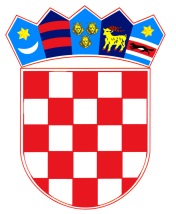 Vlada Republike Hrvatskeposebno stručno povjerenstvo za provedbu strategije obrazovanja, znanosti i tehnologije i koordinaciju strategija i djelovanja na području obrazovanja i znanostiPrijedlog Akcijskog plana provedbe Strategije obrazovanja, znanosti i tehnologije(prvi kvartal 2018. – prvi kvartal 2020.)siječanj 2018.Posebno stručno povjerenstvo za provedbu Strategije obrazovanja, znanosti i tehnologije i koordinaciju strategija i djelovanja na području obrazovanja i znanosti pri Uredu predsjednika Vlade Republike HrvatskePrvu inačicu izradili:prof. dr. sc. Dijana Vican, predsjednica Povjerenstvaakademik Ivica Kostović, članakademik Miroslav Radman, članakademkinja Milena Žic Fuchs, članicaprof. dr. sc. Slobodan Uzelac, članprof. dr. sc. Vedran Mornar, članprof. dr. sc. Pero Lučin, članprof. dr. sc. Davor Romić, članprof. dr. sc. Josip Milat, članprof. dr. sc. Drago Šubarić, član dr. sc. Vilmica Kapac, članicaČlanovi Posebnoga stručnog povjerenstva svoj su doprinos dali u razradi područja kako slijedi:Cjeloživotno učenje - prof. dr. sc. Dijana VicanRani i predškolski, osnovnoškolski i srednjoškolski odgoj i obrazovanje - prof. dr. sc. Vedran Mornar, dr. sc. Vilmica KapacVisoko obrazovanje - prof. dr. sc. Slobodan Uzelac, prof. dr. sc. Pero LučinObrazovanje odraslih - prof. dr. sc. Dijana Vican, prof. dr. sc. Pero LučinZnanost i tehnologija - akademkinja Milena Žic Fuchs, akademik Ivica Kostović, prof. dr. sc. Drago Šubarić, prof. dr. sc. Davor RomićSmjernice za provedbu Strategije - prof. dr. sc. Dijana Vican, akademkinja Milena Žic Fuchs, prof. dr. sc. Slobodan UzelacProf. dr. sc. Josip Milat dao je ostavku na mjesto člana Posebnoga stručnog povjerenstva 23. svibnja 2017. godine.Akademik Miroslav Radman nije bio u mogućnosti redovito sudjelovati u radu Posebnoga stručnog povjerenstva.drugu inačicu izradili:mr. sc. Andrej Plenković, predsjednik Povjerenstvaprof. dr. sc. Blaženka Divjak, članicadoc. dr. sc. Vesna Bedeković, članicaakademik Zvonko Kusić, članakademik Dario Vretenar, članprof. dr. sc. Ružica Beljo Lučić, članicaprof. dr. sc. Miloš Judaš, članprof. dr. sc. Neven Hrvatić, članprof. dr. sc. Frane Staničić, člandr. sc. Jasminka Buljan Culej, članicaSuzana Hitrec, prof., članicaUVODTemeljem Strategije obrazovanja, znanosti i tehnologije (Narodne novine, broj 124/2014), u poglavlju „Smjernice za provedbu Strategije“, 1. cilja koji glasi: „Osnovati Posebno stručno povjerenstvo pri Uredu predsjednika Vlade Republike Hrvatske za provedbu Strategije obrazovanja, znanosti i tehnologije i koordinaciju strategija i djelovanja na području obrazovanja i znanosti“, Vlada Republike Hrvatske donijela je Odluku o osnivanju Posebnoga stručnog povjerenstva za provedbu Strategije obrazovanja, znanosti i tehnologije i koordinaciju strategija i djelovanja na području obrazovanja i znanosti (Klasa: 022-03/17-04/28, Urbroj: 50301-25/12-17-1 od 26. siječnja 2017.). Povjerenstvo je osnovano pri Uredu predsjednika Vlade Republike Hrvatske. Na temelju točke III. Odluke o osnivanju Povjerenstva, predsjednik Vlade RH mr. sc. Andrej Plenković donio je Rješenje o imenovanju predsjednice i članova Posebnoga stručnog povjerenstva za provedbu Strategije obrazovanja, znanosti i tehnologije i koordinaciju strategija i djelovanja na području obrazovanja i znanosti (Klasa: 080-02/17-01/43, Urbroj: 5030115/1-17-02, od 27. siječnja 2017.).U svrhu djelotvorne provedbe Strategije obrazovanja, znanosti i tehnologije i njezinog usklađivanja s drugim dokumentima, Povjerenstvo je izradilo Prijedlog Akcijskog plana za dvogodišnje razdoblje. Na 11. sjednici održanoj 20. travnja 2017. godine Povjerenstvo je predsjedniku Vlade RH predstavilo rad prethodnih deset sjednica, odnosno prvi prijedlog Akcijskoga plana za provedbu Strategije obrazovanja, znanosti i tehnologije. Povjerenstvo je na sedamnaestoj sjednici, održanoj 7. rujna 2017. godine, predsjedniku Vlade RH predstavilo i uručilo revidiran prijedlog Akcijskoga plana koji je dorađen temeljem zaprimljenih očitovanja dionika.Na 71. sjednici Vlade Republike Hrvatske, održanoj 13. prosinca 2017. godine, donesena je Odluka o osnivanju Posebnog stručnog povjerenstva za provedbu Strategije obrazovanja, znanosti i tehnologije i koordinaciju strategija i djelovanja na području obrazovanja i znanosti (KLASA: 022-03/17-04/459; URBROJ: 50301-27/04-17-2, od 13. prosinca 2017.). Novo je  povjerenstvo revidiralo prvu inačicu Akcijskog plana na način da su usklađeni nazivi mjera i aktivnosti, rokovi i zakonske nadležnosti, te u obzir uzeto ono što je u međuvremenu provedeno, kao i resursi potrebni za realizaciju. Ujedno je usuglašeno da će se Akcijski plan uputiti u javno savjetovanje sa zainteresiranom javnošću.Prije prihvaćanja Akcijskog plana, a sukladno Zaključku Odbora za obrazovanje, znanost i kulturu Hrvatskog sabora od 9. srpnja 2014. godine, Vlada RH je isti dužna uputiti na mišljenje Odboru za obrazovanje, znanost i kulturu Hrvatskog sabora.Akcijski plan provedbe Strategije obrazovanja, znanosti i tehnologije provodit će se u skladu s preporukama područja nadležnih EU politika. Težit će ispunjavanju Ciljeva održivog razvoja iz okvira Agende 2030 Ujedinjenih naroda s naglaskom na inkluzivno, kvalitetno i pravično obrazovanje te promicanje mogućnosti cjeloživotnog obrazovanja za sve.CJELOŽIVOTNO UČENJECjeloživotno učenje usmjereno je k smanjenju obrazovnih razlika svih građana Republike Hrvatske, aktivnog i neaktivnog stanovništva, zaposlenih i nezaposlenih osoba, građana, studenata i učenika, žena u području poduzetničkog obrazovanja, zatim socijalno marginaliziranih i isključenih osoba, osoba s invaliditetom, osoba treće životne dobi, useljenika, zatvorenika i drugih skupina.Programska raspršenost područja cjeloživotnog učenja odnosi se na razvoj cijelog niza suvremenih funkcionalnih pismenosti, zatim na zaštitu okoliša i prirodnih resursa te nacionalne i lokalne kulturne baštine. Realizacija programa povjerena je najširem broju čimbenika, uključujući ustanove koje se bave odgojem i obrazovanjem, kao i udruge civilnog društva. Naglašena je potreba uređivanja sustava priznavanja formalno i neformalno stečenih ishoda učenja. E-učenje je specifičnost cjeloživotnog učenja koje nadilazi lokalne granice, pa je korištenje informacijsko-komunikacijskih tehnologija prioritetno. Prioritetno je, također, u popularizaciji, većoj uključenosti različitih čimbenika u izradi programa cjeloživotnog učenja, kao i stalnom povećanju kvalitete navedenih mjera i aktivnosti.RANI I PREDŠKOLSKI, OSNOVNOŠKOLSKI I SREDNJOŠKOLSKI ODGOJ I OBRAZOVANJE Ciljevi ranog i predškolskog odgoja temelje se na načelima jednakosti i socijalne kohezije, a usmjereni su na razvoj ranog i predškolskog odgoja, dostupnost dječjeg vrtića svakom djetetu, potporu u odgoju i obrazovanju djece i učenika, obiteljima u sklopu demografske politike, čvršću povezanost obitelji i predškolske ustanove radi postizanja sigurnog i cjelovitog razvoja djeteta, veću odgovornost osnivača predškolskih ustanova u poticanju realizacije posebnih programa, te poticanje privatnog sektora glede osnivanja predškolskih ustanova.Provedba kurikularne reforme nastavlja se definiranjem strukture nacionalnih kurikuluma s planiranim optimalnim i maksimalnim opterećenjem učenika za postizanje očekivanih odgojno-obrazovnih postignuća, te postepenom prilagodbom odgojno-obrazovnih ustanova za primjenu kurikularnog pristupa, ispunjenjem infrastrukturnih, kadrovskih, materijalnih i drugih preduvjeta, time i primjeni predmetnih kurikuluma. Decentraliziranje sustava u smislu prepuštanja donošenja odluka neposrednim nositeljima odgojno-obrazovne djelatnosti također je jedan od preduvjeta za uspješnu provedbu kurikularne reforme.Istodobno s ostvarenjem navedenih mjera i aktivnosti za postojeći sustav odgoja i obrazovanja, osmislit će se model produljenja obvezne osnovne škole.Pokazatelj kvalitete osnovnoškolskog i srednjoškolskog odgoja i obrazovanja jeste uspjeh svakoga učenika i ostvarenje potencijala svakog učenika. Pretpostavke za postizanje tog cilja su višestruke te podrazumijevaju istodobnu provedbu niza strateških mjera, kao što su: razvoj cjelovite potpore učenicima u učenju, posebice djeci s teškoćama i darovitoj djeci, uvođenje produženog boravka, ujednačavanje uvjeta školskog rada, podizanje kvalifikacijskih standarda nastavnika i ravnatelja, razvijanje sustava natjecanja, uspostavljanje regionalnih centara kompetentnosti, informatizaciju odgojno-obrazovnog sustava i dr.Uvođenjem sustavnog i stalnog praćenja i vanjskog vrednovanja odgojno-obrazovnih postignuća učenika, koje kurikularni pristup definira, osiguravat će se kvaliteta odgoja i obrazovanja na razini sustava ranog i predškolskog, osnovnoškolskog i srednjoškolskog odgoja i obrazovanja.VISOKO OBRAZOVANJEU cilju povećanja kvalitete visokog obrazovanja potrebno je unaprijediti studijske programe uzimajući u obzir postavke Bolonjske reforme, što uključuje i reviziju sadržaja i ishoda učenja studijskih programa, kao i usklađivanje s HKO-om. Ishodi učenja postojećih studijskih programa uglavnom nisu usklađeni s realnim potrebama društva, stoga Akcijski plan predviđa analizu usklađenosti studijskih programa s potrebama društva te racionalizaciju broja studijskih programa i upisnih kvota. Svi novi studijski programi trebaju biti usklađeni s potrebama tržišta rada, zahtjevima odgovarajućih državnih tijela i drugih dionika s jasno definiranim ishodima učenja odnosno kompetencijama studenata. To se posebno odnosi na kvalitetno ustrojavanje binarnog sustava visokog obrazovanja. U skladu s Erevanskim priopćenjem posebnu je pozornost potrebno posvetiti socijalnoj dimenziji studiranja, kao i unaprjeđenju studentskog standarda. Jednako tako, pozornost treba posvetiti i izradi kriterija za ugovaranje programskih ugovora za financiranje visokih učilišta koji moraju imati razvojno-poticajnu ulogu. Međunarodna prepoznatljivost hrvatskog sustava visokog obrazovanja može se postići dosljednom primjenom kriterija za izbor nastavnika, istorazinskim vrednovanjem, većim brojem programa na engleskom jeziku te kvalitetnim doktorskim studijima i sustavom stipendija za polaznike doktorskih studija. Mjere unaprjeđenja kvalitete visokog obrazovanja trebaju se provoditi istodobno s mjerama za povećanje udjela stanovnika s visokim obrazovanjem u Hrvatskoj u sljedećem razdoblju. U tim zahtjevnim zadacima posebnu ulogu trebaju imati sveučilišta, veleučilišta i visoke škole, kao i Nacionalno vijeće za znanost, visoko obrazovanje i tehnološki razvoj. Trajno i postupno treba povećati izdvajanja za visoko obrazovanje iz javnog i privatnog sektora, kako bi se dosegao medijan europskih zemalja do 2020. OBRAZOVANJE ODRASLIHNaglasak u obrazovanju odraslih stavljen je na povezivanje obrazovanja odraslih s tržištem rada, omogućavanje odraslim osobama stjecanje kvalifikacija i prekvalifikacija, te povezanost sa strukovnim obrazovanjem i cjeloživotnim učenjem. S obzirom na izradu Nacionalne klasifikacije zanimanja (NKZ), obrazovanje odraslih pretpostavlja otvorenost strukovnih škola odraslim osobama za stjecanje kvalifikacija i prekvalifikacija prema suvremenim standardima zanimanja, te praćenju i nadziranju stjecanja kvalifikacija prema standardima koji osiguravaju konkurentnost ili potrebe tržišta rada za deficitarnim zanimanjima.Osuvremenjivanje načina obrazovanja odraslih usmjereno je na primjenu računalnih sustava i razvoj modela e-učenja, te primjeravanje programa obrazovanja odraslih različitim ciljanim skupinama – osobama niže razine obrazovanosti i kvalifikacija, socijalno marginaliziranima i isključenima, osobama s invalidnošću, osobama treće životne dobi te useljenicima.Promjene tržišta rada zahtijevaju čvršću povezanost obrazovanja i gospodarstva u zajedničkom određivanju visokih kvalifikacijskih standarda. Dualno obrazovanje je navedeno kao jedan od načina učinkovitog osposobljavanja odraslih za stjecanje kvalifikacija i prekvalifikacija na radnom mjestu.Informiranje i savjetovanje odraslih o mogućnostima obrazovanja dio je pojačane potrebe za popularizacijom obrazovanja odraslih, osiguravanjem kvalitete programa obrazovanja odraslih, kao i vrednovanja programa zbog postizanja najviših standarda obrazovanja i osiguravanja konkurentnosti na tržištu rada.ZNANOST I TEHNOLOGIJA U cilju brzog pokretanja promjena u sustavu visokog obrazovanja ključno je razviti kompetitivno financiranje projekata i odgovornost za istraživanje uključiti u programe svih ministarstava. Nadalje, potrebno je osigurati istraživačku preobrazbu javnih sveučilišta i restrukturiranje javnih instituta. Postizanje međunarodno kompetitivnih javnih sveučilišta i javnih znanstvenih instituta moguće je jačanjem financijske autonomije, ali i jasnih definiranjem istraživačke misije. Međunarodnu vidljivost treba analizirati objektivnom analizom i vrednovanjem, što je moguće ukoliko su svim tijelima dostupne međunarodne znanstvene baze i pokazatelji doprinosa u istraživanju. Dosljedno provođenje kriterija u izvrsnosti u postupcima znanstvenog izbora i napredovanja sveučilišnih nastavnika i istraživača uz istorazinsko vrednovanje može se osigurati odgovarajuća kvaliteta istraživača. Bitan elementi za kvalitetu u znanosti i tehnološki napredak su i centri izvrsnosti kojima treba na kompetitivni način osigurati financiranje, kao i daljnje unaprjeđenje sustava znanstvenih novaka. Sveučilišta, veleučilišta i znanstvene institute treba uključiti u procese pametne specijalizacije. Sadašnju zaostalu istraživačku i inovacijsku infrastrukturu treba unaprijediti iz dostupnih europskih fondova, a posebno je bitno uključivanje u europske infrastrukture i povezivanje s njima. Temelj svakog napretka je izobrazba mladih istraživača, što je moguće osigurati stipendiranjem polaznika doktorskih studija, kao i njihova specijalizacija u inozemstvu. Sa sadašnjim rastom ulaganja u istraživanje i razvoj ne bi bilo moguće osigurati odgovarajuće pomake u znanosti i tehnologiji, stoga je bitno osigurati porast ulaganja i dosizanje europskog medijana do 2020.SMJERNICE ZA PROVEDBU STRATEGIJEProvedba Strategije odnosi se na dvogodišnje razdoblje, a pretpostavlja povezivanje nadležnih institucija i tijela, te koordinirano djelovanje svih provedbenih čimbenika. Radi praćenja provedbe mjera i aktivnosti potreban je sustavan i stalan način prikupljanja pokazatelja provedbe na temelju kojega će Posebno stručno povjerenstvo izraditi Izvještaj o provedbi Akcijskoga plana.POPIS KRATICA1. cilj: izgraditi sustav za IDENTIFICIRANJE, POTICANJE I RAZVOJ SPOSOBNOSTI I POTENCIJALA POJEDINCA TE OJAČATI SLUŽBE ZA CJELOŽIVOTNO OSOBNO I PROFESIONALNO USMJERAVANJE1. cilj: izgraditi sustav za IDENTIFICIRANJE, POTICANJE I RAZVOJ SPOSOBNOSTI I POTENCIJALA POJEDINCA TE OJAČATI SLUŽBE ZA CJELOŽIVOTNO OSOBNO I PROFESIONALNO USMJERAVANJE1. cilj: izgraditi sustav za IDENTIFICIRANJE, POTICANJE I RAZVOJ SPOSOBNOSTI I POTENCIJALA POJEDINCA TE OJAČATI SLUŽBE ZA CJELOŽIVOTNO OSOBNO I PROFESIONALNO USMJERAVANJE1. cilj: izgraditi sustav za IDENTIFICIRANJE, POTICANJE I RAZVOJ SPOSOBNOSTI I POTENCIJALA POJEDINCA TE OJAČATI SLUŽBE ZA CJELOŽIVOTNO OSOBNO I PROFESIONALNO USMJERAVANJE1. cilj: izgraditi sustav za IDENTIFICIRANJE, POTICANJE I RAZVOJ SPOSOBNOSTI I POTENCIJALA POJEDINCA TE OJAČATI SLUŽBE ZA CJELOŽIVOTNO OSOBNO I PROFESIONALNO USMJERAVANJEMJERA 1.1. Izrada i provedba programa, projekata i aktivnosti za stjecanje suvremenih pismenosti vidovima formalnog i neformalnog i učenjaMJERA 1.1. Izrada i provedba programa, projekata i aktivnosti za stjecanje suvremenih pismenosti vidovima formalnog i neformalnog i učenjaMJERA 1.1. Izrada i provedba programa, projekata i aktivnosti za stjecanje suvremenih pismenosti vidovima formalnog i neformalnog i učenjaMJERA 1.1. Izrada i provedba programa, projekata i aktivnosti za stjecanje suvremenih pismenosti vidovima formalnog i neformalnog i učenjaMJERA 1.1. Izrada i provedba programa, projekata i aktivnosti za stjecanje suvremenih pismenosti vidovima formalnog i neformalnog i učenjaNačin provedbe/AktivnostiNadležnostProvedbaVrijeme provedbePokazatelji provedbeProvoditi programe profesionalnog usmjeravanja - informiranja i savjetovanja o karijeri na lokalnoj i regionalnoj raziniMinistarstva na koja se odnosi aktivnost i agencije Hrvatski zavod za zapošljavanje (HZZ), centri za informiranje i karijerno obrazovanje, odgojno-obrazovne ustanove kroz provođenje neformalnih programa i aktivnosti, Hrvatska gospodarska komora HGK, centri za informiranje i savjetovanje o karijeri (CISOK)2018. – 2020.Broj aktivnosti individualnog i grupnog profesionalnog informiranja i savjetovanjaPoticati izradu i realizaciju programa za razvoj suvremenih funkcionalnih (primijenjenih) pismenosti zaposlenih i nezaposlenih osoba, građana, studenata i učenika (poduzetnička, financijska, građanska, potrošačka, računalna, digitalna, tehničko-tehnološka, komunikacijska, ekološka, pravna, politička, medijska pismenost, sudjelovanju u društvenom razvitku, sigurnost, volontiranje, osvješćivanje o općem i javnom dobru i dr.)Ministarstva na koja se odnosi aktivnost, agencije, JLPS Odgojno-obrazovne i druge ustanove kroz provođenje formalnih i neformalnih programa i aktivnosti cjeloživotnog učenja, udruge civilnog društva, HGK2018. – 2020.Izrađeni programi cjeloživotnog učenjaBroj provedenih programa cjeloživotnog učenjaBroj polaznika programa cjeloživotnog učenjaPoticati poduzetničko obrazovanje ženaMinistarstva na koja se odnosi aktivnost, agencijeAgencije, HGK, HOK, JLPS, visoka učilišta, udruge civilnog društva2018. – 2020.Broj žena osposobljenih za poduzetništvoProvoditi kampanje o održivom razvoju i održivim stilovima života očuvanju i zaštiti svih sastavnica okoliša (zrak, more, vode, tlo, krajobraz, biljni i životinjski svijet, te zemljina kamena kora) te o zaštiti klime i ozonskog sloja Ministarstva na koja se odnosi aktivnost, agencije JLPS, škole, ustanove za obrazovanje odraslih, visoka učilišta, udruge civilnog društva, HGK2018. – 2020.Broj kampanjaRazviti inter- i transdisciplinarne obrazovne programe i projekte o održivom razvoju i održivim stilovima života, očuvanju i zaštiti svih sastavnica okoliša (zrak, vode, more, tlo, krajobraz, biljni i životinjski svijet te zemljina kamena kora), kao i o zaštiti klime i ozonskog sloja, te provoditi promotivne kampanje ekosustavaMinistarstva na koja se odnosi aktivnost, agencije JLPS, škole, ustanove za obrazovanje odraslih, visoka učilišta, udruge civilnog društva, HGK2018. – 2020.Broj programa iz područja zaštite okolišaBroj projekata iz područja zaštite okolišaBroj promotivnih aktivnostiIzrada i razvoj programa održivog razvoja te osiguravanja supsidijarnosti od lokalne, regionalne nacionalne i globalne razineMinistarstva na koja se odnosi aktivnost, agencijeOdgojno-obrazovne ustanove, ustanove za obrazovanje odraslih, visoka učilišta, udruge civilnog društva2018. – 2020.Broj programa iz područja održivog razvojaProvoditi programe koji potiču društvenu uključenost i aktivno sudjelovanje u suživotu s drugim i drukčijimMinistarstva na koja se odnosi aktivnost, agencije, JLPSJLPS, škole, ustanove za obrazovanje odraslih, sveučilišta, odgojno-obrazovne ustanove, udruge civilnog društva2018. – 2020.Broj programe društvene uključivostiPoticati osobe niže razine obrazovanosti i kvalifikacija, socijalno marginalizirane i isključene, osobe s invalidnošću, starije i osobe treće životne dobi te useljenike za sudjelovanje u obrazovanju odraslihMinistarstva na koja se odnosi aktivnost, agencije, JLPS, HZZ JLPS, škole, ustanove za obrazovanje odraslih, visoka učilišta, odgojno-obrazovne ustanove, udruge poslodavaca, strukovne udruge, udruge civilnog društva2018. – 2020.Broj osoba i skupina koje su sudjelovale u programu cjeloživotnog učenjaKreirati programe cjeloživotnog učenja za potrebe odraslih osoba sa specifičnim problemima i poteškoćama (niže kvalificirane osobe (osobe s nižim srednjim obrazovanjem) koje imaju najnižu razinu elementarne pismenosti; prognanicima i imigrantima; mlađim prijestupnicima i zatvorenicima; osobama s teškoćama u razvoju)Ministarstva na koja se odnosi aktivnost, agencije, JLPS JLPS, škole, ustanove za obrazovanje odraslih, visoka učilišta, odgojno-obrazovne ustanove, udruge poslodavaca, strukovne udruge,  udruge civilnog društva, HGK2018. – 2020.Broj programa i skupina cjeloživotnog učenjaIzraditi Zakon o obrazovanju odraslihMZO MZO2018. Donesen Zakon2. cilj: Unaprijediti kvalitetu i uspostaviti sustav osiguravanja kvalitete2. cilj: Unaprijediti kvalitetu i uspostaviti sustav osiguravanja kvalitete2. cilj: Unaprijediti kvalitetu i uspostaviti sustav osiguravanja kvalitete2. cilj: Unaprijediti kvalitetu i uspostaviti sustav osiguravanja kvalitete2. cilj: Unaprijediti kvalitetu i uspostaviti sustav osiguravanja kvaliteteMJERA 2.1. Vrednovanje provedenih aktivnosti i odobrenih projekata iz sustava cjeloživotnog učenjaMJERA 2.1. Vrednovanje provedenih aktivnosti i odobrenih projekata iz sustava cjeloživotnog učenjaMJERA 2.1. Vrednovanje provedenih aktivnosti i odobrenih projekata iz sustava cjeloživotnog učenjaMJERA 2.1. Vrednovanje provedenih aktivnosti i odobrenih projekata iz sustava cjeloživotnog učenjaMJERA 2.1. Vrednovanje provedenih aktivnosti i odobrenih projekata iz sustava cjeloživotnog učenjaNačin provedbe/AktivnostiNadležnostProvedbaVrijeme provedbePokazatelji provedbeObjavljivanje financiranih projekata, programa i aktivnosti cjeloživotnog učenjaMinistarstva i druge ustanove koje financiraju projekte, programe i aktivnosti cjeloživotnog učenjaUstanove koje su nositelji programa, projekata i aktivnosti cjeloživotnog učenja2018. – 2020.Broj financiranih projekata, programa i aktivnosti godišnjeDefiniranje kriterija vrednovanja projekata, programa i aktivnosti cjeloživotnog učenjaMZO i druge ustanove koje financiraju projekte, programe i aktivnosti cjeloživotnog učenjaMZO, AZOO, ASOO2018. – 2020.Definirani kriteriji za vrednovanjeVrednovanje projekata, programa i aktivnosti rada udrugaMZO i druge ustanove koje financiraju projekte, programe i aktivnosti cjeloživotnog učenjaMZO, AZOO, ASOO, udruge civilnog društva2018. – 2020.Izvješće o vrednovanim projektima, programima i aktivnostima rada udruga3. cilj: Razviti procese i sustav priznavanja neformalno i informalno stečenih znanja i vještina3. cilj: Razviti procese i sustav priznavanja neformalno i informalno stečenih znanja i vještina3. cilj: Razviti procese i sustav priznavanja neformalno i informalno stečenih znanja i vještina3. cilj: Razviti procese i sustav priznavanja neformalno i informalno stečenih znanja i vještina3. cilj: Razviti procese i sustav priznavanja neformalno i informalno stečenih znanja i vještinaMJERA 3.1. Izrada modela priznavanja neformalno i informalno stečenih znanja, vještina i sposobnosti, te osposobljavanje za njegovu primjenuMJERA 3.1. Izrada modela priznavanja neformalno i informalno stečenih znanja, vještina i sposobnosti, te osposobljavanje za njegovu primjenuMJERA 3.1. Izrada modela priznavanja neformalno i informalno stečenih znanja, vještina i sposobnosti, te osposobljavanje za njegovu primjenuMJERA 3.1. Izrada modela priznavanja neformalno i informalno stečenih znanja, vještina i sposobnosti, te osposobljavanje za njegovu primjenuMJERA 3.1. Izrada modela priznavanja neformalno i informalno stečenih znanja, vještina i sposobnosti, te osposobljavanje za njegovu primjenuNačin provedbe/AktivnostiNadležnostProvedbaVrijeme provedbePokazatelji provedbeIzrada modela za priznavanje neformalno i informalno stečenih znanja, vještina i sposobnostiMZO, AZOO, ASOO, AZVO, HGKUstanove za obrazovanje odraslih, škole, visoka učilišta2018. – 2020.Izrađen model priznavanja neformalno i informalno stečenih znanjaOsposobljavanje odgojno-obrazovnih djelatnika za primjenu modela priznavanja neformalno i informalno stečenih znanja, vještina i sposobnostiMZO, AZOO, ASOOVisoka učilišta, Srce2018. – 2020.Broj polaznika osposobljavanjaIzrada zakonske i podzakonske regulative za priznavanje neformalno i informalno stečenih kompetencijaMZOProjektni tim2018. – 2020.Usvojena zakonska i podzakonska regulativa4. cilj: Unaprijediti sustav trajnoga profesionalnog razvoja i usavršavanja odgojno-obrazovnih djelatnika4. cilj: Unaprijediti sustav trajnoga profesionalnog razvoja i usavršavanja odgojno-obrazovnih djelatnika4. cilj: Unaprijediti sustav trajnoga profesionalnog razvoja i usavršavanja odgojno-obrazovnih djelatnika4. cilj: Unaprijediti sustav trajnoga profesionalnog razvoja i usavršavanja odgojno-obrazovnih djelatnika4. cilj: Unaprijediti sustav trajnoga profesionalnog razvoja i usavršavanja odgojno-obrazovnih djelatnikaMJERA 4.1. Razviti sustavan stručni razvoj odgojno-obrazovnih djelatnika na svim razinama odgoja i obrazovanjaMJERA 4.1. Razviti sustavan stručni razvoj odgojno-obrazovnih djelatnika na svim razinama odgoja i obrazovanjaMJERA 4.1. Razviti sustavan stručni razvoj odgojno-obrazovnih djelatnika na svim razinama odgoja i obrazovanjaMJERA 4.1. Razviti sustavan stručni razvoj odgojno-obrazovnih djelatnika na svim razinama odgoja i obrazovanjaMJERA 4.1. Razviti sustavan stručni razvoj odgojno-obrazovnih djelatnika na svim razinama odgoja i obrazovanjaNačin provedbe/AktivnostiNadležnostProvedbaVrijeme provedbePokazatelji provedbeProvoditi sustavan stručni razvoj odgojno-obrazovnih djelatnika na svim razinama odgoja i obrazovanjaMZO i druga ministarstva, AZOO, ASOOAZOO, ASOO, ustanove za obrazovanje odraslih, škole, visoka učilištakontinuiranoBroj polaznika obuhvaćen stručnim usavršavanjem godišnjePromovirati i popularizirati cjeloživotno učenje i obrazovanja te uvesti nove oblike i načine promotivnih aktivnosti korištenjem informacijsko-komunikacijskih tehnologijaMZO i druga ministarstva, AZOO, ASOOAZOO, ASOO, Srce, ustanove za obrazovanje odraslih, škole, visoka učilišta, lokalna i područna (regionalna) samouprava, udruge poslodavaca, strukovne udruge, udruge civilnog društvakontinuiranoBroj i vrsta promotivnih aktivnosti5. cilj: Proširiti i unaprijediti primjenu informacijske i komunikacijske tehnologije u učenju i obrazovanju5. cilj: Proširiti i unaprijediti primjenu informacijske i komunikacijske tehnologije u učenju i obrazovanju5. cilj: Proširiti i unaprijediti primjenu informacijske i komunikacijske tehnologije u učenju i obrazovanju5. cilj: Proširiti i unaprijediti primjenu informacijske i komunikacijske tehnologije u učenju i obrazovanju5. cilj: Proširiti i unaprijediti primjenu informacijske i komunikacijske tehnologije u učenju i obrazovanjuMJERA 5.1. Umrežavanje pojedinaca i ustanova radi kreiranja i provedbe programa e-učenjaMJERA 5.1. Umrežavanje pojedinaca i ustanova radi kreiranja i provedbe programa e-učenjaMJERA 5.1. Umrežavanje pojedinaca i ustanova radi kreiranja i provedbe programa e-učenjaMJERA 5.1. Umrežavanje pojedinaca i ustanova radi kreiranja i provedbe programa e-učenjaMJERA 5.1. Umrežavanje pojedinaca i ustanova radi kreiranja i provedbe programa e-učenjaNačin provedbe/AktivnostiNadležnostProvedbaVrijeme provedbePokazatelji provedbeUmrežavanje pojedinaca i ustanova s ciljem izrade odgojno-obrazovnih sadržaja i provođenja kampanja za stjecanje suvremenih pismenostiMZO, AZOO, ASOOAZOO, ASOO, CARNet, ustanove za obrazovanje odraslih, škole, visoka učilišta, lokalna i područna (regionalna) samouprava, udruge civilnog društva2018. – 2020.Broj umreženih ustanova i pojedinacaIzrada sadržaja za e-učenjeMZOOdgojno-obrazovne ustanove, strukovne i druge udruge, nezavisni stručnjaci, nakladnici2018. – 2020.Broj izrađenih e-sadržaja1. cilj: Unaprijediti razvojni potencijal odgojno-obrazovnih ustanova1. cilj: Unaprijediti razvojni potencijal odgojno-obrazovnih ustanova1. cilj: Unaprijediti razvojni potencijal odgojno-obrazovnih ustanova1. cilj: Unaprijediti razvojni potencijal odgojno-obrazovnih ustanova1. cilj: Unaprijediti razvojni potencijal odgojno-obrazovnih ustanovaMJERA 1.1. Smanjiti stupanj normiranosti odgojno-obrazovnog i administrativnog rada odgojno-obrazovnih ustanovaMJERA 1.1. Smanjiti stupanj normiranosti odgojno-obrazovnog i administrativnog rada odgojno-obrazovnih ustanovaMJERA 1.1. Smanjiti stupanj normiranosti odgojno-obrazovnog i administrativnog rada odgojno-obrazovnih ustanovaMJERA 1.1. Smanjiti stupanj normiranosti odgojno-obrazovnog i administrativnog rada odgojno-obrazovnih ustanovaMJERA 1.1. Smanjiti stupanj normiranosti odgojno-obrazovnog i administrativnog rada odgojno-obrazovnih ustanovaNačin provedbe/AktivnostiNadležnostProvedbaVrijeme provedbePokazatelji provedbeFormirati radnu skupinu koja će utvrditi administrativne zapreke poslove o kojima odgojno-obrazovni radnici i  ustanove mogu autonomno odlučivati s ciljem smanjenja stupnja normiranosti i mogućnosti većeg samostalnoga odlučivanja i povećanja autonomije odgojno-obrazovnih ustanova MZORadna skupina2018.Utvrđeni poslovi i zakonski i podzakonski propisi koje je potrebno mijenjati/donijeti kao i provedbena rješenja koja smanjuju normiranost odgojno-obrazovnog i administrativnog rada odgojno-obrazovnih radnika u odgojno-obrazovnim ustanovama i jačaju njihovu autonomijuImenovati radne skupine za izmjenu/izradu zakonskih i podzakonskih propisa prema potrebi kojima će se omogućiti veća odnosno optimalna autonomija odgojno-obrazovnih ustanovaMZOMZOČetvrto tromjesečje 2018.Imenovane radne skupine za izmjenu/izradu zakonskih i podzakonskih propisaPrema potrebi izraditi prijedloge zakonskih i podzakonskih propisa te provesti javno savjetovanjeMZORadne skupineČetvrto tromjesečje 2018. i prvo tromjesečje 2019.Izrađeni prijedlozi zakonskih i podzakonskih propisa. Provedeno javno savjetovanjePrema potrebi donijeti zakonske i podzakonske propise koji omogućuju veću odnosno optimalnu autonomiju odgojno-obrazovnih ustanovaMZOMZODrugo tromjesečje 2019.Doneseni zakonski i podzakonski propisi Provesti stručna usavršavanja odgojno-obrazovnih radnika vezano uz optimalnu autonomiju odgojno-obrazovnih radnika i ustanovaMZOASOO, AZVO u suradnji sa sveučilištima i znanstvenim ustanovamaOd trećeg tromjesečja 2019. - kontinuiranoBroj odgojno-obrazovnih ustanova uključenih u stručna usavršavanja MJERA 1.2. Osigurati odgojno-obrazovnim ustanovama (1) specifičnu edukaciju zaposlenika, (2) mogućnost kontinuirane suradnje, razmjene iskustava i primjera dobre prakse te (3) stručnu i financijsku podršku u koncipiranju, provođenju i vrednovanju inovacijskih projekataMJERA 1.2. Osigurati odgojno-obrazovnim ustanovama (1) specifičnu edukaciju zaposlenika, (2) mogućnost kontinuirane suradnje, razmjene iskustava i primjera dobre prakse te (3) stručnu i financijsku podršku u koncipiranju, provođenju i vrednovanju inovacijskih projekataMJERA 1.2. Osigurati odgojno-obrazovnim ustanovama (1) specifičnu edukaciju zaposlenika, (2) mogućnost kontinuirane suradnje, razmjene iskustava i primjera dobre prakse te (3) stručnu i financijsku podršku u koncipiranju, provođenju i vrednovanju inovacijskih projekataMJERA 1.2. Osigurati odgojno-obrazovnim ustanovama (1) specifičnu edukaciju zaposlenika, (2) mogućnost kontinuirane suradnje, razmjene iskustava i primjera dobre prakse te (3) stručnu i financijsku podršku u koncipiranju, provođenju i vrednovanju inovacijskih projekataMJERA 1.2. Osigurati odgojno-obrazovnim ustanovama (1) specifičnu edukaciju zaposlenika, (2) mogućnost kontinuirane suradnje, razmjene iskustava i primjera dobre prakse te (3) stručnu i financijsku podršku u koncipiranju, provođenju i vrednovanju inovacijskih projekataNačin provedbe/AktivnostiNadležnostProvedbaVrijeme provedbePokazatelji provedbeDogovoriti i ustrojiti model piramidalne strukture podrške i trajnog stručnog usavršavanja odgojno-obrazovnih radnika  u sustavuMZOASOO i AZOO u suradnji sa sveučilištima i znanstvenim ustanovamaPrva polovica 2018.Ustrojen model sustava potpore stručnog usavršavanja odgojno-obrazovnih radnikaDefinirati programe usavršavanja na području obrazovnih inovacijaMZOASOO i AZOO u suradnji sa sveučilištima i znanstvenim ustanovamaDruga polovica 2018.Broj izrađenih programaSustavno provoditi programe stručnog usavršavanjaMZOASOO i AZOO u suradnji sa sveučilištima i znanstvenim ustanovamaPed. g. / šk .g. 2018./2019. - kontinuiranoBroj odgojno-obrazovnih ustanova uključenih u programe stručnoga usavršavanja Definirati mehanizme suradnje odgojno-obrazovnih ustanova, razmjene iskustava i primjera dobre prakseMZOASOO i AZOODruga polovica 2018.Definirani mehanizmi suradnje Stvoriti mrežu stručnjaka koji će pomagati u koncipiranju, provođenju i vrednovanju  projekata inovacijskih obrazovnih projekataMZOASOO i AZOO u suradnji sa sveučilištima i znanstvenim ustanovamaDruga polovica 2018. -  kontinuiranoStvorena mreža stručnjakaOsigurati u proračunu sredstva za financijsku potporu koncipiranju, provođenju i vrednovanju inovacijskih obrazovnih projekataMZOASOO i AZOO u suradnji sa sveučilištima i znanstvenim ustanovamaPrvo tromjesečje 2019. - kontinuiranoKoličina osiguranih sredstavaProvoditi suradnju, razmjenu iskustava i primjera dobre prakseAZOO, AZVOOdgojno-obrazovne ustanoveOd početka ped. g. / šk .g. 2018./2019.Broj uključenih odgojno-obrazovnih ustanova2. cilj: Provesti cjelovitu kurikularnu reformu2. cilj: Provesti cjelovitu kurikularnu reformu2. cilj: Provesti cjelovitu kurikularnu reformu2. cilj: Provesti cjelovitu kurikularnu reformu2. cilj: Provesti cjelovitu kurikularnu reformu2.1. Inovirati i osuvremeniti Nacionalni okvirni kurikulum i uskladiti različite dokumente obrazovne politike2.1. Inovirati i osuvremeniti Nacionalni okvirni kurikulum i uskladiti različite dokumente obrazovne politike2.1. Inovirati i osuvremeniti Nacionalni okvirni kurikulum i uskladiti različite dokumente obrazovne politike2.1. Inovirati i osuvremeniti Nacionalni okvirni kurikulum i uskladiti različite dokumente obrazovne politike2.1. Inovirati i osuvremeniti Nacionalni okvirni kurikulum i uskladiti različite dokumente obrazovne politikeMJERA 2.1.1. Ustroj Ekspertne radne skupine za provođenje kurikularne reforme (ERS)MJERA 2.1.1. Ustroj Ekspertne radne skupine za provođenje kurikularne reforme (ERS)MJERA 2.1.1. Ustroj Ekspertne radne skupine za provođenje kurikularne reforme (ERS)MJERA 2.1.1. Ustroj Ekspertne radne skupine za provođenje kurikularne reforme (ERS)MJERA 2.1.1. Ustroj Ekspertne radne skupine za provođenje kurikularne reforme (ERS)Način provedbe/AktivnostiNadležnostProvedbaVrijeme provedbePokazatelji provedbeIzraditi kriterije i načela formiranja ERS-aPSPPSPSiječanj 2018.Izrađeni kriteriji i načela formiranja ERS-aRaspisati natječaj za izbor članova ERS-aMZOMZOSiječanj 2018.Raspisan natječaj za izbor članova ERS-aProvesti natječaj za izbor članova ERS-aMZO, PSPMZO, PSPSiječanj – ožujak 2018.Proveden natječaj za izbor članova ERS-aUstrojiti ERSMZOMZOOžujak 2018.Ustrojen ERSZapočeti s radom ERS-aMZO, PSPMZO, PSPTravanj 2018.ERS počeo s radomMJERA 2.1.2. Definiranje koordiniranoga metodološkog pristupa izradi kurikularnih dokumenataMJERA 2.1.2. Definiranje koordiniranoga metodološkog pristupa izradi kurikularnih dokumenataMJERA 2.1.2. Definiranje koordiniranoga metodološkog pristupa izradi kurikularnih dokumenataMJERA 2.1.2. Definiranje koordiniranoga metodološkog pristupa izradi kurikularnih dokumenataMJERA 2.1.2. Definiranje koordiniranoga metodološkog pristupa izradi kurikularnih dokumenataNačin provedbe/AktivnostiNadležnostProvedbaVrijeme provedbePokazatelji provedbeRevidiranje koordiniranog metodološkog pristupa izradi kurikularnih dokumenataMZOERSDrugo tromjesečje 2018.Revidiran metodološki pristup izradi kurikularnih dokumenataMJERA 2.1.3. Izrada prijedloga Okvira nacionalnog kurikulumaMJERA 2.1.3. Izrada prijedloga Okvira nacionalnog kurikulumaMJERA 2.1.3. Izrada prijedloga Okvira nacionalnog kurikulumaMJERA 2.1.3. Izrada prijedloga Okvira nacionalnog kurikulumaMJERA 2.1.3. Izrada prijedloga Okvira nacionalnog kurikulumaNačin provedbe/AktivnostiNadležnostProvedbaVrijeme provedbePokazatelji provedbeRecenzirati ONKPSPJSAP, recenzentiDrugo tromjesečje 2018.Provedena nezavisna znanstvena i stručna recenzijaIzraditi konačni prijedlog ONK-aMZOERSDrugo tromjesečje 2018.Izrađen konačni prijedlog ONK-aUsvojiti ONKMZOMZODrugo tromjesečje 2018.Usvojen ONK2.2. Razviti sustav podrške izradi kurikularnih dokumenata i provedbi cjelovite kurikularne reforme2.2. Razviti sustav podrške izradi kurikularnih dokumenata i provedbi cjelovite kurikularne reforme2.2. Razviti sustav podrške izradi kurikularnih dokumenata i provedbi cjelovite kurikularne reforme2.2. Razviti sustav podrške izradi kurikularnih dokumenata i provedbi cjelovite kurikularne reforme2.2. Razviti sustav podrške izradi kurikularnih dokumenata i provedbi cjelovite kurikularne reformeMJERA 2.2.1. Ustroj Jedinice za stručnu i administrativnu podršku izradi kurikularnih dokumenata (JSAP)MJERA 2.2.1. Ustroj Jedinice za stručnu i administrativnu podršku izradi kurikularnih dokumenata (JSAP)MJERA 2.2.1. Ustroj Jedinice za stručnu i administrativnu podršku izradi kurikularnih dokumenata (JSAP)MJERA 2.2.1. Ustroj Jedinice za stručnu i administrativnu podršku izradi kurikularnih dokumenata (JSAP)MJERA 2.2.1. Ustroj Jedinice za stručnu i administrativnu podršku izradi kurikularnih dokumenata (JSAP)Način provedbe/AktivnostiNadležnostProvedbaVrijeme provedbePokazatelji provedbeRevidirati sastav Jedinice za stručnu i administrativnu podršku izradi kurikularnih dokumenata (JSAP)MZOMZO, ERS, AZOO, ASOO, NCVVO2018.Početak rada JSAP-aMJERA 2.2.2. Ustroj Mreže za podršku uvođenju kurikularnih dokumenata u sustav odgoja i obrazovanja (MPU)MJERA 2.2.2. Ustroj Mreže za podršku uvođenju kurikularnih dokumenata u sustav odgoja i obrazovanja (MPU)MJERA 2.2.2. Ustroj Mreže za podršku uvođenju kurikularnih dokumenata u sustav odgoja i obrazovanja (MPU)MJERA 2.2.2. Ustroj Mreže za podršku uvođenju kurikularnih dokumenata u sustav odgoja i obrazovanja (MPU)MJERA 2.2.2. Ustroj Mreže za podršku uvođenju kurikularnih dokumenata u sustav odgoja i obrazovanja (MPU)Način provedbe/AktivnostiNadležnostProvedbaVrijeme provedbePokazatelji provedbeDefinirati višerazinsku strukturu MPUMZOMZO i nadležne agencijeDrugo tromjesečje 2018.Definirana struktura MPUProvesti javni poziv za ogledne škole, pri čemu posebnu pažnju treba obratiti na ravnomjernu zastupljenost škola s različitim uvjetimaMZOMZO i nadležne agencijeDrugo tromjesečje 2018.Proveden javni pozivPo javnom pozivu odabrati ogledne škole MZOMZODrugo tromjesečje 2018.Odabrane škole koje će sudjelovati u oglednom uvođenju kurikularnih dokumenataIzraditi plan i program osposobljavanja odgojno-obrazovnih radnika oglednih škola za primjenu kurikularnih dokumenataMZOJSAP, stručne radne skupine za izradu nacionalnih kurikularnih dokumenata (SRS)Drugo tromjesečje 2018.Izrađen plan i program osposobljavanjaOsposobiti odgojno-obrazovne radnike oglednih škola za primjenu kurikularnih dokumenataMZOJSAP, SRSTreće i četvrto tromjesečje 2018. – 2021.Osposobljeni odgojno-obrazovni radnici oglednih školaOdabrati i osposobiti odgojno-obrazovne radnike škola koji će sudjelovati u osposobljavanju radnika ostalih školaMZOERS, JSAP, SRSPrvo i drugo tromjesečje 2019.Osposobljeni odgojno-obrazovni radnici oglednih škola odabrani za osposobljavanje radnika ostalih školaIzraditi plan i program osposobljavanja odgojno-obrazovnih radnika ostalih škola za primjenu kurikularnih dokumenataMZOERS, JSAP, SRSPrvo i drugo tromjesečje 2019.Izrađen plan i program osposobljavanjaOsposobiti odgojno-obrazovne radnike ostalih škola za primjenu kurikularnih dokumenataMZOERS, JSAP, SRS, MPUTreće i četvrto tromjesečje 2019. – 2022.Osposobljeni odgojno-obrazovni radnici ostalih školaMJERA 2.2.3. Promotivna aktivnost s ciljem objašnjavanja roditeljima i široj zainteresiranoj javnosti prednosti kurikularnog pristupa i promjena koje se predlažuMJERA 2.2.3. Promotivna aktivnost s ciljem objašnjavanja roditeljima i široj zainteresiranoj javnosti prednosti kurikularnog pristupa i promjena koje se predlažuMJERA 2.2.3. Promotivna aktivnost s ciljem objašnjavanja roditeljima i široj zainteresiranoj javnosti prednosti kurikularnog pristupa i promjena koje se predlažuMJERA 2.2.3. Promotivna aktivnost s ciljem objašnjavanja roditeljima i široj zainteresiranoj javnosti prednosti kurikularnog pristupa i promjena koje se predlažuMJERA 2.2.3. Promotivna aktivnost s ciljem objašnjavanja roditeljima i široj zainteresiranoj javnosti prednosti kurikularnog pristupa i promjena koje se predlažuNačin provedbe/AktivnostiNadležnostProvedbaVrijeme provedbePokazatelji provedbeIzraditi plan i troškovnik promotivnih aktivnostiMZOMZODrugo tromjesečje 2018.Izrađen plan promotivnih aktivnosti Izrađen troškovnik promotivnih aktivnostiInformirati javnost o kurikularnom pristupu i provedbi reformeMZOMZO, AZOO, ASOO, JSAP, ERS2018. - kontinuirano Broj promotivnih i drugih aktivnosti o kurikularnoj reformi. Iskorišten medijski prostor2.3. Osigurati preduvjete za izradu kurikularnih dokumenata i provedbu cjelovite kurikularne reforme2.3. Osigurati preduvjete za izradu kurikularnih dokumenata i provedbu cjelovite kurikularne reforme2.3. Osigurati preduvjete za izradu kurikularnih dokumenata i provedbu cjelovite kurikularne reforme2.3. Osigurati preduvjete za izradu kurikularnih dokumenata i provedbu cjelovite kurikularne reforme2.3. Osigurati preduvjete za izradu kurikularnih dokumenata i provedbu cjelovite kurikularne reformeMJERA 2.3.1. Ustroj i osposobljavanje Stručnih radnih skupina za izradu Nacionalnih kurikularnih dokumenata (SRS)MJERA 2.3.1. Ustroj i osposobljavanje Stručnih radnih skupina za izradu Nacionalnih kurikularnih dokumenata (SRS)MJERA 2.3.1. Ustroj i osposobljavanje Stručnih radnih skupina za izradu Nacionalnih kurikularnih dokumenata (SRS)MJERA 2.3.1. Ustroj i osposobljavanje Stručnih radnih skupina za izradu Nacionalnih kurikularnih dokumenata (SRS)MJERA 2.3.1. Ustroj i osposobljavanje Stručnih radnih skupina za izradu Nacionalnih kurikularnih dokumenata (SRS)Način provedbe/AktivnostiNadležnostProvedbaVrijeme provedbePokazatelji provedbeRevidirati kriterije i načela formiranja SRSMZOERSDrugo tromjesečje 2018.Revidirani kriteriji i načela formiranja SRSRaspisati Javni poziv za izbor dodatnih članova SRSMZOMZO, JSAPDruga polovica 2018.Raspisan Javni poziv za izbor dodatnih članova SRSProvesti Javni poziv za izbor dodatnih članova SRSMZOMZO, JSAP, ERSDruga polovica 2018.Proveden Javni poziv za izbor dodatnih članova SRSUstrojiti SRSMZOMZO, ERSDruga polovica 2018.Ustrojene SRSOsposobiti dodatne članove SRSMZOERSDruga polovica 2018.Održano osposobljavanje dodatnih članova SRSMJERA 2.3.2. Izrada prijedloga područne i predmetne/međupredmetne/modularne strukture Nacionalnih kurikuluma za osnovnoškolski odgoj i obrazovanje te gimnazijsko, strukovno i umjetničko obrazovanjeMJERA 2.3.2. Izrada prijedloga područne i predmetne/međupredmetne/modularne strukture Nacionalnih kurikuluma za osnovnoškolski odgoj i obrazovanje te gimnazijsko, strukovno i umjetničko obrazovanjeMJERA 2.3.2. Izrada prijedloga područne i predmetne/međupredmetne/modularne strukture Nacionalnih kurikuluma za osnovnoškolski odgoj i obrazovanje te gimnazijsko, strukovno i umjetničko obrazovanjeMJERA 2.3.2. Izrada prijedloga područne i predmetne/međupredmetne/modularne strukture Nacionalnih kurikuluma za osnovnoškolski odgoj i obrazovanje te gimnazijsko, strukovno i umjetničko obrazovanjeMJERA 2.3.2. Izrada prijedloga područne i predmetne/međupredmetne/modularne strukture Nacionalnih kurikuluma za osnovnoškolski odgoj i obrazovanje te gimnazijsko, strukovno i umjetničko obrazovanjeNačin provedbe/AktivnostiNadležnostProvedbaVrijeme provedbePokazatelji provedbeIzraditi konačni prijedlog struktureMZOERSDrugo tromjesečje 2018.Izrađen konačni prijedlog strukture nacionalnih kurikuluma  Usvojiti strukturuMZOMZOTreće  tromjesečje 2018.Usvojena struktura2.4. Izraditi i uvesti nacionalne kurikulume2.4. Izraditi i uvesti nacionalne kurikulume2.4. Izraditi i uvesti nacionalne kurikulume2.4. Izraditi i uvesti nacionalne kurikulume2.4. Izraditi i uvesti nacionalne kurikulumeMJERA 2.4.1. Izrada Nacionalnih kurikuluma za rani i predškolski, osnovnoškolski, gimnazijski, strukovni i umjetnički odgoj i obrazovanje (Nacionalni kurikulumi)MJERA 2.4.1. Izrada Nacionalnih kurikuluma za rani i predškolski, osnovnoškolski, gimnazijski, strukovni i umjetnički odgoj i obrazovanje (Nacionalni kurikulumi)MJERA 2.4.1. Izrada Nacionalnih kurikuluma za rani i predškolski, osnovnoškolski, gimnazijski, strukovni i umjetnički odgoj i obrazovanje (Nacionalni kurikulumi)MJERA 2.4.1. Izrada Nacionalnih kurikuluma za rani i predškolski, osnovnoškolski, gimnazijski, strukovni i umjetnički odgoj i obrazovanje (Nacionalni kurikulumi)MJERA 2.4.1. Izrada Nacionalnih kurikuluma za rani i predškolski, osnovnoškolski, gimnazijski, strukovni i umjetnički odgoj i obrazovanje (Nacionalni kurikulumi)a) Izrada izmjena i dopuna Nacionalnog kurikuluma za rani i predškolski odgoj i obrazovanje (NKRPOO)a) Izrada izmjena i dopuna Nacionalnog kurikuluma za rani i predškolski odgoj i obrazovanje (NKRPOO)a) Izrada izmjena i dopuna Nacionalnog kurikuluma za rani i predškolski odgoj i obrazovanje (NKRPOO)a) Izrada izmjena i dopuna Nacionalnog kurikuluma za rani i predškolski odgoj i obrazovanje (NKRPOO)a) Izrada izmjena i dopuna Nacionalnog kurikuluma za rani i predškolski odgoj i obrazovanje (NKRPOO)Način provedbe/AktivnostiNadležnostProvedbaVrijeme provedbePokazatelji provedbeRecenzirati prijedlog NKRPOO -aMZOMZO, recenzentiDrugo tromjesečje 2018.Provedena recenzijaIzraditi konačni prijedlog NKRPOO -aMZOERS, SRS za rani i predškolski odgoj i obrazovanje, JSAPTreće tromjesečje 2018.Izrađen konačni prijedlog NKRPOO-aUsvojiti NKRPOOMZOMZOTreće tromjesečje 2018.Usvojen NKRPOOb) Izrada Nacionalnog kurikuluma za osnovnoškolski odgoj i obrazovanjeb) Izrada Nacionalnog kurikuluma za osnovnoškolski odgoj i obrazovanjeb) Izrada Nacionalnog kurikuluma za osnovnoškolski odgoj i obrazovanjeb) Izrada Nacionalnog kurikuluma za osnovnoškolski odgoj i obrazovanjeb) Izrada Nacionalnog kurikuluma za osnovnoškolski odgoj i obrazovanjeNačin provedbe/AktivnostiNadležnostProvedbaVrijeme provedbePokazatelji provedbeRecenzirati prijedlog NKOOOMZOMZO, RecenzentiDrugo tromjesečje 2018.Provedena recenzijaIzraditi konačni prijedlog NKOOOMZOERS, SRS za osnovnoškolski odgoj obrazovanjeDrugo tromjesečje 2018.Izrađen konačni prijedlog NKOOOUsvojiti NKOOOMZOMZODrugo tromjesečje 2018.Usvojen NKOOOc) Izrada Nacionalnog kurikuluma za gimnazijski odgoj i obrazovanje (NKGOO)c) Izrada Nacionalnog kurikuluma za gimnazijski odgoj i obrazovanje (NKGOO)c) Izrada Nacionalnog kurikuluma za gimnazijski odgoj i obrazovanje (NKGOO)c) Izrada Nacionalnog kurikuluma za gimnazijski odgoj i obrazovanje (NKGOO)c) Izrada Nacionalnog kurikuluma za gimnazijski odgoj i obrazovanje (NKGOO)Način provedbe/AktivnostiNadležnostProvedbaVrijeme provedbePokazatelji provedbeRecenzirati prijedlog NKGOO-aMZOMZO, recenzentiDrugo tromjesečje 2018.Provedena recenzijaIzraditi konačni prijedlog NKGOO-aMZOERS, SRS za gimnazijski odgoj obrazovanjeDrugo tromjesečje 2018.Izrađen konačni prijedlog NKGOO-aUsvojiti NKGOOMZOMZODrugo tromjesečje 2018.Usvojen NKGOOd) Izrada Nacionalnog kurikuluma za strukovni odgoj i obrazovanje (NKSOO) d) Izrada Nacionalnog kurikuluma za strukovni odgoj i obrazovanje (NKSOO) d) Izrada Nacionalnog kurikuluma za strukovni odgoj i obrazovanje (NKSOO) d) Izrada Nacionalnog kurikuluma za strukovni odgoj i obrazovanje (NKSOO) d) Izrada Nacionalnog kurikuluma za strukovni odgoj i obrazovanje (NKSOO) Način provedbe/AktivnostiNadležnostProvedbaVrijeme provedbePokazatelji provedbeRecenzirati prijedlog NKSOO-aMZOMZO, Vijeće za strukovno obrazovanje Prvo tromjesečje 2018.Provedena recenzijaIzraditi konačni prijedlog NKSOO-aMZOSRS za strukovni odgoj i obrazovanjePrvo tromjesečje 2018.Izrađen konačni prijedlog NKSOO-aUsvojiti NKSOOMZOMZODrugo tromjesečje 2018.Usvojen NKSOOe) Izrada Nacionalnog kurikuluma za umjetnički odgoj i obrazovanje (NKUOO)e) Izrada Nacionalnog kurikuluma za umjetnički odgoj i obrazovanje (NKUOO)e) Izrada Nacionalnog kurikuluma za umjetnički odgoj i obrazovanje (NKUOO)e) Izrada Nacionalnog kurikuluma za umjetnički odgoj i obrazovanje (NKUOO)e) Izrada Nacionalnog kurikuluma za umjetnički odgoj i obrazovanje (NKUOO)Način provedbe/AktivnostiNadležnostProvedbaVrijeme provedbePokazatelji provedbeRecenzirati prijedlog NKUOO-aMZOMZO, recenzentiDrugo tromjesečje 2018.Provedena recenzijaIzraditi konačni prijedlog NKUOO-aMZOERS, SRS za umjetnički odgoj i obrazovanjeDrugo tromjesečje 2018.Izrađen konačni prijedlog NKUOO-aUsvojiti NKUOOMZOMZODrugo tromjesečje 2018.Usvojen NKUOOMJERA 2.4.2. Ustroj i osposobljavanje radnih skupina za izradu predmetnih/modularnih kurikuluma u osnovnoškolskom i gimnazijskom obrazovanju i radnih skupina za izradu kurikuluma za stjecanje kvalifikacija u redovnom strukovnom i umjetničkom obrazovanjuMJERA 2.4.2. Ustroj i osposobljavanje radnih skupina za izradu predmetnih/modularnih kurikuluma u osnovnoškolskom i gimnazijskom obrazovanju i radnih skupina za izradu kurikuluma za stjecanje kvalifikacija u redovnom strukovnom i umjetničkom obrazovanjuMJERA 2.4.2. Ustroj i osposobljavanje radnih skupina za izradu predmetnih/modularnih kurikuluma u osnovnoškolskom i gimnazijskom obrazovanju i radnih skupina za izradu kurikuluma za stjecanje kvalifikacija u redovnom strukovnom i umjetničkom obrazovanjuMJERA 2.4.2. Ustroj i osposobljavanje radnih skupina za izradu predmetnih/modularnih kurikuluma u osnovnoškolskom i gimnazijskom obrazovanju i radnih skupina za izradu kurikuluma za stjecanje kvalifikacija u redovnom strukovnom i umjetničkom obrazovanjuMJERA 2.4.2. Ustroj i osposobljavanje radnih skupina za izradu predmetnih/modularnih kurikuluma u osnovnoškolskom i gimnazijskom obrazovanju i radnih skupina za izradu kurikuluma za stjecanje kvalifikacija u redovnom strukovnom i umjetničkom obrazovanjuNačin provedbe/AktivnostiNadležnostProvedbaVrijeme provedbePokazatelji provedbeRevidirati kriterije i načela formiranja radnih skupina za izradu predmetnih/međupredmetnih/modularnih kurikuluma (RS)MZOERS, SRSDruga polovica 2018.Revidirani kriteriji i načela formiranja RSIzraditi plan osposobljavanja RSMZOERS, SRSDruga polovica 2018.Izrađen plan osposobljavanja RSRaspisati natječaj za izbor dodatnih članova RSMZOMZO, JSAPDruga polovica 2018.Raspisan natječaj za izbor dodatnih članova RSProvesti natječaj za izbor dodatnih članova RSMZOMZO, JSAPDruga polovica 2018.Proveden natječaj za izbor dodatnih članova RSUstrojiti RSMZOMZO, ERS, SRSDruga polovica 2018.Ustrojene RSOsposobiti članove RSMZOERS, SRSDruga polovica 2018.Održano osposobljavanje članova RSMJERA 2.4.3. Izrada predmetnih/modularnih kurikuluma u osnovnoškolskom odgoju i obrazovanju i gimnazijskom obrazovanju te kurikuluma za stjecanje kvalifikacija u redovnom strukovnom i umjetničkom odgoju i obrazovanjuMJERA 2.4.3. Izrada predmetnih/modularnih kurikuluma u osnovnoškolskom odgoju i obrazovanju i gimnazijskom obrazovanju te kurikuluma za stjecanje kvalifikacija u redovnom strukovnom i umjetničkom odgoju i obrazovanjuMJERA 2.4.3. Izrada predmetnih/modularnih kurikuluma u osnovnoškolskom odgoju i obrazovanju i gimnazijskom obrazovanju te kurikuluma za stjecanje kvalifikacija u redovnom strukovnom i umjetničkom odgoju i obrazovanjuMJERA 2.4.3. Izrada predmetnih/modularnih kurikuluma u osnovnoškolskom odgoju i obrazovanju i gimnazijskom obrazovanju te kurikuluma za stjecanje kvalifikacija u redovnom strukovnom i umjetničkom odgoju i obrazovanjuMJERA 2.4.3. Izrada predmetnih/modularnih kurikuluma u osnovnoškolskom odgoju i obrazovanju i gimnazijskom obrazovanju te kurikuluma za stjecanje kvalifikacija u redovnom strukovnom i umjetničkom odgoju i obrazovanjuNačin provedbe/AktivnostiNadležnostProvedbaVrijeme provedbePokazatelji provedbeRecenzirati prijedlog predmetnih/međupredmetnih/modularnih kurikulumaMZOMZO, recenzentiDrugo tromjesečje 2018.Provedena recenzijaIzraditi konačni prijedlog predmetnih/međupredmetnih/modularnih kurikulumaMZOERS, SRS, RSDrugo tromjesečje 2018.Izrađen konačni prijedlog predmetnih/međupredmetnih/ modularnih kurikulumaUsvojiti predmetne/međupredmetnih/modularne kurikulumeMZOMZODrugo tromjesečje 2018.Usvojeni predmetni/međupredmetni/ modularni kurikulumiMJERA 2.4.4. Informiranje i osposobljavanje odgojitelja, učitelja, nastavnika, ravnatelja i stručnih suradnika za primjenu kurikularnih dokumenataMJERA 2.4.4. Informiranje i osposobljavanje odgojitelja, učitelja, nastavnika, ravnatelja i stručnih suradnika za primjenu kurikularnih dokumenataMJERA 2.4.4. Informiranje i osposobljavanje odgojitelja, učitelja, nastavnika, ravnatelja i stručnih suradnika za primjenu kurikularnih dokumenataMJERA 2.4.4. Informiranje i osposobljavanje odgojitelja, učitelja, nastavnika, ravnatelja i stručnih suradnika za primjenu kurikularnih dokumenataMJERA 2.4.4. Informiranje i osposobljavanje odgojitelja, učitelja, nastavnika, ravnatelja i stručnih suradnika za primjenu kurikularnih dokumenataNačin provedbe/AktivnostiNadležnostProvedbaVrijeme provedbePokazatelji provedbeIzraditi priručnike za odgojitelje, učitelje, nastavnike, ravnatelje i stručne suradnike MZOSRS, RS, ASOO, AZOO, stručnjaci iz područja kurikuluma, JSAPKontinuirano od drugog tromjesečja 2018.Izrađeni priručniciIzraditi plan i program informiranja i inicijalnog osposobljavanja za primjenu kurikularnih dokumenataMZOSRS, RS, ASOO, AZOO, JSAPTreće tromjesečje 2018.Izrađen program i plan informiranja i osposobljavanjaProvoditi informiranje MZOSRS, RS, ASOO, AZOO, JSAPkontinuiranoBroj objava u medijima/ odaslanih informacija školama/održanih informativnih skupova/fokus grupaProvesti inicijalno osposobljavanje za primjenu kurikularnih dokumenataMZOSRS, RS, ASOO, AZOO, stručnjaci iz područja kurikuluma, JSAPDruga polovica 2019.Broj osposobljenih odgojitelja, učitelja, nastavnika, ravnatelja i stručnih suradnikaMJERA 2.4.5. Vrednovanje udžbenika i pomoćnih nastavnih sredstava u skladu s kurikularnim dokumentimaMJERA 2.4.5. Vrednovanje udžbenika i pomoćnih nastavnih sredstava u skladu s kurikularnim dokumentimaMJERA 2.4.5. Vrednovanje udžbenika i pomoćnih nastavnih sredstava u skladu s kurikularnim dokumentimaMJERA 2.4.5. Vrednovanje udžbenika i pomoćnih nastavnih sredstava u skladu s kurikularnim dokumentimaMJERA 2.4.5. Vrednovanje udžbenika i pomoćnih nastavnih sredstava u skladu s kurikularnim dokumentimaNačin provedbe/AktivnostiNadležnostProvedbaVrijeme provedbePokazatelji provedbeIzrada novog Zakona o udžbenicimaMZOMZO2018.Usvojen ZakonIzraditi smjernice za izradu udžbenika i pomoćnih nastavnih sredstava na temelju novih kurikuluma MZOMZO, ERS, SRS, RS, JSAPPrvo tromjesečje 2019. Izrađene i usvojene smjernice za izradu i vrednovanje udžbenika i pomoćnih nastavnih sredstava u skladu s donesenim kurikulumimaRaspisati i provesti natječaj za udžbenike i pomoćna nastavna sredstva izrađena na temelju novih kurikulumaMZOMZODrugo tromjesečje 2019.Raspisan i proveden natječaj za udžbenike i pomoćna nastavna sredstvaIzraditi udžbenike i pomoćna nastavna sredstvaMZOIzdavači, ostali zainteresirani stručnjaciTreće tromjesečje 2019. - kontinuiranoBroj izrađenih udžbenika i pomoćnih nastavnih sredstavaRecenzirati i provesti prosudbu udžbenika i pomoćnih nastavnih sredstvaMZOMZO, JSAP, recenzentiČetvrto tromjesečje 2019. - kontinuiranoBroj recenziranih i prosuđenih  udžbenika i pomoćnih nastavnih sredstavaOdobriti primjenu udžbenika i pomoćnih nastavnih sredstva pripremljenih na temelju novih kurikulumaMZOMZOPrvo tromjesečje 2020. - kontinuiranoBroj odobrenih udžbenika i pomoćnih nastavnih sredstavaMJERA 2.4.6. Prilagodba odgojno-obrazovnih ustanova za primjenu kurikularnih dokumenata ispunjenjem kadrovskih, infrastrukturnih i materijalnih preduvjetaMJERA 2.4.6. Prilagodba odgojno-obrazovnih ustanova za primjenu kurikularnih dokumenata ispunjenjem kadrovskih, infrastrukturnih i materijalnih preduvjetaMJERA 2.4.6. Prilagodba odgojno-obrazovnih ustanova za primjenu kurikularnih dokumenata ispunjenjem kadrovskih, infrastrukturnih i materijalnih preduvjetaMJERA 2.4.6. Prilagodba odgojno-obrazovnih ustanova za primjenu kurikularnih dokumenata ispunjenjem kadrovskih, infrastrukturnih i materijalnih preduvjetaMJERA 2.4.6. Prilagodba odgojno-obrazovnih ustanova za primjenu kurikularnih dokumenata ispunjenjem kadrovskih, infrastrukturnih i materijalnih preduvjetaNačin provedbe/AktivnostiNadležnostProvedbaVrijeme provedbePokazatelji provedbeAnalizirati odgojno-obrazovnu infrastrukturu radi utvrđivanja kadrovskih, infrastrukturnih i materijalnih potreba MZOMZO, AZOO, ASOO, osnivačiod trećeg tromjesečja 2018. - kontinuiranoAnalitička procjena kadrovskih, infrastrukturnih i materijalnih potrebaIzraditi plan ispunjenja kadrovskih, infrastrukturnih i materijalnih preduvjetaMZOMZO, AZOO, ASOO, osnivačiČetvrto tromjesečje 2018.Izrađen planIspuniti kadrovske, infrastrukturne i materijalne preduvjeteMZOMZO, AZOO, ASOO, osnivačiPrvo i drugo tromjesečje 2019. - kontinuirano Broj odgojno-obrazovnih ustanova s odgovarajućim uvjetima za provođenje reforme sustava odgoja i obrazovanjaMJERA 2.4.7. Evaluacija primjene Nacionalnog kurikuluma ranog i predškolskog odgoja i obrazovanja, predmetnih/modularnih kurikuluma u osnovnoškolskom i gimnazijskom obrazovanju i kurikuluma za stjecanje kvalifikacija redovnim strukovnim obrazovanjemMJERA 2.4.7. Evaluacija primjene Nacionalnog kurikuluma ranog i predškolskog odgoja i obrazovanja, predmetnih/modularnih kurikuluma u osnovnoškolskom i gimnazijskom obrazovanju i kurikuluma za stjecanje kvalifikacija redovnim strukovnim obrazovanjemMJERA 2.4.7. Evaluacija primjene Nacionalnog kurikuluma ranog i predškolskog odgoja i obrazovanja, predmetnih/modularnih kurikuluma u osnovnoškolskom i gimnazijskom obrazovanju i kurikuluma za stjecanje kvalifikacija redovnim strukovnim obrazovanjemMJERA 2.4.7. Evaluacija primjene Nacionalnog kurikuluma ranog i predškolskog odgoja i obrazovanja, predmetnih/modularnih kurikuluma u osnovnoškolskom i gimnazijskom obrazovanju i kurikuluma za stjecanje kvalifikacija redovnim strukovnim obrazovanjemMJERA 2.4.7. Evaluacija primjene Nacionalnog kurikuluma ranog i predškolskog odgoja i obrazovanja, predmetnih/modularnih kurikuluma u osnovnoškolskom i gimnazijskom obrazovanju i kurikuluma za stjecanje kvalifikacija redovnim strukovnim obrazovanjemNačin provedbe/AktivnostiNadležnostProvedbaVrijeme provedbePokazatelji provedbeRazviti sustav evaluacijeNCVVONCVVO, škole, visoka učilišta, javni znanstveni instituti, JSAP, MPUPrvo i drugo tromjesečje 2018.Razvijen sustav evaluacijeKontinuirano provoditi evaluacijuNCVVONCVVO, visoka učilišta, javni znanstveni instituti, MPUDrugo tromjesečje 2019.- kontinuiranoProvedena evaluacija u svakoj godini provedbePrema rezultatima evaluacije predložiti i načiniti izmjene kurikulumskih dokumenataNCVVONCVVO, MZO, ERS, SRS, RSDrugo tromjesečje 2019.- kontinuiranoUsvojene izmjene kurikulumskih dokumenataMJERA 2.4.8. Eksperimentalno uvođenje Nacionalnog kurikuluma za rani i predškolski odgoj i obrazovanjePredlaže se novi naziv mjere: Ogledno uvođenje Nacionalnog kurikuluma za rani i predškolski odgoj i obrazovanje (NKRPOO)MJERA 2.4.8. Eksperimentalno uvođenje Nacionalnog kurikuluma za rani i predškolski odgoj i obrazovanjePredlaže se novi naziv mjere: Ogledno uvođenje Nacionalnog kurikuluma za rani i predškolski odgoj i obrazovanje (NKRPOO)MJERA 2.4.8. Eksperimentalno uvođenje Nacionalnog kurikuluma za rani i predškolski odgoj i obrazovanjePredlaže se novi naziv mjere: Ogledno uvođenje Nacionalnog kurikuluma za rani i predškolski odgoj i obrazovanje (NKRPOO)MJERA 2.4.8. Eksperimentalno uvođenje Nacionalnog kurikuluma za rani i predškolski odgoj i obrazovanjePredlaže se novi naziv mjere: Ogledno uvođenje Nacionalnog kurikuluma za rani i predškolski odgoj i obrazovanje (NKRPOO)MJERA 2.4.8. Eksperimentalno uvođenje Nacionalnog kurikuluma za rani i predškolski odgoj i obrazovanjePredlaže se novi naziv mjere: Ogledno uvođenje Nacionalnog kurikuluma za rani i predškolski odgoj i obrazovanje (NKRPOO)Način provedbe/AktivnostiNadležnostProvedbaVrijeme provedbePokazatelji provedbeIzraditi detaljan plan i program oglednog uvođenja NKRPOOMZOERS, SRS za rani i predškolski odgoj i obrazovanje, JSAPDrugo tromjesečje 2018.Izrađen plan i program Ustrojiti vrtićke timove za ogledno uvođenjeMZOERS, SRS za rani i predškolski odgoj i obrazovanje, JSAPDrugo tromjesečje 2018.Ustrojeni vrtićki timoviOgledno uvesti NKRPOOMZOERS, SRS za rani i predškolski odgoj i obrazovanje, vrtićki timovi, JSAPPedagoška godina 2018./2019.Načinjeno ogledno uvođenjeZnanstveno i stručno evaluirati ogledno uvođenjeMZOERS, SRS za rani i predškolski odgoj i obrazovanje, NCVVO, AZOO, visoka učilišta, javni znanstveni institutiPedagoška godina 2018./2019.Obavljena znanstvena i stručna evaluacija oglednog uvođenjaPrema rezultatima evaluacije predložiti i načiniti izmjene NKRPOOMZONCVVO, MZO, ERS, SRS, RSPedagoška godina 2018./2019.Usvojene izmjene NKRPOOMJERA 2.4.9. Primjena Nacionalnog kurikuluma za rani i predškolski odgoj i obrazovanjeMJERA 2.4.9. Primjena Nacionalnog kurikuluma za rani i predškolski odgoj i obrazovanjeMJERA 2.4.9. Primjena Nacionalnog kurikuluma za rani i predškolski odgoj i obrazovanjeMJERA 2.4.9. Primjena Nacionalnog kurikuluma za rani i predškolski odgoj i obrazovanjeMJERA 2.4.9. Primjena Nacionalnog kurikuluma za rani i predškolski odgoj i obrazovanjeNačin provedbe/AktivnostiNadležnostProvedbaVrijeme provedbePokazatelji provedbePrimijeniti NKRPOOMZO, osnivačiERS, SRS za rani i predškolski odgoj i obrazovanje, JSAP, MPU, timovi ustanova ranog i predškolskog odgoja i obrazovanja, osnivačiPedagoška godina 2019./2020.Sve ustanove ranog i predškolskog odgoja počele raditi po novom NKRPOOMJERA 2.4.10. Primjena inoviranih predmetnih/međupredmetnih/modularnih kurikuluma za osmogodišnji osnovnoškolski odgoj i obrazovanjeMJERA 2.4.10. Primjena inoviranih predmetnih/međupredmetnih/modularnih kurikuluma za osmogodišnji osnovnoškolski odgoj i obrazovanjeMJERA 2.4.10. Primjena inoviranih predmetnih/međupredmetnih/modularnih kurikuluma za osmogodišnji osnovnoškolski odgoj i obrazovanjeMJERA 2.4.10. Primjena inoviranih predmetnih/međupredmetnih/modularnih kurikuluma za osmogodišnji osnovnoškolski odgoj i obrazovanjeMJERA 2.4.10. Primjena inoviranih predmetnih/međupredmetnih/modularnih kurikuluma za osmogodišnji osnovnoškolski odgoj i obrazovanjeNačin provedbe/AktivnostiNadležnostProvedbaVrijeme provedbePokazatelji provedbePriprema za eksperimentalnu primjenu inoviranih kurikuluma za osmogodišnji osnovnoškolski odgoj i obrazovanjeMZOMZOPrvo i drugo tromjesečje 2018. Pripremljena eksperimentalna primjena Praćenje eksperimentalne primjene inoviranih kurikuluma za osmogodišnji osnovnoškolski odgoj i obrazovanjeMZOMZO, SRS za osnovnoškolski odgoj i obrazovanje, RS, ERS, JSAP, MPUŠk. g. 2018./2019.Provedena eksperimentalna primjena Primjena inoviranih kurikuluma za osmogodišnji osnovnoškolski odgoj i obrazovanjeMZOMZO, SRS za osnovnoškolski odgoj i obrazovanje, RS, ERS, JSAP, MPUŠk. g. 2019./2020.Uvedeni predmetni/ međupredmetni/modularni kurikulumiMJERA 2.4.11. Izrada modela povećanja izbornosti u gimnazijskom obrazovanju i utjecaja na uvjete rada i broj zaposlenih nastavnikaMJERA 2.4.11. Izrada modela povećanja izbornosti u gimnazijskom obrazovanju i utjecaja na uvjete rada i broj zaposlenih nastavnikaMJERA 2.4.11. Izrada modela povećanja izbornosti u gimnazijskom obrazovanju i utjecaja na uvjete rada i broj zaposlenih nastavnikaMJERA 2.4.11. Izrada modela povećanja izbornosti u gimnazijskom obrazovanju i utjecaja na uvjete rada i broj zaposlenih nastavnikaMJERA 2.4.11. Izrada modela povećanja izbornosti u gimnazijskom obrazovanju i utjecaja na uvjete rada i broj zaposlenih nastavnikaNačin provedbe/AktivnostiNadležnostProvedbaVrijeme provedbePokazatelji provedbeIzraditi model povećanja izbornosti u gimnazijskom obrazovanju i utjecaja na uvjete rada i broj zaposlenih nastavnikaMZOMZO, ERS, sveučilišta i javni znanstveni instituti, SRS za gimnazijsko obrazovanjePrvo tromjesečje 2019.Provedeni analitički postupci. Izrađen model povećanja izbornosti u gimnazijskom obrazovanju i utjecaja na uvjete rada i broj zaposlenih nastavnikaMJERA 2.4.12. Eksperimentalno uvođenje Nacionalnog kurikuluma i predmetnih/modularnih kurikuluma za gimnazijsko obrazovanjeMJERA 2.4.12. Eksperimentalno uvođenje Nacionalnog kurikuluma i predmetnih/modularnih kurikuluma za gimnazijsko obrazovanjeMJERA 2.4.12. Eksperimentalno uvođenje Nacionalnog kurikuluma i predmetnih/modularnih kurikuluma za gimnazijsko obrazovanjeMJERA 2.4.12. Eksperimentalno uvođenje Nacionalnog kurikuluma i predmetnih/modularnih kurikuluma za gimnazijsko obrazovanjeMJERA 2.4.12. Eksperimentalno uvođenje Nacionalnog kurikuluma i predmetnih/modularnih kurikuluma za gimnazijsko obrazovanjeNačin provedbe/AktivnostiNadležnostProvedbaVrijeme provedbePokazatelji provedbeIzraditi detaljan plan i program eksperimentalnog uvođenja NKGOO i PKGOOMZOERS, SRS za gimnazijsko obrazovanje, RS, JSAPDrugo tromjesečje 2018.Izrađen plan i programUstrojiti školske timove za ogledno uvođenje NKGOO i PKGOOMZOERS, SRS za gimnazijsko obrazovanje, RS, JSAPTreće tromjesečje 2018.Ustrojeni školski timoviEksperimentalno uvesti NKGOO i PKGOOMZOERS, SRS za gimnazijsko obrazovanje, RS, školski timovi, JSAPŠk. g. 2018./2019.Načinjena ogledna provedbaZnanstveno i stručno evaluirati eksperimentalnu primjenuMZOERS, SRS za gimnazijsko obrazovanje, RS, NCVVO, AZOO, ASOO, visoka učilišta, javni znanstveni institutiŠk. g. 2018./2019.Obavljena znanstvena i stručna evaluacija ogledne provedbe.Prema rezultatima evaluacije predložiti i načiniti izmjene NKGOO i PKGOOMZONCVVO, MZO, ERS, SRS, RSŠk. g. 2018./2019.Donesene izmjene NKGOO i PKGOOMJERA 2.4.13. Primjena Nacionalnog kurikuluma i predmetnih/modularnih kurikuluma za gimnazijsko obrazovanjeMJERA 2.4.13. Primjena Nacionalnog kurikuluma i predmetnih/modularnih kurikuluma za gimnazijsko obrazovanjeMJERA 2.4.13. Primjena Nacionalnog kurikuluma i predmetnih/modularnih kurikuluma za gimnazijsko obrazovanjeMJERA 2.4.13. Primjena Nacionalnog kurikuluma i predmetnih/modularnih kurikuluma za gimnazijsko obrazovanjeMJERA 2.4.13. Primjena Nacionalnog kurikuluma i predmetnih/modularnih kurikuluma za gimnazijsko obrazovanjeNačin provedbe/AktivnostiNadležnostProvedbaVrijeme provedbePokazatelji provedbePrimijeniti NKGOO i PKGOOMZOMZO, SRS za gimnazijsko obrazovanje, RS, JSAP, MPU, školski timoviŠk. god. 2019./2020.Uveden NKGOO i PKGOOMJERA 2.4.14. Eksperimentalno uvođenje Nacionalnog kurikuluma za strukovno obrazovanje i kurikuluma za stjecanje kvalifikacija redovnim strukovnim obrazovanjem u odgojno-obrazovni sustavNapomena: Ova mjera razrađena je Akcijskim planom provedbe Programa razvoja sustava strukovnog obrazovanja i osposobljavanja 2016.-2020.MJERA 2.4.14. Eksperimentalno uvođenje Nacionalnog kurikuluma za strukovno obrazovanje i kurikuluma za stjecanje kvalifikacija redovnim strukovnim obrazovanjem u odgojno-obrazovni sustavNapomena: Ova mjera razrađena je Akcijskim planom provedbe Programa razvoja sustava strukovnog obrazovanja i osposobljavanja 2016.-2020.MJERA 2.4.14. Eksperimentalno uvođenje Nacionalnog kurikuluma za strukovno obrazovanje i kurikuluma za stjecanje kvalifikacija redovnim strukovnim obrazovanjem u odgojno-obrazovni sustavNapomena: Ova mjera razrađena je Akcijskim planom provedbe Programa razvoja sustava strukovnog obrazovanja i osposobljavanja 2016.-2020.MJERA 2.4.14. Eksperimentalno uvođenje Nacionalnog kurikuluma za strukovno obrazovanje i kurikuluma za stjecanje kvalifikacija redovnim strukovnim obrazovanjem u odgojno-obrazovni sustavNapomena: Ova mjera razrađena je Akcijskim planom provedbe Programa razvoja sustava strukovnog obrazovanja i osposobljavanja 2016.-2020.MJERA 2.4.14. Eksperimentalno uvođenje Nacionalnog kurikuluma za strukovno obrazovanje i kurikuluma za stjecanje kvalifikacija redovnim strukovnim obrazovanjem u odgojno-obrazovni sustavNapomena: Ova mjera razrađena je Akcijskim planom provedbe Programa razvoja sustava strukovnog obrazovanja i osposobljavanja 2016.-2020.MJERA 2.4.15. Primjena Nacionalnog kurikuluma za strukovno obrazovanje i kurikuluma za stjecanje kvalifikacija redovnim strukovnim obrazovanjemNapomena: Ova mjera razrađena je Akcijskim planom provedbe Programa razvoja sustava strukovnog obrazovanja i osposobljavanja 2016.-2020.MJERA 2.4.15. Primjena Nacionalnog kurikuluma za strukovno obrazovanje i kurikuluma za stjecanje kvalifikacija redovnim strukovnim obrazovanjemNapomena: Ova mjera razrađena je Akcijskim planom provedbe Programa razvoja sustava strukovnog obrazovanja i osposobljavanja 2016.-2020.MJERA 2.4.15. Primjena Nacionalnog kurikuluma za strukovno obrazovanje i kurikuluma za stjecanje kvalifikacija redovnim strukovnim obrazovanjemNapomena: Ova mjera razrađena je Akcijskim planom provedbe Programa razvoja sustava strukovnog obrazovanja i osposobljavanja 2016.-2020.MJERA 2.4.15. Primjena Nacionalnog kurikuluma za strukovno obrazovanje i kurikuluma za stjecanje kvalifikacija redovnim strukovnim obrazovanjemNapomena: Ova mjera razrađena je Akcijskim planom provedbe Programa razvoja sustava strukovnog obrazovanja i osposobljavanja 2016.-2020.MJERA 2.4.15. Primjena Nacionalnog kurikuluma za strukovno obrazovanje i kurikuluma za stjecanje kvalifikacija redovnim strukovnim obrazovanjemNapomena: Ova mjera razrađena je Akcijskim planom provedbe Programa razvoja sustava strukovnog obrazovanja i osposobljavanja 2016.-2020.MJERA 2.4.16. Izrada optimalnog modela izvedbe učenja na radnom mjestu (work-based learning) u strukovnim školamaNapomena: Ova mjera razrađena je Akcijskim planom provedbe Programa razvoja sustava strukovnog obrazovanja i osposobljavanja 2016.-2020.MJERA 2.4.16. Izrada optimalnog modela izvedbe učenja na radnom mjestu (work-based learning) u strukovnim školamaNapomena: Ova mjera razrađena je Akcijskim planom provedbe Programa razvoja sustava strukovnog obrazovanja i osposobljavanja 2016.-2020.MJERA 2.4.16. Izrada optimalnog modela izvedbe učenja na radnom mjestu (work-based learning) u strukovnim školamaNapomena: Ova mjera razrađena je Akcijskim planom provedbe Programa razvoja sustava strukovnog obrazovanja i osposobljavanja 2016.-2020.MJERA 2.4.16. Izrada optimalnog modela izvedbe učenja na radnom mjestu (work-based learning) u strukovnim školamaNapomena: Ova mjera razrađena je Akcijskim planom provedbe Programa razvoja sustava strukovnog obrazovanja i osposobljavanja 2016.-2020.MJERA 2.4.16. Izrada optimalnog modela izvedbe učenja na radnom mjestu (work-based learning) u strukovnim školamaNapomena: Ova mjera razrađena je Akcijskim planom provedbe Programa razvoja sustava strukovnog obrazovanja i osposobljavanja 2016.-2020.MJERA 2.4.17. Izrada modela vertikalne mobilnosti učenika trogodišnjih strukovnih školaNapomena: Ova mjera razrađena je Akcijskim planom provedbe Programa razvoja sustava strukovnog obrazovanja i osposobljavanja 2016.-2020.MJERA 2.4.17. Izrada modela vertikalne mobilnosti učenika trogodišnjih strukovnih školaNapomena: Ova mjera razrađena je Akcijskim planom provedbe Programa razvoja sustava strukovnog obrazovanja i osposobljavanja 2016.-2020.MJERA 2.4.17. Izrada modela vertikalne mobilnosti učenika trogodišnjih strukovnih školaNapomena: Ova mjera razrađena je Akcijskim planom provedbe Programa razvoja sustava strukovnog obrazovanja i osposobljavanja 2016.-2020.MJERA 2.4.17. Izrada modela vertikalne mobilnosti učenika trogodišnjih strukovnih školaNapomena: Ova mjera razrađena je Akcijskim planom provedbe Programa razvoja sustava strukovnog obrazovanja i osposobljavanja 2016.-2020.MJERA 2.4.17. Izrada modela vertikalne mobilnosti učenika trogodišnjih strukovnih školaNapomena: Ova mjera razrađena je Akcijskim planom provedbe Programa razvoja sustava strukovnog obrazovanja i osposobljavanja 2016.-2020.MJERA 2.4.18. Eksperimentalno uvođenje Nacionalnog kurikuluma za umjetničko obrazovanje i kurikulum za stjecanje kvalifikacija redovnim umjetničkim obrazovanjem u odgojno-obrazovni sustavMJERA 2.4.18. Eksperimentalno uvođenje Nacionalnog kurikuluma za umjetničko obrazovanje i kurikulum za stjecanje kvalifikacija redovnim umjetničkim obrazovanjem u odgojno-obrazovni sustavMJERA 2.4.18. Eksperimentalno uvođenje Nacionalnog kurikuluma za umjetničko obrazovanje i kurikulum za stjecanje kvalifikacija redovnim umjetničkim obrazovanjem u odgojno-obrazovni sustavMJERA 2.4.18. Eksperimentalno uvođenje Nacionalnog kurikuluma za umjetničko obrazovanje i kurikulum za stjecanje kvalifikacija redovnim umjetničkim obrazovanjem u odgojno-obrazovni sustavMJERA 2.4.18. Eksperimentalno uvođenje Nacionalnog kurikuluma za umjetničko obrazovanje i kurikulum za stjecanje kvalifikacija redovnim umjetničkim obrazovanjem u odgojno-obrazovni sustavNačin provedbe/AktivnostiNadležnostProvedbaVrijeme provedbePokazatelji provedbeIzraditi detaljan plan i program oglednog uvođenja NKUO i KUOMZOERS, SRS za umjetničko obrazovanje, RS, JSAPDrugo tromjesečje 2018.Izrađen plan i programUstrojiti školske timove za ogledno uvođenje NKUO i KUOMZOERS, SRS za umjetničko obrazovanje, RS, JSAPTreće tromjesečje 2018.Ustrojeni školski timoviOgledno uvesti NKUO i KUOMZOERS, SRS za umjetničko obrazovanje, RS, školski timovi, JSAPŠk. g. 2018./2019.Načinjena ogledna provedbaZnanstveno i stručno evaluirati oglednu primjenu NKUO i KUOMZOERS, SRS za umjetničko obrazovanje, RS, NCVVO, AZOO, ASOO, visoka učilišta, javni znanstveni institutiŠk. g. 2018./2019.Obavljena znanstvena i stručna evaluacija ogledne provedbePrema rezultatima evaluacije predložiti i načiniti izmjene NKUO i KUOMZONCVVO, MZO, ERS, SRS, RSŠk. g. 2018./2019.Donesene izmjene NKUO i KUOMJERA 2.4.19. Primjena Nacionalnog kurikuluma za umjetničko obrazovanje i kurikuluma za stjecanje kvalifikacija redovnim umjetničkim obrazovanjemMJERA 2.4.19. Primjena Nacionalnog kurikuluma za umjetničko obrazovanje i kurikuluma za stjecanje kvalifikacija redovnim umjetničkim obrazovanjemMJERA 2.4.19. Primjena Nacionalnog kurikuluma za umjetničko obrazovanje i kurikuluma za stjecanje kvalifikacija redovnim umjetničkim obrazovanjemMJERA 2.4.19. Primjena Nacionalnog kurikuluma za umjetničko obrazovanje i kurikuluma za stjecanje kvalifikacija redovnim umjetničkim obrazovanjemMJERA 2.4.19. Primjena Nacionalnog kurikuluma za umjetničko obrazovanje i kurikuluma za stjecanje kvalifikacija redovnim umjetničkim obrazovanjemNačin provedbe/AktivnostiNadležnostProvedbaVrijeme provedbePokazatelji provedbePrimijeniti NKUO i KUO u svim umjetničkim školamaMZOERS, SRS za umjetničko obrazovanje, RS za umjetničko obrazovanje, JSAP, MPU, školski timoviŠk. g. 2019./2020.Uveden NKUO i KUO2.5. Razviti i uvesti cjelovit sustav vrednovanja, ocjenjivanja i izvještavanja o razini usvojenosti odgojno-obrazovnih ishoda (ishoda učenja)2.5. Razviti i uvesti cjelovit sustav vrednovanja, ocjenjivanja i izvještavanja o razini usvojenosti odgojno-obrazovnih ishoda (ishoda učenja)2.5. Razviti i uvesti cjelovit sustav vrednovanja, ocjenjivanja i izvještavanja o razini usvojenosti odgojno-obrazovnih ishoda (ishoda učenja)2.5. Razviti i uvesti cjelovit sustav vrednovanja, ocjenjivanja i izvještavanja o razini usvojenosti odgojno-obrazovnih ishoda (ishoda učenja)2.5. Razviti i uvesti cjelovit sustav vrednovanja, ocjenjivanja i izvještavanja o razini usvojenosti odgojno-obrazovnih ishoda (ishoda učenja)MJERA 2.5.1. Ustroj jedinice za izradu cjelovitog sustava praćenja, vrednovanja, ocjenjivanja i izvještavanja kao dijela cjelovite kurikularne reforme (VOI)MJERA 2.5.1. Ustroj jedinice za izradu cjelovitog sustava praćenja, vrednovanja, ocjenjivanja i izvještavanja kao dijela cjelovite kurikularne reforme (VOI)MJERA 2.5.1. Ustroj jedinice za izradu cjelovitog sustava praćenja, vrednovanja, ocjenjivanja i izvještavanja kao dijela cjelovite kurikularne reforme (VOI)MJERA 2.5.1. Ustroj jedinice za izradu cjelovitog sustava praćenja, vrednovanja, ocjenjivanja i izvještavanja kao dijela cjelovite kurikularne reforme (VOI)MJERA 2.5.1. Ustroj jedinice za izradu cjelovitog sustava praćenja, vrednovanja, ocjenjivanja i izvještavanja kao dijela cjelovite kurikularne reforme (VOI)Način provedbe/AktivnostiNadležnostProvedbaVrijeme provedbePokazatelji provedbeProvesti natječaj za izbor dodatnih članova VOI-aMZOMZO, ERS, NCVVOTreće tromjesečje 2018.Proveden natječaj za izbor članova VOI-aUstrojiti VOIMZOMZOTreće tromjesečje 2018.Ustrojen VOIMJERA 2.5.2. Određivanje kriterija (standarda, razina postignuća) na osnovi kurikularnih dokumenataMJERA 2.5.2. Određivanje kriterija (standarda, razina postignuća) na osnovi kurikularnih dokumenataMJERA 2.5.2. Određivanje kriterija (standarda, razina postignuća) na osnovi kurikularnih dokumenataMJERA 2.5.2. Određivanje kriterija (standarda, razina postignuća) na osnovi kurikularnih dokumenataMJERA 2.5.2. Određivanje kriterija (standarda, razina postignuća) na osnovi kurikularnih dokumenataNačin provedbe/AktivnostiNadležnostProvedbaVrijeme provedbePokazatelji provedbeRevidirati kriterije (standarde, razine postignuća) na osnovi kurikularnih dokumenataMZO, NCVVOVOI, SRS, RS, NCVVO, JSAP2018.Određeni kriteriji (standardi, razine postignuća) za sve razine i vrste odgoja i obrazovanjaMJERA 2.5.3. Razvoj različitih modela formativnog vrednovanjaMJERA 2.5.3. Razvoj različitih modela formativnog vrednovanjaMJERA 2.5.3. Razvoj različitih modela formativnog vrednovanjaMJERA 2.5.3. Razvoj različitih modela formativnog vrednovanjaMJERA 2.5.3. Razvoj različitih modela formativnog vrednovanjaNačin provedbe/AktivnostiNadležnostProvedbaVrijeme provedbePokazatelji provedbeRazviti različite modele formativnog vrednovanjaMZO, NCVVOVOI, NCVVO, sveučilišta i javni znanstveni instituti, JSAPTreće i četvrto tromjesečje 2018.Izrađeni modeli formativnog vrednovanjaMJERA 2.5.4. Izrada priručnika za praćenje, vrednovanje, ocjenjivanje i izvještavanje za pojedine sastavnice sustavaMJERA 2.5.4. Izrada priručnika za praćenje, vrednovanje, ocjenjivanje i izvještavanje za pojedine sastavnice sustavaMJERA 2.5.4. Izrada priručnika za praćenje, vrednovanje, ocjenjivanje i izvještavanje za pojedine sastavnice sustavaMJERA 2.5.4. Izrada priručnika za praćenje, vrednovanje, ocjenjivanje i izvještavanje za pojedine sastavnice sustavaMJERA 2.5.4. Izrada priručnika za praćenje, vrednovanje, ocjenjivanje i izvještavanje za pojedine sastavnice sustavaNačin provedbe/AktivnostiNadležnostProvedbaVrijeme provedbePokazatelji provedbeIzraditi priručnike za praćenje, vrednovanje, ocjenjivanje i izvještavanje za pojedine sastavnice sustavaMZO, NCVVOVOI, NCVVO, ASOO i AZVO, stručnjaci u području vrednovanja i ocjenjivanja, JSAPPrvo i drugo tromjesečje 2019.Izrađeni priručnici za vrednovanje, ocjenjivanje i izvještavanje za pojedine sastavnice sustavaMJERA 2.5.5. Izrada ispitnih materijala na osnovi kurikulumom definiranih odgojno-obrazovnih ishodaMJERA 2.5.5. Izrada ispitnih materijala na osnovi kurikulumom definiranih odgojno-obrazovnih ishodaMJERA 2.5.5. Izrada ispitnih materijala na osnovi kurikulumom definiranih odgojno-obrazovnih ishodaMJERA 2.5.5. Izrada ispitnih materijala na osnovi kurikulumom definiranih odgojno-obrazovnih ishodaMJERA 2.5.5. Izrada ispitnih materijala na osnovi kurikulumom definiranih odgojno-obrazovnih ishodaNačin provedbe/AktivnostiNadležnostProvedbaVrijeme provedbePokazatelji provedbeIzraditi ispitne materijale na osnovi kurikulumom definiranih odgojno-obrazovnih ishodaMZO, NCVVOVOI, NCVVO, stručnjaci u području vrednovanja i ocjenjivanja, JSAP2019. - kontinuiranoBroj izrađenih ispitnih materijalaMJERA 2.5.6. Razvoj hibridnih modela vrednovanja i ocjenjivanjaMJERA 2.5.6. Razvoj hibridnih modela vrednovanja i ocjenjivanjaMJERA 2.5.6. Razvoj hibridnih modela vrednovanja i ocjenjivanjaMJERA 2.5.6. Razvoj hibridnih modela vrednovanja i ocjenjivanjaMJERA 2.5.6. Razvoj hibridnih modela vrednovanja i ocjenjivanjaNačin provedbe/AktivnostiNadležnostProvedbaVrijeme provedbePokazatelji provedbeRazviti hibridne modele vrednovanja i ocjenjivanjaMZO, NCVVOVOI, NCVVO, sveučilišta, javni znanstveni instituti, JSAPTreće i četvrto tromjesečje 2018.Razvijeni modeli hibridnih modela vrednovanja i ocjenjivanjaOdrediti cikluse vanjskog vrednovanja po razinama obrazovanjaMZO, NCVVOVOI, NCVVO, JSAPTreće i četvrto tromjesečje 2018.Određeni ciklusi vanjskog vrednovanjaMJERA 2.5.7. Eksperimentalno uvođenje hibridnog modela vrednovanja i ocjenjivanjaPrijedlog novog naziva mjere: Ogledno uvođenje hibridnog modela vrednovanja i ocjenjivanjaMJERA 2.5.7. Eksperimentalno uvođenje hibridnog modela vrednovanja i ocjenjivanjaPrijedlog novog naziva mjere: Ogledno uvođenje hibridnog modela vrednovanja i ocjenjivanjaMJERA 2.5.7. Eksperimentalno uvođenje hibridnog modela vrednovanja i ocjenjivanjaPrijedlog novog naziva mjere: Ogledno uvođenje hibridnog modela vrednovanja i ocjenjivanjaMJERA 2.5.7. Eksperimentalno uvođenje hibridnog modela vrednovanja i ocjenjivanjaPrijedlog novog naziva mjere: Ogledno uvođenje hibridnog modela vrednovanja i ocjenjivanjaMJERA 2.5.7. Eksperimentalno uvođenje hibridnog modela vrednovanja i ocjenjivanjaPrijedlog novog naziva mjere: Ogledno uvođenje hibridnog modela vrednovanja i ocjenjivanjaNačin provedbe/AktivnostiNadležnostProvedbaVrijeme provedbePokazatelji provedbeIzraditi detaljan plan i program oglednog uvođenja hibridnog modela vrednovanja i ocjenjivanjaMZOVOI, NCVVO, AZOO, ASOO, JSAP, CARNetDruga polovica 2019.Izrađen plan i programUstrojiti školske timove za ogledno uvođenjeMZOVOI, NCVVO, AZOO, ASOO, JSAP, CARNetDruga polovica 2019.Ustrojeni školski timoviOgledno primijeniti hibridni model vrednovanja i ocjenjivanjaMZOVOI, NCVVO, AZOO, ASOO, školski timovi, JSAP, CARNetŠk. g. 2019./2020.Načinjena ogledna provedbaZnanstveno i stručno evaluirati oglednu primjenuMZOVOI, NCVVO, AZOO, ASOO, visoka učilišta, javni znanstveni institutiŠk. g. 2019./2020.Obavljena znanstvena i stručna evaluacija ogledne provedbeMJERA 2.5.8. Izrada novog modela izvještavanja o razvoju djece i usvojenosti odgojno-obrazovnih ishoda (ishoda učenja)MJERA 2.5.8. Izrada novog modela izvještavanja o razvoju djece i usvojenosti odgojno-obrazovnih ishoda (ishoda učenja)MJERA 2.5.8. Izrada novog modela izvještavanja o razvoju djece i usvojenosti odgojno-obrazovnih ishoda (ishoda učenja)MJERA 2.5.8. Izrada novog modela izvještavanja o razvoju djece i usvojenosti odgojno-obrazovnih ishoda (ishoda učenja)MJERA 2.5.8. Izrada novog modela izvještavanja o razvoju djece i usvojenosti odgojno-obrazovnih ishoda (ishoda učenja)Način provedbe/AktivnostiNadležnostProvedbaVrijeme provedbePokazatelji provedbeIzraditi novi model izvještavanja o razvoju djece i usvojenosti odgojno-obrazovnih ishoda (ishoda učenja)MZOMZO, VOI, NCVVO, sveučilišta, javni znanstveni instituti, JSAPTreće tromjesečje 2018.Izrađen modelIzraditi pravilnike i priručnike za izvještavanjeMZOMZO, VOI, NCVVO, JSAPČetvrto tromjesečje 2018.Izrađeni pravilnici i priručniciUsvajanje modela, pravilnika i priručnikaMZOMZOPrvo tromjesečje 2019.Usvojen model, pravilnici i priručniciMJERA 2.5.9. Osposobljavanje učitelja, nastavnika, ravnatelja i stručnih suradnika za nove modele vrednovanja, ocjenjivanja i izvještavanjaMJERA 2.5.9. Osposobljavanje učitelja, nastavnika, ravnatelja i stručnih suradnika za nove modele vrednovanja, ocjenjivanja i izvještavanjaMJERA 2.5.9. Osposobljavanje učitelja, nastavnika, ravnatelja i stručnih suradnika za nove modele vrednovanja, ocjenjivanja i izvještavanjaMJERA 2.5.9. Osposobljavanje učitelja, nastavnika, ravnatelja i stručnih suradnika za nove modele vrednovanja, ocjenjivanja i izvještavanjaMJERA 2.5.9. Osposobljavanje učitelja, nastavnika, ravnatelja i stručnih suradnika za nove modele vrednovanja, ocjenjivanja i izvještavanjaNačin provedbe/AktivnostiNadležnostProvedbaVrijeme provedbePokazatelji provedbeIzraditi plan i program osposobljavanjaMZOVOI, AZOO, ASOO, NCVVO, MZO, JSAPPrvo tromjesečje 2018.Izrađen plan i program osposobljavanjaOsposobiti učitelje, nastavnike, ravnatelje i stručne suradnikeMZOVOI, AZOO, ASOO, NCVVO, MZO, JSAPDrugo tromjesečje 2019. - kontinuiranoBroj osposobljenih učitelja, nastavnika, ravnatelja i stručnih suradnikaMJERA 2.5.10. Izrada i uvođenje kolegija ''Vrednovanje i ocjenjivanje'' na sve studijske programe koji obrazuju buduće učitelje i nastavnikeMJERA 2.5.10. Izrada i uvođenje kolegija ''Vrednovanje i ocjenjivanje'' na sve studijske programe koji obrazuju buduće učitelje i nastavnikeMJERA 2.5.10. Izrada i uvođenje kolegija ''Vrednovanje i ocjenjivanje'' na sve studijske programe koji obrazuju buduće učitelje i nastavnikeMJERA 2.5.10. Izrada i uvođenje kolegija ''Vrednovanje i ocjenjivanje'' na sve studijske programe koji obrazuju buduće učitelje i nastavnikeMJERA 2.5.10. Izrada i uvođenje kolegija ''Vrednovanje i ocjenjivanje'' na sve studijske programe koji obrazuju buduće učitelje i nastavnikeNačin provedbe/AktivnostiNadležnostProvedbaVrijeme provedbePokazatelji provedbeOblikovati kolegijSveučilištaSveučilištaAk. god. 2018./2019.Oblikovan kolegijUvesti kolegijSveučilištaSveučilištaAk. god. 2019./2020.Uveden kolegij2.6. Razviti digitalne obrazovne sadržaje, alate i metode korištenja IKT-a u učenju i poučavanju2.6. Razviti digitalne obrazovne sadržaje, alate i metode korištenja IKT-a u učenju i poučavanju2.6. Razviti digitalne obrazovne sadržaje, alate i metode korištenja IKT-a u učenju i poučavanju2.6. Razviti digitalne obrazovne sadržaje, alate i metode korištenja IKT-a u učenju i poučavanju2.6. Razviti digitalne obrazovne sadržaje, alate i metode korištenja IKT-a u učenju i poučavanjuMJERA 2.6.1. Razviti standarde za digitalne obrazovne sadržaje i korištenje IKT-a u učenju i poučavanjuMJERA 2.6.1. Razviti standarde za digitalne obrazovne sadržaje i korištenje IKT-a u učenju i poučavanjuMJERA 2.6.1. Razviti standarde za digitalne obrazovne sadržaje i korištenje IKT-a u učenju i poučavanjuMJERA 2.6.1. Razviti standarde za digitalne obrazovne sadržaje i korištenje IKT-a u učenju i poučavanjuMJERA 2.6.1. Razviti standarde za digitalne obrazovne sadržaje i korištenje IKT-a u učenju i poučavanjuNačin provedbe/AktivnostiNadležnostProvedbaVrijeme provedbePokazatelji provedbeDovršiti standarde za digitalne odgojno-obrazovne sadržaje i korištenje IKT u učenju i poučavanju (DOS) primjerene razvojnoj dobi učenikaMZOCARNetCARNet, AZOO, ASOODrugo tromjesečje 2018.Dovršeni standardi za DOSUsvojiti standarde za DOSMZOMZOPrvo tromjesečje 2019.Usvojeni standardi za DOSMJERA 2.6.2. Izraditi digitalne sadržaje za repozitorije usklađene s kurikularnim dokumentimaMJERA 2.6.2. Izraditi digitalne sadržaje za repozitorije usklađene s kurikularnim dokumentimaMJERA 2.6.2. Izraditi digitalne sadržaje za repozitorije usklađene s kurikularnim dokumentimaMJERA 2.6.2. Izraditi digitalne sadržaje za repozitorije usklađene s kurikularnim dokumentimaMJERA 2.6.2. Izraditi digitalne sadržaje za repozitorije usklađene s kurikularnim dokumentimaNačin provedbe/AktivnostiNadležnostProvedbaVrijeme provedbePokazatelji provedbeIzraditi digitalne sadržaje za repozitorije usklađene s kurikularnim dokumentimaMZOCARNetNakladnici, zainteresirani stručnjaciPrva polovica 2018. - kontinuiranoPokrivenost kurikuluma digitalnim sadržajimaMJERA 2.6.3. Izraditi programe i obrazovati učitelje za korištenje IKT-a u učenju i poučavanju, uključujući i za izradu digitalnih obrazovnih sadržajaMJERA 2.6.3. Izraditi programe i obrazovati učitelje za korištenje IKT-a u učenju i poučavanju, uključujući i za izradu digitalnih obrazovnih sadržajaMJERA 2.6.3. Izraditi programe i obrazovati učitelje za korištenje IKT-a u učenju i poučavanju, uključujući i za izradu digitalnih obrazovnih sadržajaMJERA 2.6.3. Izraditi programe i obrazovati učitelje za korištenje IKT-a u učenju i poučavanju, uključujući i za izradu digitalnih obrazovnih sadržajaMJERA 2.6.3. Izraditi programe i obrazovati učitelje za korištenje IKT-a u učenju i poučavanju, uključujući i za izradu digitalnih obrazovnih sadržajaNačin provedbe/AktivnostiNadležnostProvedbaVrijeme provedbePokazatelji provedbeIzraditi program obrazovanja učitelja, nastavnika i stručnih suradnika za korištenje IKT-a u učenju i poučavanju te izradu digitalnih sadržajaMZOCARNetAZOO, ASOO, nakladniciDrugo tromjesečje 2018.Izrađen programObrazovati učitelje, nastavnike i stručne suradnike za korištenje IKT-a u učenju i poučavanju te izradu digitalnih sadržajaMZOCARNetAZOO, ASOO, nakladniciTreće i četvrto tromjesečje 2018. - kontinuiranoBroj osposobljenih učitelja, nastavnika i stručnih suradnikaMJERA 2.6.4. Eksperimentalno primijeniti različite modele korištenja IKT-a u učenju i poučavanjuPredlaže se novi naziv mjere: Ogledno primijeniti različite modele korištenja IKT-a u učenju i poučavanjuMJERA 2.6.4. Eksperimentalno primijeniti različite modele korištenja IKT-a u učenju i poučavanjuPredlaže se novi naziv mjere: Ogledno primijeniti različite modele korištenja IKT-a u učenju i poučavanjuMJERA 2.6.4. Eksperimentalno primijeniti različite modele korištenja IKT-a u učenju i poučavanjuPredlaže se novi naziv mjere: Ogledno primijeniti različite modele korištenja IKT-a u učenju i poučavanjuMJERA 2.6.4. Eksperimentalno primijeniti različite modele korištenja IKT-a u učenju i poučavanjuPredlaže se novi naziv mjere: Ogledno primijeniti različite modele korištenja IKT-a u učenju i poučavanjuMJERA 2.6.4. Eksperimentalno primijeniti različite modele korištenja IKT-a u učenju i poučavanjuPredlaže se novi naziv mjere: Ogledno primijeniti različite modele korištenja IKT-a u učenju i poučavanjuNačin provedbe/AktivnostiNadležnostProvedbaVrijeme provedbePokazatelji provedbeOsmisliti različite modele korištenja IKT-a u učenju i poučavanjuCARNetCARNet, AZOO, ASOOTreće i četvrto tromjesečje 2018.Broj osmišljenih modelaOdabrati škole za oglednu primjenuCARNetCARNet, AZOO, ASOOTreće tromjesečje 2018.Odabrane školeFormirati školske timoveCARNetCARNet, AZOO, ASOO, MPUČetvrto tromjesečje 2018.Formirani školski timoviOgledno primijeniti različite modeleCARNetCARNet, AZOO, ASOO, školski timoviŠk. g. 2019/2020.Obavljena ogledna primjenaEvaluirati oglednu primjenuCARNetCARNet, AZOO, ASOO, NCVVO, visoka učilišta, javni znanstveni institutiPrvo i drugo tromjesečje 2018.Studija o uspješnosti modela korištenja IKT-a u učenju i poučavanju3. cilj: Izmijeniti strukturu osnovnog obrazovanja3. cilj: Izmijeniti strukturu osnovnog obrazovanja3. cilj: Izmijeniti strukturu osnovnog obrazovanja3. cilj: Izmijeniti strukturu osnovnog obrazovanja3. cilj: Izmijeniti strukturu osnovnog obrazovanjaMJERA 3.1. Projektiranje modela promjene strukture sustava odgoja i obrazovanjaMJERA 3.1. Projektiranje modela promjene strukture sustava odgoja i obrazovanjaMJERA 3.1. Projektiranje modela promjene strukture sustava odgoja i obrazovanjaMJERA 3.1. Projektiranje modela promjene strukture sustava odgoja i obrazovanjaMJERA 3.1. Projektiranje modela promjene strukture sustava odgoja i obrazovanjaNačin provedbe/AktivnostiNadležnostProvedbaVrijeme provedbePokazatelji provedbeIzraditi kriterije i načela formiranja stručne radne skupine za pripremu uvođenja obveznoga devetogodišnjega osnovnoškolskog odgoja i obrazovanja (SRS9)MZOMZO, ERS2019.Izraditi kriterije i načela formiranja SRS9Raspisati poziv za izbor članova SRS9MZOMZO, JSAP2019.Raspisan poziv za izbor članova SRS9Provesti poziv za izbor članova SRS9MZOMZO, JSAP, ERS2019.Proveden poziv za izbor članova SRS9Ustrojiti SRS9MZOMZO2019.Ustrojena SRS9Razraditi model izmjene strukture osnovnoškolskog odgoja i obrazovanjaMZOERS, SRS92019.Izrađen model promjene strukture sustava odgoja i obrazovanja. Provesti stručnu raspravu o modelu  izmjene strukture osnovnoškolskog odgoja i obrazovanjaMZOMZO, ERS, SRS92019.Provedena stručna rasprava. Obrađene primjedbe sa stručne raspraveProvesti javnu raspravu o modelu izmjene strukture osnovnoškolskog odgoja i obrazovanjaMZOMZO, ERS, SRS92019.Provedena javna rasprava. Obrađene primjedbe s javne raspraveRecenzirati model  izmjene strukture osnovnoškolskog odgoja i obrazovanjaMZORecenzenti2019.Provedena neovisna znanstvena recenzijaIzraditi konačni prijedlog modela izmjene strukture osnovnoškolskog odgoja i obrazovanjaMZOERSPrvo tromjesečje 2020.Izrađen konačni prijedlog Usvojiti model izmjene strukture osnovnoškolskog odgoja i obrazovanjaMZOMZOPrvo tromjesečje 2020.Usvojen modelMJERA 3.2. Analiza potreba pojedinih odgojno-obrazovnih ustanova i jedinica samouprave za infrastrukturnim, materijalnim i ljudskim resursimaMJERA 3.2. Analiza potreba pojedinih odgojno-obrazovnih ustanova i jedinica samouprave za infrastrukturnim, materijalnim i ljudskim resursimaMJERA 3.2. Analiza potreba pojedinih odgojno-obrazovnih ustanova i jedinica samouprave za infrastrukturnim, materijalnim i ljudskim resursimaMJERA 3.2. Analiza potreba pojedinih odgojno-obrazovnih ustanova i jedinica samouprave za infrastrukturnim, materijalnim i ljudskim resursimaMJERA 3.2. Analiza potreba pojedinih odgojno-obrazovnih ustanova i jedinica samouprave za infrastrukturnim, materijalnim i ljudskim resursimaNačin provedbe/AktivnostiNadležnostProvedbaVrijeme provedbePokazatelji provedbeAnalizirati potrebe pojedinih odgojno-obrazovnih ustanova i jedinica samouprave za infrastrukturnim, materijalnim i ljudskim resursimaMZOMZO, AZOO, ASOO, osnivačiPrvo i drugo tromjesečje 2020.Utvrđene potrebe za infrastrukturnim, materijalnim i ljudskim resursima4. cilj: Podići kvalitetu rada i društvenog ugleda učitelja4. cilj: Podići kvalitetu rada i društvenog ugleda učitelja4. cilj: Podići kvalitetu rada i društvenog ugleda učitelja4. cilj: Podići kvalitetu rada i društvenog ugleda učitelja4. cilj: Podići kvalitetu rada i društvenog ugleda učitelja4.1. Profesionalizacija učiteljskog zanimanja4.1. Profesionalizacija učiteljskog zanimanja4.1. Profesionalizacija učiteljskog zanimanja4.1. Profesionalizacija učiteljskog zanimanja4.1. Profesionalizacija učiteljskog zanimanjaMJERA 4.1.1. Izraditi ključne dokumente za profesionalizaciju učiteljske struke: Nacionalni kompetencijski standard za učiteljsku profesiju temeljen na Hrvatskom kvalifikacijskom okviru (HKO) i Etički kodeks za učiteljeMJERA 4.1.1. Izraditi ključne dokumente za profesionalizaciju učiteljske struke: Nacionalni kompetencijski standard za učiteljsku profesiju temeljen na Hrvatskom kvalifikacijskom okviru (HKO) i Etički kodeks za učiteljeMJERA 4.1.1. Izraditi ključne dokumente za profesionalizaciju učiteljske struke: Nacionalni kompetencijski standard za učiteljsku profesiju temeljen na Hrvatskom kvalifikacijskom okviru (HKO) i Etički kodeks za učiteljeMJERA 4.1.1. Izraditi ključne dokumente za profesionalizaciju učiteljske struke: Nacionalni kompetencijski standard za učiteljsku profesiju temeljen na Hrvatskom kvalifikacijskom okviru (HKO) i Etički kodeks za učiteljeMJERA 4.1.1. Izraditi ključne dokumente za profesionalizaciju učiteljske struke: Nacionalni kompetencijski standard za učiteljsku profesiju temeljen na Hrvatskom kvalifikacijskom okviru (HKO) i Etički kodeks za učiteljeNačin provedbe/AktivnostiNadležnostProvedbaVrijeme provedbePokazatelji provedbeIzraditi standard zanimanja i standard kvalifikacije nastavnika općih predmeta u osnovnoj i srednjoj školi i nastavnika strukovnih predmeta temeljen na Hrvatskom kvalifikacijskom okviru (HKO)MZOMZO, NVOO, NVRLJP, ASOO, AZO, sveučilišta2019.Izrađen standard zanimanja i standard kvalifikacije nastavnika Izraditi i donijeti Etički kodeks za neposredne nositelje odgojno-obrazovne djelatnosti u osnovnoj i srednjoj školiMZOMZO, NVOO, ASOO i AZOO2019.Izrađen i donesen Etički kodeks za neposredne nositelje odgojno-obrazovne djelatnosti u osnovnoj i srednjoj školiMJERA 4.1.2. Razviti model i uvesti sustav (re)licenciranja za stjecanje i zadržavanje dopusnice za rad u odgojno-obrazovnoj ustanoviMJERA 4.1.2. Razviti model i uvesti sustav (re)licenciranja za stjecanje i zadržavanje dopusnice za rad u odgojno-obrazovnoj ustanoviMJERA 4.1.2. Razviti model i uvesti sustav (re)licenciranja za stjecanje i zadržavanje dopusnice za rad u odgojno-obrazovnoj ustanoviMJERA 4.1.2. Razviti model i uvesti sustav (re)licenciranja za stjecanje i zadržavanje dopusnice za rad u odgojno-obrazovnoj ustanoviMJERA 4.1.2. Razviti model i uvesti sustav (re)licenciranja za stjecanje i zadržavanje dopusnice za rad u odgojno-obrazovnoj ustanoviNačin provedbe/AktivnostiNadležnostProvedbaVrijeme provedbePokazatelji provedbeUnaprijediti model pripravništva i polaganja stručnog ispita (stjecanja prve licence) odgojno-obrazovnih radnikaMZONVOO, AZOO, ASOO, NCVVO2019.Izrađen unaprijeđeni model polaganja stručnog ispitaIzraditi model licenciranja i relicenciranja odgojno-obrazovnih radnika za rad u odgojno-obrazovnoj ustanovi MZONVOO, ASOO, AZOO. NCVVOTreće tromjesečje 2019.Izrađen model licenciranja i relicenciranjaUstrojiti radnu skupinu za izradu Pravilnika o licenciranju i relicenciranju odgojno-obrazovnih radnika za rad u odgojno-obrazovni ustanovamaMZOMZOTreće tromjesečje 2019.Ustrojena radna skupinaIzraditi prijedlog Pravilnika i provesti javno savjetovanjeMZORadna skupinaČetvrto tromjesečje 2019.Izrađen prijedlog Pravilnika. Provedeno javno savjetovanje. Izrađena konačna inačica PravilnikaDonijeti Pravilnik o licenciranju i relicenciranju odgojno-obrazovnih radnika za rad u odgojno-obrazovnim ustanovamaMZOMZOPrvo tromjesečje 2020.Donesen PravilnikUspostaviti sustav licenciranja i relicenciranjaMZOMZO, AZOO, ASOO, NCVVO2020.Započelo licenciranje i relicenciranjeMJERA 4.1.3. Razviti sustav napredovanja uz mogućnost fleksibilnog kretanja u karijeri temeljenog na nacionalnom kompetencijskom standardu za učiteljsku profesijuMJERA 4.1.3. Razviti sustav napredovanja uz mogućnost fleksibilnog kretanja u karijeri temeljenog na nacionalnom kompetencijskom standardu za učiteljsku profesijuMJERA 4.1.3. Razviti sustav napredovanja uz mogućnost fleksibilnog kretanja u karijeri temeljenog na nacionalnom kompetencijskom standardu za učiteljsku profesijuMJERA 4.1.3. Razviti sustav napredovanja uz mogućnost fleksibilnog kretanja u karijeri temeljenog na nacionalnom kompetencijskom standardu za učiteljsku profesijuMJERA 4.1.3. Razviti sustav napredovanja uz mogućnost fleksibilnog kretanja u karijeri temeljenog na nacionalnom kompetencijskom standardu za učiteljsku profesijuNačin provedbe/AktivnostiNadležnostProvedbaVrijeme provedbePokazatelji provedbeImenovati radnu skupinu za izradu Pravilnika o napredovanju odgojno-obrazovnih radnikaMZOMZOTreće  tromjesečje 2018.Imenovana radna skupina za izradu Pravilnika Izraditi prijedlog Pravilnika i provesti javno savjetovanjeMZOMZO, NCVVO, AZOO, ASOOTreće i četvrto tromjesečje 2018.Izrađen prijedlog Pravilnika. Provedeno javno savjetovanje. Izrađena konačna inačica PravilnikaDonijeti PravilnikMZOMZOPrvo tromjesečje 2019.Donesen PravilnikMJERA 4.1.4. Poboljšati opći materijalni status učiteljaPredlaže se novi naziv mjere: Poboljšati materijalni status djelatnika u sustavu odgoja i obrazovanjaMJERA 4.1.4. Poboljšati opći materijalni status učiteljaPredlaže se novi naziv mjere: Poboljšati materijalni status djelatnika u sustavu odgoja i obrazovanjaMJERA 4.1.4. Poboljšati opći materijalni status učiteljaPredlaže se novi naziv mjere: Poboljšati materijalni status djelatnika u sustavu odgoja i obrazovanjaMJERA 4.1.4. Poboljšati opći materijalni status učiteljaPredlaže se novi naziv mjere: Poboljšati materijalni status djelatnika u sustavu odgoja i obrazovanjaMJERA 4.1.4. Poboljšati opći materijalni status učiteljaPredlaže se novi naziv mjere: Poboljšati materijalni status djelatnika u sustavu odgoja i obrazovanjaNačin provedbe/AktivnostiNadležnostProvedbaVrijeme provedbePokazatelji provedbeIzraditi analizu poslova, optimalnog i maksimalnog opterećenja djelatnika u sustavu odgoja i obrazovanjaMZOMZO, AZOO, ASOO, NVOO, sindikati2019.Izrađena analiza poslova, optimalnog i maksimalnog opterećenja u sustavu odgoja i obrazovanja te predložena moguća rješenja za poboljšanje njihovog materijalnog položajaIzraditi prijedlog novog sustava financiranja i dinamiku njegova uvođenjaVlada RH, MFIN, MZOMZO, sindikatiDrugo tromjesečje 2019.Izrađen prijedlogIzraditi prijedlog poticajnih mjera za zapošljavanje odgojno-obrazovnih djelatnika u odgojno-obrazovnim ustanovama koje će imati posebni statusVlada RH, MFIN, MZOMZO, sindikatiDrugo tromjesečje 2019.Izrađen prijedlogZapočeti s uvođenjem novog sustava financiranja usmjerenog na poboljšanje materijalnog statusa djelatnika u sustavu odgoja i obrazovanjaVlada RH, MFIN, MZOMZO2020.Odnos prosječne plaće djelatnika u sustavu odgoja i obrazovanja i prosječne plaće ostalih djelatnika u odgovarajućim kategorijama u RHMJERA 4.1.5. Koristiti se visokim kriterijima za odabir najboljih kandidata za studij na učiteljskim i nastavničkim fakultetimaMJERA 4.1.5. Koristiti se visokim kriterijima za odabir najboljih kandidata za studij na učiteljskim i nastavničkim fakultetimaMJERA 4.1.5. Koristiti se visokim kriterijima za odabir najboljih kandidata za studij na učiteljskim i nastavničkim fakultetimaMJERA 4.1.5. Koristiti se visokim kriterijima za odabir najboljih kandidata za studij na učiteljskim i nastavničkim fakultetimaMJERA 4.1.5. Koristiti se visokim kriterijima za odabir najboljih kandidata za studij na učiteljskim i nastavničkim fakultetimaNačin provedbe/AktivnostiNadležnostProvedbaVrijeme provedbePokazatelji provedbeIzraditi prijedlog novih uvjeta upisa na učiteljske i nastavničke studijske programeSveučilištaRektorski zbor, sveučilišta2019.Izrađen prijedlog novih uvjeta upisa na učiteljske i nastavničke studijske programePrimijeniti nove uvjete upisa na učiteljske i nastavničke studijske programeSveučilištaSveučilišta, AZVOAk. god. 2019./2020.Primijenjeni novi uvjeti upisaMJERA 4.1.6. Stimulirati upis najkvalitetnijih kandidata na učiteljske i nastavničke studijeMJERA 4.1.6. Stimulirati upis najkvalitetnijih kandidata na učiteljske i nastavničke studijeMJERA 4.1.6. Stimulirati upis najkvalitetnijih kandidata na učiteljske i nastavničke studijeMJERA 4.1.6. Stimulirati upis najkvalitetnijih kandidata na učiteljske i nastavničke studijeMJERA 4.1.6. Stimulirati upis najkvalitetnijih kandidata na učiteljske i nastavničke studijeNačin provedbe/AktivnostiNadležnostProvedbaVrijeme provedbePokazatelji provedbeIzraditi program popularizacije učiteljskog i nastavničkog zanimanja kao zanimanja od nacionalnog značaja MZOAZVO, rektorski zbor, sveučilištaDruga polovica 2018.Izrađeni programiPopularizirati učiteljsko i nastavničko zanimanje kao zanimanje od nacionalnog značaja MZOAZVO, sveučilištaPrva polovica 2019. - kontinuiranoIskorišteni prostor u javnim medijimaIzraditi model stipendija za upis najkvalitetnijih studenata i odraslih polaznika na učiteljske i nastavničke studijske programeMZOMZO, rektorski zbor, sveučilišta, JLPSDruga polovica 2018.Izrađen sustav stipendiranja Izraditi model stipendija za upis najkvalitetnijih studenata u deficitarna učiteljska zanimanjaMZOMZO, rektorski zbor, sveučilišta, JLPSDruga polovica 2018.Izrađen sustav stipendiranja Primijeniti novi model stipendijaMZOMZO, sveučilišta, JLPSAk. god. 2019./2020.Ukupan iznos dodijeljenih stipendija. Broj dodijeljenih stipendija4.2. Funkcionalno i strukturno unapređenje sustava inicijalnog obrazovanja učitelja4.2. Funkcionalno i strukturno unapređenje sustava inicijalnog obrazovanja učitelja4.2. Funkcionalno i strukturno unapređenje sustava inicijalnog obrazovanja učitelja4.2. Funkcionalno i strukturno unapređenje sustava inicijalnog obrazovanja učitelja4.2. Funkcionalno i strukturno unapređenje sustava inicijalnog obrazovanja učiteljaMJERA 4.2.1. Redefinirati programe inicijalnog i poslijediplomskog obrazovanja učitelja temeljeno na nacionalnom kompetencijskom standardu za učiteljsku profesijuMJERA 4.2.1. Redefinirati programe inicijalnog i poslijediplomskog obrazovanja učitelja temeljeno na nacionalnom kompetencijskom standardu za učiteljsku profesijuMJERA 4.2.1. Redefinirati programe inicijalnog i poslijediplomskog obrazovanja učitelja temeljeno na nacionalnom kompetencijskom standardu za učiteljsku profesijuMJERA 4.2.1. Redefinirati programe inicijalnog i poslijediplomskog obrazovanja učitelja temeljeno na nacionalnom kompetencijskom standardu za učiteljsku profesijuMJERA 4.2.1. Redefinirati programe inicijalnog i poslijediplomskog obrazovanja učitelja temeljeno na nacionalnom kompetencijskom standardu za učiteljsku profesijuNačin provedbe/AktivnostiNadležnostProvedbaVrijeme provedbePokazatelji provedbeUskladiti studijske programe obrazovanja odgojno-obrazovnih radnika prema standardima zanimanja i standardima kvalifikacije, a temeljeno na Hrvatskom kvalifikacijskom okviruMZO, AZVOSveučilišta2019. – 2020.Akreditirani studijski programi obrazovanja odgojno-obrazovnih radnikaPokrenuti usklađene programe MZO, AZVOSveučilištaAk. god. 2020./2021.Započet rad po usklađenim programimaMJERA 4.2.2. Razviti nove institucijske jedinice za stjecanje učiteljskih kompetencija na sveučilišnoj razini za profile učitelja koji su završili nenastavničke studijske programe (centri za obrazovanje predmetnih učitelja za osnovne i srednje škole)MJERA 4.2.2. Razviti nove institucijske jedinice za stjecanje učiteljskih kompetencija na sveučilišnoj razini za profile učitelja koji su završili nenastavničke studijske programe (centri za obrazovanje predmetnih učitelja za osnovne i srednje škole)MJERA 4.2.2. Razviti nove institucijske jedinice za stjecanje učiteljskih kompetencija na sveučilišnoj razini za profile učitelja koji su završili nenastavničke studijske programe (centri za obrazovanje predmetnih učitelja za osnovne i srednje škole)MJERA 4.2.2. Razviti nove institucijske jedinice za stjecanje učiteljskih kompetencija na sveučilišnoj razini za profile učitelja koji su završili nenastavničke studijske programe (centri za obrazovanje predmetnih učitelja za osnovne i srednje škole)MJERA 4.2.2. Razviti nove institucijske jedinice za stjecanje učiteljskih kompetencija na sveučilišnoj razini za profile učitelja koji su završili nenastavničke studijske programe (centri za obrazovanje predmetnih učitelja za osnovne i srednje škole)Način provedbe/AktivnostiNadležnostProvedbaVrijeme provedbePokazatelji provedbeRazviti nove načine i programe stjecanja učiteljskih kompetencija na sveučilišnoj razini za osobe koji su završili nenastavničke studijske programe Rektorski zbor, sveučilištaRektorski zbor, Sveučilišta2019.Broj osoba koje su stekle učiteljske kompetencijeMJERA 4.2.3. Razviti programe za stjecanje učiteljskih kompetencija za sve kategorije učitelja u srednjem strukovnom obrazovanjuMJERA 4.2.3. Razviti programe za stjecanje učiteljskih kompetencija za sve kategorije učitelja u srednjem strukovnom obrazovanjuMJERA 4.2.3. Razviti programe za stjecanje učiteljskih kompetencija za sve kategorije učitelja u srednjem strukovnom obrazovanjuMJERA 4.2.3. Razviti programe za stjecanje učiteljskih kompetencija za sve kategorije učitelja u srednjem strukovnom obrazovanjuMJERA 4.2.3. Razviti programe za stjecanje učiteljskih kompetencija za sve kategorije učitelja u srednjem strukovnom obrazovanjuNačin provedbe/AktivnostiNadležnostProvedbaVrijeme provedbePokazatelji provedbeUsvojiti program za stjecanje pedagoških kompetencija za strukovne učitelje i suradnike u nastaviMZOMZO2018.Usvojen programMJERA 4.2.4. Razviti programe usavršavanja i podrške edukatorima učiteljaMJERA 4.2.4. Razviti programe usavršavanja i podrške edukatorima učiteljaMJERA 4.2.4. Razviti programe usavršavanja i podrške edukatorima učiteljaMJERA 4.2.4. Razviti programe usavršavanja i podrške edukatorima učiteljaMJERA 4.2.4. Razviti programe usavršavanja i podrške edukatorima učiteljaNačin provedbe/AktivnostiNadležnostProvedbaVrijeme provedbePokazatelji provedbeDonijeti zakonske i podzakonske propise kojima se uređuju obveze i nadležnost edukatora učiteljaMZOMZO, AZOO, ASOO2018.Doneseni propisiRazviti programe usavršavanja i podrške edukatorima učiteljaSveučilišta, AZOO, ASOOSveučilišta2018.Razvijeni programiProvoditi programe usavršavanja i podrške edukatorima učiteljaSveučilišta, AZOO, ASOOSveučilišta2019. - kontinuiranoBroj edukatora učitelja koji su sudjelovali u programima. MJERA 4.2.5. Uključivanje u međunarodne istraživačke projekte i poticanje mobilnosti u području inicijalnog obrazovanja učiteljaMJERA 4.2.5. Uključivanje u međunarodne istraživačke projekte i poticanje mobilnosti u području inicijalnog obrazovanja učiteljaMJERA 4.2.5. Uključivanje u međunarodne istraživačke projekte i poticanje mobilnosti u području inicijalnog obrazovanja učiteljaMJERA 4.2.5. Uključivanje u međunarodne istraživačke projekte i poticanje mobilnosti u području inicijalnog obrazovanja učiteljaMJERA 4.2.5. Uključivanje u međunarodne istraživačke projekte i poticanje mobilnosti u području inicijalnog obrazovanja učiteljaNačin provedbe/AktivnostiNadležnostProvedbaVrijeme provedbePokazatelji provedbeIzraditi model poticanja mobilnosti i uključivanja u međunarodne projekte studenata tijekom inicijalnog obrazovanja na studijskim programima za učitelje i nastavnikeMZO, AMPEUSveučilišta2019.Izrađen modelProvoditi mobilnost i uključivanje u projekteMZO, AMPEUSveučilištaČetvrto tromjesečje 2019. - kontinuiranoBroj studenata uključenih u programe mobilnosti i projekte4.3. Povezivanje i unapređenje sustava pripravništva i trajnog profesionalnog razvoja učitelja4.3. Povezivanje i unapređenje sustava pripravništva i trajnog profesionalnog razvoja učitelja4.3. Povezivanje i unapređenje sustava pripravništva i trajnog profesionalnog razvoja učitelja4.3. Povezivanje i unapređenje sustava pripravništva i trajnog profesionalnog razvoja učitelja4.3. Povezivanje i unapređenje sustava pripravništva i trajnog profesionalnog razvoja učiteljaMJERA 4.3.1. Uspostaviti učinkovit sustav podrške, praćenja i mentorstva u razdoblju pripravništvaMJERA 4.3.1. Uspostaviti učinkovit sustav podrške, praćenja i mentorstva u razdoblju pripravništvaMJERA 4.3.1. Uspostaviti učinkovit sustav podrške, praćenja i mentorstva u razdoblju pripravništvaMJERA 4.3.1. Uspostaviti učinkovit sustav podrške, praćenja i mentorstva u razdoblju pripravništvaMJERA 4.3.1. Uspostaviti učinkovit sustav podrške, praćenja i mentorstva u razdoblju pripravništvaNačin provedbe/AktivnostiNadležnostProvedbaVrijeme provedbePokazatelji provedbeUnaprijediti sustav podrške, praćenja i mentorstva pripravnika – učitelja, nastavnika i stručnih suradnikaMZOAZOO, ASOO, sveučilišta2019. - 2020.Razvijen model sustava mentorstva pripravnicimaIzraditi program za osposobljavanje mentora za uvođenje pripravnikaMZOAZOO, ASOO, sveučilišta2019.Broj osposobljenih mentora MJERA 4.3.2. Uspostaviti model trajnog profesionalnog razvoja temeljenog na kompetencijskom standardu, definiranim prioritetnim područjima na razini sustava i iskazanim potrebama dionikaMJERA 4.3.2. Uspostaviti model trajnog profesionalnog razvoja temeljenog na kompetencijskom standardu, definiranim prioritetnim područjima na razini sustava i iskazanim potrebama dionikaMJERA 4.3.2. Uspostaviti model trajnog profesionalnog razvoja temeljenog na kompetencijskom standardu, definiranim prioritetnim područjima na razini sustava i iskazanim potrebama dionikaMJERA 4.3.2. Uspostaviti model trajnog profesionalnog razvoja temeljenog na kompetencijskom standardu, definiranim prioritetnim područjima na razini sustava i iskazanim potrebama dionikaMJERA 4.3.2. Uspostaviti model trajnog profesionalnog razvoja temeljenog na kompetencijskom standardu, definiranim prioritetnim područjima na razini sustava i iskazanim potrebama dionikaNačin provedbe/AktivnostiNadležnostProvedbaVrijeme provedbePokazatelji provedbeUnaprijediti sustav trajnoga profesionalnog razvoja odgojno-obrazovnih radnikaMZO AZOO, ASOO, NCVVO, sveučilišta2019. Izrađen novi model sustava profesionalnog razvoja.MJERA 4.3.3. Uspostaviti model provedbe i praćenja profesionalnog razvoja pojedinaca na razini sustava i na razini odgojno-obrazovne ustanoveMJERA 4.3.3. Uspostaviti model provedbe i praćenja profesionalnog razvoja pojedinaca na razini sustava i na razini odgojno-obrazovne ustanoveMJERA 4.3.3. Uspostaviti model provedbe i praćenja profesionalnog razvoja pojedinaca na razini sustava i na razini odgojno-obrazovne ustanoveMJERA 4.3.3. Uspostaviti model provedbe i praćenja profesionalnog razvoja pojedinaca na razini sustava i na razini odgojno-obrazovne ustanoveMJERA 4.3.3. Uspostaviti model provedbe i praćenja profesionalnog razvoja pojedinaca na razini sustava i na razini odgojno-obrazovne ustanoveNačin provedbe/AktivnostiNadležnostProvedbaVrijeme provedbePokazatelji provedbeUspostaviti model provedbe i praćenja profesionalnog razvoja pojedinaca na razini sustava i na razini odgojno-obrazovne ustanoveMZO, AZOO, ASOOOdgojno-obrazovne ustanove, AZOO, ASOO, NCVVO2019.Izrađeni i odobreni mehanizmi i instrumenti praćenja kvalitete stručnih usavršavanja. Broj i postotak odgojno-obrazovnih ustanova s razvijenim planovima trajnoga profesionalnog usavršavanja.Provoditi i pratiti programe profesionalnog razvoja pojedinaca na razini sustava i na razini odgojno-obrazovne ustanoveMZO, AZOO, ASOOOdgojno-obrazovne ustanove, AZOO, ASOO, NCVVOČetvrto tromjesečje 2019. - kontinuiranoBroj odgojno-obrazovnih djelatnika uključenih u programe profesionalnog razvojaMJERA 4.3.4. Poticati međunarodnu suradnju i mobilnost u području trajnoga profesionalnog razvoja učiteljaMJERA 4.3.4. Poticati međunarodnu suradnju i mobilnost u području trajnoga profesionalnog razvoja učiteljaMJERA 4.3.4. Poticati međunarodnu suradnju i mobilnost u području trajnoga profesionalnog razvoja učiteljaMJERA 4.3.4. Poticati međunarodnu suradnju i mobilnost u području trajnoga profesionalnog razvoja učiteljaMJERA 4.3.4. Poticati međunarodnu suradnju i mobilnost u području trajnoga profesionalnog razvoja učiteljaNačin provedbe/AktivnostiNadležnostProvedbaVrijeme provedbePokazatelji provedbeOsigurati stručnu i financijsku potporu za uključivanje odgojno-obrazovnih radnika u programe mobilnosti i međunarodne suradnjeAMPEUOdgojno-obrazovne ustanove, AZOO, ASOO2019. - kontinuiranoBroj odgojno-obrazovni radnika uključenih u programe mobilnosti. Broj odgojno-obrazovnih ustanova uključenih u međunarodne programe i projekte4.4. Uspostava cjelovita sustava osiguravanja kvalitete inicijalnog obrazovanja i trajnog profesionalnog razvoja4.4. Uspostava cjelovita sustava osiguravanja kvalitete inicijalnog obrazovanja i trajnog profesionalnog razvoja4.4. Uspostava cjelovita sustava osiguravanja kvalitete inicijalnog obrazovanja i trajnog profesionalnog razvoja4.4. Uspostava cjelovita sustava osiguravanja kvalitete inicijalnog obrazovanja i trajnog profesionalnog razvoja4.4. Uspostava cjelovita sustava osiguravanja kvalitete inicijalnog obrazovanja i trajnog profesionalnog razvojaMJERA 4.4.1. Uvesti usklađen sustav vanjskog i unutarnjeg osiguravanja kvalitete u inicijalnom obrazovanju i sustavu trajnoga profesionalnog razvoja učiteljaMJERA 4.4.1. Uvesti usklađen sustav vanjskog i unutarnjeg osiguravanja kvalitete u inicijalnom obrazovanju i sustavu trajnoga profesionalnog razvoja učiteljaMJERA 4.4.1. Uvesti usklađen sustav vanjskog i unutarnjeg osiguravanja kvalitete u inicijalnom obrazovanju i sustavu trajnoga profesionalnog razvoja učiteljaMJERA 4.4.1. Uvesti usklađen sustav vanjskog i unutarnjeg osiguravanja kvalitete u inicijalnom obrazovanju i sustavu trajnoga profesionalnog razvoja učiteljaMJERA 4.4.1. Uvesti usklađen sustav vanjskog i unutarnjeg osiguravanja kvalitete u inicijalnom obrazovanju i sustavu trajnoga profesionalnog razvoja učiteljaNačin provedbe/AktivnostiNadležnostProvedbaVrijeme provedbePokazatelji provedbeIzraditi mehanizme za praćenje kvalitete inicijalnog obrazovanja odgojno-obrazovnih djelatnikaAZVOAZVO, sveučilišta2019.Izrađeni mehanizmiIzraditi mehanizme za praćenje kvalitete trajnog profesionalnog razvoja odgojno-obrazovnih djelatnikaMZOAZOO, ASOO, NCVVO2019.Izrađeni mehanizmiProvoditi vrednovanje inicijalnog-obrazovanja odgojno-obrazovnih djelatnikaAZVOAZVOČetvrto tromjesečje 2019. - kontinuiranoIzrađena izvješća o vrednovanjuProvoditi vrednovanje trajnog profesionalnog razvoja odgojno-obrazovnih djelatnikaMZOAZOO, ASOO, NCVVOČetvrto tromjesečje 2019. - kontinuiranoIzrađena izvješća o vrednovanjuMJERA 4.4.2. Uvesti sustav prepoznavanja i nagrađivanja izvrsnosti studenata i zaposlenih učiteljaMJERA 4.4.2. Uvesti sustav prepoznavanja i nagrađivanja izvrsnosti studenata i zaposlenih učiteljaMJERA 4.4.2. Uvesti sustav prepoznavanja i nagrađivanja izvrsnosti studenata i zaposlenih učiteljaMJERA 4.4.2. Uvesti sustav prepoznavanja i nagrađivanja izvrsnosti studenata i zaposlenih učiteljaMJERA 4.4.2. Uvesti sustav prepoznavanja i nagrađivanja izvrsnosti studenata i zaposlenih učiteljaNačin provedbe/AktivnostiNadležnostProvedbaVrijeme provedbePokazatelji provedbeUspostaviti kriterije i postupke nagrađivanja izvrsnosti studenata učiteljskih i nastavničkih studijaMZORektorski zbor, sveučilišta2019.Uspostavljeni kriteriji i postupci vrednovanja Uspostaviti kriterije i postupke nagrađivanja izvrsnosti u radu odgojno-obrazovnih radnika MZOAZOO, ASOO, NCVVO, NVOO2019.Uspostavljeni kriteriji i postupci vrednovanja Provoditi nagrađivanje izvrsnosti studenataMZOSveučilištaČetvrto tromjesečje 2019. - kontinuiranoBroj dodijeljenih nagrada ili stipendijaProvoditi nagrađivanje izvrsnosti odgojno-obrazovnih djelatnikaMZOAZOO, ASOO, NCVVOČetvrto tromjesečje 2019. - kontinuiranoBroj dodijeljenih nagradaMJERA 4.4.3. Poticati razvoj učiteljskih kapaciteta u području samorefleksije, strateškog planiranja i liderstva za uvođenje poboljšanja i inovacija u nastavnu praksuMJERA 4.4.3. Poticati razvoj učiteljskih kapaciteta u području samorefleksije, strateškog planiranja i liderstva za uvođenje poboljšanja i inovacija u nastavnu praksuMJERA 4.4.3. Poticati razvoj učiteljskih kapaciteta u području samorefleksije, strateškog planiranja i liderstva za uvođenje poboljšanja i inovacija u nastavnu praksuMJERA 4.4.3. Poticati razvoj učiteljskih kapaciteta u području samorefleksije, strateškog planiranja i liderstva za uvođenje poboljšanja i inovacija u nastavnu praksuMJERA 4.4.3. Poticati razvoj učiteljskih kapaciteta u području samorefleksije, strateškog planiranja i liderstva za uvođenje poboljšanja i inovacija u nastavnu praksuNačin provedbe/AktivnostiNadležnostProvedbaVrijeme provedbePokazatelji provedbeUvesti kolegije/module u  inicijalnom obrazovanju i programima trajnoga profesionalnog razvoja odgojno-obrazovnih radnika koji razvijaju samorefleksiju, liderstvo, strateško razmišljanje i inovacijeSveučilišta, MZOSveučilišta, AZOO, ASOO2019.Broj uvedenih kolegija/modulaProvoditi obrazovanja koje potiče razvoj kapaciteta odgojno-obrazovnih djelatnika koji razvijaju samorefleksiju, liderstvo, strateško razmišljanje i inovacijeSveučilišta, MZOSveučilišta, AZOO, ASOOČetvrto tromjesečje 2019. - kontinuiranoRazina učiteljskih kapaciteta u području samorefleksije, strateškog planiranja i liderstva. Broj primjera poboljšanja i inovacija u nastavnoj praksiMJERA 4.4.4. Osnaživati institucijske i individualne kapacitete za provedbu istraživanja u području obrazovanja i profesionalnog razvoja učitelja u svrhu kreiranja i unapređivanja obrazovnih politika i obrazovne prakseMJERA 4.4.4. Osnaživati institucijske i individualne kapacitete za provedbu istraživanja u području obrazovanja i profesionalnog razvoja učitelja u svrhu kreiranja i unapređivanja obrazovnih politika i obrazovne prakseMJERA 4.4.4. Osnaživati institucijske i individualne kapacitete za provedbu istraživanja u području obrazovanja i profesionalnog razvoja učitelja u svrhu kreiranja i unapređivanja obrazovnih politika i obrazovne prakseMJERA 4.4.4. Osnaživati institucijske i individualne kapacitete za provedbu istraživanja u području obrazovanja i profesionalnog razvoja učitelja u svrhu kreiranja i unapređivanja obrazovnih politika i obrazovne prakseMJERA 4.4.4. Osnaživati institucijske i individualne kapacitete za provedbu istraživanja u području obrazovanja i profesionalnog razvoja učitelja u svrhu kreiranja i unapređivanja obrazovnih politika i obrazovne prakseNačin provedbe/AktivnostiNadležnostProvedbaVrijeme provedbePokazatelji provedbeOsigurati sredstva za provedbu znanstveno-istraživačkih projekata u području odgoja i obrazovanja i profesionalnog razvoja odgojno-obrazovnih radnika u svrhu kreiranja i unapređivanja obrazovnih politika i obrazovne prakseMZOMZO2019. - kontinuiranoKoličina osiguranih sredstava. Provoditi projekte i istraživanjaMZOSveučilišta, HGK, HOK, HUP, AZOO, ASOO, NCVVO, znanstvene ustanove2019. - kontinuiranoBroj projekata u području obrazovnih znanosti. Broj publikacija u području obrazovnih znanosti. Promjene u obrazovnom sustavu temeljene na rezultatima istraživanja.5. cilj: Unaprijediti kvalitetu rukovođenja odgojno-obrazovnim ustanovama5. cilj: Unaprijediti kvalitetu rukovođenja odgojno-obrazovnim ustanovama5. cilj: Unaprijediti kvalitetu rukovođenja odgojno-obrazovnim ustanovama5. cilj: Unaprijediti kvalitetu rukovođenja odgojno-obrazovnim ustanovama5. cilj: Unaprijediti kvalitetu rukovođenja odgojno-obrazovnim ustanovama5.1. Redefinirati ulogu ravnatelja5.1. Redefinirati ulogu ravnatelja5.1. Redefinirati ulogu ravnatelja5.1. Redefinirati ulogu ravnatelja5.1. Redefinirati ulogu ravnateljaMJERA 5.1.1. Definirati ulogu ravnatelja. Izraditi dokumente koji reguliraju uloge ravnatelja u pojedinim dijelovima sustava (dječji vrtići, osnovne škole, srednje škole, učenički domovi)MJERA 5.1.1. Definirati ulogu ravnatelja. Izraditi dokumente koji reguliraju uloge ravnatelja u pojedinim dijelovima sustava (dječji vrtići, osnovne škole, srednje škole, učenički domovi)MJERA 5.1.1. Definirati ulogu ravnatelja. Izraditi dokumente koji reguliraju uloge ravnatelja u pojedinim dijelovima sustava (dječji vrtići, osnovne škole, srednje škole, učenički domovi)MJERA 5.1.1. Definirati ulogu ravnatelja. Izraditi dokumente koji reguliraju uloge ravnatelja u pojedinim dijelovima sustava (dječji vrtići, osnovne škole, srednje škole, učenički domovi)MJERA 5.1.1. Definirati ulogu ravnatelja. Izraditi dokumente koji reguliraju uloge ravnatelja u pojedinim dijelovima sustava (dječji vrtići, osnovne škole, srednje škole, učenički domovi)Način provedbe/AktivnostiNadležnostProvedbaVrijeme provedbePokazatelji provedbeAnalizirati postojeće propise i inozemne primjere dobre prakse o ulozi i odgovornostima ravnatelja u pojedinim dijelovima obrazovnog sustavaMZOEkspertni tim u području rukovođenja/upravljanja odgojno-obrazovnim ustanovamaDrugo tromjesečje 2018.Napravljena analizaTemeljem analize izraditi dokument kojim se definiraju uloge i odgovornosti ravnateljaMZOEkspertni tim u području rukovođenja/upravljanja odgojno-obrazovnim ustanovamaDrugo tromjesečje 2018.Definirane obveze i odgovornosti ravnateljaIzraditi prijedlog izmjena postojećih zakonskih i podzakonskih propisa u kojima se definiraju uloge  i odgovornosti ravnatelja u pojedinim dijelovima sustavaMZOMZO, Ekspertni tim u području rukovođenja/upravljanja odgojno-obrazovnim ustanovamaTreće tromjesečje 2018.Izrađen popis prijedloga izmjena te novih zakonskih i podzakonskih propisa Imenovati radne skupine za izmjenu/donošenje novih zakonskih i podzakonskih propisa kojima se definiraju uloge i odgovornosti ravnateljaMZOMZOTreće tromjesečje 2018.Imenovane radne skupineIzraditi prijedlog izmjena i novih zakonskih i podzakonskih propisa te provesti javno savjetovanjeMZORadne skupineDrugo tromjesečje 2018.Izrađen prijedlog izmjena i novih zakonskih i podzakonskih propisa. Provedeno javno savjetovanjeDonijeti izmjene i nove zakonske i podzakonske propise kojima se definiraju uloge i odgovornosti ravnateljaMZOMZODrugo tromjesečje 2019.Doneseni zakonski i podzakonski propisi5.2. Izraditi kompetencijske standarde za ravnatelje5.2. Izraditi kompetencijske standarde za ravnatelje5.2. Izraditi kompetencijske standarde za ravnatelje5.2. Izraditi kompetencijske standarde za ravnatelje5.2. Izraditi kompetencijske standarde za ravnateljeMJERA 5.2.1. Izraditi kompetencijske standarde za ravnateljeMJERA 5.2.1. Izraditi kompetencijske standarde za ravnateljeMJERA 5.2.1. Izraditi kompetencijske standarde za ravnateljeMJERA 5.2.1. Izraditi kompetencijske standarde za ravnateljeMJERA 5.2.1. Izraditi kompetencijske standarde za ravnateljeNačin provedbe/AktivnostiNadležnostProvedbaVrijeme provedbePokazatelji provedbeDonijeti standard zanimanja i standard kvalifikacije za ravnateljeMZOMZO, MRMS2018. - kontinuiranoDoneseni standardi5.3. Institucionalizirati obrazovanje budućih ravnatelja5.3. Institucionalizirati obrazovanje budućih ravnatelja5.3. Institucionalizirati obrazovanje budućih ravnatelja5.3. Institucionalizirati obrazovanje budućih ravnatelja5.3. Institucionalizirati obrazovanje budućih ravnateljaMJERA 5.3.1. Stvoriti zakonske pretpostavke za institucionalno obrazovanje i osposobljavanje ravnateljaMJERA 5.3.1. Stvoriti zakonske pretpostavke za institucionalno obrazovanje i osposobljavanje ravnateljaMJERA 5.3.1. Stvoriti zakonske pretpostavke za institucionalno obrazovanje i osposobljavanje ravnateljaMJERA 5.3.1. Stvoriti zakonske pretpostavke za institucionalno obrazovanje i osposobljavanje ravnateljaMJERA 5.3.1. Stvoriti zakonske pretpostavke za institucionalno obrazovanje i osposobljavanje ravnateljaNačin provedbe/AktivnostiNadležnostProvedbaVrijeme provedbePokazatelji provedbeDonijeti zakonske i podzakonske propise koji uređuju institucionalno obrazovanje i osposobljavanje ravnateljaMZOMZO, PSP, Ekspertni tim u području rukovođenja/upravljanja odgojno-obrazovnim ustanovamaDrugo  tromjesečje 2019.Doneseni zakonski i podzakonski propisiMJERA 5.3.2. Akreditirati ustanove koje bi provodile specijalističko obrazovanjeMJERA 5.3.2. Akreditirati ustanove koje bi provodile specijalističko obrazovanjeMJERA 5.3.2. Akreditirati ustanove koje bi provodile specijalističko obrazovanjeMJERA 5.3.2. Akreditirati ustanove koje bi provodile specijalističko obrazovanjeMJERA 5.3.2. Akreditirati ustanove koje bi provodile specijalističko obrazovanjeNačin provedbe/AktivnostiNadležnostProvedbaVrijeme provedbePokazatelji provedbeDefinirati uvjete za ustanove koje će provoditi specijalističko obrazovanje MZOPSP, Ekspertni tim u području rukovođenja/upravljanja odgojno-obrazovnim ustanovamaTreće tromjesečje 2019.Definirani uvjetiAkreditirati ustanove koje će provoditi specijalističko obrazovanjeMZOAZVOČetvrto tromjesečje 2019.Broj akreditiranih ustanovaMJERA 5.3.3. Prihvatiti izvedbeni plan i program obrazovanja i osposobljavanja ravnateljaMJERA 5.3.3. Prihvatiti izvedbeni plan i program obrazovanja i osposobljavanja ravnateljaMJERA 5.3.3. Prihvatiti izvedbeni plan i program obrazovanja i osposobljavanja ravnateljaMJERA 5.3.3. Prihvatiti izvedbeni plan i program obrazovanja i osposobljavanja ravnateljaMJERA 5.3.3. Prihvatiti izvedbeni plan i program obrazovanja i osposobljavanja ravnateljaNačin provedbe/AktivnostiNadležnostProvedbaVrijeme provedbePokazatelji provedbeIzraditi i donijeti okvirni plan i program obrazovanja i osposobljavanja ravnateljaMZOAZOO, ASOO, NCVVODrugo tromjesečje 2019.Izrađen i donesen okvirni plan i programIzraditi izvedbeni plan i program obrazovanja i osposobljavanja ravnateljaMZOVisoka učilišta i druge zainteresirane ustanoveTreće tromjesečje 2019.Prihvaćen izvedbeni plan i program obrazovanja i osposobljavanja ravnatelja5.4. Izraditi program i postupak licenciranja5.4. Izraditi program i postupak licenciranja5.4. Izraditi program i postupak licenciranja5.4. Izraditi program i postupak licenciranja5.4. Izraditi program i postupak licenciranjaMJERA 5.4.1. Razviti sustav vrednovanja rada ravnatelja. Donošenje kriterija i instrumenata za provedbu vrednovanja.MJERA 5.4.1. Razviti sustav vrednovanja rada ravnatelja. Donošenje kriterija i instrumenata za provedbu vrednovanja.MJERA 5.4.1. Razviti sustav vrednovanja rada ravnatelja. Donošenje kriterija i instrumenata za provedbu vrednovanja.MJERA 5.4.1. Razviti sustav vrednovanja rada ravnatelja. Donošenje kriterija i instrumenata za provedbu vrednovanja.MJERA 5.4.1. Razviti sustav vrednovanja rada ravnatelja. Donošenje kriterija i instrumenata za provedbu vrednovanja.Način provedbe/AktivnostiNadležnostProvedbaVrijeme provedbePokazatelji provedbeDonijeti kriterije i instrumente za provedbu vrednovanja rada ravnateljaMZONVOO, AZOO, ASOO, NCVVODrugo tromjesečje 2019.Uspostavljeni kriteriji i instrumenti za provedbu vrednovanja rada ravnatelja Izraditi prijedlog periodičkog vrednovanja rada ravnateljaMZONVOO, AZOO, ASOO, NCVVODrugo tromjesečje 2019.Izrađen prijedlog periodičnog vrednovanjaMJERA 5.4.2. Izraditi Pravilnik o programu i postupku licenciranjaMJERA 5.4.2. Izraditi Pravilnik o programu i postupku licenciranjaMJERA 5.4.2. Izraditi Pravilnik o programu i postupku licenciranjaMJERA 5.4.2. Izraditi Pravilnik o programu i postupku licenciranjaMJERA 5.4.2. Izraditi Pravilnik o programu i postupku licenciranjaNačin provedbe/AktivnostiNadležnostProvedbaVrijeme provedbePokazatelji provedbeDefinirati način, kriterije i postupak licenciranja ravnatelja odgojno-obrazovnih ustanovaMZOMZO, NVOO, Ekspertni tim u području rukovođenja/ upravljanja odgojno-obrazovnim ustanovamaPrvo tromjesečje 2019. Definiran način, kriteriji i postupak licenciranja ravnatelja odgojno-obrazovnih ustanovaIzraditi Pravilnik o licenciranju i relicenciranju ravnatelja odgojno-obrazovnih ustanova i provesti javno savjetovanjeMZOMZO, AZOO, ASOO, NVOODrugo tromjesečje 2019.Izrađen prijedlog PravilnikaProvedeno javno savjetovanjeDonijeti Pravilnik o licenciranju i relicenciranju ravnateljaMZOMZOTreće tromjesečje 2019.Donesen PravilnikMJERA 5.4.3. Pokrenuti sustav (re)licenciranja za stjecanje i zadržavanje dopusnice za rad u odgojno-obrazovnoj ustanoviMJERA 5.4.3. Pokrenuti sustav (re)licenciranja za stjecanje i zadržavanje dopusnice za rad u odgojno-obrazovnoj ustanoviMJERA 5.4.3. Pokrenuti sustav (re)licenciranja za stjecanje i zadržavanje dopusnice za rad u odgojno-obrazovnoj ustanoviMJERA 5.4.3. Pokrenuti sustav (re)licenciranja za stjecanje i zadržavanje dopusnice za rad u odgojno-obrazovnoj ustanoviMJERA 5.4.3. Pokrenuti sustav (re)licenciranja za stjecanje i zadržavanje dopusnice za rad u odgojno-obrazovnoj ustanoviNačin provedbe/AktivnostiNadležnostProvedbaVrijeme provedbePokazatelji provedbeProvoditi licenciranje i relicenciranje ravnateljaMZONCVVOOd četvrtog tromjesečja 2019. - kontinuiranoPostotak ravnatelja s licencijama6. cilj: Razviti cjelovit sustav podrške učenicimaPrijedlog novog naziva cilja: Razviti cjelovit sustav podrške djeci i učenicima6. cilj: Razviti cjelovit sustav podrške učenicimaPrijedlog novog naziva cilja: Razviti cjelovit sustav podrške djeci i učenicima6. cilj: Razviti cjelovit sustav podrške učenicimaPrijedlog novog naziva cilja: Razviti cjelovit sustav podrške djeci i učenicima6. cilj: Razviti cjelovit sustav podrške učenicimaPrijedlog novog naziva cilja: Razviti cjelovit sustav podrške djeci i učenicima6. cilj: Razviti cjelovit sustav podrške učenicimaPrijedlog novog naziva cilja: Razviti cjelovit sustav podrške djeci i učenicima6.1. Uspostaviti standardizirane mehanizme rane identifikacije razvojnih potreba i mogućih teškoća djecePrijedlog novog naziva podcilja: Uspostaviti standardizirane mehanizme rane identifikacije razvojnih potreba i mogućih teškoća djece i učenika6.1. Uspostaviti standardizirane mehanizme rane identifikacije razvojnih potreba i mogućih teškoća djecePrijedlog novog naziva podcilja: Uspostaviti standardizirane mehanizme rane identifikacije razvojnih potreba i mogućih teškoća djece i učenika6.1. Uspostaviti standardizirane mehanizme rane identifikacije razvojnih potreba i mogućih teškoća djecePrijedlog novog naziva podcilja: Uspostaviti standardizirane mehanizme rane identifikacije razvojnih potreba i mogućih teškoća djece i učenika6.1. Uspostaviti standardizirane mehanizme rane identifikacije razvojnih potreba i mogućih teškoća djecePrijedlog novog naziva podcilja: Uspostaviti standardizirane mehanizme rane identifikacije razvojnih potreba i mogućih teškoća djece i učenika6.1. Uspostaviti standardizirane mehanizme rane identifikacije razvojnih potreba i mogućih teškoća djecePrijedlog novog naziva podcilja: Uspostaviti standardizirane mehanizme rane identifikacije razvojnih potreba i mogućih teškoća djece i učenikaMJERA 6.1.1. Osigurati kadrovske (rehabilitatori, logopedi, liječnici specijalisti, mobilni stručni timovi), financijske i prostorne uvjete u vrtićima i osnovnim školama za provođenje standardiziranih postupaka rane identifikacije teškoća kod djece i učenikaMJERA 6.1.1. Osigurati kadrovske (rehabilitatori, logopedi, liječnici specijalisti, mobilni stručni timovi), financijske i prostorne uvjete u vrtićima i osnovnim školama za provođenje standardiziranih postupaka rane identifikacije teškoća kod djece i učenikaMJERA 6.1.1. Osigurati kadrovske (rehabilitatori, logopedi, liječnici specijalisti, mobilni stručni timovi), financijske i prostorne uvjete u vrtićima i osnovnim školama za provođenje standardiziranih postupaka rane identifikacije teškoća kod djece i učenikaMJERA 6.1.1. Osigurati kadrovske (rehabilitatori, logopedi, liječnici specijalisti, mobilni stručni timovi), financijske i prostorne uvjete u vrtićima i osnovnim školama za provođenje standardiziranih postupaka rane identifikacije teškoća kod djece i učenikaMJERA 6.1.1. Osigurati kadrovske (rehabilitatori, logopedi, liječnici specijalisti, mobilni stručni timovi), financijske i prostorne uvjete u vrtićima i osnovnim školama za provođenje standardiziranih postupaka rane identifikacije teškoća kod djece i učenikaNačin provedbe/AktivnostiNadležnostProvedbaVrijeme provedbePokazatelji provedbeIzraditi kadrovsku, financijsku i prostornu analizu (stanja i potreba) u odgojno-obrazovnim ustanovama za provedbu standardiziranih postupaka rane identifikacije teškoća kod djece i učenikaMZO, osnivačiMZO, osnivačiTreće i četvrto tromjesečje 2019.Načinjena analiza stanja i izrađene preporuke za unaprjeđivanje uvjeta za provođenje standardiziranih postupaka rane identifikacije teškoća kod djece i učenikaPripremiti akcijski plan za rješavanje kadrovskih, financijskih i prostornih prepreka za provedbu standardiziranih postupaka rane identifikacije teškoća kod djece i učenika  MZO, osnivačiRavnatelji, stručni suradnici i stručnjaci članovi MST-aČetvrto tromjesečje 2019.Pripremljen i usvojen  akcijski plan za rješavanje kadrovskih, financijskih i prostornih prepreka za provedbu standardiziranih postupaka rane identifikacije teškoća kod djece i učenikaKadrovski ojačati odgojno-obrazovne ustanove stručnim suradnicima potrebnim za provedbu standardiziranih postupaka rane identifikacije teškoća kod djece i učenikaMZO, osnivačiMZO, osnivačiPrvo tromjesečje 2020. i kontinuiranoBroj i postotak odgojno-obrazovnih ustanova po županijama kadrovski ojačanih stručnim suradnicima potrebnim za provedbu standardiziranih postupaka rane identifikacije teškoća učenika. Broj predškolskih ustanova u kojima se provodi standardizirani postupak rane identifikacije. Broj škola u kojima se rana identifikacija provodi uz pomoć MST-aMjera 6.1.2. Promijeniti postupak utvrđivanja spremnosti djece za osnovnu školu (Pravilnik o upisu djece u osnovnu školu) koji regulira sastav stručnog povjerenstva za utvrđivanje spremnosti djece za osnovnu školu, tako da u sastavu stručnog povjerenstva obvezno budu uključeni psiholozi, edukacijski rehabilitatori i logopedi koji su osposobljeni za korištenje standardiziranih postupaka za ranu identifikaciju posebnih odgojno-obrazovnih potreba djece.Mjera 6.1.2. Promijeniti postupak utvrđivanja spremnosti djece za osnovnu školu (Pravilnik o upisu djece u osnovnu školu) koji regulira sastav stručnog povjerenstva za utvrđivanje spremnosti djece za osnovnu školu, tako da u sastavu stručnog povjerenstva obvezno budu uključeni psiholozi, edukacijski rehabilitatori i logopedi koji su osposobljeni za korištenje standardiziranih postupaka za ranu identifikaciju posebnih odgojno-obrazovnih potreba djece.Mjera 6.1.2. Promijeniti postupak utvrđivanja spremnosti djece za osnovnu školu (Pravilnik o upisu djece u osnovnu školu) koji regulira sastav stručnog povjerenstva za utvrđivanje spremnosti djece za osnovnu školu, tako da u sastavu stručnog povjerenstva obvezno budu uključeni psiholozi, edukacijski rehabilitatori i logopedi koji su osposobljeni za korištenje standardiziranih postupaka za ranu identifikaciju posebnih odgojno-obrazovnih potreba djece.Mjera 6.1.2. Promijeniti postupak utvrđivanja spremnosti djece za osnovnu školu (Pravilnik o upisu djece u osnovnu školu) koji regulira sastav stručnog povjerenstva za utvrđivanje spremnosti djece za osnovnu školu, tako da u sastavu stručnog povjerenstva obvezno budu uključeni psiholozi, edukacijski rehabilitatori i logopedi koji su osposobljeni za korištenje standardiziranih postupaka za ranu identifikaciju posebnih odgojno-obrazovnih potreba djece.Mjera 6.1.2. Promijeniti postupak utvrđivanja spremnosti djece za osnovnu školu (Pravilnik o upisu djece u osnovnu školu) koji regulira sastav stručnog povjerenstva za utvrđivanje spremnosti djece za osnovnu školu, tako da u sastavu stručnog povjerenstva obvezno budu uključeni psiholozi, edukacijski rehabilitatori i logopedi koji su osposobljeni za korištenje standardiziranih postupaka za ranu identifikaciju posebnih odgojno-obrazovnih potreba djece.Način provedbe/AktivnostiNadležnostProvedbaVrijeme provedbePokazatelji provedbeUnaprijediti postupak utvrđivanja spremnosti djece za osnovnu školu uključivanjem stručnih profila osposobljenih za korištenje standardiziranih postupaka za ranu identifikaciju posebnih odgojno-obrazovnih potreba učenikaMZOMZO2019.Donesene izmjene i dopune Pravilnika o postupku utvrđivanja psihofizičkog stanja djeteta, učenika te sastavu stručnih povjerenstavaProvesti stručna usavršavanja stručnih suradnika u predškolskim i osnovnoškolskim ustanovamaAZOOAZOO i visoka učilišta2019.Postotak stručnih suradnika uključenih u programe stručnoga usavršavanja6.2. Uspostaviti cjelovit sustav podrške djeci i učenicima u odgojno-obrazovnim ustanovama6.2. Uspostaviti cjelovit sustav podrške djeci i učenicima u odgojno-obrazovnim ustanovama6.2. Uspostaviti cjelovit sustav podrške djeci i učenicima u odgojno-obrazovnim ustanovama6.2. Uspostaviti cjelovit sustav podrške djeci i učenicima u odgojno-obrazovnim ustanovama6.2. Uspostaviti cjelovit sustav podrške djeci i učenicima u odgojno-obrazovnim ustanovamaMJERA 6.2.1. Uspostaviti mehanizme rane intervencije, praćenja psihofizičkog razvoja, savjetovanja roditelja i podrške darovitoj djeci u vrtićimaMJERA 6.2.1. Uspostaviti mehanizme rane intervencije, praćenja psihofizičkog razvoja, savjetovanja roditelja i podrške darovitoj djeci u vrtićimaMJERA 6.2.1. Uspostaviti mehanizme rane intervencije, praćenja psihofizičkog razvoja, savjetovanja roditelja i podrške darovitoj djeci u vrtićimaMJERA 6.2.1. Uspostaviti mehanizme rane intervencije, praćenja psihofizičkog razvoja, savjetovanja roditelja i podrške darovitoj djeci u vrtićimaMJERA 6.2.1. Uspostaviti mehanizme rane intervencije, praćenja psihofizičkog razvoja, savjetovanja roditelja i podrške darovitoj djeci u vrtićimaNačin provedbe/AktivnostiNadležnostProvedbaVrijeme provedbePokazatelji provedbeUspostaviti i provoditi mehanizme rane intervencije, praćenja psihofizičkog razvoja, savjetovanja roditelja i podrške darovitoj djeci u predškolskim ustanovamaPredškolske ustanoveStručni timovi predškolskih ustanovakontinuiranoBroj predškolskih ustanova s učinkovitim mehanizmima rane intervencije, praćenja psihofizičkog razvoja i savjetovanja roditeljaMJERA 6.2.2. Organizirati sustav individualnog savjetovanja učenika i roditelja sa stručnim suradnikom, razrednikom, učiteljima, nastavnicima i odgojiteljimaMJERA 6.2.2. Organizirati sustav individualnog savjetovanja učenika i roditelja sa stručnim suradnikom, razrednikom, učiteljima, nastavnicima i odgojiteljimaMJERA 6.2.2. Organizirati sustav individualnog savjetovanja učenika i roditelja sa stručnim suradnikom, razrednikom, učiteljima, nastavnicima i odgojiteljimaMJERA 6.2.2. Organizirati sustav individualnog savjetovanja učenika i roditelja sa stručnim suradnikom, razrednikom, učiteljima, nastavnicima i odgojiteljimaMJERA 6.2.2. Organizirati sustav individualnog savjetovanja učenika i roditelja sa stručnim suradnikom, razrednikom, učiteljima, nastavnicima i odgojiteljimaNačin provedbe/AktivnostiNadležnostProvedbaVrijeme provedbePokazatelji provedbeOrganizirati i provoditi sustav individualnog savjetovanja učenika i roditelja sa stručnim suradnikom, razrednikom, učiteljima, nastavnicima i odgojiteljimaŠkolske ustanoveEducirani stručni suradnici, učitelji, nastavnici i odgojiteljikontinuiranoBroj učenika koji su koristili mogućnost individualnog savjetovanja. Broj sati individualnog savjetovanja. Broj škola koje provode program individualnog savjetovanjaMJERA 6.2.3. Uključiti savjetodavni rad s učenicima u učiteljsku/nastavničku normu neposrednog odgojno-obrazovnog rada s učenicimaMJERA 6.2.3. Uključiti savjetodavni rad s učenicima u učiteljsku/nastavničku normu neposrednog odgojno-obrazovnog rada s učenicimaMJERA 6.2.3. Uključiti savjetodavni rad s učenicima u učiteljsku/nastavničku normu neposrednog odgojno-obrazovnog rada s učenicimaMJERA 6.2.3. Uključiti savjetodavni rad s učenicima u učiteljsku/nastavničku normu neposrednog odgojno-obrazovnog rada s učenicimaMJERA 6.2.3. Uključiti savjetodavni rad s učenicima u učiteljsku/nastavničku normu neposrednog odgojno-obrazovnog rada s učenicimaNačin provedbe/AktivnostiNadležnostProvedbaVrijeme provedbePokazatelji provedbeDonijeti izmjene podzakonskih propisa kojima se uređuje norma učitelja/nastavnikaMZOMZO, sindikatiČetvrto tromjesečje 2019.Doneseni izmijenjeni podzakonski propisi kojima se uređuje norma učitelja/nastavnikaMJERA 6.2.4. Organizirati sustav dodatnoga individualnog savjetovanja učenika s teškoćama i njihovih roditelja s logopedom, socijalnim pedagogom i/ili edukacijskim rehabilitatoromMJERA 6.2.4. Organizirati sustav dodatnoga individualnog savjetovanja učenika s teškoćama i njihovih roditelja s logopedom, socijalnim pedagogom i/ili edukacijskim rehabilitatoromMJERA 6.2.4. Organizirati sustav dodatnoga individualnog savjetovanja učenika s teškoćama i njihovih roditelja s logopedom, socijalnim pedagogom i/ili edukacijskim rehabilitatoromMJERA 6.2.4. Organizirati sustav dodatnoga individualnog savjetovanja učenika s teškoćama i njihovih roditelja s logopedom, socijalnim pedagogom i/ili edukacijskim rehabilitatoromMJERA 6.2.4. Organizirati sustav dodatnoga individualnog savjetovanja učenika s teškoćama i njihovih roditelja s logopedom, socijalnim pedagogom i/ili edukacijskim rehabilitatoromNačin provedbe/AktivnostiNadležnostProvedbaVrijeme provedbePokazatelji provedbeOrganizirati sustav dodatnoga individualnog savjetovanja učenika s teškoćama i njihovih roditelja s logopedom, socijalnim pedagogom i/ili edukacijskim rehabilitatoromŠkolske ustanoveLogopedi, socijalni pedagozi, edukacijski rehabilitatori u školama, mobilni stručni timoviKontinuiranoBroj učenika s teškoćama koji su se koristili individualnim savjetovanjem. Broj sati individualnog savjetovanja.MJERA 6.2.5. Osigurati ljudske, financijske i prostorne resurse za poludnevni boravak tijekom kojega se provodi produženi stručni postupakMJERA 6.2.5. Osigurati ljudske, financijske i prostorne resurse za poludnevni boravak tijekom kojega se provodi produženi stručni postupakMJERA 6.2.5. Osigurati ljudske, financijske i prostorne resurse za poludnevni boravak tijekom kojega se provodi produženi stručni postupakMJERA 6.2.5. Osigurati ljudske, financijske i prostorne resurse za poludnevni boravak tijekom kojega se provodi produženi stručni postupakMJERA 6.2.5. Osigurati ljudske, financijske i prostorne resurse za poludnevni boravak tijekom kojega se provodi produženi stručni postupakNačin provedbe/AktivnostiNadležnostProvedbaVrijeme provedbePokazatelji provedbeOsigurati ljudske, financijske i prostorne resurse za poludnevni boravak tijekom kojega se provodi produženi stručni postupakMZO, školske ustanove, centri za odgoj i obrazovanje učenika s teškoćama, osnivačiStručni suradnici u školama i/ili u suradničkim ustanovamaKontinuiranoBroj škola u kojima se provodi poludnevni boravak tijekom kojega se provodi produženi stručni postupak. Broj učenika uključen u poludnevni boravak tijekom kojega se provodi produženi stručni postupak.MJERA 6.2.6. Uspostaviti pravedan i učinkovit sustav odobravanja, angažiranja, financiranja, edukacije i licenciranja obrazovnih asistenataPrijedlog novog naziva mjere: Uspostaviti pravedan i učinkovit sustav odobravanja, angažiranja, financiranja, edukacije i licenciranja pomoćnika u nastavi/pomoćnika u predškolskim ustanovamaMJERA 6.2.6. Uspostaviti pravedan i učinkovit sustav odobravanja, angažiranja, financiranja, edukacije i licenciranja obrazovnih asistenataPrijedlog novog naziva mjere: Uspostaviti pravedan i učinkovit sustav odobravanja, angažiranja, financiranja, edukacije i licenciranja pomoćnika u nastavi/pomoćnika u predškolskim ustanovamaMJERA 6.2.6. Uspostaviti pravedan i učinkovit sustav odobravanja, angažiranja, financiranja, edukacije i licenciranja obrazovnih asistenataPrijedlog novog naziva mjere: Uspostaviti pravedan i učinkovit sustav odobravanja, angažiranja, financiranja, edukacije i licenciranja pomoćnika u nastavi/pomoćnika u predškolskim ustanovamaMJERA 6.2.6. Uspostaviti pravedan i učinkovit sustav odobravanja, angažiranja, financiranja, edukacije i licenciranja obrazovnih asistenataPrijedlog novog naziva mjere: Uspostaviti pravedan i učinkovit sustav odobravanja, angažiranja, financiranja, edukacije i licenciranja pomoćnika u nastavi/pomoćnika u predškolskim ustanovamaMJERA 6.2.6. Uspostaviti pravedan i učinkovit sustav odobravanja, angažiranja, financiranja, edukacije i licenciranja obrazovnih asistenataPrijedlog novog naziva mjere: Uspostaviti pravedan i učinkovit sustav odobravanja, angažiranja, financiranja, edukacije i licenciranja pomoćnika u nastavi/pomoćnika u predškolskim ustanovamaNačin provedbe/AktivnostiNadležnostProvedbaVrijeme provedbePokazatelji provedbeOsigurati zakonske preduvjete za angažiranje pomoćnika u predškolskim ustanovamaMZOMZO, AZOO, stručna skupina2019.Doneseni zakonski preduvjeti za angažiranje pomoćnika u predškolskim ustanovama Izraditi pravilnik o pomoćnicima u nastavi i stručnim komunikacijskim posrednicimaMZOMZO, AZOO, ASOO, stručna skupinaDrugo tromjesečje 2018.Usvojen pravilnik koji regulira sve relevantne aspekte rada pomoćnika u nastavi Izraditi pravilnik o pomoćnicima u predškolskim ustanovama MZOMZO, AZOO, stručna skupinaPrvo tromjesečje 2018.Usvojen pravilnik koji regulira sve relevantne aspekte rada pomoćnika u predškolskim ustanovamaAngažirati pomoćnike u nastavi i pomoćnike u predškolskim ustanovamaMZOMZO, osnivači, udrugeKontinuiranoBroj angažiranih pomoćnika u nastavi/predškolskim ustanovama. Broj djece i učenika kojima su osigurani pomoćnici u nastaviMJERA 6.2.7. Osmisliti skupine vršnjačke potpore i ugraditi ih u školski (domski) kurikulumMJERA 6.2.7. Osmisliti skupine vršnjačke potpore i ugraditi ih u školski (domski) kurikulumMJERA 6.2.7. Osmisliti skupine vršnjačke potpore i ugraditi ih u školski (domski) kurikulumMJERA 6.2.7. Osmisliti skupine vršnjačke potpore i ugraditi ih u školski (domski) kurikulumMJERA 6.2.7. Osmisliti skupine vršnjačke potpore i ugraditi ih u školski (domski) kurikulumNačin provedbe/AktivnostiNadležnostProvedbaVrijeme provedbePokazatelji provedbePripremiti programe vršnjačke potpore prema dobi i potrebama korisnikaŠkole, učenički domoviStručni suradnici u školama i domovima, učitelji, odgojiteljikontinuiranoBroj škola koje u školskim kurikulumima ima ugrađene skupine vršnjačke potpore. Broj učenika koji su uključenih u programe vršnjačke potporeMJERA 6.2.8. Uključiti dopunsku nastavu, dodatnu nastavu i izvannastavne aktivnosti u učiteljsku/nastavničku normu neposrednog odgojno-obrazovnog rada s učenicimaMJERA 6.2.8. Uključiti dopunsku nastavu, dodatnu nastavu i izvannastavne aktivnosti u učiteljsku/nastavničku normu neposrednog odgojno-obrazovnog rada s učenicimaMJERA 6.2.8. Uključiti dopunsku nastavu, dodatnu nastavu i izvannastavne aktivnosti u učiteljsku/nastavničku normu neposrednog odgojno-obrazovnog rada s učenicimaMJERA 6.2.8. Uključiti dopunsku nastavu, dodatnu nastavu i izvannastavne aktivnosti u učiteljsku/nastavničku normu neposrednog odgojno-obrazovnog rada s učenicimaMJERA 6.2.8. Uključiti dopunsku nastavu, dodatnu nastavu i izvannastavne aktivnosti u učiteljsku/nastavničku normu neposrednog odgojno-obrazovnog rada s učenicimaNačin provedbe/AktivnostiNadležnostProvedbaVrijeme provedbePokazatelji provedbeDonijeti izmjene podzakonskih propisa kojima se uređuje norma učitelja/nastavnikaMZOMZO, sindikati2019.Donesene izmjene podzakonskih propisa koji definiraju normu učitelja i nastavnikaMJERA 6.2.9. Osigurati redovito provođenje dopunske nastave, dodatne nastave i izvannastavnih aktivnosti u skladu s realnim potrebama učenikaMJERA 6.2.9. Osigurati redovito provođenje dopunske nastave, dodatne nastave i izvannastavnih aktivnosti u skladu s realnim potrebama učenikaMJERA 6.2.9. Osigurati redovito provođenje dopunske nastave, dodatne nastave i izvannastavnih aktivnosti u skladu s realnim potrebama učenikaMJERA 6.2.9. Osigurati redovito provođenje dopunske nastave, dodatne nastave i izvannastavnih aktivnosti u skladu s realnim potrebama učenikaMJERA 6.2.9. Osigurati redovito provođenje dopunske nastave, dodatne nastave i izvannastavnih aktivnosti u skladu s realnim potrebama učenikaNačin provedbe/AktivnostiNadležnostProvedbaVrijeme provedbePokazatelji provedbeIzmijeniti podzakonske propise povezane s provođenjem dopunske nastave, dodatne nastave i izvannastavnih aktivnostiMZOMZO, sindikati2019.Izmijenjeni podzakonski propisiOsigurati redovito provođenje dopunske nastave, dodatne nastave i izvannastavnih aktivnosti u skladu s realnim potrebama učenikaŠkoleRavnatelji, stručni suradnici, učitelji, nastavnici2019. - kontinuiranoBroj škola koje provode dopunsku, dodatnu nastavu i izvannastavne aktivnosti u skladu s realnim potrebama učenika. Broj učenika koji su uključeni u dodatnu nastavu, dopunsku nastavu i izvannastavne aktivnosti. Broj održanih sati dopunske i dodatne nastave i izvannastavnih aktivnostiMJERA 6.2.10. Kreirati programe razvoja metakognitivnih, emocionalnih i socijalnih vještina i ugraditi ih u školski kurikulumMJERA 6.2.10. Kreirati programe razvoja metakognitivnih, emocionalnih i socijalnih vještina i ugraditi ih u školski kurikulumMJERA 6.2.10. Kreirati programe razvoja metakognitivnih, emocionalnih i socijalnih vještina i ugraditi ih u školski kurikulumMJERA 6.2.10. Kreirati programe razvoja metakognitivnih, emocionalnih i socijalnih vještina i ugraditi ih u školski kurikulumMJERA 6.2.10. Kreirati programe razvoja metakognitivnih, emocionalnih i socijalnih vještina i ugraditi ih u školski kurikulumNačin provedbe/AktivnostiNadležnostProvedbaVrijeme provedbePokazatelji provedbeKreirati programe razvoja metakognitivnih, emocionalnih i socijalnih vještina i ugraditi ih u školski kurikulumAZOOAZOO, ravnatelji, stručni suradnici, učiteljiDruga polovica 2018. - kontinuiranoU školske kurikulume svih škola ugrađeni su elementi razvoja metakognitivnih, emocionalnih i socijalnih vještina. Broj škola koje su razvile programe razvoja metakognitivnih, emocionalnih i socijalnih vještina i uključile ih u školski kurikulum.MJERA 6.2.11. Eliminirati prostorne prepreke u vrtićima, školama i učeničkim domovima i prilagoditi prostor djeci i učenicima s teškoćama. Opremiti vrtiće, škole i učeničke domove specifičnom opremom nužnom za primjereno sudjelovanje djece i učenika s teškoćama u odgojno-obrazovnom procesu.MJERA 6.2.11. Eliminirati prostorne prepreke u vrtićima, školama i učeničkim domovima i prilagoditi prostor djeci i učenicima s teškoćama. Opremiti vrtiće, škole i učeničke domove specifičnom opremom nužnom za primjereno sudjelovanje djece i učenika s teškoćama u odgojno-obrazovnom procesu.MJERA 6.2.11. Eliminirati prostorne prepreke u vrtićima, školama i učeničkim domovima i prilagoditi prostor djeci i učenicima s teškoćama. Opremiti vrtiće, škole i učeničke domove specifičnom opremom nužnom za primjereno sudjelovanje djece i učenika s teškoćama u odgojno-obrazovnom procesu.MJERA 6.2.11. Eliminirati prostorne prepreke u vrtićima, školama i učeničkim domovima i prilagoditi prostor djeci i učenicima s teškoćama. Opremiti vrtiće, škole i učeničke domove specifičnom opremom nužnom za primjereno sudjelovanje djece i učenika s teškoćama u odgojno-obrazovnom procesu.MJERA 6.2.11. Eliminirati prostorne prepreke u vrtićima, školama i učeničkim domovima i prilagoditi prostor djeci i učenicima s teškoćama. Opremiti vrtiće, škole i učeničke domove specifičnom opremom nužnom za primjereno sudjelovanje djece i učenika s teškoćama u odgojno-obrazovnom procesu.Način provedbe/AktivnostiNadležnostProvedbaVrijeme provedbePokazatelji provedbeEliminirati prostorne prepreke u odgojno-obrazovnim ustanovama i prilagoditi prostor djeci i učenicima s teškoćamaOsnivači, MZOOsnivači, odgojno-obrazovne ustanovekontinuiranoBroj odgojno-obrazovnim ustanovama koje zadovoljavaju standarde prostorne pristupačnosti objekata Opremiti odgojno-obrazovne ustanove opremom nužnom za primjereno sudjelovanje djece i učenika s teškoćama u odgojno-obrazovnom procesuOsnivači, MZOOsnivači, odgojno-obrazovne ustanovekontinuiranoBroj optimalno opremljenih odgojno-obrazovnih ustanova prilagođenih djeci i učenicima s teškoćamaMJERA 6.2.12. Na satovima redovne nastave i satovima razrednika, predavanjima i radionicama senzibilizirati svu djecu, učenike, njihove roditelje i zaposlenike vrtića, škola i učeničkih domova za specifične potrebe djece i učenika s teškoćama i za ulogu vrtića, škole i učeničkog doma u njihovu zadovoljavanjuMJERA 6.2.12. Na satovima redovne nastave i satovima razrednika, predavanjima i radionicama senzibilizirati svu djecu, učenike, njihove roditelje i zaposlenike vrtića, škola i učeničkih domova za specifične potrebe djece i učenika s teškoćama i za ulogu vrtića, škole i učeničkog doma u njihovu zadovoljavanjuMJERA 6.2.12. Na satovima redovne nastave i satovima razrednika, predavanjima i radionicama senzibilizirati svu djecu, učenike, njihove roditelje i zaposlenike vrtića, škola i učeničkih domova za specifične potrebe djece i učenika s teškoćama i za ulogu vrtića, škole i učeničkog doma u njihovu zadovoljavanjuMJERA 6.2.12. Na satovima redovne nastave i satovima razrednika, predavanjima i radionicama senzibilizirati svu djecu, učenike, njihove roditelje i zaposlenike vrtića, škola i učeničkih domova za specifične potrebe djece i učenika s teškoćama i za ulogu vrtića, škole i učeničkog doma u njihovu zadovoljavanjuMJERA 6.2.12. Na satovima redovne nastave i satovima razrednika, predavanjima i radionicama senzibilizirati svu djecu, učenike, njihove roditelje i zaposlenike vrtića, škola i učeničkih domova za specifične potrebe djece i učenika s teškoćama i za ulogu vrtića, škole i učeničkog doma u njihovu zadovoljavanjuNačin provedbe/AktivnostiNadležnostProvedbaVrijeme provedbePokazatelji provedbeIzraditi programe i osposobiti odgojno-obrazovne radnike za senzibilizaciju djece i učenika za specifične potrebe djece i učenika s teškoćamaAZOOAZOO, stručni timovi sastavljeni od stručnjaka iz AZOO, fakulteta i iskusnih praktičara2019.Izrađeni programiNa satovima redovne nastave i satovima razrednika, predavanjima i radionicama senzibilizirati svu djecu, učenike, njihove roditelje i zaposlenike odgojno-obrazovnih ustanova za specifične potrebe djece i učenika s teškoćama i za ulogu vrtića, škole i učeničkog doma u njihovu zadovoljavanjuOdgojno-obrazovne ustanoveOdgojno-obrazovne ustanoveOd šk. g . 2019./2020. - kontinuiranoSva djeca i učenici predškole, 3. i 7. razreda osnovne te 2. razreda srednje škole, kao i njihovi roditelji, učitelji, odgojitelji, stručni suradnici i ravnatelji prošli su programe senzibilizacije za prihvaćanje djece i učenika s teškoćama.MJERA 6.2.13. Razviti i/ili standardizirati instrumentarij i postupke za identifikaciju potencijalno darovitih učenikaMJERA 6.2.13. Razviti i/ili standardizirati instrumentarij i postupke za identifikaciju potencijalno darovitih učenikaMJERA 6.2.13. Razviti i/ili standardizirati instrumentarij i postupke za identifikaciju potencijalno darovitih učenikaMJERA 6.2.13. Razviti i/ili standardizirati instrumentarij i postupke za identifikaciju potencijalno darovitih učenikaMJERA 6.2.13. Razviti i/ili standardizirati instrumentarij i postupke za identifikaciju potencijalno darovitih učenikaNačin provedbe/AktivnostiNadležnostProvedbaVrijeme provedbePokazatelji provedbeRazviti postupke za identifikaciju darovitih učenikaMZOAZOO, ASOO u suradnji sa stručnjacima koji se bave darovitim učenicima i iskusnim praktičarima2019.Uspostavljeni postupci za identifikaciju darovitih učenikaMJERA 6.2.14. Izraditi školske planove rada s darovitim učenicima koji uključuju svladavanje redovnih ili diferenciranih nastavnih programaMJERA 6.2.14. Izraditi školske planove rada s darovitim učenicima koji uključuju svladavanje redovnih ili diferenciranih nastavnih programaMJERA 6.2.14. Izraditi školske planove rada s darovitim učenicima koji uključuju svladavanje redovnih ili diferenciranih nastavnih programaMJERA 6.2.14. Izraditi školske planove rada s darovitim učenicima koji uključuju svladavanje redovnih ili diferenciranih nastavnih programaMJERA 6.2.14. Izraditi školske planove rada s darovitim učenicima koji uključuju svladavanje redovnih ili diferenciranih nastavnih programaNačin provedbe/AktivnostiNadležnostProvedbaVrijeme provedbePokazatelji provedbeIzraditi programe rada s darovitim učenicima u obliku izborne i fakultativne nastave, individualiziranih programa, posebnih projekata, školskih i izvanškolskih aktivnosti i drugih oblika rada kroz školski kurikulumAZOO, ASOOUčitelji, nastavnici, stručni suradnici, sveučilištakontinuiranoBroj škola koje imaju školske kurikulume za rad s darovitim učenicimaMJERA 6.2.15. Organizirati rad s darovitim učenicima tako da on omogućuje rad po programima različite težine i složenosti, izborne programe, skupni i individualni rad, rad s mentorom, raniji upis, akceleraciju, izvannastavne i izvanškolske aktivnosti, kontakte sa stručnjacima iz područja interesa i pristup izvorima specifičnog znanja.MJERA 6.2.15. Organizirati rad s darovitim učenicima tako da on omogućuje rad po programima različite težine i složenosti, izborne programe, skupni i individualni rad, rad s mentorom, raniji upis, akceleraciju, izvannastavne i izvanškolske aktivnosti, kontakte sa stručnjacima iz područja interesa i pristup izvorima specifičnog znanja.MJERA 6.2.15. Organizirati rad s darovitim učenicima tako da on omogućuje rad po programima različite težine i složenosti, izborne programe, skupni i individualni rad, rad s mentorom, raniji upis, akceleraciju, izvannastavne i izvanškolske aktivnosti, kontakte sa stručnjacima iz područja interesa i pristup izvorima specifičnog znanja.MJERA 6.2.15. Organizirati rad s darovitim učenicima tako da on omogućuje rad po programima različite težine i složenosti, izborne programe, skupni i individualni rad, rad s mentorom, raniji upis, akceleraciju, izvannastavne i izvanškolske aktivnosti, kontakte sa stručnjacima iz područja interesa i pristup izvorima specifičnog znanja.MJERA 6.2.15. Organizirati rad s darovitim učenicima tako da on omogućuje rad po programima različite težine i složenosti, izborne programe, skupni i individualni rad, rad s mentorom, raniji upis, akceleraciju, izvannastavne i izvanškolske aktivnosti, kontakte sa stručnjacima iz područja interesa i pristup izvorima specifičnog znanja.Način provedbe/AktivnostiNadležnostProvedbaVrijeme provedbePokazatelji provedbeIzraditi model i organizirati rad s darovitim učenicima tako da on omogućuje rad po programima različite težine i složenosti, izborne programe, skupni i individualni rad, rad s mentorom, raniji upis, akceleraciju, izvannastavne i izvanškolske aktivnosti, kontakte sa stručnjacima iz područja interesa i pristup izvorima specifičnog znanja.MZOAZOO, školske ustanove, školski stručni timovi, sveučilišta2019. i kontinuiranoBroj učenika obuhvaćen programima i oblicima rada s darovitima. Broj i postotak škola u kojima se provode programi rada s darovitim učenicima.MJERA 6.2.16. Revidirati pravilnike koji reguliraju odgoj i obrazovanje darovitih učenika tako da se omogući identifikacija, školovanje, poticanje i praćenje darovitih učenika na optimalan načinMJERA 6.2.16. Revidirati pravilnike koji reguliraju odgoj i obrazovanje darovitih učenika tako da se omogući identifikacija, školovanje, poticanje i praćenje darovitih učenika na optimalan načinMJERA 6.2.16. Revidirati pravilnike koji reguliraju odgoj i obrazovanje darovitih učenika tako da se omogući identifikacija, školovanje, poticanje i praćenje darovitih učenika na optimalan načinMJERA 6.2.16. Revidirati pravilnike koji reguliraju odgoj i obrazovanje darovitih učenika tako da se omogući identifikacija, školovanje, poticanje i praćenje darovitih učenika na optimalan načinMJERA 6.2.16. Revidirati pravilnike koji reguliraju odgoj i obrazovanje darovitih učenika tako da se omogući identifikacija, školovanje, poticanje i praćenje darovitih učenika na optimalan načinNačin provedbe/AktivnostiNadležnostProvedbaVrijeme provedbePokazatelji provedbeDonijeti Pravilnik o načinu uočavanja, školovanja, praćenja i poticanja darovitih učenika u osnovnoj i srednjoj školi te uvjetima i postupcima pod kojima učenik može završiti školu u kraćem vremenu od propisanogMZOMZOTreće tromjesečje 2018.Donesen pravilnik6.3. Izgradnja kapaciteta cjelovita sustava podrške djeci i učenicima6.3. Izgradnja kapaciteta cjelovita sustava podrške djeci i učenicima6.3. Izgradnja kapaciteta cjelovita sustava podrške djeci i učenicima6.3. Izgradnja kapaciteta cjelovita sustava podrške djeci i učenicima6.3. Izgradnja kapaciteta cjelovita sustava podrške djeci i učenicimaMJERA 6.3.1. Zaposliti potreban broj stručnih suradnika tako da u svakom vrtiću, osnovnoj i srednjoj školi i učeničkom domu postoji stručni tim koji se obavezno sastoji od najmanje dva stručna suradnika, od kojih je jedan obavezno psiholog, a drugi stručnjak edukacijsko-rehabilitacijskog profila (edukator, logoped, socijalni pedagog) ili pedagog, ovisno o specifičnim potrebama ustanova, pri čemu ukupan broj stručnih suradnika ne smije biti ispod broja propisanog važećim Državnim pedagoškim standardomPrijedlog novog naziva mjere: Zaposliti potreban broj stručnih suradnika tako da u svakom vrtiću, osnovnoj i srednjoj školi i učeničkom domu postoji stručni tim koji se obavezno sastoji od najmanje dva stručna suradnika, od kojih je jedan obavezno psiholog ili pedagog, a drugi stručnjak edukacijsko-rehabilitacijskog profila (edukator, logoped, socijalni pedagog) , ovisno o specifičnim potrebama ustanova, pri čemu ukupan broj stručnih suradnika ne smije biti ispod broja propisanog važećim Državnim pedagoškim standardomMJERA 6.3.1. Zaposliti potreban broj stručnih suradnika tako da u svakom vrtiću, osnovnoj i srednjoj školi i učeničkom domu postoji stručni tim koji se obavezno sastoji od najmanje dva stručna suradnika, od kojih je jedan obavezno psiholog, a drugi stručnjak edukacijsko-rehabilitacijskog profila (edukator, logoped, socijalni pedagog) ili pedagog, ovisno o specifičnim potrebama ustanova, pri čemu ukupan broj stručnih suradnika ne smije biti ispod broja propisanog važećim Državnim pedagoškim standardomPrijedlog novog naziva mjere: Zaposliti potreban broj stručnih suradnika tako da u svakom vrtiću, osnovnoj i srednjoj školi i učeničkom domu postoji stručni tim koji se obavezno sastoji od najmanje dva stručna suradnika, od kojih je jedan obavezno psiholog ili pedagog, a drugi stručnjak edukacijsko-rehabilitacijskog profila (edukator, logoped, socijalni pedagog) , ovisno o specifičnim potrebama ustanova, pri čemu ukupan broj stručnih suradnika ne smije biti ispod broja propisanog važećim Državnim pedagoškim standardomMJERA 6.3.1. Zaposliti potreban broj stručnih suradnika tako da u svakom vrtiću, osnovnoj i srednjoj školi i učeničkom domu postoji stručni tim koji se obavezno sastoji od najmanje dva stručna suradnika, od kojih je jedan obavezno psiholog, a drugi stručnjak edukacijsko-rehabilitacijskog profila (edukator, logoped, socijalni pedagog) ili pedagog, ovisno o specifičnim potrebama ustanova, pri čemu ukupan broj stručnih suradnika ne smije biti ispod broja propisanog važećim Državnim pedagoškim standardomPrijedlog novog naziva mjere: Zaposliti potreban broj stručnih suradnika tako da u svakom vrtiću, osnovnoj i srednjoj školi i učeničkom domu postoji stručni tim koji se obavezno sastoji od najmanje dva stručna suradnika, od kojih je jedan obavezno psiholog ili pedagog, a drugi stručnjak edukacijsko-rehabilitacijskog profila (edukator, logoped, socijalni pedagog) , ovisno o specifičnim potrebama ustanova, pri čemu ukupan broj stručnih suradnika ne smije biti ispod broja propisanog važećim Državnim pedagoškim standardomMJERA 6.3.1. Zaposliti potreban broj stručnih suradnika tako da u svakom vrtiću, osnovnoj i srednjoj školi i učeničkom domu postoji stručni tim koji se obavezno sastoji od najmanje dva stručna suradnika, od kojih je jedan obavezno psiholog, a drugi stručnjak edukacijsko-rehabilitacijskog profila (edukator, logoped, socijalni pedagog) ili pedagog, ovisno o specifičnim potrebama ustanova, pri čemu ukupan broj stručnih suradnika ne smije biti ispod broja propisanog važećim Državnim pedagoškim standardomPrijedlog novog naziva mjere: Zaposliti potreban broj stručnih suradnika tako da u svakom vrtiću, osnovnoj i srednjoj školi i učeničkom domu postoji stručni tim koji se obavezno sastoji od najmanje dva stručna suradnika, od kojih je jedan obavezno psiholog ili pedagog, a drugi stručnjak edukacijsko-rehabilitacijskog profila (edukator, logoped, socijalni pedagog) , ovisno o specifičnim potrebama ustanova, pri čemu ukupan broj stručnih suradnika ne smije biti ispod broja propisanog važećim Državnim pedagoškim standardomMJERA 6.3.1. Zaposliti potreban broj stručnih suradnika tako da u svakom vrtiću, osnovnoj i srednjoj školi i učeničkom domu postoji stručni tim koji se obavezno sastoji od najmanje dva stručna suradnika, od kojih je jedan obavezno psiholog, a drugi stručnjak edukacijsko-rehabilitacijskog profila (edukator, logoped, socijalni pedagog) ili pedagog, ovisno o specifičnim potrebama ustanova, pri čemu ukupan broj stručnih suradnika ne smije biti ispod broja propisanog važećim Državnim pedagoškim standardomPrijedlog novog naziva mjere: Zaposliti potreban broj stručnih suradnika tako da u svakom vrtiću, osnovnoj i srednjoj školi i učeničkom domu postoji stručni tim koji se obavezno sastoji od najmanje dva stručna suradnika, od kojih je jedan obavezno psiholog ili pedagog, a drugi stručnjak edukacijsko-rehabilitacijskog profila (edukator, logoped, socijalni pedagog) , ovisno o specifičnim potrebama ustanova, pri čemu ukupan broj stručnih suradnika ne smije biti ispod broja propisanog važećim Državnim pedagoškim standardomNačin provedbe/AktivnostiNadležnostProvedbaVrijeme provedbePokazatelji provedbeIzraditi analizu stanja i potreba za stručnim suradnicima u odgojno-obrazovnim ustanovamaMZO, osnivačiMZO, osnivačiDrugo tromjesečje 2019.Izrađena analizaIzraditi plan zapošljavanja MZO, osnivačiMZO, osnivačiDrugo tromjesečje 2019.Izrađen plan zapošljavanjaOsigurati potrebna financijska sredstva u Državnom proračunu za zapošljavanje stručnih suradnikaMZO, MFINMZO, osnivačiČetvrto tromjesečje 2019. i kontinuiranoOsigurana financijska sredstvaZaposliti potreban broj stručnih suradnika koji se sastoji od najmanje dva stručna suradnika,  od kojih je jedan obavezno psiholog ili pedagog, a drugi stručnjak edukacijsko-rehabilitacijskog profila (edukator, logoped, socijalni pedagog), sukladno Državnim pedagoškim standardimaMZOMZO,  osnivači Četvrto tromjesečje 2019. i kontinuiranoBroj vrtića, osnovnih i srednjih škola, učeničkih domova imaju ekipirane stručne timove u skladu s brojem djece i učenika MJERA 6.3.2. Izraditi/revidirati kompetencijske okvire za (1) stručne suradnike (pedagoge, psihologe, stručnjake edukacijsko-rehabilitacijskog profila) i (2) odgojitelje, učitelje i nastavnike, tako da oni sadržavaju kompetencije potrebne za pružanje različitih oblika podrške djeci i učenicima, uključujući i oblike podrške djeci i učenicima s teškoćama i darovitimaMJERA 6.3.2. Izraditi/revidirati kompetencijske okvire za (1) stručne suradnike (pedagoge, psihologe, stručnjake edukacijsko-rehabilitacijskog profila) i (2) odgojitelje, učitelje i nastavnike, tako da oni sadržavaju kompetencije potrebne za pružanje različitih oblika podrške djeci i učenicima, uključujući i oblike podrške djeci i učenicima s teškoćama i darovitimaMJERA 6.3.2. Izraditi/revidirati kompetencijske okvire za (1) stručne suradnike (pedagoge, psihologe, stručnjake edukacijsko-rehabilitacijskog profila) i (2) odgojitelje, učitelje i nastavnike, tako da oni sadržavaju kompetencije potrebne za pružanje različitih oblika podrške djeci i učenicima, uključujući i oblike podrške djeci i učenicima s teškoćama i darovitimaMJERA 6.3.2. Izraditi/revidirati kompetencijske okvire za (1) stručne suradnike (pedagoge, psihologe, stručnjake edukacijsko-rehabilitacijskog profila) i (2) odgojitelje, učitelje i nastavnike, tako da oni sadržavaju kompetencije potrebne za pružanje različitih oblika podrške djeci i učenicima, uključujući i oblike podrške djeci i učenicima s teškoćama i darovitimaMJERA 6.3.2. Izraditi/revidirati kompetencijske okvire za (1) stručne suradnike (pedagoge, psihologe, stručnjake edukacijsko-rehabilitacijskog profila) i (2) odgojitelje, učitelje i nastavnike, tako da oni sadržavaju kompetencije potrebne za pružanje različitih oblika podrške djeci i učenicima, uključujući i oblike podrške djeci i učenicima s teškoćama i darovitimaNačin provedbe/AktivnostiNadležnostProvedbaVrijeme provedbePokazatelji provedbeDonijeti standarde zanimanja i standarde kvalifikacija za odgojno-obrazovne radnike koji sadržavaju kompetencije potrebne za pružanje različitih oblika podrške djeci i učenicima, uključujući i oblike podrške djeci i učenicima s teškoćama i darovitimaMZO, AZOOEkspertni timovi sa sveučilišta i AZOO-a, strukovna udruženja/komoreTreće tromjesečje 2019.Usvojeni standardi zanimanja i standardi kvalifikacijaMJERA 6.3.3. Uskladiti (redefinirati) programe (1) inicijalnog i specijalističkog obrazovanja stručnih suradnika i (2) inicijalnog obrazovanja odgojitelja, učitelja i nastavnika s novim kompetencijskim okvirom, tako da se u njih ugradi razvoj profesionalnih kompetencija za pružanje različitih oblika podrške djeci i učenicima, uključujući i oblike podrške djeci i učenicima s teškoćama i darovitimaMJERA 6.3.3. Uskladiti (redefinirati) programe (1) inicijalnog i specijalističkog obrazovanja stručnih suradnika i (2) inicijalnog obrazovanja odgojitelja, učitelja i nastavnika s novim kompetencijskim okvirom, tako da se u njih ugradi razvoj profesionalnih kompetencija za pružanje različitih oblika podrške djeci i učenicima, uključujući i oblike podrške djeci i učenicima s teškoćama i darovitimaMJERA 6.3.3. Uskladiti (redefinirati) programe (1) inicijalnog i specijalističkog obrazovanja stručnih suradnika i (2) inicijalnog obrazovanja odgojitelja, učitelja i nastavnika s novim kompetencijskim okvirom, tako da se u njih ugradi razvoj profesionalnih kompetencija za pružanje različitih oblika podrške djeci i učenicima, uključujući i oblike podrške djeci i učenicima s teškoćama i darovitimaMJERA 6.3.3. Uskladiti (redefinirati) programe (1) inicijalnog i specijalističkog obrazovanja stručnih suradnika i (2) inicijalnog obrazovanja odgojitelja, učitelja i nastavnika s novim kompetencijskim okvirom, tako da se u njih ugradi razvoj profesionalnih kompetencija za pružanje različitih oblika podrške djeci i učenicima, uključujući i oblike podrške djeci i učenicima s teškoćama i darovitimaMJERA 6.3.3. Uskladiti (redefinirati) programe (1) inicijalnog i specijalističkog obrazovanja stručnih suradnika i (2) inicijalnog obrazovanja odgojitelja, učitelja i nastavnika s novim kompetencijskim okvirom, tako da se u njih ugradi razvoj profesionalnih kompetencija za pružanje različitih oblika podrške djeci i učenicima, uključujući i oblike podrške djeci i učenicima s teškoćama i darovitimaNačin provedbe/AktivnostiNadležnostProvedbaVrijeme provedbePokazatelji provedbeUskladiti programe inicijalnog i specijalističkog obrazovanja stručnih suradnika i inicijalnog obrazovanja odgojitelja, učitelja i nastavnika sa standardima zanimanja i standardima kvalifikacija, s definiranim profesionalnim kompetencijama za pružanje različitih oblika podrške djeci i učenicima, uključujući i oblike podrške djeci i učenicima s teškoćama i darovitimaSveučilišta, NVVOEkspertni timovi sveučilištaČetvrto tromjesečje 2019.Broj usklađenih programa za stručne suradnike, odgojitelje, učitelje i nastavnike.MJERA 6.3.4. Unaprijediti sustav stručnog usavršavanja (1) stručnih suradnika i (2) odgojitelja, učitelja i nastavnika, tako da se u nj uključe programi za razvoj profesionalnih kompetencija za pružanje različitih oblika podrške djeci i učenicima, uključujući i oblike podrške djeci i učenicima s teškoćama i darovitima.MJERA 6.3.4. Unaprijediti sustav stručnog usavršavanja (1) stručnih suradnika i (2) odgojitelja, učitelja i nastavnika, tako da se u nj uključe programi za razvoj profesionalnih kompetencija za pružanje različitih oblika podrške djeci i učenicima, uključujući i oblike podrške djeci i učenicima s teškoćama i darovitima.MJERA 6.3.4. Unaprijediti sustav stručnog usavršavanja (1) stručnih suradnika i (2) odgojitelja, učitelja i nastavnika, tako da se u nj uključe programi za razvoj profesionalnih kompetencija za pružanje različitih oblika podrške djeci i učenicima, uključujući i oblike podrške djeci i učenicima s teškoćama i darovitima.MJERA 6.3.4. Unaprijediti sustav stručnog usavršavanja (1) stručnih suradnika i (2) odgojitelja, učitelja i nastavnika, tako da se u nj uključe programi za razvoj profesionalnih kompetencija za pružanje različitih oblika podrške djeci i učenicima, uključujući i oblike podrške djeci i učenicima s teškoćama i darovitima.MJERA 6.3.4. Unaprijediti sustav stručnog usavršavanja (1) stručnih suradnika i (2) odgojitelja, učitelja i nastavnika, tako da se u nj uključe programi za razvoj profesionalnih kompetencija za pružanje različitih oblika podrške djeci i učenicima, uključujući i oblike podrške djeci i učenicima s teškoćama i darovitima.Način provedbe/AktivnostiNadležnostProvedbaVrijeme provedbePokazatelji provedbeRazviti programe stručnog usavršavanja za razvoj profesionalnih kompetencija odgojno-obrazovnih djelatnika za pružanje različitih oblika podrške djeci i učenicima, uključujući i oblike podrške djeci i učenicima s teškoćama i darovitimaAZOOAZOO, eksperti sa sveučilišta i iz škola, strukovna udruženja/komoreTreće tromjesečje 2018. - kontinuiranoBroj novih programa stručnog usavršavanja stručnih suradnika, odgojitelja, učitelja i nastavnikaMJERA 6.3.5. Uspostaviti koordinacijski centar mreže potpore inkluzivnom obrazovanju u AZOO-u koji će organizirati i koordinirati aktivnosti (kreiranje i održavanje baze podataka, organizacija edukacija, organizacija razmjene iskustava…)MJERA 6.3.5. Uspostaviti koordinacijski centar mreže potpore inkluzivnom obrazovanju u AZOO-u koji će organizirati i koordinirati aktivnosti (kreiranje i održavanje baze podataka, organizacija edukacija, organizacija razmjene iskustava…)MJERA 6.3.5. Uspostaviti koordinacijski centar mreže potpore inkluzivnom obrazovanju u AZOO-u koji će organizirati i koordinirati aktivnosti (kreiranje i održavanje baze podataka, organizacija edukacija, organizacija razmjene iskustava…)MJERA 6.3.5. Uspostaviti koordinacijski centar mreže potpore inkluzivnom obrazovanju u AZOO-u koji će organizirati i koordinirati aktivnosti (kreiranje i održavanje baze podataka, organizacija edukacija, organizacija razmjene iskustava…)MJERA 6.3.5. Uspostaviti koordinacijski centar mreže potpore inkluzivnom obrazovanju u AZOO-u koji će organizirati i koordinirati aktivnosti (kreiranje i održavanje baze podataka, organizacija edukacija, organizacija razmjene iskustava…)Način provedbe/AktivnostiNadležnostProvedbaVrijeme provedbePokazatelji provedbeUspostaviti koordinacijski centar mreže potpore inkluzivnom obrazovanju u AZOO-u koji će organizirati i koordinirati aktivnostiAZOOStručni tim u AZOO-u2020.Uspostavljen koordinacijski centar u AZOO-uMJERA 6.3.6. Uspostaviti mehanizme pružanja i/ili organiziranja stručne podrške vrtićima, školama i učeničkim domovimaMJERA 6.3.6. Uspostaviti mehanizme pružanja i/ili organiziranja stručne podrške vrtićima, školama i učeničkim domovimaMJERA 6.3.6. Uspostaviti mehanizme pružanja i/ili organiziranja stručne podrške vrtićima, školama i učeničkim domovimaMJERA 6.3.6. Uspostaviti mehanizme pružanja i/ili organiziranja stručne podrške vrtićima, školama i učeničkim domovimaMJERA 6.3.6. Uspostaviti mehanizme pružanja i/ili organiziranja stručne podrške vrtićima, školama i učeničkim domovimaNačin provedbe/AktivnostiNadležnostProvedbaVrijeme provedbePokazatelji provedbeDefinirati mehanizme i nadležnosti pružanja i/ili organiziranja stručne podrške vrtićima, školama i učeničkim domovimaMZO, AZOOStručni timovi sačinjeni od stručnjaka iz AZOO-a, fakulteta, stručnih nevladinih udruga i iskusnih praktičara, osnivačiDruga polovica 2018.Definirani mehanizmi i nadležnostiPružati stručnu podršku vrtićima, školama i učeničkim domovimaAZOOStručni timovi sačinjeni od stručnjaka iz AZOO-aDruga polovica 2018. - kontinuiranoBroj educiranih  odgojno-obrazovnih djelatnikaMJERA 6.3.7. Uspostaviti mrežu vrtića/škola/učeničkih domova za uzajamnu podršku (učinkovit sustav razmjene iskustava, učinkoviti kanali za suradnju s ustanovama izvan obrazovnog sustava)MJERA 6.3.7. Uspostaviti mrežu vrtića/škola/učeničkih domova za uzajamnu podršku (učinkovit sustav razmjene iskustava, učinkoviti kanali za suradnju s ustanovama izvan obrazovnog sustava)MJERA 6.3.7. Uspostaviti mrežu vrtića/škola/učeničkih domova za uzajamnu podršku (učinkovit sustav razmjene iskustava, učinkoviti kanali za suradnju s ustanovama izvan obrazovnog sustava)MJERA 6.3.7. Uspostaviti mrežu vrtića/škola/učeničkih domova za uzajamnu podršku (učinkovit sustav razmjene iskustava, učinkoviti kanali za suradnju s ustanovama izvan obrazovnog sustava)MJERA 6.3.7. Uspostaviti mrežu vrtića/škola/učeničkih domova za uzajamnu podršku (učinkovit sustav razmjene iskustava, učinkoviti kanali za suradnju s ustanovama izvan obrazovnog sustava)Način provedbe/AktivnostiNadležnostProvedbaVrijeme provedbePokazatelji provedbeUspostaviti i definirati intersektorsku suradnju vrtića/škola/učeničkih domova za suradnju s ustanovama izvan obrazovnog sustavaMZO, AZOOAZOOČetvrto tromjesečje 2018.Definirana mreža institucija koje provode inkluzivno obrazovanje i definirani načini njihove suradnjePripremiti programe intersektorskih modela stručnog usavršavanja vezanog za inkluzivno obrazovanjeMZO, AZOOAZOOPrvo tromjesečje 2019.Izrađeni godišnji planovi edukacija u području inkluzivnog obrazovanjaOsigurati superviziju i savjetovanje stručnjacima i profesionalcima uključenim u inkluzivne proceseMZO, AZOOAZOOPrvo tromjesečje 2019.Imenovane osobe za savjetovanje i superviziju u području inkluzivnog obrazovanjaOsigurati financijsku potporu odgojno-obrazovnim ustanovama vezanu za unaprjeđivanje inkluzivnog obrazovanjaMZOMZO, osnivačiČetvrto tromjesečje 2018.Izrađeni godišnji planovi financiranja vrtića škola i učeničkih domova za razvoj i realizaciju inkluzivnog obrazovanjaMJERA 6.3.8. Uspostaviti u svakoj županiji i Gradu Zagrebu koordinacijski centar za organizaciju rada mobilnih stručnih timovaMJERA 6.3.8. Uspostaviti u svakoj županiji i Gradu Zagrebu koordinacijski centar za organizaciju rada mobilnih stručnih timovaMJERA 6.3.8. Uspostaviti u svakoj županiji i Gradu Zagrebu koordinacijski centar za organizaciju rada mobilnih stručnih timovaMJERA 6.3.8. Uspostaviti u svakoj županiji i Gradu Zagrebu koordinacijski centar za organizaciju rada mobilnih stručnih timovaMJERA 6.3.8. Uspostaviti u svakoj županiji i Gradu Zagrebu koordinacijski centar za organizaciju rada mobilnih stručnih timovaNačin provedbe/AktivnostiNadležnostProvedbaVrijeme provedbePokazatelji provedbeUspostaviti koordinacijske centre za organizaciju rada mobilnih stručnih timovaJLPSJLPS, AZOODruga polovica 2018.Uspostavljen koordinacijski centar za rad MST-a na razini svake županije i Grada ZagrebaMJERA 6.3.9. Sustav natjecanja postupno nadopuniti ili zamijeniti mrežom ljetnih i zimskih škola, tečajeva i programa »naprednog učenja« na nacionalnoj, regionalnoj i lokalnoj raziniMJERA 6.3.9. Sustav natjecanja postupno nadopuniti ili zamijeniti mrežom ljetnih i zimskih škola, tečajeva i programa »naprednog učenja« na nacionalnoj, regionalnoj i lokalnoj raziniMJERA 6.3.9. Sustav natjecanja postupno nadopuniti ili zamijeniti mrežom ljetnih i zimskih škola, tečajeva i programa »naprednog učenja« na nacionalnoj, regionalnoj i lokalnoj raziniMJERA 6.3.9. Sustav natjecanja postupno nadopuniti ili zamijeniti mrežom ljetnih i zimskih škola, tečajeva i programa »naprednog učenja« na nacionalnoj, regionalnoj i lokalnoj raziniMJERA 6.3.9. Sustav natjecanja postupno nadopuniti ili zamijeniti mrežom ljetnih i zimskih škola, tečajeva i programa »naprednog učenja« na nacionalnoj, regionalnoj i lokalnoj raziniNačin provedbe/AktivnostiNadležnostProvedbaVrijeme provedbePokazatelji provedbeUnaprijediti postojeći sustav natjecanjaAZOO, ASOOAZOO, ASOODruga polovica 2019. i kontinuiranoDoneseni novi pravilnici o natjecanjimaMJERA 6.3.10. Uspostaviti koordinacijski centar mreže u AZOO-u koji će organizirati i koordinirati aktivnosti (kreiranje i održavanje baze podataka, organizacija edukacija i razmjene iskustava…)MJERA 6.3.10. Uspostaviti koordinacijski centar mreže u AZOO-u koji će organizirati i koordinirati aktivnosti (kreiranje i održavanje baze podataka, organizacija edukacija i razmjene iskustava…)MJERA 6.3.10. Uspostaviti koordinacijski centar mreže u AZOO-u koji će organizirati i koordinirati aktivnosti (kreiranje i održavanje baze podataka, organizacija edukacija i razmjene iskustava…)MJERA 6.3.10. Uspostaviti koordinacijski centar mreže u AZOO-u koji će organizirati i koordinirati aktivnosti (kreiranje i održavanje baze podataka, organizacija edukacija i razmjene iskustava…)MJERA 6.3.10. Uspostaviti koordinacijski centar mreže u AZOO-u koji će organizirati i koordinirati aktivnosti (kreiranje i održavanje baze podataka, organizacija edukacija i razmjene iskustava…)Način provedbe/AktivnostiNadležnostProvedbaVrijeme provedbePokazatelji provedbeUspostaviti koordinacijski centar mreže u AZOO-u AZOOAZOOPrvo tromjesečje 2020.Funkcionalan koordinacijski centar u AZOO-uMJERA 6.3.11. Pružiti stručnu podršku školama za razvoj u centre izvrsnosti u obrazovanju darovitih kroz jačanje kapaciteta za obrazovanje darovitih (dodatna specifična edukacija stručnih suradnika, ravnatelja, učitelja, savjetovanje, supervizija)MJERA 6.3.11. Pružiti stručnu podršku školama za razvoj u centre izvrsnosti u obrazovanju darovitih kroz jačanje kapaciteta za obrazovanje darovitih (dodatna specifična edukacija stručnih suradnika, ravnatelja, učitelja, savjetovanje, supervizija)MJERA 6.3.11. Pružiti stručnu podršku školama za razvoj u centre izvrsnosti u obrazovanju darovitih kroz jačanje kapaciteta za obrazovanje darovitih (dodatna specifična edukacija stručnih suradnika, ravnatelja, učitelja, savjetovanje, supervizija)MJERA 6.3.11. Pružiti stručnu podršku školama za razvoj u centre izvrsnosti u obrazovanju darovitih kroz jačanje kapaciteta za obrazovanje darovitih (dodatna specifična edukacija stručnih suradnika, ravnatelja, učitelja, savjetovanje, supervizija)MJERA 6.3.11. Pružiti stručnu podršku školama za razvoj u centre izvrsnosti u obrazovanju darovitih kroz jačanje kapaciteta za obrazovanje darovitih (dodatna specifična edukacija stručnih suradnika, ravnatelja, učitelja, savjetovanje, supervizija)Način provedbe/AktivnostiNadležnostProvedbaVrijeme provedbePokazatelji provedbeDefinirati kriterije za razvoj škola u centre izvrsnosti u obrazovanju darovitihMZOAZOO, ASOOPrvo tromjesečje 2019.Definirani kriterijiUspostaviti županijske centre izvrsnostiJLPSJLPSČetvrto tromjesečje 2019. i kontinuiranoBroj osnovnih i srednjih škola po županiji transformiranih u centre izvrsnosti u obrazovanju darovitihProvoditi stručno usavršavanje stručnih suradnika, ravnatelja, učitelja u području rada s darovitim učenicimaAZOO, ASOOAZOO, ASOOkontinuiranoBroj provedenih stručnih usavršavanjaMJERA 6.3.12. Pružiti financijsku i stručnu podršku za osnivanje novih i razvoj već postojećih izvanškolskih centara za rad s darovitim učenicimaMJERA 6.3.12. Pružiti financijsku i stručnu podršku za osnivanje novih i razvoj već postojećih izvanškolskih centara za rad s darovitim učenicimaMJERA 6.3.12. Pružiti financijsku i stručnu podršku za osnivanje novih i razvoj već postojećih izvanškolskih centara za rad s darovitim učenicimaMJERA 6.3.12. Pružiti financijsku i stručnu podršku za osnivanje novih i razvoj već postojećih izvanškolskih centara za rad s darovitim učenicimaMJERA 6.3.12. Pružiti financijsku i stručnu podršku za osnivanje novih i razvoj već postojećih izvanškolskih centara za rad s darovitim učenicimaNačin provedbe/AktivnostiNadležnostProvedbaVrijeme provedbePokazatelji provedbePružiti financijsku i stručnu podršku za osnivanje novih i razvoj već postojećih izvanškolskih centara za rad s darovitim učenicimaMZOMZO, AZOO, ASOO, stručnjaci za obrazovanje darovitih (sa sveučilišta i znanstvenih instituta), praktičari (odgojno-obrazovni radnici)kontinuiranoKoličina financijskih sredstava osigurana za razvoj izvanškolskih centara. Broj novih centara.6.4. Rano napuštanje školovanja6.4. Rano napuštanje školovanja6.4. Rano napuštanje školovanja6.4. Rano napuštanje školovanja6.4. Rano napuštanje školovanjaMJERA 6.4.1. Izraditi i uvesti sustav ranog prepoznavanja rizika napuštanja školovanjaMJERA 6.4.1. Izraditi i uvesti sustav ranog prepoznavanja rizika napuštanja školovanjaMJERA 6.4.1. Izraditi i uvesti sustav ranog prepoznavanja rizika napuštanja školovanjaMJERA 6.4.1. Izraditi i uvesti sustav ranog prepoznavanja rizika napuštanja školovanjaMJERA 6.4.1. Izraditi i uvesti sustav ranog prepoznavanja rizika napuštanja školovanjaNačin provedbe/AktivnostiNadležnostProvedbaVrijeme provedbePokazatelji provedbeIzraditi analizu razloga ranog napuštanja obrazovanjaMZOAZOO, ASOOTreće i četvrto tromjesečje 2018.Izrađena analizaUspostaviti sustav evidencije i praćenja učenika koji napuštaju obrazovanjeMZOAZOO, ASOODrugo tromjesečje 2019.Uspostavljen sustav evidencijeMJERA 6.4.2. Provoditi sustavno praćenje i istraživanje uzroka ranog napuštanja školovanjaMJERA 6.4.2. Provoditi sustavno praćenje i istraživanje uzroka ranog napuštanja školovanjaMJERA 6.4.2. Provoditi sustavno praćenje i istraživanje uzroka ranog napuštanja školovanjaMJERA 6.4.2. Provoditi sustavno praćenje i istraživanje uzroka ranog napuštanja školovanjaMJERA 6.4.2. Provoditi sustavno praćenje i istraživanje uzroka ranog napuštanja školovanjaNačin provedbe/AktivnostiNadležnostProvedbaVrijeme provedbePokazatelji provedbeProvoditi sustavno praćenje i istraživanje uzroka ranog napuštanja školovanjaMZOMZO, sveučilišta i javni znanstveni institutiOd šk. g. 2019. - kontinuiranoUspostavljen sustav praćenja ranog napuštanja školovanja na nacionalnoj razini. Broj provedenih istraživanja o uzrocima ranog napuštanja školovanja.MJERA 6.4.3. Izraditi i uvesti mjere podrške učenicima pod rizikom ranog napuštanja školovanja na razini odgojno-obrazovne ustanove, u suradnji s drugim institucijamaMJERA 6.4.3. Izraditi i uvesti mjere podrške učenicima pod rizikom ranog napuštanja školovanja na razini odgojno-obrazovne ustanove, u suradnji s drugim institucijamaMJERA 6.4.3. Izraditi i uvesti mjere podrške učenicima pod rizikom ranog napuštanja školovanja na razini odgojno-obrazovne ustanove, u suradnji s drugim institucijamaMJERA 6.4.3. Izraditi i uvesti mjere podrške učenicima pod rizikom ranog napuštanja školovanja na razini odgojno-obrazovne ustanove, u suradnji s drugim institucijamaMJERA 6.4.3. Izraditi i uvesti mjere podrške učenicima pod rizikom ranog napuštanja školovanja na razini odgojno-obrazovne ustanove, u suradnji s drugim institucijamaNačin provedbe/AktivnostiNadležnostProvedbaVrijeme provedbePokazatelji provedbeIzraditi programe prevencije i praćenja rizika za rano napuštanje obrazovanjaMZOAZOO, ASOO, odgojno-obrazovne ustanove, osnivačiČetvrto tromjesečje 2019.Doneseni programi podrške učenicima pod rizikom ranog napuštanja školovanjaMJERA 6.4.4. Razviti kompenzacijske mehanizme i fleksibilne kurikulume za stjecanje relevantnih kvalifikacija, prilagođene specifičnim potrebama i mogućnostima učenika koji se vraćaju u sustav obrazovanjaMJERA 6.4.4. Razviti kompenzacijske mehanizme i fleksibilne kurikulume za stjecanje relevantnih kvalifikacija, prilagođene specifičnim potrebama i mogućnostima učenika koji se vraćaju u sustav obrazovanjaMJERA 6.4.4. Razviti kompenzacijske mehanizme i fleksibilne kurikulume za stjecanje relevantnih kvalifikacija, prilagođene specifičnim potrebama i mogućnostima učenika koji se vraćaju u sustav obrazovanjaMJERA 6.4.4. Razviti kompenzacijske mehanizme i fleksibilne kurikulume za stjecanje relevantnih kvalifikacija, prilagođene specifičnim potrebama i mogućnostima učenika koji se vraćaju u sustav obrazovanjaMJERA 6.4.4. Razviti kompenzacijske mehanizme i fleksibilne kurikulume za stjecanje relevantnih kvalifikacija, prilagođene specifičnim potrebama i mogućnostima učenika koji se vraćaju u sustav obrazovanjaNačin provedbe/AktivnostiNadležnostProvedbaVrijeme provedbePokazatelji provedbeRazviti kompenzacijske mehanizme i fleksibilne kurikulume za stjecanje relevantnih kvalifikacija, prilagođene specifičnim potrebama i mogućnostima učenika koji se vraćaju u sustav obrazovanjaMZOMZO, JLPS, odgojno-obrazovne ustanove, poslodavciDruga polovica 2019. - kontinuiranoBroj i vrsta uspostavljenih personaliziranih pristupa za podršku vraćanju u sustav obrazovanja. Broj donesenih kurikuluma6.5. Pedagoške mjere6.5. Pedagoške mjere6.5. Pedagoške mjere6.5. Pedagoške mjere6.5. Pedagoške mjereMJERA 6.5.1. Redefinirati sustav pedagoških mjeraMJERA 6.5.1. Redefinirati sustav pedagoških mjeraMJERA 6.5.1. Redefinirati sustav pedagoških mjeraMJERA 6.5.1. Redefinirati sustav pedagoških mjeraMJERA 6.5.1. Redefinirati sustav pedagoških mjeraNačin provedbe/AktivnostiNadležnostProvedbaVrijeme provedbePokazatelji provedbeAnalizirati učinak postojećih pedagoških mjeraMZOMZO, AZOO, ASOOČetvrto tromjesečje 2018.Načinjena analizaIzmijeniti propise kojima se uređuju pedagoške mjereMZOMZOPrvo tromjesečje 2019.Uveden novi sustav pedagoških mjera u odgojno-obrazovne ustanove6.6. Osiguravanje podrške djeci i učenicima romske nacionalne manjine6.6. Osiguravanje podrške djeci i učenicima romske nacionalne manjine6.6. Osiguravanje podrške djeci i učenicima romske nacionalne manjine6.6. Osiguravanje podrške djeci i učenicima romske nacionalne manjine6.6. Osiguravanje podrške djeci i učenicima romske nacionalne manjineMJERA 6.6.1. Potpuno financiranje dvogodišnjih kvalitetnih programa integriranog predškolskog odgoja i obrazovanja za Rome u postojećim ustanovama za predškolski odgoj i obrazovanjeMJERA 6.6.1. Potpuno financiranje dvogodišnjih kvalitetnih programa integriranog predškolskog odgoja i obrazovanja za Rome u postojećim ustanovama za predškolski odgoj i obrazovanjeMJERA 6.6.1. Potpuno financiranje dvogodišnjih kvalitetnih programa integriranog predškolskog odgoja i obrazovanja za Rome u postojećim ustanovama za predškolski odgoj i obrazovanjeMJERA 6.6.1. Potpuno financiranje dvogodišnjih kvalitetnih programa integriranog predškolskog odgoja i obrazovanja za Rome u postojećim ustanovama za predškolski odgoj i obrazovanjeMJERA 6.6.1. Potpuno financiranje dvogodišnjih kvalitetnih programa integriranog predškolskog odgoja i obrazovanja za Rome u postojećim ustanovama za predškolski odgoj i obrazovanjeNačin provedbe/AktivnostiNadležnostProvedbaVrijeme provedbePokazatelji provedbeOsigurati financiranje dvogodišnjih programa integriranog predškolskog odgoja i obrazovanja za Rome u postojećim ustanovama za predškolski odgoj i obrazovanjeMZO, JLPSMZO, JLPSDrugo tromjesečje 2018. i kontinuiranoKoličina financijskih sredstava. Broj programa koje je moguće financiratiProvoditi programeMZO, JLPSUstanove predškolskog odgoja i obrazovanjaOd ped. god. 2019./2020. - kontinuiranoPostotak romske djece u dobi od 4 godine do polaska u školu uključenih u dvogodišnji program integriranoga predškolskog odgoja i obrazovanja. MJERA 6.6.2. Uspostavljanje i potpuno financiranje dvogodišnjih kvalitetnih alternativnih programa predškolskog odgoja i obrazovanja za Rome na područjima gdje ustanove za predškolski odgoj i obrazovanje nisu dostupne (u suradnji s romskim udrugama, osnovnim školama itd.)MJERA 6.6.2. Uspostavljanje i potpuno financiranje dvogodišnjih kvalitetnih alternativnih programa predškolskog odgoja i obrazovanja za Rome na područjima gdje ustanove za predškolski odgoj i obrazovanje nisu dostupne (u suradnji s romskim udrugama, osnovnim školama itd.)MJERA 6.6.2. Uspostavljanje i potpuno financiranje dvogodišnjih kvalitetnih alternativnih programa predškolskog odgoja i obrazovanja za Rome na područjima gdje ustanove za predškolski odgoj i obrazovanje nisu dostupne (u suradnji s romskim udrugama, osnovnim školama itd.)MJERA 6.6.2. Uspostavljanje i potpuno financiranje dvogodišnjih kvalitetnih alternativnih programa predškolskog odgoja i obrazovanja za Rome na područjima gdje ustanove za predškolski odgoj i obrazovanje nisu dostupne (u suradnji s romskim udrugama, osnovnim školama itd.)MJERA 6.6.2. Uspostavljanje i potpuno financiranje dvogodišnjih kvalitetnih alternativnih programa predškolskog odgoja i obrazovanja za Rome na područjima gdje ustanove za predškolski odgoj i obrazovanje nisu dostupne (u suradnji s romskim udrugama, osnovnim školama itd.)Način provedbe/AktivnostiNadležnostProvedbaVrijeme provedbePokazatelji provedbeOsigurati financijsku potporu za izradu alternativnih programa predškolskog odgoja i obrazovanja RomaMZO, JLPSMZO, JLPSPrvo tromjesečje 2018. i kontinuirano Količina financijskih sredstava. Broj programa koje je moguće financirati.Provoditi programeMZO, JLPSJLPS, stručnjaci s područja ranog i predškolskog odgoja i obrazovanja, romske udrugeOd ped. god. 2018./2019. - kontinuirano Broj djece uključene u alternativne programaMJERA 6.6.3. Otvaranje igraonica za vrtićku djecu u romskim naseljimaMJERA 6.6.3. Otvaranje igraonica za vrtićku djecu u romskim naseljimaMJERA 6.6.3. Otvaranje igraonica za vrtićku djecu u romskim naseljimaMJERA 6.6.3. Otvaranje igraonica za vrtićku djecu u romskim naseljimaMJERA 6.6.3. Otvaranje igraonica za vrtićku djecu u romskim naseljimaNačin provedbe/AktivnostiNadležnostProvedbaVrijeme provedbePokazatelji provedbeOsigurati financijska sredstva za otvaranje igraonicaMZO, JLPSMZO, JLPSDrugo tromjesečje 2018. i kontinuiranoKoličina financijskih sredstava. Broj igraonica koje je moguće financirati.Izgraditi i opremiti igraonice za djecu predškolske dobi u romskim naseljimaJLPSJLPS, centri za socijalnu skrbOd druge polovice 2018. i kontinuiranoBroj otvorenih igraonica u romskim naseljimaMJERA 6.6.4. Omogućit će se naknadni besplatni upis u srednjoškolske programe pripadnicima romske nacionalne manjine koji su prethodno napustili školovanjeMJERA 6.6.4. Omogućit će se naknadni besplatni upis u srednjoškolske programe pripadnicima romske nacionalne manjine koji su prethodno napustili školovanjeMJERA 6.6.4. Omogućit će se naknadni besplatni upis u srednjoškolske programe pripadnicima romske nacionalne manjine koji su prethodno napustili školovanjeMJERA 6.6.4. Omogućit će se naknadni besplatni upis u srednjoškolske programe pripadnicima romske nacionalne manjine koji su prethodno napustili školovanjeMJERA 6.6.4. Omogućit će se naknadni besplatni upis u srednjoškolske programe pripadnicima romske nacionalne manjine koji su prethodno napustili školovanjeNačin provedbe/AktivnostiNadležnostProvedbaVrijeme provedbePokazatelji provedbeOsigurati stručnu i financijsku potporu pripadnicima romske zajednice za nastavak srednjoškolskog obrazovanja, u skladu sa zakonskim propisimaMZOMZO, JLPS, odgojno-obrazovne ustanovekontinuiranoBroj pripadnika romske nacionalne manjine koji su nastavili i završili školovanjeMJERA 6.6.5. Izrada kurikuluma za nastavu romskog jezika i kultureMJERA 6.6.5. Izrada kurikuluma za nastavu romskog jezika i kultureMJERA 6.6.5. Izrada kurikuluma za nastavu romskog jezika i kultureMJERA 6.6.5. Izrada kurikuluma za nastavu romskog jezika i kultureMJERA 6.6.5. Izrada kurikuluma za nastavu romskog jezika i kultureNačin provedbe/AktivnostiNadležnostProvedbaVrijeme provedbePokazatelji provedbeDovršiti kurikulum romskog jezika i kultureMZOAZOO, sveučilišta, predstavnici romske zajednice Treće tromjesečje 2018.Dovršen kurikulum za nastavu romskog jezika i kulturePripremiti udžbenike i pripadajuća dopunska nastavna sredstva za romski jezik i kulturu MZOnakladniciČetvrto tromjesečje 2018.Objavljeni udžbenici i pripadajuća dopunska nastavna sredstva za romski jezik i kulturuUvesti kurikulumMZOMZOOd šk. g. 2019./2020. - kontinuiranoKurikulum uveden u škole7. cilj: Osigurati optimalne uvjete rada odgojno-obrazovnih ustanova7. cilj: Osigurati optimalne uvjete rada odgojno-obrazovnih ustanova7. cilj: Osigurati optimalne uvjete rada odgojno-obrazovnih ustanova7. cilj: Osigurati optimalne uvjete rada odgojno-obrazovnih ustanova7. cilj: Osigurati optimalne uvjete rada odgojno-obrazovnih ustanova7.1. Uspostaviti optimalnu mrežu odgojno-obrazovnih ustanova7.1. Uspostaviti optimalnu mrežu odgojno-obrazovnih ustanova7.1. Uspostaviti optimalnu mrežu odgojno-obrazovnih ustanova7.1. Uspostaviti optimalnu mrežu odgojno-obrazovnih ustanova7.1. Uspostaviti optimalnu mrežu odgojno-obrazovnih ustanovaMJERA 7.1.1. Provesti analizu organizacije i strukture predškolskog odgoja i obrazovanja po županijama-regijama. Analizirati materijalne i kadrovske uvjete rada predškolskih ustanova po županijama-regijama. Procijeniti potrebe u sustavu predškolskog odgoja i obrazovanja za izradu Mreže – izrada smjernica za optimizaciju mreže predškolskih ustanova.MJERA 7.1.1. Provesti analizu organizacije i strukture predškolskog odgoja i obrazovanja po županijama-regijama. Analizirati materijalne i kadrovske uvjete rada predškolskih ustanova po županijama-regijama. Procijeniti potrebe u sustavu predškolskog odgoja i obrazovanja za izradu Mreže – izrada smjernica za optimizaciju mreže predškolskih ustanova.MJERA 7.1.1. Provesti analizu organizacije i strukture predškolskog odgoja i obrazovanja po županijama-regijama. Analizirati materijalne i kadrovske uvjete rada predškolskih ustanova po županijama-regijama. Procijeniti potrebe u sustavu predškolskog odgoja i obrazovanja za izradu Mreže – izrada smjernica za optimizaciju mreže predškolskih ustanova.MJERA 7.1.1. Provesti analizu organizacije i strukture predškolskog odgoja i obrazovanja po županijama-regijama. Analizirati materijalne i kadrovske uvjete rada predškolskih ustanova po županijama-regijama. Procijeniti potrebe u sustavu predškolskog odgoja i obrazovanja za izradu Mreže – izrada smjernica za optimizaciju mreže predškolskih ustanova.MJERA 7.1.1. Provesti analizu organizacije i strukture predškolskog odgoja i obrazovanja po županijama-regijama. Analizirati materijalne i kadrovske uvjete rada predškolskih ustanova po županijama-regijama. Procijeniti potrebe u sustavu predškolskog odgoja i obrazovanja za izradu Mreže – izrada smjernica za optimizaciju mreže predškolskih ustanova.Način provedbe/AktivnostiNadležnostProvedbaVrijeme provedbePokazatelji provedbeAnalizirati postojeću mrežu predškolskog odgoja i obrazovanja po županijama-regijamaMZO, JLPSMZO, osnivačiTreće tromjesečje 2018.Izrađena analiza mreže po županijama/regijama Analizirati potrebe za kapacitetima predškolskih ustanova po županijama-regijamaMZO, JLPSMZO, osnivačiTreće tromjesečje 2018.Izrađena analiza potreba po županijama/regijama Analizirati materijalne i kadrovske uvjete rada u predškolskim ustanovama po županijama/regijamaMZO, JLPSMZO, osnivačiTreće tromjesečje 2018.Izrađena analiza materijalnih i kadrovskih uvjetaOsigurati materijalne i kadrovske uvjete rada u predškolskim ustanovama po županijama/regijamaMZO, JLPSMZO, osnivačiČetvrto tromjesečje 2018. - kontinuiranoBroj zaposlenih odgojno-obrazovnih radnika. Broj izgrađenih predškolskih ustanova. Postotak optimalno opremljenih predškolskih ustanova.Izraditi kriterije za optimizaciju mreže predškolskih ustanovaMZOMZOČetvrto tromjesečje 2018.Izrađeni kriteriji za optimizaciju predškolskih ustanovaMJERA 7.1.2. Izrada i donošenje Mreže predškolskih ustanovaMJERA 7.1.2. Izrada i donošenje Mreže predškolskih ustanovaMJERA 7.1.2. Izrada i donošenje Mreže predškolskih ustanovaMJERA 7.1.2. Izrada i donošenje Mreže predškolskih ustanovaMJERA 7.1.2. Izrada i donošenje Mreže predškolskih ustanovaNačin provedbe/AktivnostiNadležnostProvedbaVrijeme provedbePokazatelji provedbeIzraditi prijedlog optimalne mreže predškolskih ustanova na razini županija, u kojoj će se osigurati kapaciteti za svu potrebitu djecuJLPSPredškolske ustanove, osnivači, poslodavci Četvrto tromjesečje 2018.Izrađen prijedlog optimalne mreže predškolskih ustanova na razini županijaIzraditi konačan prijedlog optimalne mreže predškolskih ustanova na razini RHMZOMZOTreće i četvrto tromjesečje 2019.Izrađen konačan prijedlog optimalne mreže predškolskih ustanovaDonijeti novu optimalnu mrežu predškolskih ustanovaVlada RHMZOPrvo tromjesečje 2020.Donesena nova mreža predškolskih ustanovaMJERA 7.1.3. Provesti analizu Mreže osnovnoškolskih i srednjoškolskih ustanova s gimnazijskim programima po županijama/regijama. Analizirati materijalne i kadrovske uvjete rada u školama po županijama/regijama. Procijeniti potrebe u sustavu školskog odgoja i obrazovanja – izraditi kriterije za optimizaciju mreže škola.MJERA 7.1.3. Provesti analizu Mreže osnovnoškolskih i srednjoškolskih ustanova s gimnazijskim programima po županijama/regijama. Analizirati materijalne i kadrovske uvjete rada u školama po županijama/regijama. Procijeniti potrebe u sustavu školskog odgoja i obrazovanja – izraditi kriterije za optimizaciju mreže škola.MJERA 7.1.3. Provesti analizu Mreže osnovnoškolskih i srednjoškolskih ustanova s gimnazijskim programima po županijama/regijama. Analizirati materijalne i kadrovske uvjete rada u školama po županijama/regijama. Procijeniti potrebe u sustavu školskog odgoja i obrazovanja – izraditi kriterije za optimizaciju mreže škola.MJERA 7.1.3. Provesti analizu Mreže osnovnoškolskih i srednjoškolskih ustanova s gimnazijskim programima po županijama/regijama. Analizirati materijalne i kadrovske uvjete rada u školama po županijama/regijama. Procijeniti potrebe u sustavu školskog odgoja i obrazovanja – izraditi kriterije za optimizaciju mreže škola.MJERA 7.1.3. Provesti analizu Mreže osnovnoškolskih i srednjoškolskih ustanova s gimnazijskim programima po županijama/regijama. Analizirati materijalne i kadrovske uvjete rada u školama po županijama/regijama. Procijeniti potrebe u sustavu školskog odgoja i obrazovanja – izraditi kriterije za optimizaciju mreže škola.Način provedbe/AktivnostiNadležnostProvedbaVrijeme provedbePokazatelji provedbeAnalizirati postojeću  mrežu osnovnoškolskih i srednjoškolskih ustanova s gimnazijskim programima po županijama/regijamaMZO, JLPSMZO, osnivačiTreće tromjesečje 2018.Izrađena analize mreže po županijama/regijama Analizirati materijalne i kadrovske uvjete rada u školama po županijama/regijamaMZO, JLPSMZO, osnivačiTreće tromjesečje 2018.Izrađena analiza materijalnih i kadrovskih uvjetaIzraditi kriterije za optimizaciju mreže školaMZOMZOČetvrto tromjesečje 2018.Izrađeni kriteriji za optimizaciju mreže školaMJERA 7.1.4. Izraditi projekt optimalne Mreže školaMJERA 7.1.4. Izraditi projekt optimalne Mreže školaMJERA 7.1.4. Izraditi projekt optimalne Mreže školaMJERA 7.1.4. Izraditi projekt optimalne Mreže školaMJERA 7.1.4. Izraditi projekt optimalne Mreže školaNačin provedbe/AktivnostiNadležnostProvedbaVrijeme provedbePokazatelji provedbeIzraditi prijedlog optimalne mreže škola na razini županijaŠkole, JLPSŠkole, osnivači, poslodavci Treće i četvrto tromjesečje 2019.Izrađen prijedlog optimalne mreže škola na razini županijaIzraditi konačan prijedlog optimalne mreže škola na razini RHMZOTreće i četvrto tromjesečje 2019.Treće i četvrto tromjesečje 2019.Izrađen konačan prijedlog optimalne mreže školaDonijeti novu optimalnu mrežu školaVlada RHMZOPrvo tromjesečje 2020.Donesena nova Mreža školaMJERA 7.1.5. Uspostaviti optimalnu mrežu osnovnoškolskih ustanova i srednjih škola s gimnazijskim programimaMjera je razrađena pod 7.1.4.MJERA 7.1.5. Uspostaviti optimalnu mrežu osnovnoškolskih ustanova i srednjih škola s gimnazijskim programimaMjera je razrađena pod 7.1.4.MJERA 7.1.5. Uspostaviti optimalnu mrežu osnovnoškolskih ustanova i srednjih škola s gimnazijskim programimaMjera je razrađena pod 7.1.4.MJERA 7.1.5. Uspostaviti optimalnu mrežu osnovnoškolskih ustanova i srednjih škola s gimnazijskim programimaMjera je razrađena pod 7.1.4.MJERA 7.1.5. Uspostaviti optimalnu mrežu osnovnoškolskih ustanova i srednjih škola s gimnazijskim programimaMjera je razrađena pod 7.1.4.MJERA 7.1.6. Provesti analizu usklađenosti strukovnih programa s razvojnim potrebama županija/regija. Provesti analizu potrebnih zanimanja vezanih uz razvojne potrebe županija/regija i predložiti razvoj novih standarda kvalifikacija i korespondirajućih kurikuluma.MJERA 7.1.6. Provesti analizu usklađenosti strukovnih programa s razvojnim potrebama županija/regija. Provesti analizu potrebnih zanimanja vezanih uz razvojne potrebe županija/regija i predložiti razvoj novih standarda kvalifikacija i korespondirajućih kurikuluma.MJERA 7.1.6. Provesti analizu usklađenosti strukovnih programa s razvojnim potrebama županija/regija. Provesti analizu potrebnih zanimanja vezanih uz razvojne potrebe županija/regija i predložiti razvoj novih standarda kvalifikacija i korespondirajućih kurikuluma.MJERA 7.1.6. Provesti analizu usklađenosti strukovnih programa s razvojnim potrebama županija/regija. Provesti analizu potrebnih zanimanja vezanih uz razvojne potrebe županija/regija i predložiti razvoj novih standarda kvalifikacija i korespondirajućih kurikuluma.MJERA 7.1.6. Provesti analizu usklađenosti strukovnih programa s razvojnim potrebama županija/regija. Provesti analizu potrebnih zanimanja vezanih uz razvojne potrebe županija/regija i predložiti razvoj novih standarda kvalifikacija i korespondirajućih kurikuluma.Mjera je razrađena u Akcijskom planu provedbe Programa razvoja sustava strukovnog obrazovanja i osposobljavanja 2016.-2020. Mjera je razrađena u Akcijskom planu provedbe Programa razvoja sustava strukovnog obrazovanja i osposobljavanja 2016.-2020. Mjera je razrađena u Akcijskom planu provedbe Programa razvoja sustava strukovnog obrazovanja i osposobljavanja 2016.-2020. Mjera je razrađena u Akcijskom planu provedbe Programa razvoja sustava strukovnog obrazovanja i osposobljavanja 2016.-2020. Mjera je razrađena u Akcijskom planu provedbe Programa razvoja sustava strukovnog obrazovanja i osposobljavanja 2016.-2020. MJERA 7.1.7. Analizirati materijalne i kadrovske uvjete rada i razvojne kapacitete u strukovnim školama po županijama/regijama. Procijeniti regionalne kapacitete za provođenje praktične nastave i povezivanje strukovnog obrazovanja sa svijetom rada.MJERA 7.1.7. Analizirati materijalne i kadrovske uvjete rada i razvojne kapacitete u strukovnim školama po županijama/regijama. Procijeniti regionalne kapacitete za provođenje praktične nastave i povezivanje strukovnog obrazovanja sa svijetom rada.MJERA 7.1.7. Analizirati materijalne i kadrovske uvjete rada i razvojne kapacitete u strukovnim školama po županijama/regijama. Procijeniti regionalne kapacitete za provođenje praktične nastave i povezivanje strukovnog obrazovanja sa svijetom rada.MJERA 7.1.7. Analizirati materijalne i kadrovske uvjete rada i razvojne kapacitete u strukovnim školama po županijama/regijama. Procijeniti regionalne kapacitete za provođenje praktične nastave i povezivanje strukovnog obrazovanja sa svijetom rada.MJERA 7.1.7. Analizirati materijalne i kadrovske uvjete rada i razvojne kapacitete u strukovnim školama po županijama/regijama. Procijeniti regionalne kapacitete za provođenje praktične nastave i povezivanje strukovnog obrazovanja sa svijetom rada.Mjera je razrađena u Akcijskom planu provedbe Programa razvoja sustava strukovnog obrazovanja i osposobljavanja 2016.-2020.Mjera je razrađena u Akcijskom planu provedbe Programa razvoja sustava strukovnog obrazovanja i osposobljavanja 2016.-2020.Mjera je razrađena u Akcijskom planu provedbe Programa razvoja sustava strukovnog obrazovanja i osposobljavanja 2016.-2020.Mjera je razrađena u Akcijskom planu provedbe Programa razvoja sustava strukovnog obrazovanja i osposobljavanja 2016.-2020.Mjera je razrađena u Akcijskom planu provedbe Programa razvoja sustava strukovnog obrazovanja i osposobljavanja 2016.-2020.MJERA 7.1.8. Izraditi plan potrebnih promjena u regionalnim mrežama strukovnih škola i programaMJERA 7.1.8. Izraditi plan potrebnih promjena u regionalnim mrežama strukovnih škola i programaMJERA 7.1.8. Izraditi plan potrebnih promjena u regionalnim mrežama strukovnih škola i programaMJERA 7.1.8. Izraditi plan potrebnih promjena u regionalnim mrežama strukovnih škola i programaMJERA 7.1.8. Izraditi plan potrebnih promjena u regionalnim mrežama strukovnih škola i programaMjera je razrađena u Akcijskom planu provedbe Programa razvoja sustava strukovnog obrazovanja i osposobljavanja 2016.-2020. Mjera je razrađena u Akcijskom planu provedbe Programa razvoja sustava strukovnog obrazovanja i osposobljavanja 2016.-2020. Mjera je razrađena u Akcijskom planu provedbe Programa razvoja sustava strukovnog obrazovanja i osposobljavanja 2016.-2020. Mjera je razrađena u Akcijskom planu provedbe Programa razvoja sustava strukovnog obrazovanja i osposobljavanja 2016.-2020. Mjera je razrađena u Akcijskom planu provedbe Programa razvoja sustava strukovnog obrazovanja i osposobljavanja 2016.-2020. MJERA 7.1.9. Izraditi projekt Mreže strukovnih škola i programaMJERA 7.1.9. Izraditi projekt Mreže strukovnih škola i programaMJERA 7.1.9. Izraditi projekt Mreže strukovnih škola i programaMJERA 7.1.9. Izraditi projekt Mreže strukovnih škola i programaMJERA 7.1.9. Izraditi projekt Mreže strukovnih škola i programaMjera je razrađena u Akcijskom planu provedbe Programa razvoja sustava strukovnog obrazovanja i osposobljavanja 2016.-2020.Mjera je razrađena u Akcijskom planu provedbe Programa razvoja sustava strukovnog obrazovanja i osposobljavanja 2016.-2020.Mjera je razrađena u Akcijskom planu provedbe Programa razvoja sustava strukovnog obrazovanja i osposobljavanja 2016.-2020.Mjera je razrađena u Akcijskom planu provedbe Programa razvoja sustava strukovnog obrazovanja i osposobljavanja 2016.-2020.Mjera je razrađena u Akcijskom planu provedbe Programa razvoja sustava strukovnog obrazovanja i osposobljavanja 2016.-2020.MJERA 7.1.10. Uspostaviti optimalnu (racionalnu i učinkovitu) Mrežu strukovnih škola i programaMJERA 7.1.10. Uspostaviti optimalnu (racionalnu i učinkovitu) Mrežu strukovnih škola i programaMJERA 7.1.10. Uspostaviti optimalnu (racionalnu i učinkovitu) Mrežu strukovnih škola i programaMJERA 7.1.10. Uspostaviti optimalnu (racionalnu i učinkovitu) Mrežu strukovnih škola i programaMJERA 7.1.10. Uspostaviti optimalnu (racionalnu i učinkovitu) Mrežu strukovnih škola i programaMjera je razrađena u Akcijskom planu provedbe Programa razvoja sustava strukovnog obrazovanja i osposobljavanja 2016.-2020. Mjera je razrađena u Akcijskom planu provedbe Programa razvoja sustava strukovnog obrazovanja i osposobljavanja 2016.-2020. Mjera je razrađena u Akcijskom planu provedbe Programa razvoja sustava strukovnog obrazovanja i osposobljavanja 2016.-2020. Mjera je razrađena u Akcijskom planu provedbe Programa razvoja sustava strukovnog obrazovanja i osposobljavanja 2016.-2020. Mjera je razrađena u Akcijskom planu provedbe Programa razvoja sustava strukovnog obrazovanja i osposobljavanja 2016.-2020. MJERA 7.1.11. Izraditi i implementirati plan razvoja regionalnih centara kompetentnosti strukovnog obrazovanja i osposobljavanjaMJERA 7.1.11. Izraditi i implementirati plan razvoja regionalnih centara kompetentnosti strukovnog obrazovanja i osposobljavanjaMJERA 7.1.11. Izraditi i implementirati plan razvoja regionalnih centara kompetentnosti strukovnog obrazovanja i osposobljavanjaMJERA 7.1.11. Izraditi i implementirati plan razvoja regionalnih centara kompetentnosti strukovnog obrazovanja i osposobljavanjaMJERA 7.1.11. Izraditi i implementirati plan razvoja regionalnih centara kompetentnosti strukovnog obrazovanja i osposobljavanjaMjera je razrađena u Akcijskom planu provedbe Programa razvoja sustava strukovnog obrazovanja i osposobljavanja 2016.-2020.Mjera je razrađena u Akcijskom planu provedbe Programa razvoja sustava strukovnog obrazovanja i osposobljavanja 2016.-2020.Mjera je razrađena u Akcijskom planu provedbe Programa razvoja sustava strukovnog obrazovanja i osposobljavanja 2016.-2020.Mjera je razrađena u Akcijskom planu provedbe Programa razvoja sustava strukovnog obrazovanja i osposobljavanja 2016.-2020.Mjera je razrađena u Akcijskom planu provedbe Programa razvoja sustava strukovnog obrazovanja i osposobljavanja 2016.-2020.MJERA 7.1.12. Osigurati aktivno sudjelovanje lokalne zajednice u razvoju strukovnog obrazovanja u županiji/regiji. Osnovati regionalne kooperacijske odbore koji skrbe o razvoju strukovnog obrazovanja u županiji/regijiMJERA 7.1.12. Osigurati aktivno sudjelovanje lokalne zajednice u razvoju strukovnog obrazovanja u županiji/regiji. Osnovati regionalne kooperacijske odbore koji skrbe o razvoju strukovnog obrazovanja u županiji/regijiMJERA 7.1.12. Osigurati aktivno sudjelovanje lokalne zajednice u razvoju strukovnog obrazovanja u županiji/regiji. Osnovati regionalne kooperacijske odbore koji skrbe o razvoju strukovnog obrazovanja u županiji/regijiMJERA 7.1.12. Osigurati aktivno sudjelovanje lokalne zajednice u razvoju strukovnog obrazovanja u županiji/regiji. Osnovati regionalne kooperacijske odbore koji skrbe o razvoju strukovnog obrazovanja u županiji/regijiMJERA 7.1.12. Osigurati aktivno sudjelovanje lokalne zajednice u razvoju strukovnog obrazovanja u županiji/regiji. Osnovati regionalne kooperacijske odbore koji skrbe o razvoju strukovnog obrazovanja u županiji/regijiNačin provedbe/AktivnostiNadležnostProvedbaVrijeme provedbePokazatelji provedbeOsigurati aktivno sudjelovanje lokalne zajednice u razvoju strukovnog obrazovanja u županiji/regijiMZO, JLPSŽupanijski odjeli za društvene djelatnosti, gospodarski čimbenici, HGK, HOK, HZZ, centri kompetentnosti, školekontinuiranoBroj županija u kojima je uspostavljena kontinuirana suradnja između lokalne zajednice i škola na razvoju strukovnog obrazovanjaOsnovati regionalne kooperacijske odbore koji skrbe o razvoju strukovnog obrazovanja u županiji/regijiNije predviđeno Programom razvoja sustava strukovnog obrazovanja i osposobljavanja zbog već postojećih oblika suradnje na lokalnoj razini, uz suglasnost EK.MJERA 7.1.13. Kadrovski ekipirati i materijalno opremiti centre u skladu s razvojem tehnologija i potreba tržišta rada. Izgraditi/opremiti učeničke domove u skladu s potrebama centara kompetentnosti.MJERA 7.1.13. Kadrovski ekipirati i materijalno opremiti centre u skladu s razvojem tehnologija i potreba tržišta rada. Izgraditi/opremiti učeničke domove u skladu s potrebama centara kompetentnosti.MJERA 7.1.13. Kadrovski ekipirati i materijalno opremiti centre u skladu s razvojem tehnologija i potreba tržišta rada. Izgraditi/opremiti učeničke domove u skladu s potrebama centara kompetentnosti.MJERA 7.1.13. Kadrovski ekipirati i materijalno opremiti centre u skladu s razvojem tehnologija i potreba tržišta rada. Izgraditi/opremiti učeničke domove u skladu s potrebama centara kompetentnosti.MJERA 7.1.13. Kadrovski ekipirati i materijalno opremiti centre u skladu s razvojem tehnologija i potreba tržišta rada. Izgraditi/opremiti učeničke domove u skladu s potrebama centara kompetentnosti.Način provedbe/AktivnostiNadležnostProvedbaVrijeme provedbePokazatelji provedbeAnalizirati kadrovske i materijalne potrebe centaraMZOMZO, osnivačiTreće tromjesečje 2018.Napravljena analizaKadrovski ekipirati i materijalno opremiti centre u skladu s razvojem tehnologija i potreba tržišta radaMZOMZO, osnivači2018. i kontinuiranoBroj zaposlenih djelatnika. Količina financijskih sredstava utrošenih na opremanje. Postotak zadovoljavajuće opremljenih centara.Izgraditi/opremiti učeničke domove u skladu s potrebama centara kompetentnosti.MZOMZO, osnivači2018. i kontinuiranoBroj izgrađenih/opremljenih učeničkih domovaMJERA 7.1.14. Provesti analizu školskih ustanova s otežanim uvjetima radaMJERA 7.1.14. Provesti analizu školskih ustanova s otežanim uvjetima radaMJERA 7.1.14. Provesti analizu školskih ustanova s otežanim uvjetima radaMJERA 7.1.14. Provesti analizu školskih ustanova s otežanim uvjetima radaMJERA 7.1.14. Provesti analizu školskih ustanova s otežanim uvjetima radaNačin provedbe/AktivnostiNadležnostProvedbaVrijeme provedbePokazatelji provedbeProvesti analizu školskih ustanova s otežanim uvjetima radaMZO, JLPSMZO, AZOO, osnivači, sindikatiTreće i četvrto tromjesečje 2018.Provedena analiza s preporukamaMJERA 7.1.15. Izraditi jedinstvene kriterije izdvajanja škola s otežanim uvjetima rada. Načiniti izmjene propisa u sustavu školskog obrazovanja temeljem jedinstvenih kriterija izdvajanja školskih ustanova s otežanim uvjetima rada.MJERA 7.1.15. Izraditi jedinstvene kriterije izdvajanja škola s otežanim uvjetima rada. Načiniti izmjene propisa u sustavu školskog obrazovanja temeljem jedinstvenih kriterija izdvajanja školskih ustanova s otežanim uvjetima rada.MJERA 7.1.15. Izraditi jedinstvene kriterije izdvajanja škola s otežanim uvjetima rada. Načiniti izmjene propisa u sustavu školskog obrazovanja temeljem jedinstvenih kriterija izdvajanja školskih ustanova s otežanim uvjetima rada.MJERA 7.1.15. Izraditi jedinstvene kriterije izdvajanja škola s otežanim uvjetima rada. Načiniti izmjene propisa u sustavu školskog obrazovanja temeljem jedinstvenih kriterija izdvajanja školskih ustanova s otežanim uvjetima rada.MJERA 7.1.15. Izraditi jedinstvene kriterije izdvajanja škola s otežanim uvjetima rada. Načiniti izmjene propisa u sustavu školskog obrazovanja temeljem jedinstvenih kriterija izdvajanja školskih ustanova s otežanim uvjetima rada.Način provedbe/AktivnostiNadležnostProvedbaVrijeme provedbePokazatelji provedbeIzraditi jedinstvene kriterije definiranja škola s otežanim uvjetima radaMZOMZO, osnivači, sindikatiPrvo tromjesečje 2019.Doneseni novi jedinstveni kriteriji za definiranje škola s otežanim uvjetima radaIzmijeniti propise koji uređuju škole s otežanim uvjetima radaMZOMZODrugo tromjesečje 2019.Doneseni novi usklađeni propisiMJERA 7.1.16. Provesti analizu statusa učeničkih domova po županijama/regijama. Analizirati materijalne i kadrovske uvjete rada učeničkih domova.MJERA 7.1.16. Provesti analizu statusa učeničkih domova po županijama/regijama. Analizirati materijalne i kadrovske uvjete rada učeničkih domova.MJERA 7.1.16. Provesti analizu statusa učeničkih domova po županijama/regijama. Analizirati materijalne i kadrovske uvjete rada učeničkih domova.MJERA 7.1.16. Provesti analizu statusa učeničkih domova po županijama/regijama. Analizirati materijalne i kadrovske uvjete rada učeničkih domova.MJERA 7.1.16. Provesti analizu statusa učeničkih domova po županijama/regijama. Analizirati materijalne i kadrovske uvjete rada učeničkih domova.Način provedbe/AktivnostiNadležnostProvedbaVrijeme provedbePokazatelji provedbeProvesti analizu statusa učeničkih domova po županijama/regijamaMZO, JLPSMZO, osnivači, Udruga učeničkih domovaTreće tromjesečje 2018.Provedena analiza statusa Analizirati materijalne i kadrovske uvjete rada učeničkih domovaMZO, JLPSMZO, AZOO, osnivači, Udruga učeničkih domovaTreće tromjesečje 2018.Napravljena analiza materijalnih I kadrovskih uvjetaMJERA 7.1.17. Izrada programa mreže učeničkih domova u kontekstu izrade optimalne mreže školaMJERA 7.1.17. Izrada programa mreže učeničkih domova u kontekstu izrade optimalne mreže školaMJERA 7.1.17. Izrada programa mreže učeničkih domova u kontekstu izrade optimalne mreže školaMJERA 7.1.17. Izrada programa mreže učeničkih domova u kontekstu izrade optimalne mreže školaMJERA 7.1.17. Izrada programa mreže učeničkih domova u kontekstu izrade optimalne mreže školaNačin provedbe/AktivnostiNadležnostProvedbaVrijeme provedbePokazatelji provedbeIzraditi prijedlog mreže učeničkih domovaMZO, JLPSMZO, osnivači, Udruga učeničkih domovaČetvrto tromjesečje 2018.Izrađen prijedlog mreže MJERA 7.1.18. Uspostaviti optimalnu mrežu učeničkih domovaMJERA 7.1.18. Uspostaviti optimalnu mrežu učeničkih domovaMJERA 7.1.18. Uspostaviti optimalnu mrežu učeničkih domovaMJERA 7.1.18. Uspostaviti optimalnu mrežu učeničkih domovaMJERA 7.1.18. Uspostaviti optimalnu mrežu učeničkih domovaNačin provedbe/AktivnostiNadležnostProvedbaVrijeme provedbePokazatelji provedbeUspostaviti optimalnu mrežu učeničkih domovaMZOMZOPrvo tromjesečje 2019.Uspostavljena mreža7.2. Ujednačavanje uvjeta rada u odgojno-obrazovnim ustanovama7.2. Ujednačavanje uvjeta rada u odgojno-obrazovnim ustanovama7.2. Ujednačavanje uvjeta rada u odgojno-obrazovnim ustanovama7.2. Ujednačavanje uvjeta rada u odgojno-obrazovnim ustanovama7.2. Ujednačavanje uvjeta rada u odgojno-obrazovnim ustanovamaMJERA 7.2.1. Provesti analizu uvjeta rada u predškolskim i školskim ustanovama u županijama/regijama s ciljem izgradnje, dogradnje i rekonstrukcije postojećih ili novih objekataMJERA 7.2.1. Provesti analizu uvjeta rada u predškolskim i školskim ustanovama u županijama/regijama s ciljem izgradnje, dogradnje i rekonstrukcije postojećih ili novih objekataMJERA 7.2.1. Provesti analizu uvjeta rada u predškolskim i školskim ustanovama u županijama/regijama s ciljem izgradnje, dogradnje i rekonstrukcije postojećih ili novih objekataMJERA 7.2.1. Provesti analizu uvjeta rada u predškolskim i školskim ustanovama u županijama/regijama s ciljem izgradnje, dogradnje i rekonstrukcije postojećih ili novih objekataMJERA 7.2.1. Provesti analizu uvjeta rada u predškolskim i školskim ustanovama u županijama/regijama s ciljem izgradnje, dogradnje i rekonstrukcije postojećih ili novih objekataNačin provedbe/AktivnostiNadležnostProvedbaVrijeme provedbePokazatelji provedbeProvesti analizu uvjeta rada u predškolskim i školskim ustanovama u županijama/regijama s ciljem izgradnje, dogradnje i rekonstrukcije postojećih ili novih objekata, s posebnim naglaskom na škole koje rade u dvije ili tri smjeneMZO, JLPSMZO, AZOO, ASOO, osnivačiTreće i četvrto tromjesečje 2018.Izrađena Analiza uvjeta rada odgojno-obrazovnih ustanova u županijama/regijamaMJERA 7.2.2. Izraditi prijedlog mjera za smanjenje postojećih razlika. Izraditi jasne smjernice za funkcionalnu i racionalnu izgradnju i opremanje vrtića i škola. Osigurati materijalna sredstva za učinkovito provođenje pedagoških standarda u svim odgojno-obrazovnim ustanovama.MJERA 7.2.2. Izraditi prijedlog mjera za smanjenje postojećih razlika. Izraditi jasne smjernice za funkcionalnu i racionalnu izgradnju i opremanje vrtića i škola. Osigurati materijalna sredstva za učinkovito provođenje pedagoških standarda u svim odgojno-obrazovnim ustanovama.MJERA 7.2.2. Izraditi prijedlog mjera za smanjenje postojećih razlika. Izraditi jasne smjernice za funkcionalnu i racionalnu izgradnju i opremanje vrtića i škola. Osigurati materijalna sredstva za učinkovito provođenje pedagoških standarda u svim odgojno-obrazovnim ustanovama.MJERA 7.2.2. Izraditi prijedlog mjera za smanjenje postojećih razlika. Izraditi jasne smjernice za funkcionalnu i racionalnu izgradnju i opremanje vrtića i škola. Osigurati materijalna sredstva za učinkovito provođenje pedagoških standarda u svim odgojno-obrazovnim ustanovama.MJERA 7.2.2. Izraditi prijedlog mjera za smanjenje postojećih razlika. Izraditi jasne smjernice za funkcionalnu i racionalnu izgradnju i opremanje vrtića i škola. Osigurati materijalna sredstva za učinkovito provođenje pedagoških standarda u svim odgojno-obrazovnim ustanovama.Način provedbe/AktivnostiNadležnostProvedbaVrijeme provedbePokazatelji provedbeIzraditi prijedlog mjera za smanjenje postojećih razlikaMZO, JLPSMZO, AZOO, ASOO, osnivačiPrvo tromjesečje 2019.Izrađen prijedlog Izraditi jasne smjernice za funkcionalnu i racionalnu izgradnju i opremanje vrtića i školaMZO, JLPSMZO, AZOO, ASOO, osnivačiPrvo tromjesečje 2019.Izrađen prijedlog smjernicaOsigurati materijalna sredstva za učinkovito provođenje pedagoških standarda u svim odgojno-obrazovnim ustanovamaVlada RH, JLPSMZO, MFIN, JLPSPrvo tromjesečje 2019. i kontinuiranoKoličina osiguranih sredstava u Državnom proračunu i proračunu  JLPS. Broj predškolskih i školskih ustanova uključenih u financiranje iz EU fondovaMJERA 7.2.3. Graditi i opremati predškolske i školske ustanove s ciljem ujednačavanja uvjeta radaMJERA 7.2.3. Graditi i opremati predškolske i školske ustanove s ciljem ujednačavanja uvjeta radaMJERA 7.2.3. Graditi i opremati predškolske i školske ustanove s ciljem ujednačavanja uvjeta radaMJERA 7.2.3. Graditi i opremati predškolske i školske ustanove s ciljem ujednačavanja uvjeta radaMJERA 7.2.3. Graditi i opremati predškolske i školske ustanove s ciljem ujednačavanja uvjeta radaNačin provedbe/AktivnostiNadležnostProvedbaVrijeme provedbePokazatelji provedbeRacionalno graditi i opremati predškolske i školske ustanove s ciljem ujednačavanja uvjeta rada, s prioritetnom zadaćom da sve škole rade u jednoj smjeni i da se u predškolskim ustanovama osiguraju kapaciteti za svu potrebitu djecuJLPSJLPS2019. i kontinuiranoBroj izgrađenih, dograđenih,  rekonstruiranih i/ili opremljenih postojećih ili novih objekata. Razina ujednačenosti uvjeta rada. Postotak škola koje rade u jednoj smjeni. Postotak djece koja se mogu upisati u predškolske ustanove.Unaprijediti model poreznih olakšica ili drugih poticaja te model javno-privatnog partnerstva za ulaganje privatnog sektora u gradnju i opremanje predškolskih i školskih ustanovaMFINMFIN, MZODruga polovica 2018.Doneseni zakonski propisi koji potiču ulaganje privatnog sektora u odgoj i obrazovanje 7.3. Uvođenje produženog boravka7.3. Uvođenje produženog boravka7.3. Uvođenje produženog boravka7.3. Uvođenje produženog boravka7.3. Uvođenje produženog boravkaMJERA 7.3.1. Provesti analizu mogućnosti organizacije produženog boravka u školskim ustanovama po županijama/regijama i izraditi prijedlog mjera organizacije produženog boravkaMJERA 7.3.1. Provesti analizu mogućnosti organizacije produženog boravka u školskim ustanovama po županijama/regijama i izraditi prijedlog mjera organizacije produženog boravkaMJERA 7.3.1. Provesti analizu mogućnosti organizacije produženog boravka u školskim ustanovama po županijama/regijama i izraditi prijedlog mjera organizacije produženog boravkaMJERA 7.3.1. Provesti analizu mogućnosti organizacije produženog boravka u školskim ustanovama po županijama/regijama i izraditi prijedlog mjera organizacije produženog boravkaMJERA 7.3.1. Provesti analizu mogućnosti organizacije produženog boravka u školskim ustanovama po županijama/regijama i izraditi prijedlog mjera organizacije produženog boravkaNačin provedbe/AktivnostiNadležnostProvedbaVrijeme provedbePokazatelji provedbeProvesti analizu mogućnosti organizacije produženog boravka u školskim ustanovama po županijama/regijama MZO, JLPSMZO, osnivačiTreće tromjesečje 2018.Provedena analiza Izraditi prijedlog mjera organizacije produženog boravkaMZO, JLPSMZO, osnivačiČetvrto tromjesečje 2018.Izrađen prijedlog mjera. MJERA 7.3.2. Izraditi nove propise vezano uz rad učitelja u produženom boravku i uz nova zaduženja odgojno-obrazovnih i pomoćno-tehničkih djelatnikaMJERA 7.3.2. Izraditi nove propise vezano uz rad učitelja u produženom boravku i uz nova zaduženja odgojno-obrazovnih i pomoćno-tehničkih djelatnikaMJERA 7.3.2. Izraditi nove propise vezano uz rad učitelja u produženom boravku i uz nova zaduženja odgojno-obrazovnih i pomoćno-tehničkih djelatnikaMJERA 7.3.2. Izraditi nove propise vezano uz rad učitelja u produženom boravku i uz nova zaduženja odgojno-obrazovnih i pomoćno-tehničkih djelatnikaMJERA 7.3.2. Izraditi nove propise vezano uz rad učitelja u produženom boravku i uz nova zaduženja odgojno-obrazovnih i pomoćno-tehničkih djelatnikaNačin provedbe/AktivnostiNadležnostProvedbaVrijeme provedbePokazatelji provedbeIzraditi nove propise vezano uz rad učitelja u produženom boravku i uz nova zaduženja odgojno-obrazovnih i pomoćno-tehničkih djelatnikaMZOMZO, AZOO, NVOO, stručnjaci iz područja pedagoških znanostiPrvo tromjesečje 2019.Doneseni novi propisiMJERA 7.3.3. Postupno uvoditi programe produženog boravka u školske ustanove. Osigurati potrebne prostorne kapacitete za uvođenje produženog boravka.MJERA 7.3.3. Postupno uvoditi programe produženog boravka u školske ustanove. Osigurati potrebne prostorne kapacitete za uvođenje produženog boravka.MJERA 7.3.3. Postupno uvoditi programe produženog boravka u školske ustanove. Osigurati potrebne prostorne kapacitete za uvođenje produženog boravka.MJERA 7.3.3. Postupno uvoditi programe produženog boravka u školske ustanove. Osigurati potrebne prostorne kapacitete za uvođenje produženog boravka.MJERA 7.3.3. Postupno uvoditi programe produženog boravka u školske ustanove. Osigurati potrebne prostorne kapacitete za uvođenje produženog boravka.Način provedbe/AktivnostiNadležnostProvedbaVrijeme provedbePokazatelji provedbeOsigurati financiranje produženog boravkaMZO, JLPSMZO, JLPSPrvo tromjesečje 2018. - kontinuiranoKoličina osiguranih sredstavaOsigurati potrebne prostorne kapacitete za uvođenje produženog boravkaMZO, JLPSMZO, AZOO, osnivači, školeOd šk. god. 2018./2019. – kontinuiranoPostotak ustanova s osiguranim prostornim kapacitetimaUvoditi programe produženog boravka u školske ustanove. MZO, JLPSMZO, AZOO, osnivači, školeOd šk. god. 2018./2019. – kontinuiranoPostotak ustanova u kojima se provodi produženi boravak. Postotak učenika u produženom boravku.7.4. Unapređivanje rada odgojno-obrazovnih ustanova u kojima se ostvaruju posebni programi odgoja i obrazovanja za učenike s teškoćama7.4. Unapređivanje rada odgojno-obrazovnih ustanova u kojima se ostvaruju posebni programi odgoja i obrazovanja za učenike s teškoćama7.4. Unapređivanje rada odgojno-obrazovnih ustanova u kojima se ostvaruju posebni programi odgoja i obrazovanja za učenike s teškoćama7.4. Unapređivanje rada odgojno-obrazovnih ustanova u kojima se ostvaruju posebni programi odgoja i obrazovanja za učenike s teškoćama7.4. Unapređivanje rada odgojno-obrazovnih ustanova u kojima se ostvaruju posebni programi odgoja i obrazovanja za učenike s teškoćamaMJERA 7.4.1. Analizirati i po potrebi revidirati mrežu odgojno-obrazovnih ustanova u kojima se ostvaruju posebni programi odgoja i obrazovanja učenika s teškoćamaMJERA 7.4.1. Analizirati i po potrebi revidirati mrežu odgojno-obrazovnih ustanova u kojima se ostvaruju posebni programi odgoja i obrazovanja učenika s teškoćamaMJERA 7.4.1. Analizirati i po potrebi revidirati mrežu odgojno-obrazovnih ustanova u kojima se ostvaruju posebni programi odgoja i obrazovanja učenika s teškoćamaMJERA 7.4.1. Analizirati i po potrebi revidirati mrežu odgojno-obrazovnih ustanova u kojima se ostvaruju posebni programi odgoja i obrazovanja učenika s teškoćamaMJERA 7.4.1. Analizirati i po potrebi revidirati mrežu odgojno-obrazovnih ustanova u kojima se ostvaruju posebni programi odgoja i obrazovanja učenika s teškoćamaNačin provedbe/AktivnostiNadležnostProvedbaVrijeme provedbePokazatelji provedbePripremiti intersektorsku analizu odgojno-obrazovnih ustanova u kojima se ostvaruju posebni programi odgoja i obrazovanja učenika s teškoćamaMZOMZO, Ministarstvo za demografiju, obitelj, mlade i socijalnu politiku, Ministarstvo zdravstva, JLPSČetvrto tromjesečje 2018.Izrađena analiza i po potrebi revidirana mreža odgojno-obrazovnih ustanova u kojima se ostvaruju posebni programi odgoja i obrazovanja učenika s teškoćamaMJERA 7.4.2. Razgraničiti poslove, ovlasti i financiranje u ustanovama za djecu s teškoćama; Regulirati obveze i financiranje ustanova s posebnim programima za djecu s teškoćama.MJERA 7.4.2. Razgraničiti poslove, ovlasti i financiranje u ustanovama za djecu s teškoćama; Regulirati obveze i financiranje ustanova s posebnim programima za djecu s teškoćama.MJERA 7.4.2. Razgraničiti poslove, ovlasti i financiranje u ustanovama za djecu s teškoćama; Regulirati obveze i financiranje ustanova s posebnim programima za djecu s teškoćama.MJERA 7.4.2. Razgraničiti poslove, ovlasti i financiranje u ustanovama za djecu s teškoćama; Regulirati obveze i financiranje ustanova s posebnim programima za djecu s teškoćama.MJERA 7.4.2. Razgraničiti poslove, ovlasti i financiranje u ustanovama za djecu s teškoćama; Regulirati obveze i financiranje ustanova s posebnim programima za djecu s teškoćama.Način provedbe/AktivnostiNadležnostProvedbaVrijeme provedbePokazatelji provedbeRazgraničiti poslove, ovlasti i financiranje u ustanovama za djecu s teškoćamaVlada RHMZO, Ministarstvo za demografiju, obitelj, mlade i socijalnu  politiku, Ministarstvo zdravstva, JLPSPrvo tromjesečje 2019.Odluka Vlade RH o razgraničenim poslovima, ovlastima i financiranju posebnih odgojno-obrazovnih ustanovaMJERA 7.4.3. Transformirati odgojno-obrazovne ustanove u kojima se izvode posebni programi za djecu s teškoćama u centre kompetentnosti za podršku redovnim odgojno-obrazovnim ustanovama pružanjem usluga savjetodavne podrške mobilnih stručnih timovaMJERA 7.4.3. Transformirati odgojno-obrazovne ustanove u kojima se izvode posebni programi za djecu s teškoćama u centre kompetentnosti za podršku redovnim odgojno-obrazovnim ustanovama pružanjem usluga savjetodavne podrške mobilnih stručnih timovaMJERA 7.4.3. Transformirati odgojno-obrazovne ustanove u kojima se izvode posebni programi za djecu s teškoćama u centre kompetentnosti za podršku redovnim odgojno-obrazovnim ustanovama pružanjem usluga savjetodavne podrške mobilnih stručnih timovaMJERA 7.4.3. Transformirati odgojno-obrazovne ustanove u kojima se izvode posebni programi za djecu s teškoćama u centre kompetentnosti za podršku redovnim odgojno-obrazovnim ustanovama pružanjem usluga savjetodavne podrške mobilnih stručnih timovaMJERA 7.4.3. Transformirati odgojno-obrazovne ustanove u kojima se izvode posebni programi za djecu s teškoćama u centre kompetentnosti za podršku redovnim odgojno-obrazovnim ustanovama pružanjem usluga savjetodavne podrške mobilnih stručnih timovaNačin provedbe/AktivnostiNadležnostProvedbaVrijeme provedbePokazatelji provedbeDonijeti kriterije za osnivanje centara kompetentnostiMZOAZOOTreće tromjesečje 2019.Doneseni kriterijiIzraditi akcijski plan transformacijeMZOMZO, AZOO, osnivačiTreće tromjesečje 2019.Donesen akcijski planUskladiti i donijeti propise kojima se uspostavljaju centri kompetentnostiMZOMZOČetvrto tromjesečje 2019.Doneseni propisiTransformirati odgojno-obrazovne ustanove koje zadovoljavaju donesene kriterije u centre kompetentnosti MZOMZO, osnivačiPrvo tromjesečje 2020.Broj transformiranih ustanovaPripremiti programe rane intervencije, dijagnostike, rehabilitacije i edukacije u centrima za kompetentnost u cilju podrške redovnim odgojno-obrazovnim ustanovama MZOMZO, AZOOPrvo tromjesečje 2020.Broj pripremljenih programaFormirati i osposobiti mobilne stručne timove prema specifičnim potrebama djetetaMZOAZOOPrvo tromjesečje 2020.Broj osposobljenih zaposlenika za rad u mobilnim stručnim timovimaMJERA 7.4.4. Izraditi nastavne programe za nove kvalifikacije za učenike s teškoćamaMJERA 7.4.4. Izraditi nastavne programe za nove kvalifikacije za učenike s teškoćamaMJERA 7.4.4. Izraditi nastavne programe za nove kvalifikacije za učenike s teškoćamaMJERA 7.4.4. Izraditi nastavne programe za nove kvalifikacije za učenike s teškoćamaMJERA 7.4.4. Izraditi nastavne programe za nove kvalifikacije za učenike s teškoćamaNačin provedbe/AktivnostiNadležnostProvedbaVrijeme provedbePokazatelji provedbeIzraditi nastavne programe za učenike s teškoćama koji će im omogućiti stjecanje kvalifikacija za uključivanje u tržište rada MZOMZO, Ministarstvo za demografiju, obitelj, mlade i socijalnu politiku, AZOO, ASOO, udrugePrvo tromjesečje 2019.Broj izrađenih programaObjaviti katalog novih kvalifikacijaMZOMZO, Ministarstvo za demografiju, obitelj, mlade i socijalnu politikuPrvo tromjesečje 2019.Objavljen katalog novih kvalifikacijaMJERA 7.4.5. Opremati postojeće odgojno-obrazovne ustanove u kojima se ostvaruje odgoj i obrazovanje učenika s teškoćama u skladu s potrebamaMJERA 7.4.5. Opremati postojeće odgojno-obrazovne ustanove u kojima se ostvaruje odgoj i obrazovanje učenika s teškoćama u skladu s potrebamaMJERA 7.4.5. Opremati postojeće odgojno-obrazovne ustanove u kojima se ostvaruje odgoj i obrazovanje učenika s teškoćama u skladu s potrebamaMJERA 7.4.5. Opremati postojeće odgojno-obrazovne ustanove u kojima se ostvaruje odgoj i obrazovanje učenika s teškoćama u skladu s potrebamaMJERA 7.4.5. Opremati postojeće odgojno-obrazovne ustanove u kojima se ostvaruje odgoj i obrazovanje učenika s teškoćama u skladu s potrebamaNačin provedbe/AktivnostiNadležnostProvedbaVrijeme provedbePokazatelji provedbePripremiti analizu stanja opreme u ustanovama u kojima se ostvaruje odgoj i obrazovanje učenika s teškoćamaMZOOdgojno-obrazovne ustanove, osnivačiČetvrto tromjesečje 2018.Objavljeno izvješće o stanju opreme i preporuke s planom dodatnog opremanjaOpremati ustanove u kojima se ostvaruje odgoj i obrazovanje učenika s teškoćama u skladu s potrebamaMZOMZO, Ministarstvo za demografiju, obitelj, mlade i socijalnu  politiku, Ministarstvo zdravstva, osnivači Od prvog tromjesečja 2019. - kontinuiranoIznos uloženih sredstava. Broj opremljenih ustanovaMJERA 7.4.6. Izraditi kriterije za dobivanje statusa stručno-razvojnog centra. Imenovati stručno-razvojne centre (centre kompetentnosti) u području inkluzivnog obrazovanjaMJERA 7.4.6. Izraditi kriterije za dobivanje statusa stručno-razvojnog centra. Imenovati stručno-razvojne centre (centre kompetentnosti) u području inkluzivnog obrazovanjaMJERA 7.4.6. Izraditi kriterije za dobivanje statusa stručno-razvojnog centra. Imenovati stručno-razvojne centre (centre kompetentnosti) u području inkluzivnog obrazovanjaMJERA 7.4.6. Izraditi kriterije za dobivanje statusa stručno-razvojnog centra. Imenovati stručno-razvojne centre (centre kompetentnosti) u području inkluzivnog obrazovanjaMJERA 7.4.6. Izraditi kriterije za dobivanje statusa stručno-razvojnog centra. Imenovati stručno-razvojne centre (centre kompetentnosti) u području inkluzivnog obrazovanjaNačin provedbe/AktivnostiNadležnostProvedbaVrijeme provedbePokazatelji provedbeIzraditi kriterije za dobivanje statusa stručno-razvojnog centra MZOMZO, stručna radna skupina Treće tromjesečje 2019.Doneseni kriterijiImenovati stručno-razvojne centre (centre kompetentnosti) u području inkluzivnog obrazovanjaMZOMZOČetvrto tromjesečje 2019.Objavljen popis centaraMJERA 7.4.7. Razvijati programe osposobljavanja utemeljene na osobno usmjerenom planiranjuMJERA 7.4.7. Razvijati programe osposobljavanja utemeljene na osobno usmjerenom planiranjuMJERA 7.4.7. Razvijati programe osposobljavanja utemeljene na osobno usmjerenom planiranjuMJERA 7.4.7. Razvijati programe osposobljavanja utemeljene na osobno usmjerenom planiranjuMJERA 7.4.7. Razvijati programe osposobljavanja utemeljene na osobno usmjerenom planiranjuNačin provedbe/AktivnostiNadležnostProvedbaVrijeme provedbePokazatelji provedbePriprema programa stručnog usavršavanja i  osposobljavanja utemeljenih na osobno usmjerenom planiranjuMZO, AZOOMZO, AZOO, odgojno-obrazovne ustanove u kojima se ostvaruju posebni programi za učenike s teškoćamaU provedbiBroj izrađenih programa stručnog usavršavanja i osposobljavanja utemeljenih na osobno usmjerenom planiranjuObjava kataloga stručnih usavršavanja i osposobljavanja utemeljenih na osobno usmjerenom planiranjuMZO, AZOOMZO, AZOO, odgojno-obrazovne ustanove u kojima se ostvaruju posebni programi za učenike s teškoćamaU provedbiObjavljen katalog7.5. e-Škole: cjelovita informatizacija odgojno-obrazovnog procesa i procesa poslovanja škola7.5. e-Škole: cjelovita informatizacija odgojno-obrazovnog procesa i procesa poslovanja škola7.5. e-Škole: cjelovita informatizacija odgojno-obrazovnog procesa i procesa poslovanja škola7.5. e-Škole: cjelovita informatizacija odgojno-obrazovnog procesa i procesa poslovanja škola7.5. e-Škole: cjelovita informatizacija odgojno-obrazovnog procesa i procesa poslovanja školaMJERA 7.5.1. Uspostava podatkovnih centara za pružanje usluga odgojno-obrazovnim ustanovamaPrijedlog novog naziva mjere: Unaprjeđenje informacijsko-komunikacijske infrastrukture odgojno-obrazovnog sustavaMJERA 7.5.1. Uspostava podatkovnih centara za pružanje usluga odgojno-obrazovnim ustanovamaPrijedlog novog naziva mjere: Unaprjeđenje informacijsko-komunikacijske infrastrukture odgojno-obrazovnog sustavaMJERA 7.5.1. Uspostava podatkovnih centara za pružanje usluga odgojno-obrazovnim ustanovamaPrijedlog novog naziva mjere: Unaprjeđenje informacijsko-komunikacijske infrastrukture odgojno-obrazovnog sustavaMJERA 7.5.1. Uspostava podatkovnih centara za pružanje usluga odgojno-obrazovnim ustanovamaPrijedlog novog naziva mjere: Unaprjeđenje informacijsko-komunikacijske infrastrukture odgojno-obrazovnog sustavaMJERA 7.5.1. Uspostava podatkovnih centara za pružanje usluga odgojno-obrazovnim ustanovamaPrijedlog novog naziva mjere: Unaprjeđenje informacijsko-komunikacijske infrastrukture odgojno-obrazovnog sustavaNačin provedbe/AktivnostiNadležnostProvedbaVrijeme provedbePokazatelji provedbeAnalizirati postojeću informacijsko-komunikacijsku infrastrukturu odgojno-obrazovnog sustavaMZO, JLPSCARNet, JLPSDrugo tromjesečje 2018.Načinjena analizaIzraditi plan proširenja informacijsko-komunikacijske infrastrukture obrazovnog sustavaMZO, JLPSCARNet, JLPSTreće tromjesečje 2018.Načinjen planDovršiti pilot projekt e-ŠkoleCARNetCARNet2019.Prihvaćeno završno izvješće projektaOsigurati predfinanciranje velikog projekta e-ŠkoleMZOMRRFEU, MRMS, MZO2019.Predfinanciranje osiguranoZapočeti veliki projekt e-ŠkoleCARNetCARNetDruga polovica 2019.Projekt ugovorenOpremiti odgojno-obrazovne ustanove informacijsko-komunikacijskom infrastrukturomMZOMZO, CARNet, JLPSČetvrto tromjesečje 2018. -  kontinuiranoBroj škola na zadovoljavajućoj razini opremljenostiUspostaviti i unaprijediti podatkovne centre za pružanje usluga odgojno-obrazovnim ustanovamaMZOCARNetDruga polovica 2018.-2019.Kapacitet podatkovnih centaraMJERA 7.5.2. Razvoj usluga za informatizaciju poslovanja odgojno-obrazovnih ustanovaPrijedlog novog naziva mjere: Razvoj i primjena usluga za informatizaciju poslovanja i odgojno-obrazovnih procesa u odgojno-obrazovnim ustanovamaMJERA 7.5.2. Razvoj usluga za informatizaciju poslovanja odgojno-obrazovnih ustanovaPrijedlog novog naziva mjere: Razvoj i primjena usluga za informatizaciju poslovanja i odgojno-obrazovnih procesa u odgojno-obrazovnim ustanovamaMJERA 7.5.2. Razvoj usluga za informatizaciju poslovanja odgojno-obrazovnih ustanovaPrijedlog novog naziva mjere: Razvoj i primjena usluga za informatizaciju poslovanja i odgojno-obrazovnih procesa u odgojno-obrazovnim ustanovamaMJERA 7.5.2. Razvoj usluga za informatizaciju poslovanja odgojno-obrazovnih ustanovaPrijedlog novog naziva mjere: Razvoj i primjena usluga za informatizaciju poslovanja i odgojno-obrazovnih procesa u odgojno-obrazovnim ustanovamaMJERA 7.5.2. Razvoj usluga za informatizaciju poslovanja odgojno-obrazovnih ustanovaPrijedlog novog naziva mjere: Razvoj i primjena usluga za informatizaciju poslovanja i odgojno-obrazovnih procesa u odgojno-obrazovnim ustanovamaNačin provedbe/AktivnostiNadležnostProvedbaVrijeme provedbePokazatelji provedbeRazviti okvir za digitalnu zrelost školaMZOCARNetDrugo tromjesečje 2018.Razvijen okvirRazviti okvir za digitalnu kompetenciju ravnatelja, nastavnika, stručnih suradnika i administrativnih djelatnika u školamaMZOCARNetDrugo tromjesečje 2018.Razvijen okvirIzraditi strategiju digitalne zrelosti školaMZOCARNetTreće i četvrto tromjesečje 2018.Izrađen prijedlog StrategijePrihvatiti strategiju digitalne zrelosti školaMZOMZOPrvo tromjesečje 2019.Prihvaćena StrategijaIzraditi i organizirati informacijski sustav upisa u osnovnoškolske ustanove na nacionalnoj raziniMZOCARNET, vanjski izvođači2019.Izrađen informacijski sustav upisa u osnovne školeIzraditi plan razvoja aplikacija za podršku odgojno-obrazovnim procesimaMZOCARNetDrugo tromjesečje 2018.Izrađen planIzraditi plan razvoja aplikacija za povećanje učinkovitosti poslovanja odgojno-obrazovnih ustanovaMZOMZO, CARNetDruga polovica 2018.Izrađen planRazviti potrebne aplikacije za podršku odgojno-obrazovnim procesimaMZOCARNet, vanjski izvođačiDruga polovica 2019. – kontinuirano Stupanj pokrivenosti odgojno-obrazovnih procesa softverskim rješenjimaRazviti potrebne aplikacije za povećanje učinkovitosti poslovanja odgojno-obrazovnih ustanovaMZOCARNet, vanjski izvođačiDruga polovica 2018.-2019.Stupanj pokrivenosti poslovanja softverskim rješenjimaUnaprijediti postojeće informacijske sustave u odgojno-obrazovnom sustavuMZOCARNet, vanjski izvođačiDruga polovica 2018.-2019.Unaprijeđeni postojeći informacijski sustavi 8. cilj: Ustrojiti sustav osiguravanja kvalitete odgoja i obrazovanja8. cilj: Ustrojiti sustav osiguravanja kvalitete odgoja i obrazovanja8. cilj: Ustrojiti sustav osiguravanja kvalitete odgoja i obrazovanja8. cilj: Ustrojiti sustav osiguravanja kvalitete odgoja i obrazovanja8. cilj: Ustrojiti sustav osiguravanja kvalitete odgoja i obrazovanja8.1. Podići opću razinu kvalitete upravljanja odgojno-obrazovnim sustavom8.1. Podići opću razinu kvalitete upravljanja odgojno-obrazovnim sustavom8.1. Podići opću razinu kvalitete upravljanja odgojno-obrazovnim sustavom8.1. Podići opću razinu kvalitete upravljanja odgojno-obrazovnim sustavom8.1. Podići opću razinu kvalitete upravljanja odgojno-obrazovnim sustavomMJERA 8.1.1. Osigurati profesionalne kompetencije zaposlenika u tijelima nadležnim za upravljanje sustavom odgoja i obrazovanja (jedinice lokalne i područne samouprave, uredi državne uprave u županijama, Ministarstvo znanosti i obrazovanja)MJERA 8.1.1. Osigurati profesionalne kompetencije zaposlenika u tijelima nadležnim za upravljanje sustavom odgoja i obrazovanja (jedinice lokalne i područne samouprave, uredi državne uprave u županijama, Ministarstvo znanosti i obrazovanja)MJERA 8.1.1. Osigurati profesionalne kompetencije zaposlenika u tijelima nadležnim za upravljanje sustavom odgoja i obrazovanja (jedinice lokalne i područne samouprave, uredi državne uprave u županijama, Ministarstvo znanosti i obrazovanja)MJERA 8.1.1. Osigurati profesionalne kompetencije zaposlenika u tijelima nadležnim za upravljanje sustavom odgoja i obrazovanja (jedinice lokalne i područne samouprave, uredi državne uprave u županijama, Ministarstvo znanosti i obrazovanja)MJERA 8.1.1. Osigurati profesionalne kompetencije zaposlenika u tijelima nadležnim za upravljanje sustavom odgoja i obrazovanja (jedinice lokalne i područne samouprave, uredi državne uprave u županijama, Ministarstvo znanosti i obrazovanja)Način provedbe/AktivnostiNadležnostProvedbaVrijeme provedbePokazatelji provedbePripremiti programe stručnog usavršavanja u cilju unaprjeđivanja  profesionalnih kompetencija zaposlenika u tijelima nadležnim za upravljanje sustavom odgoja i obrazovanja Ministarstvo upraveMinistarstvo uprave, Državna škola za javnu upravuDruga polovica 2018.Broj pripremljenih programa stručnog usavršavanjaProvoditi programe stručnog usavršavanjaMinistarstvo upraveMinistarstvo uprave, Državna škola za javnu upravu2019. - kontinuiranoBroj zaposlenika u sustavu upravljanja odgojno-obrazovnim sustavom uključenih u programe stručnog usavršavanjaMJERA 8.1.2. Uspostaviti i osigurati mehanizme zajedničkog planiranja, koordinacije i praćenja mjera obrazovne politike nadležnih upravljačkih tijela i agencijaMJERA 8.1.2. Uspostaviti i osigurati mehanizme zajedničkog planiranja, koordinacije i praćenja mjera obrazovne politike nadležnih upravljačkih tijela i agencijaMJERA 8.1.2. Uspostaviti i osigurati mehanizme zajedničkog planiranja, koordinacije i praćenja mjera obrazovne politike nadležnih upravljačkih tijela i agencijaMJERA 8.1.2. Uspostaviti i osigurati mehanizme zajedničkog planiranja, koordinacije i praćenja mjera obrazovne politike nadležnih upravljačkih tijela i agencijaMJERA 8.1.2. Uspostaviti i osigurati mehanizme zajedničkog planiranja, koordinacije i praćenja mjera obrazovne politike nadležnih upravljačkih tijela i agencijaNačin provedbe/AktivnostiNadležnostProvedbaVrijeme provedbePokazatelji provedbeUstroj koordinacijskog tijela za planiranje, koordinaciju i praćenja mjera obrazovne politike MZOMZO, JLPS, UDU, AZOO, ASOO, NCVVODrugo tromjesečje 2018.Ustrojeno koordinacijsko tijelo8.2. Funkcionalna transformacija i izgradnja kapaciteta nacionalnih agencija8.2. Funkcionalna transformacija i izgradnja kapaciteta nacionalnih agencija8.2. Funkcionalna transformacija i izgradnja kapaciteta nacionalnih agencija8.2. Funkcionalna transformacija i izgradnja kapaciteta nacionalnih agencija8.2. Funkcionalna transformacija i izgradnja kapaciteta nacionalnih agencijaMJERA 8.2.1. Provesti samovrednovanje i neovisno vanjsko vrednovanje nacionalnih agencija u obrazovanjuMJERA 8.2.1. Provesti samovrednovanje i neovisno vanjsko vrednovanje nacionalnih agencija u obrazovanjuMJERA 8.2.1. Provesti samovrednovanje i neovisno vanjsko vrednovanje nacionalnih agencija u obrazovanjuMJERA 8.2.1. Provesti samovrednovanje i neovisno vanjsko vrednovanje nacionalnih agencija u obrazovanjuMJERA 8.2.1. Provesti samovrednovanje i neovisno vanjsko vrednovanje nacionalnih agencija u obrazovanjuNačin provedbe/AktivnostiNadležnostProvedbaVrijeme provedbePokazatelji provedbeIzraditi smjernice za samovrednovanje nacionalnih agencija u obrazovanju MZOMZODrugo tromjesečje 2018.Izrađene smjerniceProvesti samovrednovanje nacionalnih agencija u obrazovanjuMZOAZOO, ASOO, NCVVO, AMPEU, CARNetTreće tromjesečje 2018.Provedeno samovrednovanjeProvesti neovisno vanjsko vrednovanje nacionalnih agencija u obrazovanjuMZOMeđunarodna stručna radna skupina Četvrto tromjesečje 2018.Provedeno neovisno vanjsko vrednovanje agencijaMJERA 8.2.2. Izraditi strateški plan funkcionalne transformacije i izgradnje kapaciteta agencijaMJERA 8.2.2. Izraditi strateški plan funkcionalne transformacije i izgradnje kapaciteta agencijaMJERA 8.2.2. Izraditi strateški plan funkcionalne transformacije i izgradnje kapaciteta agencijaMJERA 8.2.2. Izraditi strateški plan funkcionalne transformacije i izgradnje kapaciteta agencijaMJERA 8.2.2. Izraditi strateški plan funkcionalne transformacije i izgradnje kapaciteta agencijaNačin provedbe/AktivnostiNadležnostProvedbaVrijeme provedbePokazatelji provedbeIzraditi analizu kapaciteta agencija po područjima djelatnostiMZOMZO, AZOO, ASOO, NCVVO, AMPEU, CARNetPrvo tromjesečje 2019.Izrađena analizaIzraditi preporuke za funkcionalnu transformaciju i izgradnju kapacitetaMZOMZO, AZOO, ASOO, NCVVO, AMPEU, CARNetPrvo tromjesečje 2019.Načinjene preporukeIzraditi strateški plan funkcionalne transformacije i izgradnje kapaciteta agencijaMZOMZO, AZOO, ASOO, NCVVO, AMPEU, CARNetDrugo tromjesečje 2019.Izrađen i prihvaćen strateški planDonijeti izmjene zakonskih propisa koji uređuju djelatnost agencijaVlada RHMZOTreće tromjesečje 2019.Izmijenjeni zakonski propisiMJERA 8.2.3. Pokrenuti funkcionalnu i organizacijsku transformaciju agencijaMJERA 8.2.3. Pokrenuti funkcionalnu i organizacijsku transformaciju agencijaMJERA 8.2.3. Pokrenuti funkcionalnu i organizacijsku transformaciju agencijaMJERA 8.2.3. Pokrenuti funkcionalnu i organizacijsku transformaciju agencijaMJERA 8.2.3. Pokrenuti funkcionalnu i organizacijsku transformaciju agencijaNačin provedbe/AktivnostiNadležnostProvedbaVrijeme provedbePokazatelji provedbePripremiti oblike podrške u skladu s potrebama korisnika i strateškim dokumentima i smjernicamaMZOMZO, AZOO, ASOO, NCVVO, AMPEU, CARNetTreće tromjesečje 2019. - kontinuiranoBroj i vrsta pripremljenih novih oblika podrške odgojno-obrazovnim ustanovama i odgojno-obrazovnim radnicimaTransformirati agencijeMZOMZOČetvrto tromjesečje 2019.Organizacijski transformirane agencije; Broj provedenih novih oblika podrškeMJERA 8.2.4. Izgraditi unutarnje kapacitete agencija (povećati broj savjetnika i stručnih edukacija)Predlaže se novi naziv mjere: Izgraditi unutarnje kapacitete agencija i nadležnog ministarstva (povećati broj savjetnika i stručnih edukacija)MJERA 8.2.4. Izgraditi unutarnje kapacitete agencija (povećati broj savjetnika i stručnih edukacija)Predlaže se novi naziv mjere: Izgraditi unutarnje kapacitete agencija i nadležnog ministarstva (povećati broj savjetnika i stručnih edukacija)MJERA 8.2.4. Izgraditi unutarnje kapacitete agencija (povećati broj savjetnika i stručnih edukacija)Predlaže se novi naziv mjere: Izgraditi unutarnje kapacitete agencija i nadležnog ministarstva (povećati broj savjetnika i stručnih edukacija)MJERA 8.2.4. Izgraditi unutarnje kapacitete agencija (povećati broj savjetnika i stručnih edukacija)Predlaže se novi naziv mjere: Izgraditi unutarnje kapacitete agencija i nadležnog ministarstva (povećati broj savjetnika i stručnih edukacija)MJERA 8.2.4. Izgraditi unutarnje kapacitete agencija (povećati broj savjetnika i stručnih edukacija)Predlaže se novi naziv mjere: Izgraditi unutarnje kapacitete agencija i nadležnog ministarstva (povećati broj savjetnika i stručnih edukacija)Način provedbe/AktivnostiNadležnostProvedbaVrijeme provedbePokazatelji provedbePripremiti analizu stanja i potreba ljudskih potencijala u agencijama i nadležnom ministarstvuMZOMZO, AZOO, ASOO, NCVVO, AMPEU, CARNetDrugo tromjesečje 2019. - kontinuiranoPripremljena analiza stanja i potreba ljudskih potencijalaPovećati broj savjetnika u skladu s potrebama korisnika i provedbom strateških dokumenata i smjernicaMZOMZOTreće tromjesečje 2019. - kontinuiranoBroj novozaposlenih savjetnika na temelju analize stanja i potreba i Strateškog plana funkcionalne transformacije i izgradnje kapaciteta agencija usklađen s potrebama odgojno-obrazovnog sustavaUspostaviti suradnju s vanjskim suradnicima (institucijama i odgojno-obrazovnim radnicima praktičarima) u cilju unaprjeđivanja kvalitete stručnog usavršavanja temeljenog na suvremenoj pedagoškoj teoriji i praksiMZOMZO, AZOO, ASOO, NCVVO, AMPEU, CARNet, vanjski suradniciTreće tromjesečje 2019. - kontinuiranoBroj i struktura vanjskih suradnika Osigurati stručna usavršavanja temeljena na potrebi korisnika – odgojno-obrazovnih radnikaMZOMZO, AZOO, ASOO, NCVVO, CARNetTreće tromjesečje 2019. - kontinuiranoBroj i vrsta programa stručnog usavršavanja po stručnom područjuMJERA 8.2.5. Provoditi redovito periodično samovrednovanje i vanjsko vrednovanje agencijaMJERA 8.2.5. Provoditi redovito periodično samovrednovanje i vanjsko vrednovanje agencijaMJERA 8.2.5. Provoditi redovito periodično samovrednovanje i vanjsko vrednovanje agencijaMJERA 8.2.5. Provoditi redovito periodično samovrednovanje i vanjsko vrednovanje agencijaMJERA 8.2.5. Provoditi redovito periodično samovrednovanje i vanjsko vrednovanje agencijaNačin provedbe/AktivnostiNadležnostProvedbaVrijeme provedbePokazatelji provedbeOdrediti dinamiku samovrednovanja i vanjskog vrednovanja agencijaMZOMZODrugo tromjesečje 2019.Određena dinamikaProvoditi redovito periodično samovrednovanje agencijaMZOMZO, AZOO, ASOO, NCVVO, AMPEU, CARNetDruga polovica 2019. - kontinuiranoProvodi se redovito samovrednovanjeProvoditi redovito periodično neovisno vanjsko vrednovanje agencijaMZOMeđunarodna stručna radna skupinaDruga polovica 2019. - kontinuiranoProvodi se redovito periodičko neovisno vanjsko vrednovanje8.3. Upravljanje sustavom osiguravanja kvalitete odgoja i obrazovanja8.3. Upravljanje sustavom osiguravanja kvalitete odgoja i obrazovanja8.3. Upravljanje sustavom osiguravanja kvalitete odgoja i obrazovanja8.3. Upravljanje sustavom osiguravanja kvalitete odgoja i obrazovanja8.3. Upravljanje sustavom osiguravanja kvalitete odgoja i obrazovanjaMJERA 8.3.1. Ustrojiti jedinicu nadležnu za osiguravanje kvalitete odgoja i obrazovanja (OKO) – Osigurati učinkovito upravljanje sustavom osiguravanja kvalitete predškolskog i školskog odgoja i obrazovanjaMJERA 8.3.1. Ustrojiti jedinicu nadležnu za osiguravanje kvalitete odgoja i obrazovanja (OKO) – Osigurati učinkovito upravljanje sustavom osiguravanja kvalitete predškolskog i školskog odgoja i obrazovanjaMJERA 8.3.1. Ustrojiti jedinicu nadležnu za osiguravanje kvalitete odgoja i obrazovanja (OKO) – Osigurati učinkovito upravljanje sustavom osiguravanja kvalitete predškolskog i školskog odgoja i obrazovanjaMJERA 8.3.1. Ustrojiti jedinicu nadležnu za osiguravanje kvalitete odgoja i obrazovanja (OKO) – Osigurati učinkovito upravljanje sustavom osiguravanja kvalitete predškolskog i školskog odgoja i obrazovanjaMJERA 8.3.1. Ustrojiti jedinicu nadležnu za osiguravanje kvalitete odgoja i obrazovanja (OKO) – Osigurati učinkovito upravljanje sustavom osiguravanja kvalitete predškolskog i školskog odgoja i obrazovanjaNačin provedbe/AktivnostiNadležnostProvedbaVrijeme provedbePokazatelji provedbeDefinirati mehanizme upravljanja sustavom kvaliteteMZOOKOTreće i četvrto tromjesečje 2018.Definirani mehanizmiIzraditi zakonsko rješenje za učinkovito upravljanje sustavom osiguranja kvaliteteMZOMZO, OKOPrvo i drugo tromjesečje 2019.Usvojeno zakonsko rješenje8.4. Unapređivanje sustava samovrednovanja odgojno-obrazovnih ustanova8.4. Unapređivanje sustava samovrednovanja odgojno-obrazovnih ustanova8.4. Unapređivanje sustava samovrednovanja odgojno-obrazovnih ustanova8.4. Unapređivanje sustava samovrednovanja odgojno-obrazovnih ustanova8.4. Unapređivanje sustava samovrednovanja odgojno-obrazovnih ustanovaMJERA 8.4.1. Osnaživati unutarnje kapacitete ustanova za samovrednovanje i uspostaviti sustav vanjske podrške samovrednovanju školaPrijedlog novog naziva mjere: Osnaživati unutarnje kapacitete odgojno-obrazovnih ustanova za samovrednovanje i uspostaviti sustav vanjske podrške samovrednovanju odgojno-obrazovnih ustanovaMJERA 8.4.1. Osnaživati unutarnje kapacitete ustanova za samovrednovanje i uspostaviti sustav vanjske podrške samovrednovanju školaPrijedlog novog naziva mjere: Osnaživati unutarnje kapacitete odgojno-obrazovnih ustanova za samovrednovanje i uspostaviti sustav vanjske podrške samovrednovanju odgojno-obrazovnih ustanovaMJERA 8.4.1. Osnaživati unutarnje kapacitete ustanova za samovrednovanje i uspostaviti sustav vanjske podrške samovrednovanju školaPrijedlog novog naziva mjere: Osnaživati unutarnje kapacitete odgojno-obrazovnih ustanova za samovrednovanje i uspostaviti sustav vanjske podrške samovrednovanju odgojno-obrazovnih ustanovaMJERA 8.4.1. Osnaživati unutarnje kapacitete ustanova za samovrednovanje i uspostaviti sustav vanjske podrške samovrednovanju školaPrijedlog novog naziva mjere: Osnaživati unutarnje kapacitete odgojno-obrazovnih ustanova za samovrednovanje i uspostaviti sustav vanjske podrške samovrednovanju odgojno-obrazovnih ustanovaMJERA 8.4.1. Osnaživati unutarnje kapacitete ustanova za samovrednovanje i uspostaviti sustav vanjske podrške samovrednovanju školaPrijedlog novog naziva mjere: Osnaživati unutarnje kapacitete odgojno-obrazovnih ustanova za samovrednovanje i uspostaviti sustav vanjske podrške samovrednovanju odgojno-obrazovnih ustanovaNačin provedbe/AktivnostiNadležnostProvedbaVrijeme provedbePokazatelji provedbeIzraditi programe stručnog usavršavanja za odgojno-obrazovne radnike za postupak samovrednovanja AZOO, ASOO, NCVVOAZOO, ASOO, NCVVO, supervizori/ savjetnici/ kritički prijatelji, udruge, visoka učilištaDrugo tromjesečje 2019. Pripremljeni programi stručnog usavršavanja za provedbu samovrednovanjaUspostaviti sustav vanjske podrške odgojno-obrazovnim ustanovama i odgojno-obrazovnim radnicima za provedbu samovrednovanjaAZOO, ASOO, NCVVOAZOO, ASOO, NCVVODrugo tromjesečje 2019. Osigurana vanjska potpora za provedbu samovrednovanjaMJERA 8.4.2. Ustrojiti i koordinirati regionalne mreže supervizora/savjetnika/kritičkih prijatelja, pokretanje rada mrežaMJERA 8.4.2. Ustrojiti i koordinirati regionalne mreže supervizora/savjetnika/kritičkih prijatelja, pokretanje rada mrežaMJERA 8.4.2. Ustrojiti i koordinirati regionalne mreže supervizora/savjetnika/kritičkih prijatelja, pokretanje rada mrežaMJERA 8.4.2. Ustrojiti i koordinirati regionalne mreže supervizora/savjetnika/kritičkih prijatelja, pokretanje rada mrežaMJERA 8.4.2. Ustrojiti i koordinirati regionalne mreže supervizora/savjetnika/kritičkih prijatelja, pokretanje rada mrežaNačin provedbe/AktivnostiNadležnostProvedbaVrijeme provedbePokazatelji provedbeUspostaviti i koordinirati regionalne mreže supervizora/savjetnika/kritičkih prijatelja i zajedničkih programa podrške odgojno-obrazovnim ustanovamaMZO AZOO, osnivači i odgojno-obrazovne ustanoveDruga polovica 2019. i kontinuiranoBroj ustrojenih mreža. Broj zajedničkih programa8.5. Vanjsko vrednovanje odgojno-obrazovnih ustanova8.5. Vanjsko vrednovanje odgojno-obrazovnih ustanova8.5. Vanjsko vrednovanje odgojno-obrazovnih ustanova8.5. Vanjsko vrednovanje odgojno-obrazovnih ustanova8.5. Vanjsko vrednovanje odgojno-obrazovnih ustanovaMJERA 8.5.1. Razraditi model i procedure vanjskog vrednovanja i kontinuiranog praćenja rada ustanova – Izraditi Pravilnik i Priručnik za vanjsko vrednovanje odgojno-obrazovnih ustanovaMJERA 8.5.1. Razraditi model i procedure vanjskog vrednovanja i kontinuiranog praćenja rada ustanova – Izraditi Pravilnik i Priručnik za vanjsko vrednovanje odgojno-obrazovnih ustanovaMJERA 8.5.1. Razraditi model i procedure vanjskog vrednovanja i kontinuiranog praćenja rada ustanova – Izraditi Pravilnik i Priručnik za vanjsko vrednovanje odgojno-obrazovnih ustanovaMJERA 8.5.1. Razraditi model i procedure vanjskog vrednovanja i kontinuiranog praćenja rada ustanova – Izraditi Pravilnik i Priručnik za vanjsko vrednovanje odgojno-obrazovnih ustanovaMJERA 8.5.1. Razraditi model i procedure vanjskog vrednovanja i kontinuiranog praćenja rada ustanova – Izraditi Pravilnik i Priručnik za vanjsko vrednovanje odgojno-obrazovnih ustanovaNačin provedbe/AktivnostiNadležnostProvedbaVrijeme provedbePokazatelji provedbeFormirati stručni tim za vanjsko vrednovanjeMZOMZO, NCVVOPrvo tromjesečje 2019.Formiran stručni timRazraditi model i procedure vanjskog vrednovanja i kontinuiranog praćenja rada ustanova MZOOKO, stručni tim za vanjsko vrednovanje, NCVVOPrvo tromjesečje 2019.Razrađeni model i procedureIzraditi Pravilnik  za vanjsko vrednovanje odgojno-obrazovnih ustanovaMZOMZO, NCVVO, radna skupina za izradu PravilnikaTreće tromjesečje 2019.Izrađen PravilnikIzraditi Priručnik za vanjsko vrednovanje odgojno-obrazovnih ustanovaMZONCVVO, stručni tim za vanjsko vrednovanjeČetvrto tromjesečje 2019.Izrađen PriručnikMJERA 8.5.2. Planirati i izraditi program provođenja vanjskog vrednovanja odgojno-obrazovnih ustanovaMJERA 8.5.2. Planirati i izraditi program provođenja vanjskog vrednovanja odgojno-obrazovnih ustanovaMJERA 8.5.2. Planirati i izraditi program provođenja vanjskog vrednovanja odgojno-obrazovnih ustanovaMJERA 8.5.2. Planirati i izraditi program provođenja vanjskog vrednovanja odgojno-obrazovnih ustanovaMJERA 8.5.2. Planirati i izraditi program provođenja vanjskog vrednovanja odgojno-obrazovnih ustanovaNačin provedbe/AktivnostiNadležnostProvedbaVrijeme provedbePokazatelji provedbeIzraditi plan vanjskog vrednovanja odgojno-obrazovnih ustanovaMZOOKO, NCVVO, stručni tim za vanjsko vrednovanje, JLPSČetvrto tromjesečje  2019.Izrađen plan vanjskog vrednovanja odgojno-obrazovnih ustanova MJERA 8.5.3. Osigurati edukaciju i licenciranje vanjskih procjenitelja (evaluatora, auditora)MJERA 8.5.3. Osigurati edukaciju i licenciranje vanjskih procjenitelja (evaluatora, auditora)MJERA 8.5.3. Osigurati edukaciju i licenciranje vanjskih procjenitelja (evaluatora, auditora)MJERA 8.5.3. Osigurati edukaciju i licenciranje vanjskih procjenitelja (evaluatora, auditora)MJERA 8.5.3. Osigurati edukaciju i licenciranje vanjskih procjenitelja (evaluatora, auditora)Način provedbe/AktivnostiNadležnostProvedbaVrijeme provedbePokazatelji provedbeEducirati i licencirati vanjske procjenitelje (evaluatore, auditore)MZONCVVO, stručni tim za vanjsko vrednovanjePrvo tromjesečje 2020.Broj educiranih procjeniteljaMJERA 8.5.4. Provesti eksperimentalni program vanjskog vrednovanja odgojno-obrazovnih ustanovaMJERA 8.5.4. Provesti eksperimentalni program vanjskog vrednovanja odgojno-obrazovnih ustanovaMJERA 8.5.4. Provesti eksperimentalni program vanjskog vrednovanja odgojno-obrazovnih ustanovaMJERA 8.5.4. Provesti eksperimentalni program vanjskog vrednovanja odgojno-obrazovnih ustanovaMJERA 8.5.4. Provesti eksperimentalni program vanjskog vrednovanja odgojno-obrazovnih ustanovaNačin provedbe/AktivnostiNadležnostProvedbaVrijeme provedbePokazatelji provedbeProvesti eksperimentalni program vanjskog vrednovanja odgojno-obrazovnih ustanovaMZONCVVO, stručni tim za vanjsko vrednovanje, vanjski procjeniteljiPrvo i drugo tromjesečje  2020.Proveden eksperimentalni program Provesti analizuMZONCVVO, stručni tim za vanjsko vrednovanjeTreće tromjesečje  2020.Provedena analiza Pripremiti smjernice za daljnji razvoj pristupaMZONCVVO, stručni tim za vanjsko vrednovanjeČetvrto tromjesečje  2020.Pripremljene smjernice8.6. Vanjsko vrednovanje ishoda učenja8.6. Vanjsko vrednovanje ishoda učenja8.6. Vanjsko vrednovanje ishoda učenja8.6. Vanjsko vrednovanje ishoda učenja8.6. Vanjsko vrednovanje ishoda učenjaMJERA 8.6.1. Razraditi, raspraviti i uspostaviti cjelovit okvir vanjskog vrednovanja ishoda učenja u različitim vrstama obrazovanja i na različitim obrazovnim razinamaMJERA 8.6.1. Razraditi, raspraviti i uspostaviti cjelovit okvir vanjskog vrednovanja ishoda učenja u različitim vrstama obrazovanja i na različitim obrazovnim razinamaMJERA 8.6.1. Razraditi, raspraviti i uspostaviti cjelovit okvir vanjskog vrednovanja ishoda učenja u različitim vrstama obrazovanja i na različitim obrazovnim razinamaMJERA 8.6.1. Razraditi, raspraviti i uspostaviti cjelovit okvir vanjskog vrednovanja ishoda učenja u različitim vrstama obrazovanja i na različitim obrazovnim razinamaMJERA 8.6.1. Razraditi, raspraviti i uspostaviti cjelovit okvir vanjskog vrednovanja ishoda učenja u različitim vrstama obrazovanja i na različitim obrazovnim razinamaNačin provedbe/AktivnostiNadležnostProvedbaVrijeme provedbePokazatelji provedbeRazraditi model vanjskog vrednovanja ishoda učenja u različitim vrstama obrazovanja i na različitim obrazovnim razinamaMZOOKO, NCVVO, AZOO, ASOO, VOIČetvrto tromjesečje 2018.Razrađen modelUspostaviti cjelovit okvir vanjskog vrednovanja ishoda učenja u različitim vrstama obrazovanja i na različitim obrazovnim razinamaMZONCVVO, VOIDrugo tromjesečje 2019. Uspostavljen cjelovit okvir vanjskog vrednovanja ishoda učenja MJERA 8.6.2. Definirati nadležnosti za upravljanje i primjenu okvira vanjskog vrednovanjaMJERA 8.6.2. Definirati nadležnosti za upravljanje i primjenu okvira vanjskog vrednovanjaMJERA 8.6.2. Definirati nadležnosti za upravljanje i primjenu okvira vanjskog vrednovanjaMJERA 8.6.2. Definirati nadležnosti za upravljanje i primjenu okvira vanjskog vrednovanjaMJERA 8.6.2. Definirati nadležnosti za upravljanje i primjenu okvira vanjskog vrednovanjaNačin provedbe/AktivnostiNadležnostProvedbaVrijeme provedbePokazatelji provedbeDefinirati nadležnosti za upravljanje i primjenu okvira vanjskog vrednovanjaMZOOKO, NCVVO, VOIČetvrto tromjesečje 2018.Definirane nadležnosti Izmijeniti zakonske propise sukladno definiranim nadležnostimaMZOMZOPrvo tromjesečje 2019.Doneseni izmijenjeni zakonski propisiMJERA 8.6.3. Razraditi model korištenja rezultata periodičnih vanjskih ispita za praćenje ostvarivanja obrazovnih ishoda na nacionalnoj razini (usklađeno sa Strateškim ciljem 2.5.)MJERA 8.6.3. Razraditi model korištenja rezultata periodičnih vanjskih ispita za praćenje ostvarivanja obrazovnih ishoda na nacionalnoj razini (usklađeno sa Strateškim ciljem 2.5.)MJERA 8.6.3. Razraditi model korištenja rezultata periodičnih vanjskih ispita za praćenje ostvarivanja obrazovnih ishoda na nacionalnoj razini (usklađeno sa Strateškim ciljem 2.5.)MJERA 8.6.3. Razraditi model korištenja rezultata periodičnih vanjskih ispita za praćenje ostvarivanja obrazovnih ishoda na nacionalnoj razini (usklađeno sa Strateškim ciljem 2.5.)MJERA 8.6.3. Razraditi model korištenja rezultata periodičnih vanjskih ispita za praćenje ostvarivanja obrazovnih ishoda na nacionalnoj razini (usklađeno sa Strateškim ciljem 2.5.)Način provedbe/AktivnostiNadležnostProvedbaVrijeme provedbePokazatelji provedbeRazraditi model korištenja rezultata periodičnih vanjskih ispita za praćenje ostvarivanja obrazovnih ishoda na nacionalnoj raziniMZOOKO, NCVVO, VOIČetvrto tromjesečje 2018.Usvojen model korištenja rezultata periodičnih vanjskih ispitaIzraditi ispitne materijaleMZONCVVO2019. – kontinuiranoIzrađeni ispitni materijaliProvoditi periodička vanjska vrednovanjaMZOOKO, NCVVO, VOI, stručne skupine za izradu zadataka i testova2019. – kontinuiranoIzrađena izvješća o provedenim periodičnim vanjskim vrednovanjimaMJERA 8.6.4. Uspostaviti model vanjskog vrednovanja – certificiranja strukovnih kvalifikacija u redovnom sustavu strukovnog obrazovanjaMJERA 8.6.4. Uspostaviti model vanjskog vrednovanja – certificiranja strukovnih kvalifikacija u redovnom sustavu strukovnog obrazovanjaMJERA 8.6.4. Uspostaviti model vanjskog vrednovanja – certificiranja strukovnih kvalifikacija u redovnom sustavu strukovnog obrazovanjaMJERA 8.6.4. Uspostaviti model vanjskog vrednovanja – certificiranja strukovnih kvalifikacija u redovnom sustavu strukovnog obrazovanjaMJERA 8.6.4. Uspostaviti model vanjskog vrednovanja – certificiranja strukovnih kvalifikacija u redovnom sustavu strukovnog obrazovanjaNačin provedbe/AktivnostiNadležnostProvedbaVrijeme provedbePokazatelji provedbeDefinirati model vanjskog vrednovanja – certificiranja strukovnih kvalifikacija u redovnom sustavu strukovnog obrazovanjaMZOOKO, Nacionalno vijeće za razvoj ljudskih potencijala, NCVVO, ASOO2019.Definiran sustav vanjskog provjeravanja – certificiranja strukovnih kvalifikacija u redovnom sustavu strukovnog obrazovanja8.7. Uspostava digitalnog sustava za vrednovanje i praćenje ostvarivanja ishoda učenja8.7. Uspostava digitalnog sustava za vrednovanje i praćenje ostvarivanja ishoda učenja8.7. Uspostava digitalnog sustava za vrednovanje i praćenje ostvarivanja ishoda učenja8.7. Uspostava digitalnog sustava za vrednovanje i praćenje ostvarivanja ishoda učenja8.7. Uspostava digitalnog sustava za vrednovanje i praćenje ostvarivanja ishoda učenjaMJERA 8.7.1. Razviti i uspostaviti IKT sustav za digitalno vrednovanje ishoda učenjaMJERA 8.7.1. Razviti i uspostaviti IKT sustav za digitalno vrednovanje ishoda učenjaMJERA 8.7.1. Razviti i uspostaviti IKT sustav za digitalno vrednovanje ishoda učenjaMJERA 8.7.1. Razviti i uspostaviti IKT sustav za digitalno vrednovanje ishoda učenjaMJERA 8.7.1. Razviti i uspostaviti IKT sustav za digitalno vrednovanje ishoda učenjaNačin provedbe/AktivnostiNadležnostProvedbaVrijeme provedbePokazatelji provedbeIzraditi idejno rješenje IKT sustava za digitalno vrednovanje ishoda učenjaMZOOKO, NCVVO, CARNetDrugo tromjesečje 2019.Izrađeno idejno rješenjeProvesti natječaj za izbor izvođača izrade sustavaMZOCARNetTreće tromjesečje 2019.Odabran izvođačRazviti IKT sustav za digitalno vrednovanje ishoda učenjaMZOVanjski izvođači2019.-2020.Razvijen sustav1. cilj: Unaprijediti studijske programe dosljednom provedbom postavki bolonjske reforme i redefinirati kompetencije koje se njima stječu1. cilj: Unaprijediti studijske programe dosljednom provedbom postavki bolonjske reforme i redefinirati kompetencije koje se njima stječu1. cilj: Unaprijediti studijske programe dosljednom provedbom postavki bolonjske reforme i redefinirati kompetencije koje se njima stječu1. cilj: Unaprijediti studijske programe dosljednom provedbom postavki bolonjske reforme i redefinirati kompetencije koje se njima stječu1. cilj: Unaprijediti studijske programe dosljednom provedbom postavki bolonjske reforme i redefinirati kompetencije koje se njima stječu1.1. Uskladiti broj i profil studijskih programa s društvenim i gospodarskim potrebama1.1. Uskladiti broj i profil studijskih programa s društvenim i gospodarskim potrebama1.1. Uskladiti broj i profil studijskih programa s društvenim i gospodarskim potrebama1.1. Uskladiti broj i profil studijskih programa s društvenim i gospodarskim potrebama1.1. Uskladiti broj i profil studijskih programa s društvenim i gospodarskim potrebamaMJERA 1.1.1. Provesti analizu studijskih programa prema sadržajima i usklađenosti ishoda učenja i kompetencija koje se njima stječu s realnim potrebama društva. Na toj osnovi racionalizirati broj studijskih programa i upisne kvote. Pri tome se koristiti instrumentima HKO-a. Poticati visoka učilišta na izradu standarda kvalifikacija. Na temelju analize usvojiti i provesti plan racionalizacije broja studijskih programa. Koristiti sektorska vijeća i HZZ kao predlagatelje upisnih kvota prilikom sklapanja programskih ugovoraMJERA 1.1.1. Provesti analizu studijskih programa prema sadržajima i usklađenosti ishoda učenja i kompetencija koje se njima stječu s realnim potrebama društva. Na toj osnovi racionalizirati broj studijskih programa i upisne kvote. Pri tome se koristiti instrumentima HKO-a. Poticati visoka učilišta na izradu standarda kvalifikacija. Na temelju analize usvojiti i provesti plan racionalizacije broja studijskih programa. Koristiti sektorska vijeća i HZZ kao predlagatelje upisnih kvota prilikom sklapanja programskih ugovoraMJERA 1.1.1. Provesti analizu studijskih programa prema sadržajima i usklađenosti ishoda učenja i kompetencija koje se njima stječu s realnim potrebama društva. Na toj osnovi racionalizirati broj studijskih programa i upisne kvote. Pri tome se koristiti instrumentima HKO-a. Poticati visoka učilišta na izradu standarda kvalifikacija. Na temelju analize usvojiti i provesti plan racionalizacije broja studijskih programa. Koristiti sektorska vijeća i HZZ kao predlagatelje upisnih kvota prilikom sklapanja programskih ugovoraMJERA 1.1.1. Provesti analizu studijskih programa prema sadržajima i usklađenosti ishoda učenja i kompetencija koje se njima stječu s realnim potrebama društva. Na toj osnovi racionalizirati broj studijskih programa i upisne kvote. Pri tome se koristiti instrumentima HKO-a. Poticati visoka učilišta na izradu standarda kvalifikacija. Na temelju analize usvojiti i provesti plan racionalizacije broja studijskih programa. Koristiti sektorska vijeća i HZZ kao predlagatelje upisnih kvota prilikom sklapanja programskih ugovoraMJERA 1.1.1. Provesti analizu studijskih programa prema sadržajima i usklađenosti ishoda učenja i kompetencija koje se njima stječu s realnim potrebama društva. Na toj osnovi racionalizirati broj studijskih programa i upisne kvote. Pri tome se koristiti instrumentima HKO-a. Poticati visoka učilišta na izradu standarda kvalifikacija. Na temelju analize usvojiti i provesti plan racionalizacije broja studijskih programa. Koristiti sektorska vijeća i HZZ kao predlagatelje upisnih kvota prilikom sklapanja programskih ugovoraNačin provedbe/AktivnostiNadležnostProvedbaVrijeme provedbePokazatelji provedbeProvesti analizu studijskih programa prema sadržajima i usklađenosti ishoda učenja i kompetencijaNVZVOTR, Rektorski zbor, Vijeće veleučilišta i visokih školaAZVO, projektni tim za analizu studijskih programa, sveučilišta, veleučilišta i visokih škola 2018.Provedena analiza prema kvalifikacijama, postupcima i standardima HKO-aTemeljem analize načiniti plan racionalizacije broja studijskih programa i upisnih kvoteNVZVOTR, Rektorski zbor, Vijeće veleučilišta i visokih školaAZVO, projektni tim za analizu studijskih programa, sveučilišta, veleučilišta i visokih škola2018. - 2019.Usvojeni plan racionalizacije i razina odražavanja rezultata iz analizeProvesti plan racionalizacije broja studijskih programa i upisnih kvotaNVZVOTR, Rektorski zbor, Vijeće veleučilišta i visokih školaAZVO, veleučilišta i visokih škola2019. - 2024.Broj akreditiranih studijskih programaMJERA 1.1.2. Provesti reviziju sadržaja i ishoda učenja studijskih programa. Korištenjem HKO-a uskladiti ishode učenja s kompetencijama. U razradu izmjena i dopuna sadržaja studijskih programa uključiti poslodavce putem sektorskih vijeća, HUP-a i HGK-a. Težište studija pomaknuti s preddiplomskih na diplomske studije i pritom uskladiti stvarno opterećenje studenta s ECTS bodovima koje nose pojedini kolegiji/moduli. Osigurati studentsku praksu u okviru svih programa u kojima ona doprinosi stjecanju kompetencija. Osigurati veću zastupljenost transverzalnih kompetencija i u preddiplomskim i u diplomskim studijimaMJERA 1.1.2. Provesti reviziju sadržaja i ishoda učenja studijskih programa. Korištenjem HKO-a uskladiti ishode učenja s kompetencijama. U razradu izmjena i dopuna sadržaja studijskih programa uključiti poslodavce putem sektorskih vijeća, HUP-a i HGK-a. Težište studija pomaknuti s preddiplomskih na diplomske studije i pritom uskladiti stvarno opterećenje studenta s ECTS bodovima koje nose pojedini kolegiji/moduli. Osigurati studentsku praksu u okviru svih programa u kojima ona doprinosi stjecanju kompetencija. Osigurati veću zastupljenost transverzalnih kompetencija i u preddiplomskim i u diplomskim studijimaMJERA 1.1.2. Provesti reviziju sadržaja i ishoda učenja studijskih programa. Korištenjem HKO-a uskladiti ishode učenja s kompetencijama. U razradu izmjena i dopuna sadržaja studijskih programa uključiti poslodavce putem sektorskih vijeća, HUP-a i HGK-a. Težište studija pomaknuti s preddiplomskih na diplomske studije i pritom uskladiti stvarno opterećenje studenta s ECTS bodovima koje nose pojedini kolegiji/moduli. Osigurati studentsku praksu u okviru svih programa u kojima ona doprinosi stjecanju kompetencija. Osigurati veću zastupljenost transverzalnih kompetencija i u preddiplomskim i u diplomskim studijimaMJERA 1.1.2. Provesti reviziju sadržaja i ishoda učenja studijskih programa. Korištenjem HKO-a uskladiti ishode učenja s kompetencijama. U razradu izmjena i dopuna sadržaja studijskih programa uključiti poslodavce putem sektorskih vijeća, HUP-a i HGK-a. Težište studija pomaknuti s preddiplomskih na diplomske studije i pritom uskladiti stvarno opterećenje studenta s ECTS bodovima koje nose pojedini kolegiji/moduli. Osigurati studentsku praksu u okviru svih programa u kojima ona doprinosi stjecanju kompetencija. Osigurati veću zastupljenost transverzalnih kompetencija i u preddiplomskim i u diplomskim studijimaMJERA 1.1.2. Provesti reviziju sadržaja i ishoda učenja studijskih programa. Korištenjem HKO-a uskladiti ishode učenja s kompetencijama. U razradu izmjena i dopuna sadržaja studijskih programa uključiti poslodavce putem sektorskih vijeća, HUP-a i HGK-a. Težište studija pomaknuti s preddiplomskih na diplomske studije i pritom uskladiti stvarno opterećenje studenta s ECTS bodovima koje nose pojedini kolegiji/moduli. Osigurati studentsku praksu u okviru svih programa u kojima ona doprinosi stjecanju kompetencija. Osigurati veću zastupljenost transverzalnih kompetencija i u preddiplomskim i u diplomskim studijimaNačin provedbe/AktivnostiNadležnostProvedbaVrijeme provedbePokazatelji provedbePoticati visoka učilišta na izradu standarda zanimanja i standarda kvalifikacijaNVRLJP AZVO, Rektorski zbor, Vijeće veleučilišta i visokih škola 2018. – kontinuiranoRazina usklađenosti s realnim potrebama društvaProvesti reviziju sadržaja i ishoda učenja studijskih programaRektorski zbor, Vijeće veleučilišta i visokih škola, visoka učilišta, AZVOSveučilišta, veleučilišta i visoke škole 2018.-2019.Broj prihvaćenih novih/izmijenjenih studijskih programaUskladiti ishode učenja s kompetencijamaRazrada izmjena i dopuna sadržaja studijskih programa Rektorski zbor, Vijeće veleučilišta i visokih škola, visoka učilišta, AZVOSveučilišta, veleučilišta i visoke škole2018.-2019.Razina usklađenosti ishoda učenja s kompetencijamaRazina uključenosti poslodavacaOsigurati studentsku praksu u okviru svih programa u kojima ona pridonosi stjecanju kompetencijaRektorski zbor, Vijeće veleučilišta i visokih škola, visoka učilištaSveučilišta, veleučilišta i visoke škole2018.-2019.Postotak studenata koji sudjeluju u studentskoj praksiOsigurati veću zastupljenost transverzalnih kompetencija i u preddiplomskim i u diplomskim studijimaRektorski zbor, Vijeće veleučilišta i visokih škola, visoka učilišta, AZVOSveučilišta, veleučilišta i visoke škole2018.-2019.Razina zastupljenosti transverzalnih kompetencijaMJERA 1.1.3. Uvesti sustav poticanja inovativnih pristupa u izvođenju studijskih programa uključujući i uporabu informacijsko-komunikacijskih tehnologija. Osmisliti sustav nastavnih projekata za koje bi se jednom godišnje otvarao poziv i kojima bi se sufinancirali novi, kreativni i učinkovitiji pristupi izvođenju nastave na visokim učilištimaMJERA 1.1.3. Uvesti sustav poticanja inovativnih pristupa u izvođenju studijskih programa uključujući i uporabu informacijsko-komunikacijskih tehnologija. Osmisliti sustav nastavnih projekata za koje bi se jednom godišnje otvarao poziv i kojima bi se sufinancirali novi, kreativni i učinkovitiji pristupi izvođenju nastave na visokim učilištimaMJERA 1.1.3. Uvesti sustav poticanja inovativnih pristupa u izvođenju studijskih programa uključujući i uporabu informacijsko-komunikacijskih tehnologija. Osmisliti sustav nastavnih projekata za koje bi se jednom godišnje otvarao poziv i kojima bi se sufinancirali novi, kreativni i učinkovitiji pristupi izvođenju nastave na visokim učilištimaMJERA 1.1.3. Uvesti sustav poticanja inovativnih pristupa u izvođenju studijskih programa uključujući i uporabu informacijsko-komunikacijskih tehnologija. Osmisliti sustav nastavnih projekata za koje bi se jednom godišnje otvarao poziv i kojima bi se sufinancirali novi, kreativni i učinkovitiji pristupi izvođenju nastave na visokim učilištimaMJERA 1.1.3. Uvesti sustav poticanja inovativnih pristupa u izvođenju studijskih programa uključujući i uporabu informacijsko-komunikacijskih tehnologija. Osmisliti sustav nastavnih projekata za koje bi se jednom godišnje otvarao poziv i kojima bi se sufinancirali novi, kreativni i učinkovitiji pristupi izvođenju nastave na visokim učilištimaNačin provedbe/AktivnostiNadležnostProvedbaVrijeme provedbePokazatelji provedbeOsmisliti financijske i druge poticajne mjere za uvođenje inovativnih pristupa u izvođenju studijskih programa uključujući i uporabu informacijsko-komunikacijskih tehnologijaMZOSveučilišta, veleučilišta i visoke škole, CARNet, Srce 2018.-2020.Stupanj operativnosti sustava nastavnih projekata, broj projekataPokretanje financijskih instrumenata za uvođenje  inovativnih simulacijskih i eksperimentalno-laboratorijskih metoda učenjaMZOSveučilišta, veleučilišta i visoke škole2018.-2020.Broj ostvarenih projekataMJERA 1.1.4. Osmisliti i uvesti mentorski sustav na sva visoka učilišta. Provesti edukaciju nastavnika i suradnika u svrhu razvoja mentorskih kompetencija internim postupcima unutar visokih učilišta. U mentorski sustav uključiti što više nastavnika i suradnika i osigurati redovita savjetovanja studenata sa svojim mentorima. U provođenju studentskih anketa potrebno je uvesti i ocjenjivanje mentoraMJERA 1.1.4. Osmisliti i uvesti mentorski sustav na sva visoka učilišta. Provesti edukaciju nastavnika i suradnika u svrhu razvoja mentorskih kompetencija internim postupcima unutar visokih učilišta. U mentorski sustav uključiti što više nastavnika i suradnika i osigurati redovita savjetovanja studenata sa svojim mentorima. U provođenju studentskih anketa potrebno je uvesti i ocjenjivanje mentoraMJERA 1.1.4. Osmisliti i uvesti mentorski sustav na sva visoka učilišta. Provesti edukaciju nastavnika i suradnika u svrhu razvoja mentorskih kompetencija internim postupcima unutar visokih učilišta. U mentorski sustav uključiti što više nastavnika i suradnika i osigurati redovita savjetovanja studenata sa svojim mentorima. U provođenju studentskih anketa potrebno je uvesti i ocjenjivanje mentoraMJERA 1.1.4. Osmisliti i uvesti mentorski sustav na sva visoka učilišta. Provesti edukaciju nastavnika i suradnika u svrhu razvoja mentorskih kompetencija internim postupcima unutar visokih učilišta. U mentorski sustav uključiti što više nastavnika i suradnika i osigurati redovita savjetovanja studenata sa svojim mentorima. U provođenju studentskih anketa potrebno je uvesti i ocjenjivanje mentoraMJERA 1.1.4. Osmisliti i uvesti mentorski sustav na sva visoka učilišta. Provesti edukaciju nastavnika i suradnika u svrhu razvoja mentorskih kompetencija internim postupcima unutar visokih učilišta. U mentorski sustav uključiti što više nastavnika i suradnika i osigurati redovita savjetovanja studenata sa svojim mentorima. U provođenju studentskih anketa potrebno je uvesti i ocjenjivanje mentoraNačin provedbe/AktivnostiNadležnostProvedbaVrijeme provedbePokazatelji provedbeOsmisliti i uvesti mentorski sustav na sva visoka učilištaRektorski zbor, Vijeće veleučilišta i visokih škola, AZVOSveučilišta, veleučilišta i visoke škole2018.Doneseni odgovarajući pravilnici na visokim učilištimaStupanj operativnosti mentorskog sustavaProvesti edukaciju nastavnika i suradnika u svrhu razvoja mentorskih kompetencijaRektorski zbor, Vijeće veleučilišta i visokih škola, AZVOSveučilišta, veleučilišta i visoke škole2019. - kontinuiranoPostotak nastavnika koji sudjeluju u edukacijiOsigurati redovita savjetovanja studenata sa svojim mentorimaRektorski zbor, Vijeće veleučilišta i visokih škola, AZVOSveučilišta, veleučilišta i visoke škole2019. - kontinuiranoPostotak nastavnika i studenata u mentorskom sustavu.Završnost studija u predviđenom roku.MJERA 1.1.4. i 1.1.6.  Revidirati načine provjere ishoda učenja u cilju njihova pouzdanijeg utvrđivanja. Ova mjera odnosi se na provjeru ishoda učenja kolegija/modula. Potrebno je utvrditi načela provođenja, evaluiranja i arhiviranja dokumentacije vezane uz provjeru ishoda učenja. Također je nužno organizirati edukaciju nastavnika visokih učilišta o provjeri ishoda učenjaMJERA 1.1.4. i 1.1.6.  Revidirati načine provjere ishoda učenja u cilju njihova pouzdanijeg utvrđivanja. Ova mjera odnosi se na provjeru ishoda učenja kolegija/modula. Potrebno je utvrditi načela provođenja, evaluiranja i arhiviranja dokumentacije vezane uz provjeru ishoda učenja. Također je nužno organizirati edukaciju nastavnika visokih učilišta o provjeri ishoda učenjaMJERA 1.1.4. i 1.1.6.  Revidirati načine provjere ishoda učenja u cilju njihova pouzdanijeg utvrđivanja. Ova mjera odnosi se na provjeru ishoda učenja kolegija/modula. Potrebno je utvrditi načela provođenja, evaluiranja i arhiviranja dokumentacije vezane uz provjeru ishoda učenja. Također je nužno organizirati edukaciju nastavnika visokih učilišta o provjeri ishoda učenjaMJERA 1.1.4. i 1.1.6.  Revidirati načine provjere ishoda učenja u cilju njihova pouzdanijeg utvrđivanja. Ova mjera odnosi se na provjeru ishoda učenja kolegija/modula. Potrebno je utvrditi načela provođenja, evaluiranja i arhiviranja dokumentacije vezane uz provjeru ishoda učenja. Također je nužno organizirati edukaciju nastavnika visokih učilišta o provjeri ishoda učenjaMJERA 1.1.4. i 1.1.6.  Revidirati načine provjere ishoda učenja u cilju njihova pouzdanijeg utvrđivanja. Ova mjera odnosi se na provjeru ishoda učenja kolegija/modula. Potrebno je utvrditi načela provođenja, evaluiranja i arhiviranja dokumentacije vezane uz provjeru ishoda učenja. Također je nužno organizirati edukaciju nastavnika visokih učilišta o provjeri ishoda učenjaNačin provedbe/AktivnostiNadležnostProvedbaVrijeme provedbePokazatelji provedbeUtvrditi metodu za verificiranje i validaciju ishoda učenja i stečenih kompetencijaRektorski zbor, Vijeće veleučilišta i visokih škola, AZVOSveučilišta, veleučilišta i visoke školeDruga polovica 2018.Razrađena i objavljena metodaIzraditi odgovarajuće pravilnike o načinima provjere ishoda učenjaRektorski zbor, Vijeće veleučilišta i visokih škola, AZVOSveučilišta, veleučilišta i visoke škole Druga polovica 2018.Doneseni odgovarajući pravilnici o načinima provjere ishoda učenjaStupanj implementacije pravilnikaOrganizirati osposobljavanje i obrazovanje nastavnika visokih učilišta o provjeri ishoda učenjaRektorski zbor, Vijeće veleučilišta i visokih škola, AZVOSveučilišta, veleučilišta i visoke škole Druga polovica 2018.Postotak nastavnika koji sudjeluju u osposobljavanju i obrazovanjuIzmjene i dopune silabusa predmeta s naznačenim načinima provjere ishoda učenja, te povezivanje predmeta s ishodima učenja studijskog programa i završnim kompetencijamaRektorski zbor, Vijeće veleučilišta i visokih škola, AZVOSveučilišta, veleučilišta i visoke škole2018. - kontinuiranoPostotak prilagođenih silabusa i studijskih programa na ustanovi.Mjera 1.1.7. Realizirano u sklopu mjere 1.1.6.MJERA 1.1.7. Poticati završavanje studija u propisanom vremenu trajanja uz istodobno osiguranje kvalitete i dostupnosti studija te postizanje ishoda učenjaMjera 1.1.7. Realizirano u sklopu mjere 1.1.6.MJERA 1.1.7. Poticati završavanje studija u propisanom vremenu trajanja uz istodobno osiguranje kvalitete i dostupnosti studija te postizanje ishoda učenjaMjera 1.1.7. Realizirano u sklopu mjere 1.1.6.MJERA 1.1.7. Poticati završavanje studija u propisanom vremenu trajanja uz istodobno osiguranje kvalitete i dostupnosti studija te postizanje ishoda učenjaMjera 1.1.7. Realizirano u sklopu mjere 1.1.6.MJERA 1.1.7. Poticati završavanje studija u propisanom vremenu trajanja uz istodobno osiguranje kvalitete i dostupnosti studija te postizanje ishoda učenjaMjera 1.1.7. Realizirano u sklopu mjere 1.1.6.MJERA 1.1.7. Poticati završavanje studija u propisanom vremenu trajanja uz istodobno osiguranje kvalitete i dostupnosti studija te postizanje ishoda učenjaNačin provedbe/AktivnostiNadležnostProvedbaVrijeme provedbePokazatelji provedbeIzraditi i provoditi model poticanja završavanja studija u propisanom vremenu trajanja uz istodobno osiguranje kvaliteteRektorski zbor, Vijeće veleučilišta i visokih škola, AZVO Sveučilišta, veleučilišta i visoke školeDruga polovica 2018.Prosječno trajanje studijaPostotak diplomiranih u propisanom vremenu trajanja studija.MJERA 1.1.8. Uspostaviti odgovarajuću infrastrukturu i organizaciju centara za podršku studentima u izradi završnih radova i disertacija MJERA 1.1.8. Uspostaviti odgovarajuću infrastrukturu i organizaciju centara za podršku studentima u izradi završnih radova i disertacija MJERA 1.1.8. Uspostaviti odgovarajuću infrastrukturu i organizaciju centara za podršku studentima u izradi završnih radova i disertacija MJERA 1.1.8. Uspostaviti odgovarajuću infrastrukturu i organizaciju centara za podršku studentima u izradi završnih radova i disertacija MJERA 1.1.8. Uspostaviti odgovarajuću infrastrukturu i organizaciju centara za podršku studentima u izradi završnih radova i disertacija Način provedbe/AktivnostiNadležnostProvedbaVrijeme provedbePokazatelji provedbeUspostaviti centre za podršku studentima u izradi završnih radova i disertacijaRektorski zbor, Vijeće veleučilišta i visokih školaSveučilišta, veleučilišta i visoke škole2018. – 2019.Uspostavljeni centre za podršku studentima u izradi završnih radova i disertacija2. cilj: Ustrojiti kvalitetan binarni sustav visokog obrazovanja usklađen s nacionalnim potrebama i učinkovito upravljanje visokim učilištima2. cilj: Ustrojiti kvalitetan binarni sustav visokog obrazovanja usklađen s nacionalnim potrebama i učinkovito upravljanje visokim učilištima2. cilj: Ustrojiti kvalitetan binarni sustav visokog obrazovanja usklađen s nacionalnim potrebama i učinkovito upravljanje visokim učilištima2. cilj: Ustrojiti kvalitetan binarni sustav visokog obrazovanja usklađen s nacionalnim potrebama i učinkovito upravljanje visokim učilištima2. cilj: Ustrojiti kvalitetan binarni sustav visokog obrazovanja usklađen s nacionalnim potrebama i učinkovito upravljanje visokim učilištima2.1. Povećati učinkovitost upravljanja visokim učilištima2.1. Povećati učinkovitost upravljanja visokim učilištima2.1. Povećati učinkovitost upravljanja visokim učilištima2.1. Povećati učinkovitost upravljanja visokim učilištima2.1. Povećati učinkovitost upravljanja visokim učilištimaMJERA 2.1.1. Uspostaviti sustav financiranja visokih učilišta putem cjelovitih programskih ugovora MJERA 2.1.1. Uspostaviti sustav financiranja visokih učilišta putem cjelovitih programskih ugovora MJERA 2.1.1. Uspostaviti sustav financiranja visokih učilišta putem cjelovitih programskih ugovora MJERA 2.1.1. Uspostaviti sustav financiranja visokih učilišta putem cjelovitih programskih ugovora MJERA 2.1.1. Uspostaviti sustav financiranja visokih učilišta putem cjelovitih programskih ugovora Ova mjera razrađena je detaljno u okviru Cilja 4. Osigurati učinkovit i razvojno poticajan sustav financiranja visokih učilišta, pod točkom 4.1.Ova mjera razrađena je detaljno u okviru Cilja 4. Osigurati učinkovit i razvojno poticajan sustav financiranja visokih učilišta, pod točkom 4.1.Ova mjera razrađena je detaljno u okviru Cilja 4. Osigurati učinkovit i razvojno poticajan sustav financiranja visokih učilišta, pod točkom 4.1.Ova mjera razrađena je detaljno u okviru Cilja 4. Osigurati učinkovit i razvojno poticajan sustav financiranja visokih učilišta, pod točkom 4.1.Ova mjera razrađena je detaljno u okviru Cilja 4. Osigurati učinkovit i razvojno poticajan sustav financiranja visokih učilišta, pod točkom 4.1.Predlaže se spajanje mjere 2.1.2 i 2.1.3 u mjeru 2.1.2 kako slijediMJERA 2.1.2. Razraditi i implementirati učinkovit model upravljanja visokim učilištima uzimajući u obzir njihovu autonomiju i načelo odgovornosti za postizanje ciljevaPredlaže se spajanje mjere 2.1.2 i 2.1.3 u mjeru 2.1.2 kako slijediMJERA 2.1.2. Razraditi i implementirati učinkovit model upravljanja visokim učilištima uzimajući u obzir njihovu autonomiju i načelo odgovornosti za postizanje ciljevaPredlaže se spajanje mjere 2.1.2 i 2.1.3 u mjeru 2.1.2 kako slijediMJERA 2.1.2. Razraditi i implementirati učinkovit model upravljanja visokim učilištima uzimajući u obzir njihovu autonomiju i načelo odgovornosti za postizanje ciljevaPredlaže se spajanje mjere 2.1.2 i 2.1.3 u mjeru 2.1.2 kako slijediMJERA 2.1.2. Razraditi i implementirati učinkovit model upravljanja visokim učilištima uzimajući u obzir njihovu autonomiju i načelo odgovornosti za postizanje ciljevaPredlaže se spajanje mjere 2.1.2 i 2.1.3 u mjeru 2.1.2 kako slijediMJERA 2.1.2. Razraditi i implementirati učinkovit model upravljanja visokim učilištima uzimajući u obzir njihovu autonomiju i načelo odgovornosti za postizanje ciljevaNačin provedbe/AktivnostiNadležnostProvedbaVrijeme provedbePokazatelji provedbeIzraditi smjernice za uspostavu učinkovitog modela upravljanja javnim visokim učilištimaNVZVOTR, Rektorski zbor, Vijeće veleučilišta i visokih škola, AZVOSveučilišta, veleučilišta i visoke školeDruga polovica 2018.Izrađene smjernice za uspostavu učinkovitog modela upravljanjaIzmijeniti pravne akte visokih učilišta s ciljem implementiranja učinkovitog modela upravljanja visokim učilištimaVisoka učilištaSveučilišta, veleučilišta i visoke škole Druga polovica 2018.- 2020.Izmjene u pravnim aktima visokih učilištaImplementacija učinkovitog modela upravljanja visokim učilištimaNVZVOTR, Rektorski zbor, Vijeće veleučilišta i visokih školaSveučilišta, veleučilišta i visoke škole 2019.-2020.Razina operativnosti i učinkovitosti modelaRazraditi model klasteriranja javnih visokih učilištaNVZVOTR, Rektorski zbor, Vijeće veleučilišta i visokih škola, AZVOSveučilišta, veleučilišta i visoke škole 2018.-2019.Razrađen  model klasteriranja javnih visokih učilištaMjera 2.1.3. Razrađeno u sklopu mjere 2.1.2. Mjera 2.1.3. Razrađeno u sklopu mjere 2.1.2. Mjera 2.1.3. Razrađeno u sklopu mjere 2.1.2. Mjera 2.1.3. Razrađeno u sklopu mjere 2.1.2. Mjera 2.1.3. Razrađeno u sklopu mjere 2.1.2. MJERA 2.1.4. Poticati sustav dopunske edukacije čelnika visokih učilišta. Dopunsku edukaciju provoditi u obliku programa iz područja sustava upravljanja, za čelnike izabrane za akademsku godinu 2016./2017. i daljeMJERA 2.1.4. Poticati sustav dopunske edukacije čelnika visokih učilišta. Dopunsku edukaciju provoditi u obliku programa iz područja sustava upravljanja, za čelnike izabrane za akademsku godinu 2016./2017. i daljeMJERA 2.1.4. Poticati sustav dopunske edukacije čelnika visokih učilišta. Dopunsku edukaciju provoditi u obliku programa iz područja sustava upravljanja, za čelnike izabrane za akademsku godinu 2016./2017. i daljeMJERA 2.1.4. Poticati sustav dopunske edukacije čelnika visokih učilišta. Dopunsku edukaciju provoditi u obliku programa iz područja sustava upravljanja, za čelnike izabrane za akademsku godinu 2016./2017. i daljeMJERA 2.1.4. Poticati sustav dopunske edukacije čelnika visokih učilišta. Dopunsku edukaciju provoditi u obliku programa iz područja sustava upravljanja, za čelnike izabrane za akademsku godinu 2016./2017. i daljeNačin provedbe/AktivnostiNadležnostProvedbaVrijeme provedbePokazatelji provedbeProvoditi dopunsku edukaciju čelnika visokih učilišta u području upravljanjaNVZVOTR, Rektorski zbor, Vijeće veleučilišta i visokih školaSveučilišta, veleučilišta i visoke škole s odgovarajućom ekspertizom 2018.-2020.Postotak čelnika koji su prošli program dopunske edukacije MJERA 2.1.5. Uspostaviti jedinstven sustav upravljanja informacijama relevantnim za hrvatski visokoobrazovni prostorMJERA 2.1.5. Uspostaviti jedinstven sustav upravljanja informacijama relevantnim za hrvatski visokoobrazovni prostorMJERA 2.1.5. Uspostaviti jedinstven sustav upravljanja informacijama relevantnim za hrvatski visokoobrazovni prostorMJERA 2.1.5. Uspostaviti jedinstven sustav upravljanja informacijama relevantnim za hrvatski visokoobrazovni prostorMJERA 2.1.5. Uspostaviti jedinstven sustav upravljanja informacijama relevantnim za hrvatski visokoobrazovni prostorNapomena: Ova mjera razrađena je detaljno u okviru Cilja 5. Osigurati zadovoljavajuće prostorne i informacijsko-komunikacijske resurse visokih učilišta, pod točkom 5.2.Napomena: Ova mjera razrađena je detaljno u okviru Cilja 5. Osigurati zadovoljavajuće prostorne i informacijsko-komunikacijske resurse visokih učilišta, pod točkom 5.2.Napomena: Ova mjera razrađena je detaljno u okviru Cilja 5. Osigurati zadovoljavajuće prostorne i informacijsko-komunikacijske resurse visokih učilišta, pod točkom 5.2.Napomena: Ova mjera razrađena je detaljno u okviru Cilja 5. Osigurati zadovoljavajuće prostorne i informacijsko-komunikacijske resurse visokih učilišta, pod točkom 5.2.Napomena: Ova mjera razrađena je detaljno u okviru Cilja 5. Osigurati zadovoljavajuće prostorne i informacijsko-komunikacijske resurse visokih učilišta, pod točkom 5.2.2.2. Izrada standarda kvalifikacija usklađenih s nacionalnim potrebama za sveučilišne i stručne studije i načelom transparentnih verificiranih kompetencija2.2. Izrada standarda kvalifikacija usklađenih s nacionalnim potrebama za sveučilišne i stručne studije i načelom transparentnih verificiranih kompetencija2.2. Izrada standarda kvalifikacija usklađenih s nacionalnim potrebama za sveučilišne i stručne studije i načelom transparentnih verificiranih kompetencija2.2. Izrada standarda kvalifikacija usklađenih s nacionalnim potrebama za sveučilišne i stručne studije i načelom transparentnih verificiranih kompetencija2.2. Izrada standarda kvalifikacija usklađenih s nacionalnim potrebama za sveučilišne i stručne studije i načelom transparentnih verificiranih kompetencijaMJERA 2.2.1. Ishode učenja postaviti kao temelj razlikovanja stručnih i sveučilišnih studijaMJERA 2.2.1. Ishode učenja postaviti kao temelj razlikovanja stručnih i sveučilišnih studijaMJERA 2.2.1. Ishode učenja postaviti kao temelj razlikovanja stručnih i sveučilišnih studijaMJERA 2.2.1. Ishode učenja postaviti kao temelj razlikovanja stručnih i sveučilišnih studijaMJERA 2.2.1. Ishode učenja postaviti kao temelj razlikovanja stručnih i sveučilišnih studijaNačin provedbe/AktivnostiNadležnostProvedbaVrijeme provedbePokazatelji provedbeIzraditi standarde kvalifikacija u kojima je jasno vidljiva razlika između sveučilišnih i stručnih studijaVisoka učilištaVisoka učilišta2018.-2019.Izrađeni standardi kvalifikacija u kojima je jasno vidljiva razlika između sveučilišnih i stručnih studija, posebice sličnosti/razlike na razini VII između sveučilišnih i stručnih studija uz održavanje iste obrazovne razine.MJERA 2.2.2. Uskladiti nacionalne minimalne kriterije za dobivanje dopusnice s međunarodno prihvaćenom praksom koja se odnosi na resurse potrebne za djelovanje visokih učilišta MJERA 2.2.2. Uskladiti nacionalne minimalne kriterije za dobivanje dopusnice s međunarodno prihvaćenom praksom koja se odnosi na resurse potrebne za djelovanje visokih učilišta MJERA 2.2.2. Uskladiti nacionalne minimalne kriterije za dobivanje dopusnice s međunarodno prihvaćenom praksom koja se odnosi na resurse potrebne za djelovanje visokih učilišta MJERA 2.2.2. Uskladiti nacionalne minimalne kriterije za dobivanje dopusnice s međunarodno prihvaćenom praksom koja se odnosi na resurse potrebne za djelovanje visokih učilišta MJERA 2.2.2. Uskladiti nacionalne minimalne kriterije za dobivanje dopusnice s međunarodno prihvaćenom praksom koja se odnosi na resurse potrebne za djelovanje visokih učilišta Način provedbe/AktivnostiNadležnostProvedbaVrijeme provedbePokazatelji provedbeIzraditi i donijeti minimalne nacionalne kriterije za dobivanje dopusnice s međunarodno prihvaćenom praksomMZOAZVODruga polovica 2018.Kriteriji doneseni i uključeni u odgovarajuću legislativuMJERA 2.2.3. Ujednačiti minimalne kriterije za razinu kvalitete koja se zahtijeva od visokih učilišta koja izvode stručne i/ili sveučilišne studijeMJERA 2.2.3. Ujednačiti minimalne kriterije za razinu kvalitete koja se zahtijeva od visokih učilišta koja izvode stručne i/ili sveučilišne studijeMJERA 2.2.3. Ujednačiti minimalne kriterije za razinu kvalitete koja se zahtijeva od visokih učilišta koja izvode stručne i/ili sveučilišne studijeMJERA 2.2.3. Ujednačiti minimalne kriterije za razinu kvalitete koja se zahtijeva od visokih učilišta koja izvode stručne i/ili sveučilišne studijeMJERA 2.2.3. Ujednačiti minimalne kriterije za razinu kvalitete koja se zahtijeva od visokih učilišta koja izvode stručne i/ili sveučilišne studijeNačin provedbe/AktivnostiNadležnostProvedbaVrijeme provedbePokazatelji provedbeIzraditi i donijeti minimalne kriterije za razinu kvalitete koja se zahtijeva od visokih učilišta koja izvode stručne i/ili sveučilišne studijeMZO AZVO, sveučilišta, veleučilišta i visoke škole 2018.-2019.Kriteriji doneseni i uključeni u odgovarajuću legislativu2.3. Javnu potporu visokom obrazovanju usmjeriti na profile visokoobrazovnih kvalifikacija potrebnih za dugoročan održiv razvoj hrvatskog društva i gospodarstva2.3. Javnu potporu visokom obrazovanju usmjeriti na profile visokoobrazovnih kvalifikacija potrebnih za dugoročan održiv razvoj hrvatskog društva i gospodarstva2.3. Javnu potporu visokom obrazovanju usmjeriti na profile visokoobrazovnih kvalifikacija potrebnih za dugoročan održiv razvoj hrvatskog društva i gospodarstva2.3. Javnu potporu visokom obrazovanju usmjeriti na profile visokoobrazovnih kvalifikacija potrebnih za dugoročan održiv razvoj hrvatskog društva i gospodarstva2.3. Javnu potporu visokom obrazovanju usmjeriti na profile visokoobrazovnih kvalifikacija potrebnih za dugoročan održiv razvoj hrvatskog društva i gospodarstvaMJERA 2.3.1. Razviti metodu predviđanja društvenih potreba po kompetencijama za buduća zanimanja i utvrđivanja kvota po područjima i studijskim programima svih triju razina visokog obrazovanja. Definirati fiksni dio kvote te varijabilni dio kvote koji uzima u obzir predviđanja razvoja i oscilacije tržišta rada. Pratiti kretanja na tržištu rada i trajno usklađivati kvoteMJERA 2.3.1. Razviti metodu predviđanja društvenih potreba po kompetencijama za buduća zanimanja i utvrđivanja kvota po područjima i studijskim programima svih triju razina visokog obrazovanja. Definirati fiksni dio kvote te varijabilni dio kvote koji uzima u obzir predviđanja razvoja i oscilacije tržišta rada. Pratiti kretanja na tržištu rada i trajno usklađivati kvoteMJERA 2.3.1. Razviti metodu predviđanja društvenih potreba po kompetencijama za buduća zanimanja i utvrđivanja kvota po područjima i studijskim programima svih triju razina visokog obrazovanja. Definirati fiksni dio kvote te varijabilni dio kvote koji uzima u obzir predviđanja razvoja i oscilacije tržišta rada. Pratiti kretanja na tržištu rada i trajno usklađivati kvoteMJERA 2.3.1. Razviti metodu predviđanja društvenih potreba po kompetencijama za buduća zanimanja i utvrđivanja kvota po područjima i studijskim programima svih triju razina visokog obrazovanja. Definirati fiksni dio kvote te varijabilni dio kvote koji uzima u obzir predviđanja razvoja i oscilacije tržišta rada. Pratiti kretanja na tržištu rada i trajno usklađivati kvoteMJERA 2.3.1. Razviti metodu predviđanja društvenih potreba po kompetencijama za buduća zanimanja i utvrđivanja kvota po područjima i studijskim programima svih triju razina visokog obrazovanja. Definirati fiksni dio kvote te varijabilni dio kvote koji uzima u obzir predviđanja razvoja i oscilacije tržišta rada. Pratiti kretanja na tržištu rada i trajno usklađivati kvoteNačin provedbe/AktivnostiNadležnostProvedbaVrijeme provedbePokazatelji provedbeIzraditi metodu predviđanja društvenih potreba po kompetencijama za buduća zanimanja i utvrđivanja kvota po područjima i studijskim programima svih triju razina visokog obrazovanjaNVRLJPVisoka učilišta i javni instituti, HRZZ 2018.-2022.Preporuke NVRLJP 2.4. Povjeravanje nastave temeljiti na usklađenosti kompetencija nastavnika s nastavnim sadržajima2.4. Povjeravanje nastave temeljiti na usklađenosti kompetencija nastavnika s nastavnim sadržajima2.4. Povjeravanje nastave temeljiti na usklađenosti kompetencija nastavnika s nastavnim sadržajima2.4. Povjeravanje nastave temeljiti na usklađenosti kompetencija nastavnika s nastavnim sadržajima2.4. Povjeravanje nastave temeljiti na usklađenosti kompetencija nastavnika s nastavnim sadržajimaMJERA 2.4.1. Definirati sustav u kojem se izbor nastavnika temelji na sadržaju, a ne na vrsti studija. Nastavnik mora imati odgovarajuće nastavničke kompetencije za izvođenje određenih nastavnih sadržaja neovisno o vrsti studija na kojem izvodi nastavuMJERA 2.4.1. Definirati sustav u kojem se izbor nastavnika temelji na sadržaju, a ne na vrsti studija. Nastavnik mora imati odgovarajuće nastavničke kompetencije za izvođenje određenih nastavnih sadržaja neovisno o vrsti studija na kojem izvodi nastavuMJERA 2.4.1. Definirati sustav u kojem se izbor nastavnika temelji na sadržaju, a ne na vrsti studija. Nastavnik mora imati odgovarajuće nastavničke kompetencije za izvođenje određenih nastavnih sadržaja neovisno o vrsti studija na kojem izvodi nastavuMJERA 2.4.1. Definirati sustav u kojem se izbor nastavnika temelji na sadržaju, a ne na vrsti studija. Nastavnik mora imati odgovarajuće nastavničke kompetencije za izvođenje određenih nastavnih sadržaja neovisno o vrsti studija na kojem izvodi nastavuMJERA 2.4.1. Definirati sustav u kojem se izbor nastavnika temelji na sadržaju, a ne na vrsti studija. Nastavnik mora imati odgovarajuće nastavničke kompetencije za izvođenje određenih nastavnih sadržaja neovisno o vrsti studija na kojem izvodi nastavuNačin provedbe/AktivnostiNadležnostProvedbaVrijeme provedbePokazatelji provedbeRazviti sustav u kojem se izbor nastavnika temelji na sadržaju, a ne na vrsti studijaMZOMZO, radna skupina za izradu zakonskih akata, AZVO Druga polovica 2018.Unesene izmjene u zakonuRazvijen sustav u kojem se izbor nastavnika temelji na sadržajuImplementirati sustav u kojem se izbor nastavnika temelji na sadržaju, a ne na vrsti studijaMZOSveučilišta, veleučilišta i visoke škole2019.Implementiran sustav u kojem se izbor nastavnika temelji na sadržaju2.5. Koristiti isključivo ulazne kompetencije kao kriterij vertikalne mobilnosti studenata2.5. Koristiti isključivo ulazne kompetencije kao kriterij vertikalne mobilnosti studenata2.5. Koristiti isključivo ulazne kompetencije kao kriterij vertikalne mobilnosti studenata2.5. Koristiti isključivo ulazne kompetencije kao kriterij vertikalne mobilnosti studenata2.5. Koristiti isključivo ulazne kompetencije kao kriterij vertikalne mobilnosti studenataMJERA 2.5.1. Razviti sustav i metodu priznavanja prethodnoga učenja, s posebnim osvrtom na neformalno i informalno učenje, odnosno vrednovanja i provjere ulaznih kompetencija kao osnove za vertikalnu i horizontalnu prohodnostMJERA 2.5.1. Razviti sustav i metodu priznavanja prethodnoga učenja, s posebnim osvrtom na neformalno i informalno učenje, odnosno vrednovanja i provjere ulaznih kompetencija kao osnove za vertikalnu i horizontalnu prohodnostMJERA 2.5.1. Razviti sustav i metodu priznavanja prethodnoga učenja, s posebnim osvrtom na neformalno i informalno učenje, odnosno vrednovanja i provjere ulaznih kompetencija kao osnove za vertikalnu i horizontalnu prohodnostMJERA 2.5.1. Razviti sustav i metodu priznavanja prethodnoga učenja, s posebnim osvrtom na neformalno i informalno učenje, odnosno vrednovanja i provjere ulaznih kompetencija kao osnove za vertikalnu i horizontalnu prohodnostMJERA 2.5.1. Razviti sustav i metodu priznavanja prethodnoga učenja, s posebnim osvrtom na neformalno i informalno učenje, odnosno vrednovanja i provjere ulaznih kompetencija kao osnove za vertikalnu i horizontalnu prohodnostNačin provedbe/AktivnostiNadležnostProvedbaVrijeme provedbePokazatelji provedbeRazviti sustav i metodu priznavanja neformalnog i informalnog učenjaRektorski zbor, Vijeće veleučilišta i visokih školaSveučilišta, veleučilišta i visoke škole, AZVO2018.-2019.Izrađeni pravilnici o priznavanju prethodno stečenih kompetencija2.6. Osnažiti institucijsko umrežavanje u cilju učinkovitijeg korištenja kadrovskih i materijalnih resursa2.6. Osnažiti institucijsko umrežavanje u cilju učinkovitijeg korištenja kadrovskih i materijalnih resursa2.6. Osnažiti institucijsko umrežavanje u cilju učinkovitijeg korištenja kadrovskih i materijalnih resursa2.6. Osnažiti institucijsko umrežavanje u cilju učinkovitijeg korištenja kadrovskih i materijalnih resursa2.6. Osnažiti institucijsko umrežavanje u cilju učinkovitijeg korištenja kadrovskih i materijalnih resursaMJERA 2.6.1. Uspostaviti registar podataka o visokim učilištima sa svim podatcima o resursima relevantnim za izvođenje studijskih programa (npr. materijalni i kadrovski resursi) i ugraditi ga u jedinstveni informacijski sustav visokih učilištaMJERA 2.6.1. Uspostaviti registar podataka o visokim učilištima sa svim podatcima o resursima relevantnim za izvođenje studijskih programa (npr. materijalni i kadrovski resursi) i ugraditi ga u jedinstveni informacijski sustav visokih učilištaMJERA 2.6.1. Uspostaviti registar podataka o visokim učilištima sa svim podatcima o resursima relevantnim za izvođenje studijskih programa (npr. materijalni i kadrovski resursi) i ugraditi ga u jedinstveni informacijski sustav visokih učilištaMJERA 2.6.1. Uspostaviti registar podataka o visokim učilištima sa svim podatcima o resursima relevantnim za izvođenje studijskih programa (npr. materijalni i kadrovski resursi) i ugraditi ga u jedinstveni informacijski sustav visokih učilištaMJERA 2.6.1. Uspostaviti registar podataka o visokim učilištima sa svim podatcima o resursima relevantnim za izvođenje studijskih programa (npr. materijalni i kadrovski resursi) i ugraditi ga u jedinstveni informacijski sustav visokih učilištaNapomena: Ova mjera detaljno je razrađena u okviru cilja 5. Osigurati zadovoljavajuće prostorne i informacijsko-komunikacijske resurse visokih učilišta, pod točkom 5.2.Napomena: Ova mjera detaljno je razrađena u okviru cilja 5. Osigurati zadovoljavajuće prostorne i informacijsko-komunikacijske resurse visokih učilišta, pod točkom 5.2.Napomena: Ova mjera detaljno je razrađena u okviru cilja 5. Osigurati zadovoljavajuće prostorne i informacijsko-komunikacijske resurse visokih učilišta, pod točkom 5.2.Napomena: Ova mjera detaljno je razrađena u okviru cilja 5. Osigurati zadovoljavajuće prostorne i informacijsko-komunikacijske resurse visokih učilišta, pod točkom 5.2.Napomena: Ova mjera detaljno je razrađena u okviru cilja 5. Osigurati zadovoljavajuće prostorne i informacijsko-komunikacijske resurse visokih učilišta, pod točkom 5.2.MJERA 2.6.2. Uspostaviti poticajne mehanizme za suradnju i umrežavanje visokih učilišta u izvođenju zajedničkih studijskih programa i/ili njihovih pojedinih dijelovaMJERA 2.6.2. Uspostaviti poticajne mehanizme za suradnju i umrežavanje visokih učilišta u izvođenju zajedničkih studijskih programa i/ili njihovih pojedinih dijelovaMJERA 2.6.2. Uspostaviti poticajne mehanizme za suradnju i umrežavanje visokih učilišta u izvođenju zajedničkih studijskih programa i/ili njihovih pojedinih dijelovaMJERA 2.6.2. Uspostaviti poticajne mehanizme za suradnju i umrežavanje visokih učilišta u izvođenju zajedničkih studijskih programa i/ili njihovih pojedinih dijelovaMJERA 2.6.2. Uspostaviti poticajne mehanizme za suradnju i umrežavanje visokih učilišta u izvođenju zajedničkih studijskih programa i/ili njihovih pojedinih dijelovaNačin provedbe/AktivnostiNadležnostProvedbaVrijeme provedbePokazatelji provedbeDefinirati uvjete izvođenja zajedničkih i združenih studijaMZOAZVO, sveučilišta, veleučilišta i visoke škole 2018.Odgovarajuća legislativaUspostava poticajnih mehanizama za suradnju i umrežavanje visokih učilišta u izvođenju zajedničkih studijskih programaMZOAZVO, sveučilišta, veleučilišta i visoke škole 2018.-2019.Broj zajedničkih  studija2.7. Osigurati povezanost tržišta rada i visokog obrazovanja2.7. Osigurati povezanost tržišta rada i visokog obrazovanja2.7. Osigurati povezanost tržišta rada i visokog obrazovanja2.7. Osigurati povezanost tržišta rada i visokog obrazovanja2.7. Osigurati povezanost tržišta rada i visokog obrazovanjaMJERA 2.7.1. Uspostaviti odgovarajuću infrastrukturu i organizaciju centara za podršku studentima i karijerno savjetovanjeMJERA 2.7.1. Uspostaviti odgovarajuću infrastrukturu i organizaciju centara za podršku studentima i karijerno savjetovanjeMJERA 2.7.1. Uspostaviti odgovarajuću infrastrukturu i organizaciju centara za podršku studentima i karijerno savjetovanjeMJERA 2.7.1. Uspostaviti odgovarajuću infrastrukturu i organizaciju centara za podršku studentima i karijerno savjetovanjeMJERA 2.7.1. Uspostaviti odgovarajuću infrastrukturu i organizaciju centara za podršku studentima i karijerno savjetovanjeNačin provedbe/AktivnostiNadležnostProvedbaVrijeme provedbePokazatelji provedbeUspostava odgovarajuće infrastrukture za podršku studentima i karijerno savjetovanjeMZO, AZVOSveučilišta, veleučilišta i visoke škole 2018.-2019.Stupanj operativnosti sustava karijernog savjetovanja s odgovarajućim službama2.8. Redefinirati model studiranja s djelomičnim opterećenjem (izvanredni studiji)2.8. Redefinirati model studiranja s djelomičnim opterećenjem (izvanredni studiji)2.8. Redefinirati model studiranja s djelomičnim opterećenjem (izvanredni studiji)2.8. Redefinirati model studiranja s djelomičnim opterećenjem (izvanredni studiji)2.8. Redefinirati model studiranja s djelomičnim opterećenjem (izvanredni studiji)MJERA 2.8.1. Pravno regulirati studije s djelomičnim opterećenjem MJERA 2.8.1. Pravno regulirati studije s djelomičnim opterećenjem MJERA 2.8.1. Pravno regulirati studije s djelomičnim opterećenjem MJERA 2.8.1. Pravno regulirati studije s djelomičnim opterećenjem MJERA 2.8.1. Pravno regulirati studije s djelomičnim opterećenjem Napomena: Izmjenama zakona potrebno je definirati ključne elemente za uspješno izvođenje studija s djelomičnim opterećenjem, a posebice sljedeće: provođenje inicijalne akreditacije; priznavanje prethodne razine učenja i prije stečenih kvalifikacija te rješavanje problema državne mature za starije polaznike (npr. predvidjeti posebne kvote); definiranje statusa studenata na studiju s djelomičnim opterećenjem i ublažavanje razlika u odnosu na status redovnih studenata; definiranje ukupnog financiranja i školarina – predvidjeti mogućnost sklapanja programskih ugovora za studije s djelomičnim opterećenjem; predlaganje mehanizama odobravanja, nadzora i periodičnog vrednovanja izvanrednih studijskih programa i dr.Napomena: Izmjenama zakona potrebno je definirati ključne elemente za uspješno izvođenje studija s djelomičnim opterećenjem, a posebice sljedeće: provođenje inicijalne akreditacije; priznavanje prethodne razine učenja i prije stečenih kvalifikacija te rješavanje problema državne mature za starije polaznike (npr. predvidjeti posebne kvote); definiranje statusa studenata na studiju s djelomičnim opterećenjem i ublažavanje razlika u odnosu na status redovnih studenata; definiranje ukupnog financiranja i školarina – predvidjeti mogućnost sklapanja programskih ugovora za studije s djelomičnim opterećenjem; predlaganje mehanizama odobravanja, nadzora i periodičnog vrednovanja izvanrednih studijskih programa i dr.Napomena: Izmjenama zakona potrebno je definirati ključne elemente za uspješno izvođenje studija s djelomičnim opterećenjem, a posebice sljedeće: provođenje inicijalne akreditacije; priznavanje prethodne razine učenja i prije stečenih kvalifikacija te rješavanje problema državne mature za starije polaznike (npr. predvidjeti posebne kvote); definiranje statusa studenata na studiju s djelomičnim opterećenjem i ublažavanje razlika u odnosu na status redovnih studenata; definiranje ukupnog financiranja i školarina – predvidjeti mogućnost sklapanja programskih ugovora za studije s djelomičnim opterećenjem; predlaganje mehanizama odobravanja, nadzora i periodičnog vrednovanja izvanrednih studijskih programa i dr.Napomena: Izmjenama zakona potrebno je definirati ključne elemente za uspješno izvođenje studija s djelomičnim opterećenjem, a posebice sljedeće: provođenje inicijalne akreditacije; priznavanje prethodne razine učenja i prije stečenih kvalifikacija te rješavanje problema državne mature za starije polaznike (npr. predvidjeti posebne kvote); definiranje statusa studenata na studiju s djelomičnim opterećenjem i ublažavanje razlika u odnosu na status redovnih studenata; definiranje ukupnog financiranja i školarina – predvidjeti mogućnost sklapanja programskih ugovora za studije s djelomičnim opterećenjem; predlaganje mehanizama odobravanja, nadzora i periodičnog vrednovanja izvanrednih studijskih programa i dr.Napomena: Izmjenama zakona potrebno je definirati ključne elemente za uspješno izvođenje studija s djelomičnim opterećenjem, a posebice sljedeće: provođenje inicijalne akreditacije; priznavanje prethodne razine učenja i prije stečenih kvalifikacija te rješavanje problema državne mature za starije polaznike (npr. predvidjeti posebne kvote); definiranje statusa studenata na studiju s djelomičnim opterećenjem i ublažavanje razlika u odnosu na status redovnih studenata; definiranje ukupnog financiranja i školarina – predvidjeti mogućnost sklapanja programskih ugovora za studije s djelomičnim opterećenjem; predlaganje mehanizama odobravanja, nadzora i periodičnog vrednovanja izvanrednih studijskih programa i dr.Način provedbe/AktivnostiNadležnostProvedbaVrijeme provedbePokazatelji provedbePravno regulirati studije s djelomičnim opterećenjemMZORadna skupinaDruga polovica 2018.Donesene izmjene zakonaMJERA 2.8.2. Osnovati centre za cjeloživotno učenje i obrazovanje pri visokim učilištima kao formalne i neformalne oblike cjeloživotnog obrazovanja koje omogućuje stjecanje kvalifikacijaMJERA 2.8.2. Osnovati centre za cjeloživotno učenje i obrazovanje pri visokim učilištima kao formalne i neformalne oblike cjeloživotnog obrazovanja koje omogućuje stjecanje kvalifikacijaMJERA 2.8.2. Osnovati centre za cjeloživotno učenje i obrazovanje pri visokim učilištima kao formalne i neformalne oblike cjeloživotnog obrazovanja koje omogućuje stjecanje kvalifikacijaMJERA 2.8.2. Osnovati centre za cjeloživotno učenje i obrazovanje pri visokim učilištima kao formalne i neformalne oblike cjeloživotnog obrazovanja koje omogućuje stjecanje kvalifikacijaMJERA 2.8.2. Osnovati centre za cjeloživotno učenje i obrazovanje pri visokim učilištima kao formalne i neformalne oblike cjeloživotnog obrazovanja koje omogućuje stjecanje kvalifikacijaNačin provedbe/AktivnostiNadležnostProvedbaVrijeme provedbePokazatelji provedbeOsnovati centre za cjeloživotno učenje i obrazovanje pri visokim učilištima u kojima se provode formalne i neformalne oblici cjeloživotnog obrazovanjaVisoka učilištaSveučilišta, veleučilišta i visoke škole2018.-2019.Broj osnovanih centara za cjeloživotno učenje i obrazovanje pri visokim učilištima. Stupanj operativnosti centara Broj profesionalaca koji će raditi u centrimaMJERA 2.8.3. Donijeti izvedbene planove na razini visokih učilišta koji će studentima s djelomičnim opterećenjem omogućiti postizanje ishoda učenja studija uzimajući u obzir specifičnosti njihova načina studiranjaMJERA 2.8.3. Donijeti izvedbene planove na razini visokih učilišta koji će studentima s djelomičnim opterećenjem omogućiti postizanje ishoda učenja studija uzimajući u obzir specifičnosti njihova načina studiranjaMJERA 2.8.3. Donijeti izvedbene planove na razini visokih učilišta koji će studentima s djelomičnim opterećenjem omogućiti postizanje ishoda učenja studija uzimajući u obzir specifičnosti njihova načina studiranjaMJERA 2.8.3. Donijeti izvedbene planove na razini visokih učilišta koji će studentima s djelomičnim opterećenjem omogućiti postizanje ishoda učenja studija uzimajući u obzir specifičnosti njihova načina studiranjaMJERA 2.8.3. Donijeti izvedbene planove na razini visokih učilišta koji će studentima s djelomičnim opterećenjem omogućiti postizanje ishoda učenja studija uzimajući u obzir specifičnosti njihova načina studiranjaNačin provedbe/AktivnostiNadležnostProvedbaVrijeme provedbePokazatelji provedbeDonijeti izvedbene planove na razini visokih učilišta koji će studentima s djelomičnim opterećenjem omogućiti postizanje ishoda učenja studijaVisoka učilištaVisoka učilišta2018.-2020.Doneseni izvedbeni planovi za studiranje s djelomičnim opterećenjemMJERA 2.8.4. Analizirati potrebe u javnim i gospodarskim subjektima za programima u STEM području MJERA 2.8.4. Analizirati potrebe u javnim i gospodarskim subjektima za programima u STEM području MJERA 2.8.4. Analizirati potrebe u javnim i gospodarskim subjektima za programima u STEM području MJERA 2.8.4. Analizirati potrebe u javnim i gospodarskim subjektima za programima u STEM području MJERA 2.8.4. Analizirati potrebe u javnim i gospodarskim subjektima za programima u STEM području Napomena: Organizirati okrugle stolove i slična događanja na temu studija u STEM području i na njih pozivati predstavnike gospodarstva (službe za upravljanje ljudskim resursima u većim tvrtkama, menadžere, vlasnike manjih tvrtki, predstavnike javnih ustanova i dr.) i ugledne stručnjake iz inozemstva koji imaju iskustva u organiziranju izvanrednih studija u navedenu području. Program takvih događanja trebao bi uključivati prezentaciju postojećeg stanja i prijedloge poboljšanja te primjere dobre prakse na uglednim institucijama Napomena: Organizirati okrugle stolove i slična događanja na temu studija u STEM području i na njih pozivati predstavnike gospodarstva (službe za upravljanje ljudskim resursima u većim tvrtkama, menadžere, vlasnike manjih tvrtki, predstavnike javnih ustanova i dr.) i ugledne stručnjake iz inozemstva koji imaju iskustva u organiziranju izvanrednih studija u navedenu području. Program takvih događanja trebao bi uključivati prezentaciju postojećeg stanja i prijedloge poboljšanja te primjere dobre prakse na uglednim institucijama Napomena: Organizirati okrugle stolove i slična događanja na temu studija u STEM području i na njih pozivati predstavnike gospodarstva (službe za upravljanje ljudskim resursima u većim tvrtkama, menadžere, vlasnike manjih tvrtki, predstavnike javnih ustanova i dr.) i ugledne stručnjake iz inozemstva koji imaju iskustva u organiziranju izvanrednih studija u navedenu području. Program takvih događanja trebao bi uključivati prezentaciju postojećeg stanja i prijedloge poboljšanja te primjere dobre prakse na uglednim institucijama Napomena: Organizirati okrugle stolove i slična događanja na temu studija u STEM području i na njih pozivati predstavnike gospodarstva (službe za upravljanje ljudskim resursima u većim tvrtkama, menadžere, vlasnike manjih tvrtki, predstavnike javnih ustanova i dr.) i ugledne stručnjake iz inozemstva koji imaju iskustva u organiziranju izvanrednih studija u navedenu području. Program takvih događanja trebao bi uključivati prezentaciju postojećeg stanja i prijedloge poboljšanja te primjere dobre prakse na uglednim institucijama Napomena: Organizirati okrugle stolove i slična događanja na temu studija u STEM području i na njih pozivati predstavnike gospodarstva (službe za upravljanje ljudskim resursima u većim tvrtkama, menadžere, vlasnike manjih tvrtki, predstavnike javnih ustanova i dr.) i ugledne stručnjake iz inozemstva koji imaju iskustva u organiziranju izvanrednih studija u navedenu području. Program takvih događanja trebao bi uključivati prezentaciju postojećeg stanja i prijedloge poboljšanja te primjere dobre prakse na uglednim institucijama Način provedbe/AktivnostiNadležnostProvedbaVrijeme provedbePokazatelji provedbeAnaliza potreba u javnim i gospodarskim subjektima za kvalifikacijama u STEM područjuRektorski zbor, Vijeće veleučilišta i visokih školaSveučilišta, veleučilišta i visoke školekontinuiranoProvedena i objavljena analizaAnaliza postojećeg stanja i prijedlozi poboljšanja te primjeri dobre prakse na uglednim institucijamaRektorski zbor, Vijeće veleučilišta i visokih školaSveučilišta, veleučilišta i visoke školekontinuiranoProvedena analiza postojećeg stanja i prijedloga poboljšanja te primjera dobre prakseMJERA 2.8.5. Detaljno analizirati i obnoviti postojeće programe za studente s djelomičnim opterećenjem i predložiti nove s ciljem oblikovanja takvih programa koji će privući potencijalne studente dajući kao krajnji rezultat izvrsno obrazovane stručnjake sposobne odgovoriti društvenim potrebama, zahtjevima suvremenog gospodarstva i javnog sektora MJERA 2.8.5. Detaljno analizirati i obnoviti postojeće programe za studente s djelomičnim opterećenjem i predložiti nove s ciljem oblikovanja takvih programa koji će privući potencijalne studente dajući kao krajnji rezultat izvrsno obrazovane stručnjake sposobne odgovoriti društvenim potrebama, zahtjevima suvremenog gospodarstva i javnog sektora MJERA 2.8.5. Detaljno analizirati i obnoviti postojeće programe za studente s djelomičnim opterećenjem i predložiti nove s ciljem oblikovanja takvih programa koji će privući potencijalne studente dajući kao krajnji rezultat izvrsno obrazovane stručnjake sposobne odgovoriti društvenim potrebama, zahtjevima suvremenog gospodarstva i javnog sektora MJERA 2.8.5. Detaljno analizirati i obnoviti postojeće programe za studente s djelomičnim opterećenjem i predložiti nove s ciljem oblikovanja takvih programa koji će privući potencijalne studente dajući kao krajnji rezultat izvrsno obrazovane stručnjake sposobne odgovoriti društvenim potrebama, zahtjevima suvremenog gospodarstva i javnog sektora MJERA 2.8.5. Detaljno analizirati i obnoviti postojeće programe za studente s djelomičnim opterećenjem i predložiti nove s ciljem oblikovanja takvih programa koji će privući potencijalne studente dajući kao krajnji rezultat izvrsno obrazovane stručnjake sposobne odgovoriti društvenim potrebama, zahtjevima suvremenog gospodarstva i javnog sektora Način provedbe/AktivnostiNadležnostProvedbaVrijeme provedbePokazatelji provedbeObnova postojećih programa za studente s djelomičnim opterećenjem te predlaganje novih s ciljem oblikovanja programa koji će kao krajnji rezultat dati izvrsno obrazovane stručnjake sposobne odgovoriti društvenim potrebama, zahtjevima suvremenog gospodarstva i javnog sektoraRektorski zbor, Vijeće veleučilišta i visokih škola, AZVOSveučilišta, veleučilišta i visoke škole2018.-2019.Revidirani studijski programiBroj novih studenataPostotak zaposlenih na odgovarajućim radnim mjestima unutar godine dana od završetka studijaMJERA 2.8.6. Proširiti postojeći informacijski sustav uz uključivanje podataka koji se odnose na studente koji studiraju s djelomičnim opterećenjem, aktivno promicati vrijednosti uključivanja u takve studije za pojedinca, izvještavati o mogućnostima zapošljavanja polaznika takvih studija te upravljati njihovim karijeramaMJERA 2.8.6. Proširiti postojeći informacijski sustav uz uključivanje podataka koji se odnose na studente koji studiraju s djelomičnim opterećenjem, aktivno promicati vrijednosti uključivanja u takve studije za pojedinca, izvještavati o mogućnostima zapošljavanja polaznika takvih studija te upravljati njihovim karijeramaMJERA 2.8.6. Proširiti postojeći informacijski sustav uz uključivanje podataka koji se odnose na studente koji studiraju s djelomičnim opterećenjem, aktivno promicati vrijednosti uključivanja u takve studije za pojedinca, izvještavati o mogućnostima zapošljavanja polaznika takvih studija te upravljati njihovim karijeramaMJERA 2.8.6. Proširiti postojeći informacijski sustav uz uključivanje podataka koji se odnose na studente koji studiraju s djelomičnim opterećenjem, aktivno promicati vrijednosti uključivanja u takve studije za pojedinca, izvještavati o mogućnostima zapošljavanja polaznika takvih studija te upravljati njihovim karijeramaMJERA 2.8.6. Proširiti postojeći informacijski sustav uz uključivanje podataka koji se odnose na studente koji studiraju s djelomičnim opterećenjem, aktivno promicati vrijednosti uključivanja u takve studije za pojedinca, izvještavati o mogućnostima zapošljavanja polaznika takvih studija te upravljati njihovim karijeramaNapomena: Ova mjera razrađena je detaljno u okviru Cilja 5. Osigurati zadovoljavajuće prostorne i informacijsko-komunikacijske resurse visokih učilišta, pod točkom 5.2.Napomena: Ova mjera razrađena je detaljno u okviru Cilja 5. Osigurati zadovoljavajuće prostorne i informacijsko-komunikacijske resurse visokih učilišta, pod točkom 5.2.Napomena: Ova mjera razrađena je detaljno u okviru Cilja 5. Osigurati zadovoljavajuće prostorne i informacijsko-komunikacijske resurse visokih učilišta, pod točkom 5.2.Napomena: Ova mjera razrađena je detaljno u okviru Cilja 5. Osigurati zadovoljavajuće prostorne i informacijsko-komunikacijske resurse visokih učilišta, pod točkom 5.2.Napomena: Ova mjera razrađena je detaljno u okviru Cilja 5. Osigurati zadovoljavajuće prostorne i informacijsko-komunikacijske resurse visokih učilišta, pod točkom 5.2.MJERA 2.8.7. Osmisliti sustav dodatnih poticajnih financijskih mjera za upisivanje na studije s djelomičnim opterećenjem u STEM područja te razraditi mehanizme stipendiranja studenata. U tom smislu, potaknuti suradnju s poslodavcima MJERA 2.8.7. Osmisliti sustav dodatnih poticajnih financijskih mjera za upisivanje na studije s djelomičnim opterećenjem u STEM područja te razraditi mehanizme stipendiranja studenata. U tom smislu, potaknuti suradnju s poslodavcima MJERA 2.8.7. Osmisliti sustav dodatnih poticajnih financijskih mjera za upisivanje na studije s djelomičnim opterećenjem u STEM područja te razraditi mehanizme stipendiranja studenata. U tom smislu, potaknuti suradnju s poslodavcima MJERA 2.8.7. Osmisliti sustav dodatnih poticajnih financijskih mjera za upisivanje na studije s djelomičnim opterećenjem u STEM područja te razraditi mehanizme stipendiranja studenata. U tom smislu, potaknuti suradnju s poslodavcima MJERA 2.8.7. Osmisliti sustav dodatnih poticajnih financijskih mjera za upisivanje na studije s djelomičnim opterećenjem u STEM područja te razraditi mehanizme stipendiranja studenata. U tom smislu, potaknuti suradnju s poslodavcima Način provedbe/AktivnostiNadležnostProvedbaVrijeme provedbePokazatelji provedbeOsmisliti sustav dodatnih poticajnih financijskih mjera za upisivanje na studije STEM područja MZOMZO Druga polovica 2018.Razrađen sustav poticajnih financijskih mjera za upisivanje na studije u STEM područjuRazraditi mehanizme stipendiranja studenata MZO Sveučilišta, veleučilišta i visoke škole2019.-2024.Broj sklopljenih ugovora između poslodavaca i studenta3. cilj: Osigurati kvalitetnu kadrovsku strukturu visokih učilišta kao osnovu za unapređenje kvalitete visokog obrazovanja3. cilj: Osigurati kvalitetnu kadrovsku strukturu visokih učilišta kao osnovu za unapređenje kvalitete visokog obrazovanja3. cilj: Osigurati kvalitetnu kadrovsku strukturu visokih učilišta kao osnovu za unapređenje kvalitete visokog obrazovanja3. cilj: Osigurati kvalitetnu kadrovsku strukturu visokih učilišta kao osnovu za unapređenje kvalitete visokog obrazovanja3. cilj: Osigurati kvalitetnu kadrovsku strukturu visokih učilišta kao osnovu za unapređenje kvalitete visokog obrazovanja3.1. Povećati znanstvenu i nastavnu kvalitetu nastavnika3.1. Povećati znanstvenu i nastavnu kvalitetu nastavnika3.1. Povećati znanstvenu i nastavnu kvalitetu nastavnika3.1. Povećati znanstvenu i nastavnu kvalitetu nastavnika3.1. Povećati znanstvenu i nastavnu kvalitetu nastavnikaMJERA 3.1.1. Izraditi novi jedinstveni sustav kriterija za izbore u znanstveno-nastavna, umjetničko-nastavna, nastavna i leksikografska zvanja temeljenih na istorazinskom vrednovanjuMJERA 3.1.1. Izraditi novi jedinstveni sustav kriterija za izbore u znanstveno-nastavna, umjetničko-nastavna, nastavna i leksikografska zvanja temeljenih na istorazinskom vrednovanjuMJERA 3.1.1. Izraditi novi jedinstveni sustav kriterija za izbore u znanstveno-nastavna, umjetničko-nastavna, nastavna i leksikografska zvanja temeljenih na istorazinskom vrednovanjuMJERA 3.1.1. Izraditi novi jedinstveni sustav kriterija za izbore u znanstveno-nastavna, umjetničko-nastavna, nastavna i leksikografska zvanja temeljenih na istorazinskom vrednovanjuMJERA 3.1.1. Izraditi novi jedinstveni sustav kriterija za izbore u znanstveno-nastavna, umjetničko-nastavna, nastavna i leksikografska zvanja temeljenih na istorazinskom vrednovanjuNačin provedbe/AktivnostiNadležnostProvedbaVrijeme provedbePokazatelji provedbeIzrada i donošenje odgovarajućeg pravilnikaNVZVOTR, Rektorski zbor, Vijeće veleučilišta i visokih školaOdgovarajuća radna skupina Druga polovica 2018.Izrađen odgovarajući pravilnikMJERA 3.1.2. Organizacija centara za pedagoško-psihološko-didaktičko-metodičku izobrazbu nastavnika u sustavu visokog obrazovanjaMJERA 3.1.2. Organizacija centara za pedagoško-psihološko-didaktičko-metodičku izobrazbu nastavnika u sustavu visokog obrazovanjaMJERA 3.1.2. Organizacija centara za pedagoško-psihološko-didaktičko-metodičku izobrazbu nastavnika u sustavu visokog obrazovanjaMJERA 3.1.2. Organizacija centara za pedagoško-psihološko-didaktičko-metodičku izobrazbu nastavnika u sustavu visokog obrazovanjaMJERA 3.1.2. Organizacija centara za pedagoško-psihološko-didaktičko-metodičku izobrazbu nastavnika u sustavu visokog obrazovanjaNačin provedbe/AktivnostiNadležnostProvedbaVrijeme provedbePokazatelji provedbeUspostaviti centre za pedagoško-psihološko-didaktičko-metodičku izobrazbu nastavnika u sustavu visokog obrazovanjaRektorski zborSveučilišta, veleučilišta i visoke škole 2018.-2019.Uspostava centara za pedagoško-psihološko-didaktičko-metodičku izobrazbu nastavnika u sustavu visokog obrazovanja Stupanj operativnosti centaraMJERA 3.1.3. Izrada, prihvaćanje i implementacija programa kontinuiranog obrazovanja nastavnika u sustavu visokog obrazovanja. U planiranju i izvođenju programa u najvećoj se mjeri koristiti mehanizmima e-učenja MJERA 3.1.3. Izrada, prihvaćanje i implementacija programa kontinuiranog obrazovanja nastavnika u sustavu visokog obrazovanja. U planiranju i izvođenju programa u najvećoj se mjeri koristiti mehanizmima e-učenja MJERA 3.1.3. Izrada, prihvaćanje i implementacija programa kontinuiranog obrazovanja nastavnika u sustavu visokog obrazovanja. U planiranju i izvođenju programa u najvećoj se mjeri koristiti mehanizmima e-učenja MJERA 3.1.3. Izrada, prihvaćanje i implementacija programa kontinuiranog obrazovanja nastavnika u sustavu visokog obrazovanja. U planiranju i izvođenju programa u najvećoj se mjeri koristiti mehanizmima e-učenja MJERA 3.1.3. Izrada, prihvaćanje i implementacija programa kontinuiranog obrazovanja nastavnika u sustavu visokog obrazovanja. U planiranju i izvođenju programa u najvećoj se mjeri koristiti mehanizmima e-učenja Način provedbe/AktivnostiNadležnostProvedbaVrijeme provedbePokazatelji provedbeIzrada, prihvaćanje i implementacija programa kontinuiranog obrazovanja nastavnika u sustavu visokog obrazovanjaRektorski zbor, Vijeće veleučilišta i visokih škola, AZVOSveučilišta, veleučilišta i visoke škole, CARNet, Srce Izrada i prihvaćanje programa: 2018.Implementacija: prvi ciklus 2019.-2021.Evaluacija: 2021.Implementacija: drugi ciklus 2022.-2024.Razina provedbe programa kontinuiranog obrazovanja nastavnika. Postotak nastavnika obuhvaćenih programom.MJERA 3.1.4. Razraditi mehanizme varijabilnog vrednovanja rada nastavnika i uvođenja odgovarajućeg varijabilnog dijela plaćeMJERA 3.1.4. Razraditi mehanizme varijabilnog vrednovanja rada nastavnika i uvođenja odgovarajućeg varijabilnog dijela plaćeMJERA 3.1.4. Razraditi mehanizme varijabilnog vrednovanja rada nastavnika i uvođenja odgovarajućeg varijabilnog dijela plaćeMJERA 3.1.4. Razraditi mehanizme varijabilnog vrednovanja rada nastavnika i uvođenja odgovarajućeg varijabilnog dijela plaćeMJERA 3.1.4. Razraditi mehanizme varijabilnog vrednovanja rada nastavnika i uvođenja odgovarajućeg varijabilnog dijela plaćeNačin provedbe/AktivnostiNadležnostProvedbaVrijeme provedbePokazatelji provedbeRazrada mehanizama varijabilnog vrednovanja rada MZO i Ministarstvo upraveRektorski zbor, Vijeće veleučilišta i visokih škola, sindikati 2018.-2019.Izmjene u zakonuStupanj implementacije mehanizama MJERA 3.1.5. Poticati sustav cjeloživotnog obrazovanja nenastavnog osobljaMJERA 3.1.5. Poticati sustav cjeloživotnog obrazovanja nenastavnog osobljaMJERA 3.1.5. Poticati sustav cjeloživotnog obrazovanja nenastavnog osobljaMJERA 3.1.5. Poticati sustav cjeloživotnog obrazovanja nenastavnog osobljaMJERA 3.1.5. Poticati sustav cjeloživotnog obrazovanja nenastavnog osobljaNačin provedbe/AktivnostiNadležnostProvedbaVrijeme provedbePokazatelji provedbePoticati sustav cjeloživotnog obrazovanja nenastavnog osobljaRektorski zbor, Vijeće veleučilišta i visokih škola, AZVOSveučilišta, veleučilišta i visoke škole, SrceUspostavljanje programa: 2018.Provedba: 2019. -kontinuiranoStupanj implementacije programa dodatne edukacije nenastavnog osoblja visokih učilišta3.2. Redefinirati mehanizme određivanja strukture radnog vremena i radnih zadaća visokoškolskih nastavnika3.2. Redefinirati mehanizme određivanja strukture radnog vremena i radnih zadaća visokoškolskih nastavnika3.2. Redefinirati mehanizme određivanja strukture radnog vremena i radnih zadaća visokoškolskih nastavnika3.2. Redefinirati mehanizme određivanja strukture radnog vremena i radnih zadaća visokoškolskih nastavnika3.2. Redefinirati mehanizme određivanja strukture radnog vremena i radnih zadaća visokoškolskih nastavnikaMJERA 3.2.1. Utvrditi mehanizme vrednovanja rada visokoškolskih nastavnika temeljem četiriju segmenata aktivnosti, uvođenjem odgovarajućih zakonskih izmjena. Utvrditi okvirne omjere pojedinih aktivnosti u skladu s misijama pojedinih visokih učilišta i specifičnostima područja i struka; definirati mogućnosti promjene omjera na razini visokog učilištaMJERA 3.2.1. Utvrditi mehanizme vrednovanja rada visokoškolskih nastavnika temeljem četiriju segmenata aktivnosti, uvođenjem odgovarajućih zakonskih izmjena. Utvrditi okvirne omjere pojedinih aktivnosti u skladu s misijama pojedinih visokih učilišta i specifičnostima područja i struka; definirati mogućnosti promjene omjera na razini visokog učilištaMJERA 3.2.1. Utvrditi mehanizme vrednovanja rada visokoškolskih nastavnika temeljem četiriju segmenata aktivnosti, uvođenjem odgovarajućih zakonskih izmjena. Utvrditi okvirne omjere pojedinih aktivnosti u skladu s misijama pojedinih visokih učilišta i specifičnostima područja i struka; definirati mogućnosti promjene omjera na razini visokog učilištaMJERA 3.2.1. Utvrditi mehanizme vrednovanja rada visokoškolskih nastavnika temeljem četiriju segmenata aktivnosti, uvođenjem odgovarajućih zakonskih izmjena. Utvrditi okvirne omjere pojedinih aktivnosti u skladu s misijama pojedinih visokih učilišta i specifičnostima područja i struka; definirati mogućnosti promjene omjera na razini visokog učilištaMJERA 3.2.1. Utvrditi mehanizme vrednovanja rada visokoškolskih nastavnika temeljem četiriju segmenata aktivnosti, uvođenjem odgovarajućih zakonskih izmjena. Utvrditi okvirne omjere pojedinih aktivnosti u skladu s misijama pojedinih visokih učilišta i specifičnostima područja i struka; definirati mogućnosti promjene omjera na razini visokog učilištaNačin provedbe/AktivnostiNadležnostProvedbaVrijeme provedbePokazatelji provedbeUtvrditi mehanizme vrednovanja rada visokoškolskih nastavnikaMZO, sindikatiRadna skupina za pripremu kolektivnog ugovoraDruga polovica 2018.Prihvaćene izmjene/dopune pravnih akataRazina usklađenosti okvirnih omjera s misijama pojedinih visokih učilišta i specifičnosti područja, grana i strukaMJERA 3.2.2. Razraditi zaštitne mehanizme maksimalnih opterećenja visokoškolskih nastavnika po pojedinim segmentima radnih zadaća. Razrađenim se popisom aktivnosti koristiti pri izradi kolektivnog ugovora MJERA 3.2.2. Razraditi zaštitne mehanizme maksimalnih opterećenja visokoškolskih nastavnika po pojedinim segmentima radnih zadaća. Razrađenim se popisom aktivnosti koristiti pri izradi kolektivnog ugovora MJERA 3.2.2. Razraditi zaštitne mehanizme maksimalnih opterećenja visokoškolskih nastavnika po pojedinim segmentima radnih zadaća. Razrađenim se popisom aktivnosti koristiti pri izradi kolektivnog ugovora MJERA 3.2.2. Razraditi zaštitne mehanizme maksimalnih opterećenja visokoškolskih nastavnika po pojedinim segmentima radnih zadaća. Razrađenim se popisom aktivnosti koristiti pri izradi kolektivnog ugovora MJERA 3.2.2. Razraditi zaštitne mehanizme maksimalnih opterećenja visokoškolskih nastavnika po pojedinim segmentima radnih zadaća. Razrađenim se popisom aktivnosti koristiti pri izradi kolektivnog ugovora Način provedbe/AktivnostiNadležnostProvedbaVrijeme provedbePokazatelji provedbeRazraditi zaštitne mehanizme maksimalnih opterećenja visokoškolskih nastavnikaMZO, sindikatiradna skupina za pripremu kolektivnog ugovoraDruga polovica 2018.Razina obuhvaćenosti zaštitnih mehanizama u kolektivnom ugovoruMJERA 3.2.3. Uspostaviti i implementirati mehanizam cjelovita vrednovanja četiriju segmenata radnih zadaća visokoškolskih nastavnika. Pravilnicima na razini visokih učilišta normirati i vrednovati utvrđene aktivnosti i ugovaranje dodatnih aktivnosti ovisno o strateškom usmjerenju visokoškolske institucije. Osigurati postupnost uvođenja promjena za poboljšanje sustava uz obvezno osiguranje prihvatljivog razdoblja prilagodbe. Predvidjeti usklađivanje radnih obveza visokoškolskih nastavnika s trajanjem ugovora o radu u postojećim nastavnim i znanstveno-nastavnim statusima, kao i osiguranje prijelaznog razdoblja za informiranje, prilagodbu i implementaciju predloženog sustavaMJERA 3.2.3. Uspostaviti i implementirati mehanizam cjelovita vrednovanja četiriju segmenata radnih zadaća visokoškolskih nastavnika. Pravilnicima na razini visokih učilišta normirati i vrednovati utvrđene aktivnosti i ugovaranje dodatnih aktivnosti ovisno o strateškom usmjerenju visokoškolske institucije. Osigurati postupnost uvođenja promjena za poboljšanje sustava uz obvezno osiguranje prihvatljivog razdoblja prilagodbe. Predvidjeti usklađivanje radnih obveza visokoškolskih nastavnika s trajanjem ugovora o radu u postojećim nastavnim i znanstveno-nastavnim statusima, kao i osiguranje prijelaznog razdoblja za informiranje, prilagodbu i implementaciju predloženog sustavaMJERA 3.2.3. Uspostaviti i implementirati mehanizam cjelovita vrednovanja četiriju segmenata radnih zadaća visokoškolskih nastavnika. Pravilnicima na razini visokih učilišta normirati i vrednovati utvrđene aktivnosti i ugovaranje dodatnih aktivnosti ovisno o strateškom usmjerenju visokoškolske institucije. Osigurati postupnost uvođenja promjena za poboljšanje sustava uz obvezno osiguranje prihvatljivog razdoblja prilagodbe. Predvidjeti usklađivanje radnih obveza visokoškolskih nastavnika s trajanjem ugovora o radu u postojećim nastavnim i znanstveno-nastavnim statusima, kao i osiguranje prijelaznog razdoblja za informiranje, prilagodbu i implementaciju predloženog sustavaMJERA 3.2.3. Uspostaviti i implementirati mehanizam cjelovita vrednovanja četiriju segmenata radnih zadaća visokoškolskih nastavnika. Pravilnicima na razini visokih učilišta normirati i vrednovati utvrđene aktivnosti i ugovaranje dodatnih aktivnosti ovisno o strateškom usmjerenju visokoškolske institucije. Osigurati postupnost uvođenja promjena za poboljšanje sustava uz obvezno osiguranje prihvatljivog razdoblja prilagodbe. Predvidjeti usklađivanje radnih obveza visokoškolskih nastavnika s trajanjem ugovora o radu u postojećim nastavnim i znanstveno-nastavnim statusima, kao i osiguranje prijelaznog razdoblja za informiranje, prilagodbu i implementaciju predloženog sustavaMJERA 3.2.3. Uspostaviti i implementirati mehanizam cjelovita vrednovanja četiriju segmenata radnih zadaća visokoškolskih nastavnika. Pravilnicima na razini visokih učilišta normirati i vrednovati utvrđene aktivnosti i ugovaranje dodatnih aktivnosti ovisno o strateškom usmjerenju visokoškolske institucije. Osigurati postupnost uvođenja promjena za poboljšanje sustava uz obvezno osiguranje prihvatljivog razdoblja prilagodbe. Predvidjeti usklađivanje radnih obveza visokoškolskih nastavnika s trajanjem ugovora o radu u postojećim nastavnim i znanstveno-nastavnim statusima, kao i osiguranje prijelaznog razdoblja za informiranje, prilagodbu i implementaciju predloženog sustavaNačin provedbe/AktivnostiNadležnostProvedbaVrijeme provedbePokazatelji provedbeUspostaviti i implementirati mehanizam cjelovita vrednovanja radnih zadaća visokoškolskih nastavnikaRektorski zbor, Vijeće veleučilišta i visokih škola, visoka učilišta, sindikati, AZVO Sveučilišta, veleučilišta i visoke škole2018.-2019.Stupanj implementacije novog mehanizma evaluacije aktivnosti nastavnikaRazina usklađenosti sa strateškim usmjerenjem visokoškolske institucije3.3. Utvrditi standarde kadrovske strukture visokih učilišta i definirati ustroj radnih mjesta i politiku zapošljavanja3.3. Utvrditi standarde kadrovske strukture visokih učilišta i definirati ustroj radnih mjesta i politiku zapošljavanja3.3. Utvrditi standarde kadrovske strukture visokih učilišta i definirati ustroj radnih mjesta i politiku zapošljavanja3.3. Utvrditi standarde kadrovske strukture visokih učilišta i definirati ustroj radnih mjesta i politiku zapošljavanja3.3. Utvrditi standarde kadrovske strukture visokih učilišta i definirati ustroj radnih mjesta i politiku zapošljavanjaMJERA 3.3.1. Izraditi standarde kadrovske strukture prema vrstama i opsezima programa te na temelju standarda regulirati ustroj radnih mjesta zaposlenika čija plaća tereti sredstva proračunaMJERA 3.3.1. Izraditi standarde kadrovske strukture prema vrstama i opsezima programa te na temelju standarda regulirati ustroj radnih mjesta zaposlenika čija plaća tereti sredstva proračunaMJERA 3.3.1. Izraditi standarde kadrovske strukture prema vrstama i opsezima programa te na temelju standarda regulirati ustroj radnih mjesta zaposlenika čija plaća tereti sredstva proračunaMJERA 3.3.1. Izraditi standarde kadrovske strukture prema vrstama i opsezima programa te na temelju standarda regulirati ustroj radnih mjesta zaposlenika čija plaća tereti sredstva proračunaMJERA 3.3.1. Izraditi standarde kadrovske strukture prema vrstama i opsezima programa te na temelju standarda regulirati ustroj radnih mjesta zaposlenika čija plaća tereti sredstva proračunaNačin provedbe/AktivnostiNadležnostProvedbaVrijeme provedbePokazatelji provedbeIzraditi standarde kadrovske strukture prema vrstama i opsezima programaMZO, NVZVOTR, AZVO, Rektorski zbor, Vijeće veleučilišta i visokih školaRadna skupina za utvrđivanje kadrovskog standarda, Sveučilišta, veleučilišta i visoke škole 2018.-2019.Izrađen i prihvaćen odgovarajući dokument o kadrovskim standardimaIzraditi i donijeti pravilnike o ustroju radnih mjesta na visokim učilištima temeljem donesenih standardaNVZVOTR, Rektorski zbor, Vijeće veleučilišta i visokih školaRadna skupina za utvrđivanje kadrovskog standarda, sveučilišta, veleučilišta i visoke škole2018.-2019.Izrađeni i prihvaćeni pravilnici o ustroju radnih mjesta na visokim učilištima 4. cilj: Osigurati učinkovit i razvojno poticajan sustav financiranja visokih učilišta4. cilj: Osigurati učinkovit i razvojno poticajan sustav financiranja visokih učilišta4. cilj: Osigurati učinkovit i razvojno poticajan sustav financiranja visokih učilišta4. cilj: Osigurati učinkovit i razvojno poticajan sustav financiranja visokih učilišta4. cilj: Osigurati učinkovit i razvojno poticajan sustav financiranja visokih učilišta4.1. Uspostaviti sustav alociranja javnih sredstava visokim učilištima putem cjelovitih programskih ugovora uz njihovu potpunu autonomiju u raspolaganju financijskim sredstvima, što podrazumijeva i odgovornost za ostvarene rezultate4.1. Uspostaviti sustav alociranja javnih sredstava visokim učilištima putem cjelovitih programskih ugovora uz njihovu potpunu autonomiju u raspolaganju financijskim sredstvima, što podrazumijeva i odgovornost za ostvarene rezultate4.1. Uspostaviti sustav alociranja javnih sredstava visokim učilištima putem cjelovitih programskih ugovora uz njihovu potpunu autonomiju u raspolaganju financijskim sredstvima, što podrazumijeva i odgovornost za ostvarene rezultate4.1. Uspostaviti sustav alociranja javnih sredstava visokim učilištima putem cjelovitih programskih ugovora uz njihovu potpunu autonomiju u raspolaganju financijskim sredstvima, što podrazumijeva i odgovornost za ostvarene rezultate4.1. Uspostaviti sustav alociranja javnih sredstava visokim učilištima putem cjelovitih programskih ugovora uz njihovu potpunu autonomiju u raspolaganju financijskim sredstvima, što podrazumijeva i odgovornost za ostvarene rezultateMJERA 4.1.1. Razraditi i implementirati model financiranja programskim ugovorimaMJERA 4.1.1. Razraditi i implementirati model financiranja programskim ugovorimaMJERA 4.1.1. Razraditi i implementirati model financiranja programskim ugovorimaMJERA 4.1.1. Razraditi i implementirati model financiranja programskim ugovorimaMJERA 4.1.1. Razraditi i implementirati model financiranja programskim ugovorimaNačin provedbe/AktivnostiNadležnostProvedbaVrijeme provedbePokazatelji provedbeIzraditi kriterije za financiranje programskim ugovorimaMZO, NVZVOTR i AZVO, Rektorski zbor, Vijeće veleučilišta i visokih škola Radna skupina za pripremu i provedbu programskih ugovoraDruga polovica 2018.Izrađeni kriterijiRazrada modela financiranja programskim ugovorimaMZO, NVZVOTR, AZVO, Rektorski zbor, Vijeće veleučilišta i visokih škola Radna skupina za pripremu i provedbu programskih ugovoraDruga polovica 2018.Izrađen i prihvaćen odgovarajući dokumentImplementacija modela financiranja programskim ugovorimaMZOAZVO, sveučilišta, veleučilišta i visoke škole 2019.Stupanj operativnosti modela MJERA 4.1.2. Različita ministarstva razradit će sustav sufinanciranja visokog obrazovanja. Odrediti udjele pojedinih ministarstava u financiranju visokog obrazovanjaMJERA 4.1.2. Različita ministarstva razradit će sustav sufinanciranja visokog obrazovanja. Odrediti udjele pojedinih ministarstava u financiranju visokog obrazovanjaMJERA 4.1.2. Različita ministarstva razradit će sustav sufinanciranja visokog obrazovanja. Odrediti udjele pojedinih ministarstava u financiranju visokog obrazovanjaMJERA 4.1.2. Različita ministarstva razradit će sustav sufinanciranja visokog obrazovanja. Odrediti udjele pojedinih ministarstava u financiranju visokog obrazovanjaMJERA 4.1.2. Različita ministarstva razradit će sustav sufinanciranja visokog obrazovanja. Odrediti udjele pojedinih ministarstava u financiranju visokog obrazovanjaNačin provedbe/AktivnostiNadležnostProvedbaVrijeme provedbePokazatelji provedbeRazrada sustava sufinanciranja visokog obrazovanjaVlada RHResorna ministarstva2018.-2019.Izrađen i prihvaćen odgovarajući dokumentProvedene odgovarajuće izmjene zakonaPostotak ispunjavanja financijskih obveza unutar određenog udjela kod pojedinog ministarstvaMJERA 4.1.3. Razraditi sustav prikupljanja i upravljanja financijskim podatcima za kvalitetno upravljanje i utemeljeno donošenje odluka u visokom obrazovanjuMJERA 4.1.3. Razraditi sustav prikupljanja i upravljanja financijskim podatcima za kvalitetno upravljanje i utemeljeno donošenje odluka u visokom obrazovanjuMJERA 4.1.3. Razraditi sustav prikupljanja i upravljanja financijskim podatcima za kvalitetno upravljanje i utemeljeno donošenje odluka u visokom obrazovanjuMJERA 4.1.3. Razraditi sustav prikupljanja i upravljanja financijskim podatcima za kvalitetno upravljanje i utemeljeno donošenje odluka u visokom obrazovanjuMJERA 4.1.3. Razraditi sustav prikupljanja i upravljanja financijskim podatcima za kvalitetno upravljanje i utemeljeno donošenje odluka u visokom obrazovanjuNapomena: Ova mjera razrađena je detaljno u okviru glavnog Cilja 5. Osigurati zadovoljavajuće prostorne i informacijsko-komunikacijske resurse visokih učilišta, posebnog Cilja 5.2. Unaprijediti informacijsko-komunikacijsku infrastrukturuNapomena: Ova mjera razrađena je detaljno u okviru glavnog Cilja 5. Osigurati zadovoljavajuće prostorne i informacijsko-komunikacijske resurse visokih učilišta, posebnog Cilja 5.2. Unaprijediti informacijsko-komunikacijsku infrastrukturuNapomena: Ova mjera razrađena je detaljno u okviru glavnog Cilja 5. Osigurati zadovoljavajuće prostorne i informacijsko-komunikacijske resurse visokih učilišta, posebnog Cilja 5.2. Unaprijediti informacijsko-komunikacijsku infrastrukturuNapomena: Ova mjera razrađena je detaljno u okviru glavnog Cilja 5. Osigurati zadovoljavajuće prostorne i informacijsko-komunikacijske resurse visokih učilišta, posebnog Cilja 5.2. Unaprijediti informacijsko-komunikacijsku infrastrukturuNapomena: Ova mjera razrađena je detaljno u okviru glavnog Cilja 5. Osigurati zadovoljavajuće prostorne i informacijsko-komunikacijske resurse visokih učilišta, posebnog Cilja 5.2. Unaprijediti informacijsko-komunikacijsku infrastrukturu4.2. Poticati izdvajanja za visoko obrazovanje iz javnog i privatnog sektora4.2. Poticati izdvajanja za visoko obrazovanje iz javnog i privatnog sektora4.2. Poticati izdvajanja za visoko obrazovanje iz javnog i privatnog sektora4.2. Poticati izdvajanja za visoko obrazovanje iz javnog i privatnog sektora4.2. Poticati izdvajanja za visoko obrazovanje iz javnog i privatnog sektoraMJERA 4.2.1. Postupno povećavati proračunska izdvajanja za visoko obrazovanje do postizanja medijana EU-aMJERA 4.2.1. Postupno povećavati proračunska izdvajanja za visoko obrazovanje do postizanja medijana EU-aMJERA 4.2.1. Postupno povećavati proračunska izdvajanja za visoko obrazovanje do postizanja medijana EU-aMJERA 4.2.1. Postupno povećavati proračunska izdvajanja za visoko obrazovanje do postizanja medijana EU-aMJERA 4.2.1. Postupno povećavati proračunska izdvajanja za visoko obrazovanje do postizanja medijana EU-aNačin provedbe/AktivnostiNadležnostProvedbaVrijeme provedbePokazatelji provedbePostupno povećanje proračunskih izdvajanja za visoko obrazovanjeVlada RHMFIN, MZO2018.-2024.Postotak proračunskih izdvajanja u usporedbi s medijanom EU-aMJERA 4.2.2. Razraditi i implementirati sustav poreznih olakšica za gospodarske subjekte i privatne osobe koji investiraju u visoko obrazovanjeMJERA 4.2.2. Razraditi i implementirati sustav poreznih olakšica za gospodarske subjekte i privatne osobe koji investiraju u visoko obrazovanjeMJERA 4.2.2. Razraditi i implementirati sustav poreznih olakšica za gospodarske subjekte i privatne osobe koji investiraju u visoko obrazovanjeMJERA 4.2.2. Razraditi i implementirati sustav poreznih olakšica za gospodarske subjekte i privatne osobe koji investiraju u visoko obrazovanjeMJERA 4.2.2. Razraditi i implementirati sustav poreznih olakšica za gospodarske subjekte i privatne osobe koji investiraju u visoko obrazovanjeNačin provedbe/AktivnostiNadležnostProvedbaVrijeme provedbePokazatelji provedbeDopuniti sustav poreznih olakšica za gospodarske subjekte i privatne osobe koji investiraju u visoko obrazovanjeVlada RHMFIN, MZO2018.-2019.Razrađen i implementiran sustav poreznih olakšicaImplementacija sustava poreznih olakšica za gospodarske subjekte i privatne osobe koji investiraju u visoko obrazovanjeVlada RHMFIN, MZO2020.Stupanj operativnosti sustavaMJERA 4.2.3. Razraditi sustav alociranja dijela sredstava uprihođenih prodajom državne imovine i/ili ostvarenih putem državnih koncesija u visoko obrazovanjeMJERA 4.2.3. Razraditi sustav alociranja dijela sredstava uprihođenih prodajom državne imovine i/ili ostvarenih putem državnih koncesija u visoko obrazovanjeMJERA 4.2.3. Razraditi sustav alociranja dijela sredstava uprihođenih prodajom državne imovine i/ili ostvarenih putem državnih koncesija u visoko obrazovanjeMJERA 4.2.3. Razraditi sustav alociranja dijela sredstava uprihođenih prodajom državne imovine i/ili ostvarenih putem državnih koncesija u visoko obrazovanjeMJERA 4.2.3. Razraditi sustav alociranja dijela sredstava uprihođenih prodajom državne imovine i/ili ostvarenih putem državnih koncesija u visoko obrazovanjeNačin provedbe/AktivnostiNadležnostProvedbaVrijeme provedbePokazatelji provedbeRazrada sustava alociranja dijela sredstava uprihođenih prodajom državne imovine i/ili ostvarenih putem državnih koncesija u visoko obrazovanjeVlada RHMinistarstvo državne imovine, Ministarstvo financija, MZO 2018.-2019.Razrađen sustav alociranja u visoko obrazovanje Stupanj operativnosti sustavaPostotak sredstava alociranih u visoko obrazovanje5. cilj: Osigurati zadovoljavajuće prostorne i informacijsko-komunikacijske resurse visokih učilišta5. cilj: Osigurati zadovoljavajuće prostorne i informacijsko-komunikacijske resurse visokih učilišta5. cilj: Osigurati zadovoljavajuće prostorne i informacijsko-komunikacijske resurse visokih učilišta5. cilj: Osigurati zadovoljavajuće prostorne i informacijsko-komunikacijske resurse visokih učilišta5. cilj: Osigurati zadovoljavajuće prostorne i informacijsko-komunikacijske resurse visokih učilišta5.1. Osigurati primjerene prostorne standarde i opremljenost5.1. Osigurati primjerene prostorne standarde i opremljenost5.1. Osigurati primjerene prostorne standarde i opremljenost5.1. Osigurati primjerene prostorne standarde i opremljenost5.1. Osigurati primjerene prostorne standarde i opremljenostMJERA 5.1.1. Provesti detaljnu analizu postojećih prostornih kapaciteta visokih učilišta i utvrditi nacionalne prioritete ulaganja s realnim vremenskim planovima. U ovu mjeru treba uključiti i postojeće podatke kojima raspolaže MZO te prikupiti dodatne podatke koji omogućuju informirano donošenje nacionalnih prioritetaMJERA 5.1.1. Provesti detaljnu analizu postojećih prostornih kapaciteta visokih učilišta i utvrditi nacionalne prioritete ulaganja s realnim vremenskim planovima. U ovu mjeru treba uključiti i postojeće podatke kojima raspolaže MZO te prikupiti dodatne podatke koji omogućuju informirano donošenje nacionalnih prioritetaMJERA 5.1.1. Provesti detaljnu analizu postojećih prostornih kapaciteta visokih učilišta i utvrditi nacionalne prioritete ulaganja s realnim vremenskim planovima. U ovu mjeru treba uključiti i postojeće podatke kojima raspolaže MZO te prikupiti dodatne podatke koji omogućuju informirano donošenje nacionalnih prioritetaMJERA 5.1.1. Provesti detaljnu analizu postojećih prostornih kapaciteta visokih učilišta i utvrditi nacionalne prioritete ulaganja s realnim vremenskim planovima. U ovu mjeru treba uključiti i postojeće podatke kojima raspolaže MZO te prikupiti dodatne podatke koji omogućuju informirano donošenje nacionalnih prioritetaMJERA 5.1.1. Provesti detaljnu analizu postojećih prostornih kapaciteta visokih učilišta i utvrditi nacionalne prioritete ulaganja s realnim vremenskim planovima. U ovu mjeru treba uključiti i postojeće podatke kojima raspolaže MZO te prikupiti dodatne podatke koji omogućuju informirano donošenje nacionalnih prioritetaNačin provedbe/AktivnostiNadležnostProvedbaVrijeme provedbePokazatelji provedbeProvedba analize postojećih prostornih i ostalih potrebnih infrastrukturnih kapaciteta visokih učilišta MZOAZVO, odgovarajuća radna skupina ili projektni tim Druga polovica 2018.Provedena i objavljena analizaUtvrđivanje nacionalnih prioriteta ulaganja u visoko obrazovanjeMZOAZVO, odgovarajuća radna skupina ili projektni tim2019.Objavljeni nacionalni prioriteti ulaganjaStupanj korištenja rezultata analize pri određivanju prioritetaRazina učinkovitosti korištenja resursaMJERA 5.1.2. Izgraditi nove i obnoviti postojeće kapacitete visokih učilišta. Nacionalni prioriteti trebaju uzeti u obzir i već započete projekte unaprjeđenja prostornih kapacitetaMJERA 5.1.2. Izgraditi nove i obnoviti postojeće kapacitete visokih učilišta. Nacionalni prioriteti trebaju uzeti u obzir i već započete projekte unaprjeđenja prostornih kapacitetaMJERA 5.1.2. Izgraditi nove i obnoviti postojeće kapacitete visokih učilišta. Nacionalni prioriteti trebaju uzeti u obzir i već započete projekte unaprjeđenja prostornih kapacitetaMJERA 5.1.2. Izgraditi nove i obnoviti postojeće kapacitete visokih učilišta. Nacionalni prioriteti trebaju uzeti u obzir i već započete projekte unaprjeđenja prostornih kapacitetaMJERA 5.1.2. Izgraditi nove i obnoviti postojeće kapacitete visokih učilišta. Nacionalni prioriteti trebaju uzeti u obzir i već započete projekte unaprjeđenja prostornih kapacitetaNačin provedbe/AktivnostiNadležnostProvedbaVrijeme provedbePokazatelji provedbeIzgraditi nove i obnoviti postojeće kapacitete visokih učilištaMZOSveučilišta, veleučilišta i visoke škole 2018.- i kontinuiranoIzgrađeni i obnovljeni prostori visokih učilišta Razina učinkovitosti korištenja resursa5.2. Unaprijediti informacijsko-komunikacijsku infrastrukturu5.2. Unaprijediti informacijsko-komunikacijsku infrastrukturu5.2. Unaprijediti informacijsko-komunikacijsku infrastrukturu5.2. Unaprijediti informacijsko-komunikacijsku infrastrukturu5.2. Unaprijediti informacijsko-komunikacijsku infrastrukturuMJERA 5.2.1. Izraditi plan razvoja informacijsko-komunikacijske infrastrukture za razdoblje do 2020.MJERA 5.2.1. Izraditi plan razvoja informacijsko-komunikacijske infrastrukture za razdoblje do 2020.MJERA 5.2.1. Izraditi plan razvoja informacijsko-komunikacijske infrastrukture za razdoblje do 2020.MJERA 5.2.1. Izraditi plan razvoja informacijsko-komunikacijske infrastrukture za razdoblje do 2020.MJERA 5.2.1. Izraditi plan razvoja informacijsko-komunikacijske infrastrukture za razdoblje do 2020.Način provedbe/AktivnostiNadležnostProvedbaVrijeme provedbePokazatelji provedbeIzraditi plan razvoja informacijsko-komunikacijske infrastrukture MZOCARNet, Srce, NSK, AZVO, sveučilišta, veleučilišta i visoke škole Druga polovica 2018.Izrađen i prihvaćen planMJERA 5.2.2. Nadograditi i proširiti informacijsko-komunikacijsku infrastrukturu. MJERA 5.2.2. Nadograditi i proširiti informacijsko-komunikacijsku infrastrukturu. MJERA 5.2.2. Nadograditi i proširiti informacijsko-komunikacijsku infrastrukturu. MJERA 5.2.2. Nadograditi i proširiti informacijsko-komunikacijsku infrastrukturu. MJERA 5.2.2. Nadograditi i proširiti informacijsko-komunikacijsku infrastrukturu. Napomena: Ova je mjera detaljno razrađena u dijelu Strategije koji se odnosi na razvoj znanosti.Napomena: Ova je mjera detaljno razrađena u dijelu Strategije koji se odnosi na razvoj znanosti.Napomena: Ova je mjera detaljno razrađena u dijelu Strategije koji se odnosi na razvoj znanosti.Napomena: Ova je mjera detaljno razrađena u dijelu Strategije koji se odnosi na razvoj znanosti.Napomena: Ova je mjera detaljno razrađena u dijelu Strategije koji se odnosi na razvoj znanosti.MJERA 5.2.3. Nadograditi i povezati postojeće informacijske sustave iz domene visokog obrazovanja, te ih povezati sa sustavima iz domene znanosti i cjeloživotnog obrazovanja, na način da osiguravaju cjelovite i kvalitetne informacije potrebne za donošenje odluka vezanih uz sustav visokog obrazovanja i znanostiMJERA 5.2.3. Nadograditi i povezati postojeće informacijske sustave iz domene visokog obrazovanja, te ih povezati sa sustavima iz domene znanosti i cjeloživotnog obrazovanja, na način da osiguravaju cjelovite i kvalitetne informacije potrebne za donošenje odluka vezanih uz sustav visokog obrazovanja i znanostiMJERA 5.2.3. Nadograditi i povezati postojeće informacijske sustave iz domene visokog obrazovanja, te ih povezati sa sustavima iz domene znanosti i cjeloživotnog obrazovanja, na način da osiguravaju cjelovite i kvalitetne informacije potrebne za donošenje odluka vezanih uz sustav visokog obrazovanja i znanostiMJERA 5.2.3. Nadograditi i povezati postojeće informacijske sustave iz domene visokog obrazovanja, te ih povezati sa sustavima iz domene znanosti i cjeloživotnog obrazovanja, na način da osiguravaju cjelovite i kvalitetne informacije potrebne za donošenje odluka vezanih uz sustav visokog obrazovanja i znanostiMJERA 5.2.3. Nadograditi i povezati postojeće informacijske sustave iz domene visokog obrazovanja, te ih povezati sa sustavima iz domene znanosti i cjeloživotnog obrazovanja, na način da osiguravaju cjelovite i kvalitetne informacije potrebne za donošenje odluka vezanih uz sustav visokog obrazovanja i znanostiNačin provedbe/AktivnostiNadležnostProvedbaVrijeme provedbePokazatelji provedbeNadogradnja i povezivanje postojećih informacijskih sustava iz domene visokog obrazovanja MZOCARNet, Srce, NSK, AZVO, sveučilišta, veleučilišta i visoke škole2018.-2020.Stupanj implementacije jedinstvenog informacijsko-komunikacijskog sustava visokog obrazovanja i znanostiRazina korištenja rezultata pri donošenju odlukaPovezivanje informacijskih sustava iz domene visokog obrazovanja sa sustavima iz domene znanosti i cjeloživotnog obrazovanjaMZOCARNet, Srce, NSK, AZVO, sveučilišta, veleučilišta i visoke škole 2018.-2020.Razina povezanosti s podatcima iz područja znanosti i cjeloživotnog učenjaMJERA 5.2.4. Izraditi paket programskih alata za upravljanje visokim učilištimaMJERA 5.2.4. Izraditi paket programskih alata za upravljanje visokim učilištimaMJERA 5.2.4. Izraditi paket programskih alata za upravljanje visokim učilištimaMJERA 5.2.4. Izraditi paket programskih alata za upravljanje visokim učilištimaMJERA 5.2.4. Izraditi paket programskih alata za upravljanje visokim učilištimaNačin provedbe/AktivnostiNadležnostProvedbaVrijeme provedbePokazatelji provedbeIzrada programskih alata za upravljanje visokim učilištimaMZOCARNet, Srce, sveučilišta, veleučilišta i visoke škole, AZVO2018.-2019.Stupanj implementacije informacijske podrškeMJERA 5.2.5. Definirati modele i izgraditi sustave za izradu i uporabu otvorenih obrazovnih sadržaja, uključujući nastavnu literaturu i druge nastavne sadržaje u otvorenom pristupuMJERA 5.2.5. Definirati modele i izgraditi sustave za izradu i uporabu otvorenih obrazovnih sadržaja, uključujući nastavnu literaturu i druge nastavne sadržaje u otvorenom pristupuMJERA 5.2.5. Definirati modele i izgraditi sustave za izradu i uporabu otvorenih obrazovnih sadržaja, uključujući nastavnu literaturu i druge nastavne sadržaje u otvorenom pristupuMJERA 5.2.5. Definirati modele i izgraditi sustave za izradu i uporabu otvorenih obrazovnih sadržaja, uključujući nastavnu literaturu i druge nastavne sadržaje u otvorenom pristupuMJERA 5.2.5. Definirati modele i izgraditi sustave za izradu i uporabu otvorenih obrazovnih sadržaja, uključujući nastavnu literaturu i druge nastavne sadržaje u otvorenom pristupuNačin provedbe/AktivnostiNadležnostProvedbaVrijeme provedbePokazatelji provedbeDefiniranje modela i izgradnja sustava za izradu i uporabu otvorenih obrazovnih sadržajaMZOCARNet, Srce, NSK, sveučilišta, veleučilišta i visoke škole, AZVO 2018.-2019.Stupanj implementacije sustava slobodnog pristupaPostotak potrebnih nastavnih materijala dostupnih u slobodnom pristupu.6. cilj: Unaprijediti studentski standard uz posebnu skrb za socijalnu dimenziju studiranja6. cilj: Unaprijediti studentski standard uz posebnu skrb za socijalnu dimenziju studiranja6. cilj: Unaprijediti studentski standard uz posebnu skrb za socijalnu dimenziju studiranja6. cilj: Unaprijediti studentski standard uz posebnu skrb za socijalnu dimenziju studiranja6. cilj: Unaprijediti studentski standard uz posebnu skrb za socijalnu dimenziju studiranja6.1. Reformirati sustav studentskog standarda u cilju veće pravednosti6.1. Reformirati sustav studentskog standarda u cilju veće pravednosti6.1. Reformirati sustav studentskog standarda u cilju veće pravednosti6.1. Reformirati sustav studentskog standarda u cilju veće pravednosti6.1. Reformirati sustav studentskog standarda u cilju veće pravednostiMJERA 6.1.1. Na temelju komparativne analize sustava studentskog standarda u Hrvatskoj i europskih sustava izraditi projekt reforme sustavaMJERA 6.1.1. Na temelju komparativne analize sustava studentskog standarda u Hrvatskoj i europskih sustava izraditi projekt reforme sustavaMJERA 6.1.1. Na temelju komparativne analize sustava studentskog standarda u Hrvatskoj i europskih sustava izraditi projekt reforme sustavaMJERA 6.1.1. Na temelju komparativne analize sustava studentskog standarda u Hrvatskoj i europskih sustava izraditi projekt reforme sustavaMJERA 6.1.1. Na temelju komparativne analize sustava studentskog standarda u Hrvatskoj i europskih sustava izraditi projekt reforme sustavaNačin provedbe/AktivnostiNadležnostProvedbaVrijeme provedbePokazatelji provedbeIzraditi projekt reforme sustavaMZOJavni instituti ili visoka učilišta odabrani putem javnog natječaja Druga polovica 2018.Proveden natječaj za izradu analize. Izrađen projekt reforme sustavaIzraditi i objaviti komparativnu analizu studentskog standardaMZOJavni instituti ili visoka učilišta odabrani putem javnog natječajaDruga polovica 2018.Izrađena i objavljena komparativna analiza studentskog standardaMJERA 6.1.2. Uspostaviti nov nacionalni sustav financijske potpore koji bi u većoj mjeri bio temeljen na izravnoj potpori studentima putem stipendija kao osnovnog oblika potpore i subvencioniranih studentskih kredita kao dopunskog oblika te koji bi bio dostupan svim studentima uključujući i studente s djelomičnim opterećenjem MJERA 6.1.2. Uspostaviti nov nacionalni sustav financijske potpore koji bi u većoj mjeri bio temeljen na izravnoj potpori studentima putem stipendija kao osnovnog oblika potpore i subvencioniranih studentskih kredita kao dopunskog oblika te koji bi bio dostupan svim studentima uključujući i studente s djelomičnim opterećenjem MJERA 6.1.2. Uspostaviti nov nacionalni sustav financijske potpore koji bi u većoj mjeri bio temeljen na izravnoj potpori studentima putem stipendija kao osnovnog oblika potpore i subvencioniranih studentskih kredita kao dopunskog oblika te koji bi bio dostupan svim studentima uključujući i studente s djelomičnim opterećenjem MJERA 6.1.2. Uspostaviti nov nacionalni sustav financijske potpore koji bi u većoj mjeri bio temeljen na izravnoj potpori studentima putem stipendija kao osnovnog oblika potpore i subvencioniranih studentskih kredita kao dopunskog oblika te koji bi bio dostupan svim studentima uključujući i studente s djelomičnim opterećenjem MJERA 6.1.2. Uspostaviti nov nacionalni sustav financijske potpore koji bi u većoj mjeri bio temeljen na izravnoj potpori studentima putem stipendija kao osnovnog oblika potpore i subvencioniranih studentskih kredita kao dopunskog oblika te koji bi bio dostupan svim studentima uključujući i studente s djelomičnim opterećenjem Napomena: Sustav financijske potpore treba temeljiti na kriteriju potrebe (npr. socioekonomskog statusa ili drugih kriterija za ranjive skupine) te na temelju tog kriterija utvrditi visinu i vrstu potpore. Smanjiti neizravne potpore u obliku subvencionirane prehrane te povećati neizravne potpore za studentski smještaj kroz izgradnju i obnovu studentskih domova.Napomena: Sustav financijske potpore treba temeljiti na kriteriju potrebe (npr. socioekonomskog statusa ili drugih kriterija za ranjive skupine) te na temelju tog kriterija utvrditi visinu i vrstu potpore. Smanjiti neizravne potpore u obliku subvencionirane prehrane te povećati neizravne potpore za studentski smještaj kroz izgradnju i obnovu studentskih domova.Napomena: Sustav financijske potpore treba temeljiti na kriteriju potrebe (npr. socioekonomskog statusa ili drugih kriterija za ranjive skupine) te na temelju tog kriterija utvrditi visinu i vrstu potpore. Smanjiti neizravne potpore u obliku subvencionirane prehrane te povećati neizravne potpore za studentski smještaj kroz izgradnju i obnovu studentskih domova.Napomena: Sustav financijske potpore treba temeljiti na kriteriju potrebe (npr. socioekonomskog statusa ili drugih kriterija za ranjive skupine) te na temelju tog kriterija utvrditi visinu i vrstu potpore. Smanjiti neizravne potpore u obliku subvencionirane prehrane te povećati neizravne potpore za studentski smještaj kroz izgradnju i obnovu studentskih domova.Napomena: Sustav financijske potpore treba temeljiti na kriteriju potrebe (npr. socioekonomskog statusa ili drugih kriterija za ranjive skupine) te na temelju tog kriterija utvrditi visinu i vrstu potpore. Smanjiti neizravne potpore u obliku subvencionirane prehrane te povećati neizravne potpore za studentski smještaj kroz izgradnju i obnovu studentskih domova.Način provedbe/AktivnostiNadležnostProvedbaVrijeme provedbePokazatelji provedbeUspostaviti nov nacionalni sustav financijske potpore temeljen na izravnoj potpori studentimaMZORadna skupina za izradu nacionalnog sustava financijske potpore studentima, Rektorski zbor, Vijeće veleučilišta i visokih škola, studentski zboroviPlan: 2018.Uspostavljane sustava: 2019.-2020.Postotak stipendija od ukupnog ulaganja.Postotak studenata s djelomičnim opterećenjem uključenih u sustav.Postotak financijskih potpora koje se temelje na kriteriju potrebe (i čija se visina i vrsta temeljem toga određuju).Postotak smanjenja neizravnih potpora u obliku subvencionirane prehrane (predlažemo prethodno napraviti analizu utjecaja ove mjere na održivost poslovanja SC-ova i plan njihovog restrukturiranja).Postotak povećanja neizravnih potpora za studentski smještajVezano uz studentske kredite s obzirom na osjetljivost tog pitanja preporučujemo prvo napraviti analizu opravdanosti pokretanja programa studentskih kredita i utjecaj projekta na eventualno povećanje visine školarina zbog osiguravanja novog izvora financiranja6.2. Izraditi program unapređenja socijalne dimenzije uz analizu pristupa i uspjeha podzastupljenih skupina u visokom obrazovanju6.2. Izraditi program unapređenja socijalne dimenzije uz analizu pristupa i uspjeha podzastupljenih skupina u visokom obrazovanju6.2. Izraditi program unapređenja socijalne dimenzije uz analizu pristupa i uspjeha podzastupljenih skupina u visokom obrazovanju6.2. Izraditi program unapređenja socijalne dimenzije uz analizu pristupa i uspjeha podzastupljenih skupina u visokom obrazovanju6.2. Izraditi program unapređenja socijalne dimenzije uz analizu pristupa i uspjeha podzastupljenih skupina u visokom obrazovanjuMJERA 6.2.1. Identificirati podzastupljene i ranjive skupine u visokom obrazovanju i utvrditi čimbenike koji pridonose slabijem uključivanju studenata iz tih skupinaMJERA 6.2.1. Identificirati podzastupljene i ranjive skupine u visokom obrazovanju i utvrditi čimbenike koji pridonose slabijem uključivanju studenata iz tih skupinaMJERA 6.2.1. Identificirati podzastupljene i ranjive skupine u visokom obrazovanju i utvrditi čimbenike koji pridonose slabijem uključivanju studenata iz tih skupinaMJERA 6.2.1. Identificirati podzastupljene i ranjive skupine u visokom obrazovanju i utvrditi čimbenike koji pridonose slabijem uključivanju studenata iz tih skupinaMJERA 6.2.1. Identificirati podzastupljene i ranjive skupine u visokom obrazovanju i utvrditi čimbenike koji pridonose slabijem uključivanju studenata iz tih skupinaNačin provedbe/AktivnostiNadležnostProvedbaVrijeme provedbePokazatelji provedbeIdentificirati podzastupljene i ranjive skupine u visokom obrazovanju MZONacionalna skupina za unapređenje socijalne dimenzije visokog obrazovanjaDruga polovica 2018.Izrađen i objavljen odgovarajući dokumentUtvrditi čimbenike koji pridonose slabijem uključivanju studenata iz podzastupljenih i ranjivih skupinaMZONacionalna skupina za unapređenje socijalne dimenzije visokog obrazovanjaDruga polovica 2018.Izrađen i objavljen odgovarajući dokumentMJERA 6.2.2. Izraditi i implementirati nacionalni akcijski plan za unapređenje socijalne dimenzije visokog obrazovanja, vodeći računa o potrebi koordiniranih mjera na svim razinama sustava obrazovanja. Razraditi i pokrenuti sustav nacionalnog programa stipendiranja podzastupljenih ili ranjivih skupina studenataMJERA 6.2.2. Izraditi i implementirati nacionalni akcijski plan za unapređenje socijalne dimenzije visokog obrazovanja, vodeći računa o potrebi koordiniranih mjera na svim razinama sustava obrazovanja. Razraditi i pokrenuti sustav nacionalnog programa stipendiranja podzastupljenih ili ranjivih skupina studenataMJERA 6.2.2. Izraditi i implementirati nacionalni akcijski plan za unapređenje socijalne dimenzije visokog obrazovanja, vodeći računa o potrebi koordiniranih mjera na svim razinama sustava obrazovanja. Razraditi i pokrenuti sustav nacionalnog programa stipendiranja podzastupljenih ili ranjivih skupina studenataMJERA 6.2.2. Izraditi i implementirati nacionalni akcijski plan za unapređenje socijalne dimenzije visokog obrazovanja, vodeći računa o potrebi koordiniranih mjera na svim razinama sustava obrazovanja. Razraditi i pokrenuti sustav nacionalnog programa stipendiranja podzastupljenih ili ranjivih skupina studenataMJERA 6.2.2. Izraditi i implementirati nacionalni akcijski plan za unapređenje socijalne dimenzije visokog obrazovanja, vodeći računa o potrebi koordiniranih mjera na svim razinama sustava obrazovanja. Razraditi i pokrenuti sustav nacionalnog programa stipendiranja podzastupljenih ili ranjivih skupina studenataNačin provedbe/AktivnostiNadležnostProvedbaVrijeme provedbePokazatelji provedbeIzraditi i implementirati nacionalni akcijski plan za unapređenje socijalne dimenzije visokog obrazovanjaMZONacionalna skupina za unapređenje socijalne dimenzije visokog obrazovanja2018.Izrađen i implementiran nacionalni akcijski plan za unapređenje socijalne dimenzije visokog obrazovanja Stupanj implementacije akcijskog plana i sustava nacionalnog programa stipendiranja podzastupljenih ili ranjivih skupina studenataMJERA 6.2.3. Razviti integrirani sustav praćenja upisa, dinamike i uspješnosti završavanja studija za studente iz podzastupljenih i ranjivih skupinaMJERA 6.2.3. Razviti integrirani sustav praćenja upisa, dinamike i uspješnosti završavanja studija za studente iz podzastupljenih i ranjivih skupinaMJERA 6.2.3. Razviti integrirani sustav praćenja upisa, dinamike i uspješnosti završavanja studija za studente iz podzastupljenih i ranjivih skupinaMJERA 6.2.3. Razviti integrirani sustav praćenja upisa, dinamike i uspješnosti završavanja studija za studente iz podzastupljenih i ranjivih skupinaMJERA 6.2.3. Razviti integrirani sustav praćenja upisa, dinamike i uspješnosti završavanja studija za studente iz podzastupljenih i ranjivih skupinaNačin provedbe/AktivnostiNadležnostProvedbaVrijeme provedbePokazatelji provedbeRazviti integrirani sustav praćenja upisa, dinamike i uspješnosti završavanja studija za studente iz podzastupljenih i ranjivih skupinaMZOSveučilišta, veleučilišta i visoke škole, AZVO, CARNet, Srce, Državni zavod za statistiku Razviti sustav do kraja 2018.Stupanj operativnosti sustava praćenja upisa, dinamike i uspješnosti završavanja studija za studente iz podzastupljenih i ranjivih skupinaRazina integriranosti u informacijsko-komunikacijski sustav visokih učilišta6.3. Proširiti smještajne mogućnosti za studente, izgraditi nove i obnoviti postojeće kapacitete6.3. Proširiti smještajne mogućnosti za studente, izgraditi nove i obnoviti postojeće kapacitete6.3. Proširiti smještajne mogućnosti za studente, izgraditi nove i obnoviti postojeće kapacitete6.3. Proširiti smještajne mogućnosti za studente, izgraditi nove i obnoviti postojeće kapacitete6.3. Proširiti smještajne mogućnosti za studente, izgraditi nove i obnoviti postojeće kapaciteteMJERA 6.3.1. Razraditi i provesti plan izgradnje novih i obnove postojećih smještajnih kapaciteta u studentskim domovima MJERA 6.3.1. Razraditi i provesti plan izgradnje novih i obnove postojećih smještajnih kapaciteta u studentskim domovima MJERA 6.3.1. Razraditi i provesti plan izgradnje novih i obnove postojećih smještajnih kapaciteta u studentskim domovima MJERA 6.3.1. Razraditi i provesti plan izgradnje novih i obnove postojećih smještajnih kapaciteta u studentskim domovima MJERA 6.3.1. Razraditi i provesti plan izgradnje novih i obnove postojećih smještajnih kapaciteta u studentskim domovima Posebno treba voditi računa da se pri planiranju i izgradnji nove infrastrukture visokih učilišta u okviru nastajućih kampusa planiraju i izgrade i smještajni kapaciteti za studente.Posebno treba voditi računa da se pri planiranju i izgradnji nove infrastrukture visokih učilišta u okviru nastajućih kampusa planiraju i izgrade i smještajni kapaciteti za studente.Posebno treba voditi računa da se pri planiranju i izgradnji nove infrastrukture visokih učilišta u okviru nastajućih kampusa planiraju i izgrade i smještajni kapaciteti za studente.Posebno treba voditi računa da se pri planiranju i izgradnji nove infrastrukture visokih učilišta u okviru nastajućih kampusa planiraju i izgrade i smještajni kapaciteti za studente.Posebno treba voditi računa da se pri planiranju i izgradnji nove infrastrukture visokih učilišta u okviru nastajućih kampusa planiraju i izgrade i smještajni kapaciteti za studente.Način provedbe/AktivnostiNadležnostProvedbaVrijeme provedbePokazatelji provedbeIzraditi plan izgradnje novih i obnove postojećih smještajnih kapaciteta u studentskim domovimaMZORektorski zbor, Vijeće veleučilišta i visokih školaTreći kvartal 2018.Izrađen plan izgradnje novih i obnove postojećih smještajnih kapaciteta u studentskim domovima Provesti plan izgradnje novih i obnove postojećih smještajnih kapaciteta u studentskim domovimaMZORektorski zbor, Vijeće veleučilišta i visokih škola2018.- i kontinuiranoStupanj implementacije plana izgradnje novih i obnove postojećih smještajnih kapaciteta u studentskim domovima Broj dostupnih mjesta u studentskim domovima6.4. Osigurati minimalne standarde pristupačnosti visokih učilišta studentima s invalidnošću6.4. Osigurati minimalne standarde pristupačnosti visokih učilišta studentima s invalidnošću6.4. Osigurati minimalne standarde pristupačnosti visokih učilišta studentima s invalidnošću6.4. Osigurati minimalne standarde pristupačnosti visokih učilišta studentima s invalidnošću6.4. Osigurati minimalne standarde pristupačnosti visokih učilišta studentima s invalidnošćuMJERA 6.4.1. Osigurati nacionalni sustav financiranja za postizanje veće razine pristupačnosti studentima s invalidnošćuMJERA 6.4.1. Osigurati nacionalni sustav financiranja za postizanje veće razine pristupačnosti studentima s invalidnošćuMJERA 6.4.1. Osigurati nacionalni sustav financiranja za postizanje veće razine pristupačnosti studentima s invalidnošćuMJERA 6.4.1. Osigurati nacionalni sustav financiranja za postizanje veće razine pristupačnosti studentima s invalidnošćuMJERA 6.4.1. Osigurati nacionalni sustav financiranja za postizanje veće razine pristupačnosti studentima s invalidnošćuNačin provedbe/AktivnostiNadležnostProvedbaVrijeme provedbePokazatelji provedbeOsigurati nacionalni sustav financiranja za postizanje veće razine pristupačnosti studentima s invalidnošćuMZOSveučilišta, veleučilišta i visoke škole 2018.-2020.Stupanj implementacije nacionalnog sustava financiranja. Razina zadovoljstva korisnikaMJERA 6.4.2. Prijavne i upisne procedure na visokim učilištima prilagoditi osobama s invalidnošću. Sve potrebne informacije o upisu na visoka učilišta trebaju biti jednako dostupne osobama s invalidnošćuMJERA 6.4.2. Prijavne i upisne procedure na visokim učilištima prilagoditi osobama s invalidnošću. Sve potrebne informacije o upisu na visoka učilišta trebaju biti jednako dostupne osobama s invalidnošćuMJERA 6.4.2. Prijavne i upisne procedure na visokim učilištima prilagoditi osobama s invalidnošću. Sve potrebne informacije o upisu na visoka učilišta trebaju biti jednako dostupne osobama s invalidnošćuMJERA 6.4.2. Prijavne i upisne procedure na visokim učilištima prilagoditi osobama s invalidnošću. Sve potrebne informacije o upisu na visoka učilišta trebaju biti jednako dostupne osobama s invalidnošćuMJERA 6.4.2. Prijavne i upisne procedure na visokim učilištima prilagoditi osobama s invalidnošću. Sve potrebne informacije o upisu na visoka učilišta trebaju biti jednako dostupne osobama s invalidnošćuNačin provedbe/AktivnostiNadležnostProvedbaVrijeme provedbePokazatelji provedbePrilagodba prijavnih i upisnih procedura na visokim učilištima osobama s invalidnošćuRektorski zbor, Vijeće veleučilišta i visokih škola, AZVOAZVO, sveučilišta, veleučilišta i visoke školeDruga polovica 2018.Prilagođene procedureMJERA 6.4.3. Izvođenje nastave i provjeru znanja, vještina i sposobnosti prilagoditi studentima s invalidnošću i omogućiti im da na pravedan način dokažu postizanje definiranih ishoda učenja. U tom smislu provesti edukaciju nastavnikaMJERA 6.4.3. Izvođenje nastave i provjeru znanja, vještina i sposobnosti prilagoditi studentima s invalidnošću i omogućiti im da na pravedan način dokažu postizanje definiranih ishoda učenja. U tom smislu provesti edukaciju nastavnikaMJERA 6.4.3. Izvođenje nastave i provjeru znanja, vještina i sposobnosti prilagoditi studentima s invalidnošću i omogućiti im da na pravedan način dokažu postizanje definiranih ishoda učenja. U tom smislu provesti edukaciju nastavnikaMJERA 6.4.3. Izvođenje nastave i provjeru znanja, vještina i sposobnosti prilagoditi studentima s invalidnošću i omogućiti im da na pravedan način dokažu postizanje definiranih ishoda učenja. U tom smislu provesti edukaciju nastavnikaMJERA 6.4.3. Izvođenje nastave i provjeru znanja, vještina i sposobnosti prilagoditi studentima s invalidnošću i omogućiti im da na pravedan način dokažu postizanje definiranih ishoda učenja. U tom smislu provesti edukaciju nastavnikaNačin provedbe/AktivnostiNadležnostProvedbaVrijeme provedbePokazatelji provedbePrilagodba nastave i provjere znanja, vještina i sposobnosti studentima s invalidnošćuRektorski zbor, Vijeće veleučilišta i visokih škola, AZVOSveučilišta, veleučilišta i visoke škole 2018.-2020.Razina prilagođenosti izvođenja nastave i dokazivanja postizanja ishoda učenja Provedba edukacije nastavnika za nove oblike nastaveRektorski zbor, Vijeće veleučilišta i visokih škola, AZVOSveučilišta, veleučilišta i visoke škole 2018.-2020.Postotak educiranih nastavnikaMJERA 6.4.4. Osigurati pomoćnu tehnologiju i asistente u nastavi za studente s invalidnošću MJERA 6.4.4. Osigurati pomoćnu tehnologiju i asistente u nastavi za studente s invalidnošću MJERA 6.4.4. Osigurati pomoćnu tehnologiju i asistente u nastavi za studente s invalidnošću MJERA 6.4.4. Osigurati pomoćnu tehnologiju i asistente u nastavi za studente s invalidnošću MJERA 6.4.4. Osigurati pomoćnu tehnologiju i asistente u nastavi za studente s invalidnošću Način provedbe/AktivnostiNadležnostProvedbaVrijeme provedbePokazatelji provedbeOsigurati pomoćnu tehnologiju i asistente u nastavi za studente s invalidnošćuMZO, AZVOSveučilišta, veleučilišta i visoke škole2018.-2019.Postotak osigurane pomoćne tehnologije na visokim učilištima i asistenata u nastavi za studente s invalidnošću u odnosu na potrebeMJERA 6.4.5. Osigurati rad institucionalnih službi i stručnih tijela za potporu studentima s invalidnošćuMJERA 6.4.5. Osigurati rad institucionalnih službi i stručnih tijela za potporu studentima s invalidnošćuMJERA 6.4.5. Osigurati rad institucionalnih službi i stručnih tijela za potporu studentima s invalidnošćuMJERA 6.4.5. Osigurati rad institucionalnih službi i stručnih tijela za potporu studentima s invalidnošćuMJERA 6.4.5. Osigurati rad institucionalnih službi i stručnih tijela za potporu studentima s invalidnošćuNačin provedbe/AktivnostiNadležnostProvedbaVrijeme provedbePokazatelji provedbeOsigurati rad institucionalnih službi i stručnih tijela za potporu studentima s invalidnošćuMZO, AZVOSveučilišta, veleučilišta i visoke škole2018.-2019.Stupanj operativnosti i postotak institucija s uredima ili stručnim službama za osobe s invalidnošćuMJERA 6.4.6. Osiguravanjem prostorne pristupačnosti i primjenom univerzalnog dizajna omogućiti svim studentima, uključujući i studente s invalidnošću, dostupnost svih resursa namijenjenih studentimaMJERA 6.4.6. Osiguravanjem prostorne pristupačnosti i primjenom univerzalnog dizajna omogućiti svim studentima, uključujući i studente s invalidnošću, dostupnost svih resursa namijenjenih studentimaMJERA 6.4.6. Osiguravanjem prostorne pristupačnosti i primjenom univerzalnog dizajna omogućiti svim studentima, uključujući i studente s invalidnošću, dostupnost svih resursa namijenjenih studentimaMJERA 6.4.6. Osiguravanjem prostorne pristupačnosti i primjenom univerzalnog dizajna omogućiti svim studentima, uključujući i studente s invalidnošću, dostupnost svih resursa namijenjenih studentimaMJERA 6.4.6. Osiguravanjem prostorne pristupačnosti i primjenom univerzalnog dizajna omogućiti svim studentima, uključujući i studente s invalidnošću, dostupnost svih resursa namijenjenih studentimaNačin provedbe/AktivnostiNadležnostProvedbaVrijeme provedbePokazatelji provedbeOsiguravanje prostorne pristupačnosti i primjena univerzalnog dizajna radi dostupnosti resursa namijenjenih studentimaMZO, AZVOSveučilišta, veleučilišta i visoke škole2018.-2020.Razina dostupnosti svih prostora visokih učilišta osobama s invalidnošćuMJERA 6.4.7. Osigurati prilagođeni prijevoz studentima s invalidnošću. Institucionalne službe potpore za studente s invalidnošću pri visokim učilištima svake akademske godine trebaju iskazivati potrebe studenata za prilagođenim prijevozomMJERA 6.4.7. Osigurati prilagođeni prijevoz studentima s invalidnošću. Institucionalne službe potpore za studente s invalidnošću pri visokim učilištima svake akademske godine trebaju iskazivati potrebe studenata za prilagođenim prijevozomMJERA 6.4.7. Osigurati prilagođeni prijevoz studentima s invalidnošću. Institucionalne službe potpore za studente s invalidnošću pri visokim učilištima svake akademske godine trebaju iskazivati potrebe studenata za prilagođenim prijevozomMJERA 6.4.7. Osigurati prilagođeni prijevoz studentima s invalidnošću. Institucionalne službe potpore za studente s invalidnošću pri visokim učilištima svake akademske godine trebaju iskazivati potrebe studenata za prilagođenim prijevozomMJERA 6.4.7. Osigurati prilagođeni prijevoz studentima s invalidnošću. Institucionalne službe potpore za studente s invalidnošću pri visokim učilištima svake akademske godine trebaju iskazivati potrebe studenata za prilagođenim prijevozomNačin provedbe/AktivnostiNadležnostProvedbaVrijeme provedbePokazatelji provedbeOsigurati prilagođeni prijevoz studentima s invalidnošćuSveučilišta, veleučilišta i visoke škole, JLPS, udruge pružatelji socijalnih usluga 2018-2019.Postotak studenata s invalidnošću koji se koriste prilagođenim prijevozomMJERA 6.4.8. Sustavno prikupljati podatke o studentima s invalidnošću koji ostvaruju prava i koriste se oblicima potpore u sustavu visokog obrazovanja u cilju praćenja tijeka studija i unapređenja potpore studentima s invalidnošćuMJERA 6.4.8. Sustavno prikupljati podatke o studentima s invalidnošću koji ostvaruju prava i koriste se oblicima potpore u sustavu visokog obrazovanja u cilju praćenja tijeka studija i unapređenja potpore studentima s invalidnošćuMJERA 6.4.8. Sustavno prikupljati podatke o studentima s invalidnošću koji ostvaruju prava i koriste se oblicima potpore u sustavu visokog obrazovanja u cilju praćenja tijeka studija i unapređenja potpore studentima s invalidnošćuMJERA 6.4.8. Sustavno prikupljati podatke o studentima s invalidnošću koji ostvaruju prava i koriste se oblicima potpore u sustavu visokog obrazovanja u cilju praćenja tijeka studija i unapređenja potpore studentima s invalidnošćuMJERA 6.4.8. Sustavno prikupljati podatke o studentima s invalidnošću koji ostvaruju prava i koriste se oblicima potpore u sustavu visokog obrazovanja u cilju praćenja tijeka studija i unapređenja potpore studentima s invalidnošćuNačin provedbe/AktivnostiNadležnostProvedbaVrijeme provedbePokazatelji provedbePratiti tijek studija studenata s invalidnošću radi unapređenja potpore tijekom njihova obrazovanja MZO, AZVOSveučilišta, veleučilišta i visoke školekontinuiranoStupanj operativnosti sustava praćenja upisa, dinamike i uspješnosti završavanja studija za studente s invalidnošćuRazina integriranosti u informacijsko-komunikacijski sustav visokih učilišta. Razina korištenja dobivenih podataka u procesima unapređenja potpora.6.5. Poticati sadržaje i programe koji obogaćuju kulturni, sportski i društveni život studenata6.5. Poticati sadržaje i programe koji obogaćuju kulturni, sportski i društveni život studenata6.5. Poticati sadržaje i programe koji obogaćuju kulturni, sportski i društveni život studenata6.5. Poticati sadržaje i programe koji obogaćuju kulturni, sportski i društveni život studenata6.5. Poticati sadržaje i programe koji obogaćuju kulturni, sportski i društveni život studenataMJERA 6.5.1. Razraditi i provesti plan izgradnje novih i obnove postojećih sadržaja za potrebe kulturnog, sportskog i društvenog života studenataMJERA 6.5.1. Razraditi i provesti plan izgradnje novih i obnove postojećih sadržaja za potrebe kulturnog, sportskog i društvenog života studenataMJERA 6.5.1. Razraditi i provesti plan izgradnje novih i obnove postojećih sadržaja za potrebe kulturnog, sportskog i društvenog života studenataMJERA 6.5.1. Razraditi i provesti plan izgradnje novih i obnove postojećih sadržaja za potrebe kulturnog, sportskog i društvenog života studenataMJERA 6.5.1. Razraditi i provesti plan izgradnje novih i obnove postojećih sadržaja za potrebe kulturnog, sportskog i društvenog života studenataNačin provedbe/AktivnostiNadležnostProvedbaVrijeme provedbePokazatelji provedbeRazrada i implementacija plana izgradnje novih i obnova postojećih sadržaja za potrebe kulturnog, sportskog i društvenog života studenataMZOSveučilišta, veleučilišta i visoke školePlan donijeti 2018.Provedba 2019. - kontinuiranoStupanj implementacije plana izgradnje novih i obnove postojećih sadržaja za potrebe kulturnog, sportskog i društvenog života studenataBroj novih i obnovljenih sadržaja za potrebe kulturnog, sportskog i društvenog života studenata7. cilj: Internacionalizirati visoko obrazovanje i jače ga integrirati u europski i svjetski visokoobrazovni prostor 7. cilj: Internacionalizirati visoko obrazovanje i jače ga integrirati u europski i svjetski visokoobrazovni prostor 7. cilj: Internacionalizirati visoko obrazovanje i jače ga integrirati u europski i svjetski visokoobrazovni prostor 7. cilj: Internacionalizirati visoko obrazovanje i jače ga integrirati u europski i svjetski visokoobrazovni prostor 7. cilj: Internacionalizirati visoko obrazovanje i jače ga integrirati u europski i svjetski visokoobrazovni prostor 7.1. Povećati dolaznu i odlaznu mobilnost studenata i nastavnika7.1. Povećati dolaznu i odlaznu mobilnost studenata i nastavnika7.1. Povećati dolaznu i odlaznu mobilnost studenata i nastavnika7.1. Povećati dolaznu i odlaznu mobilnost studenata i nastavnika7.1. Povećati dolaznu i odlaznu mobilnost studenata i nastavnikaMJERA 7.1.1. Povećati izdvajanja za mobilnost studenata i nastavnika da bi se do 2020. osigurala odlazna mobilnost studenata od 10 % i dolazna mobilnost od 5 %, što uključuje i semestralnu mobilnost i mobilnost za stjecanje cjelovite kvalifikacije. Izraditi plan povećavanja izdvajanja za mobilnost MJERA 7.1.1. Povećati izdvajanja za mobilnost studenata i nastavnika da bi se do 2020. osigurala odlazna mobilnost studenata od 10 % i dolazna mobilnost od 5 %, što uključuje i semestralnu mobilnost i mobilnost za stjecanje cjelovite kvalifikacije. Izraditi plan povećavanja izdvajanja za mobilnost MJERA 7.1.1. Povećati izdvajanja za mobilnost studenata i nastavnika da bi se do 2020. osigurala odlazna mobilnost studenata od 10 % i dolazna mobilnost od 5 %, što uključuje i semestralnu mobilnost i mobilnost za stjecanje cjelovite kvalifikacije. Izraditi plan povećavanja izdvajanja za mobilnost MJERA 7.1.1. Povećati izdvajanja za mobilnost studenata i nastavnika da bi se do 2020. osigurala odlazna mobilnost studenata od 10 % i dolazna mobilnost od 5 %, što uključuje i semestralnu mobilnost i mobilnost za stjecanje cjelovite kvalifikacije. Izraditi plan povećavanja izdvajanja za mobilnost MJERA 7.1.1. Povećati izdvajanja za mobilnost studenata i nastavnika da bi se do 2020. osigurala odlazna mobilnost studenata od 10 % i dolazna mobilnost od 5 %, što uključuje i semestralnu mobilnost i mobilnost za stjecanje cjelovite kvalifikacije. Izraditi plan povećavanja izdvajanja za mobilnost Napomena: Ukupno povećanje sredstava za programe mobilnosti trebalo bi rasti po prosječnoj stopi od 17 % do 2020. godine. Sredstva za mobilnost nastavnika i studenata potrebno je ugraditi u programske ugovore za ESF − operativni program za učinkovite ljudske potencijale 2014.-2020, te potaknuti visoka učilišta na prijavu na natječaje programa Erasmus+ koji predviđaju ovu aktivnost.Napomena: Ukupno povećanje sredstava za programe mobilnosti trebalo bi rasti po prosječnoj stopi od 17 % do 2020. godine. Sredstva za mobilnost nastavnika i studenata potrebno je ugraditi u programske ugovore za ESF − operativni program za učinkovite ljudske potencijale 2014.-2020, te potaknuti visoka učilišta na prijavu na natječaje programa Erasmus+ koji predviđaju ovu aktivnost.Napomena: Ukupno povećanje sredstava za programe mobilnosti trebalo bi rasti po prosječnoj stopi od 17 % do 2020. godine. Sredstva za mobilnost nastavnika i studenata potrebno je ugraditi u programske ugovore za ESF − operativni program za učinkovite ljudske potencijale 2014.-2020, te potaknuti visoka učilišta na prijavu na natječaje programa Erasmus+ koji predviđaju ovu aktivnost.Napomena: Ukupno povećanje sredstava za programe mobilnosti trebalo bi rasti po prosječnoj stopi od 17 % do 2020. godine. Sredstva za mobilnost nastavnika i studenata potrebno je ugraditi u programske ugovore za ESF − operativni program za učinkovite ljudske potencijale 2014.-2020, te potaknuti visoka učilišta na prijavu na natječaje programa Erasmus+ koji predviđaju ovu aktivnost.Napomena: Ukupno povećanje sredstava za programe mobilnosti trebalo bi rasti po prosječnoj stopi od 17 % do 2020. godine. Sredstva za mobilnost nastavnika i studenata potrebno je ugraditi u programske ugovore za ESF − operativni program za učinkovite ljudske potencijale 2014.-2020, te potaknuti visoka učilišta na prijavu na natječaje programa Erasmus+ koji predviđaju ovu aktivnost.Način provedbe/AktivnostiNadležnostProvedbaVrijeme provedbePokazatelji provedbePovećanje izdvajanja za mobilnost studenata i nastavnika da bi se do 2020. osigurala odlazna mobilnost studenata od 10 % i dolazna mobilnost od 5%MZOSveučilišta, veleučilišta i visoke škole, AMPEU kontinuiranoPostotak odlazne i dolazne mobilnost studenata i nastavnikaIzraditi plan povećavanja izdvajanja za mobilnostMZOSveučilišta, veleučilišta i visoke škole, AMPEUDruga polovica 2018.Izrađen plan povećavanja izdvajanja za mobilnostPotaknuti visoka učilišta na prijavu na natječaje programa Erasmus+MZOAMPEUkontinuiranoRazina izdvajanja za mobilnostMJERA 7.1.2. Ukloniti interne prepreke mobilnosti na visokim učilištima. Potrebno je ukloniti prepreke mobilnosti na samim visokim učilištima vezanim uz priznavanje ECTS bodova ostvarenih putem mobilnosti i na primjeren način organizirati sustav poticanja studenata na mobilnostMJERA 7.1.2. Ukloniti interne prepreke mobilnosti na visokim učilištima. Potrebno je ukloniti prepreke mobilnosti na samim visokim učilištima vezanim uz priznavanje ECTS bodova ostvarenih putem mobilnosti i na primjeren način organizirati sustav poticanja studenata na mobilnostMJERA 7.1.2. Ukloniti interne prepreke mobilnosti na visokim učilištima. Potrebno je ukloniti prepreke mobilnosti na samim visokim učilištima vezanim uz priznavanje ECTS bodova ostvarenih putem mobilnosti i na primjeren način organizirati sustav poticanja studenata na mobilnostMJERA 7.1.2. Ukloniti interne prepreke mobilnosti na visokim učilištima. Potrebno je ukloniti prepreke mobilnosti na samim visokim učilištima vezanim uz priznavanje ECTS bodova ostvarenih putem mobilnosti i na primjeren način organizirati sustav poticanja studenata na mobilnostMJERA 7.1.2. Ukloniti interne prepreke mobilnosti na visokim učilištima. Potrebno je ukloniti prepreke mobilnosti na samim visokim učilištima vezanim uz priznavanje ECTS bodova ostvarenih putem mobilnosti i na primjeren način organizirati sustav poticanja studenata na mobilnostNačin provedbe/AktivnostiNadležnostProvedbaVrijeme provedbePokazatelji provedbeUkloniti interne prepreke mobilnosti na visokim učilištimaRektorski zbor i Vijeće veleučilišta i visokih školaSveučilišta, veleučilišta i visoke škole 2019.Izrađeni i prihvaćeni pravilnici o priznavanju ECTS bodova stečenih temeljem mobilnosti. Postotak uklonjenih prepreka. Razina zadovoljstva korisnikaMJERA 7.1.3. Uvesti obvezu međunarodnog usavršavanja nastavnika kao kriterij za izbor u znanstveno-nastavna zvanjaPrijedlog novog naziva mjere: Uvrstiti usavršavanje nastavnika na institucijama koje zadovoljavaju međunarodne standarde u kriterije za izbor u znanstveno-nastavna zvanjaMJERA 7.1.3. Uvesti obvezu međunarodnog usavršavanja nastavnika kao kriterij za izbor u znanstveno-nastavna zvanjaPrijedlog novog naziva mjere: Uvrstiti usavršavanje nastavnika na institucijama koje zadovoljavaju međunarodne standarde u kriterije za izbor u znanstveno-nastavna zvanjaMJERA 7.1.3. Uvesti obvezu međunarodnog usavršavanja nastavnika kao kriterij za izbor u znanstveno-nastavna zvanjaPrijedlog novog naziva mjere: Uvrstiti usavršavanje nastavnika na institucijama koje zadovoljavaju međunarodne standarde u kriterije za izbor u znanstveno-nastavna zvanjaMJERA 7.1.3. Uvesti obvezu međunarodnog usavršavanja nastavnika kao kriterij za izbor u znanstveno-nastavna zvanjaPrijedlog novog naziva mjere: Uvrstiti usavršavanje nastavnika na institucijama koje zadovoljavaju međunarodne standarde u kriterije za izbor u znanstveno-nastavna zvanjaMJERA 7.1.3. Uvesti obvezu međunarodnog usavršavanja nastavnika kao kriterij za izbor u znanstveno-nastavna zvanjaPrijedlog novog naziva mjere: Uvrstiti usavršavanje nastavnika na institucijama koje zadovoljavaju međunarodne standarde u kriterije za izbor u znanstveno-nastavna zvanjaNačin provedbe/AktivnostiNadležnostProvedbaVrijeme provedbePokazatelji provedbeUvrstiti usavršavanje nastavnika na institucijama koje zadovoljavaju međunarodne standarde u kriterije za izbor u znanstveno-nastavna zvanjaNVZVOTRRektorski zborKriterije donijeti do kraja 2018. Nakon toga, kriterij obveznog usavršavanja u inozemstvu trebao bi stupiti na snagu 4 godine nakon donošenja podzakonskog aktaPostotak nastavnika koji su se usavršavali na inozemnim visokoobrazovnim institucijamaMJERA 7.1.4. Osigurati sustav stipendija za strane polaznike doktorskih škola hrvatskih visokih učilišta. Osigurati financijske potpore za strance, polaznike hrvatskih doktorskih škola za razdoblje od 3 do 4 godineMJERA 7.1.4. Osigurati sustav stipendija za strane polaznike doktorskih škola hrvatskih visokih učilišta. Osigurati financijske potpore za strance, polaznike hrvatskih doktorskih škola za razdoblje od 3 do 4 godineMJERA 7.1.4. Osigurati sustav stipendija za strane polaznike doktorskih škola hrvatskih visokih učilišta. Osigurati financijske potpore za strance, polaznike hrvatskih doktorskih škola za razdoblje od 3 do 4 godineMJERA 7.1.4. Osigurati sustav stipendija za strane polaznike doktorskih škola hrvatskih visokih učilišta. Osigurati financijske potpore za strance, polaznike hrvatskih doktorskih škola za razdoblje od 3 do 4 godineMJERA 7.1.4. Osigurati sustav stipendija za strane polaznike doktorskih škola hrvatskih visokih učilišta. Osigurati financijske potpore za strance, polaznike hrvatskih doktorskih škola za razdoblje od 3 do 4 godineNapomena: Financijsku potporu potrebno je uključiti u programske ugovore i ESF − Operativni program za učinkovite ljudske potencijale, a vezati uz znanstvene projekte.Napomena: Financijsku potporu potrebno je uključiti u programske ugovore i ESF − Operativni program za učinkovite ljudske potencijale, a vezati uz znanstvene projekte.Napomena: Financijsku potporu potrebno je uključiti u programske ugovore i ESF − Operativni program za učinkovite ljudske potencijale, a vezati uz znanstvene projekte.Napomena: Financijsku potporu potrebno je uključiti u programske ugovore i ESF − Operativni program za učinkovite ljudske potencijale, a vezati uz znanstvene projekte.Napomena: Financijsku potporu potrebno je uključiti u programske ugovore i ESF − Operativni program za učinkovite ljudske potencijale, a vezati uz znanstvene projekte.Način provedbe/AktivnostiNadležnostProvedbaVrijeme provedbePokazatelji provedbeOsigurati sustav stipendija za strane polaznike doktorskih škola hrvatskih visokih učilištaMZOHRZZ, sveučilišta, veleučilišta i visoke škole Uspostavljanje sustava stipendija: 2018.Provedba: prvi ciklus 2019.-2021.Evaluacija prvog ciklusa; 2021.Drugi ciklus 2022.-2024.Broj stranih polaznika hrvatskih doktorskih školaOsigurati financijske potpore za strance, polaznike hrvatskih doktorskih školaMZOPostotak stranih polaznika s financijskom potporomMJERA 7.1.5. Osigurati sustav stipendija za hrvatske polaznike inozemnih doktorskih škola. Osigurati financijske potpore za znanstvene novake s hrvatskih visokih učilišta, polaznike doktorskih škola na eminentnim europskim i svjetskim sveučilištima za razdoblje od 3 do 4 godine MJERA 7.1.5. Osigurati sustav stipendija za hrvatske polaznike inozemnih doktorskih škola. Osigurati financijske potpore za znanstvene novake s hrvatskih visokih učilišta, polaznike doktorskih škola na eminentnim europskim i svjetskim sveučilištima za razdoblje od 3 do 4 godine MJERA 7.1.5. Osigurati sustav stipendija za hrvatske polaznike inozemnih doktorskih škola. Osigurati financijske potpore za znanstvene novake s hrvatskih visokih učilišta, polaznike doktorskih škola na eminentnim europskim i svjetskim sveučilištima za razdoblje od 3 do 4 godine MJERA 7.1.5. Osigurati sustav stipendija za hrvatske polaznike inozemnih doktorskih škola. Osigurati financijske potpore za znanstvene novake s hrvatskih visokih učilišta, polaznike doktorskih škola na eminentnim europskim i svjetskim sveučilištima za razdoblje od 3 do 4 godine MJERA 7.1.5. Osigurati sustav stipendija za hrvatske polaznike inozemnih doktorskih škola. Osigurati financijske potpore za znanstvene novake s hrvatskih visokih učilišta, polaznike doktorskih škola na eminentnim europskim i svjetskim sveučilištima za razdoblje od 3 do 4 godine Napomena: Financijsku potporu potrebno je uključiti u programske ugovore i ESF − Operativni program za učinkovite ljudske potencijale, a vezati uza znanstvene projekte uz obvezu povratka znanstvenog novaka u Hrvatsku nakon završetka doktorske škole.Napomena: Financijsku potporu potrebno je uključiti u programske ugovore i ESF − Operativni program za učinkovite ljudske potencijale, a vezati uza znanstvene projekte uz obvezu povratka znanstvenog novaka u Hrvatsku nakon završetka doktorske škole.Napomena: Financijsku potporu potrebno je uključiti u programske ugovore i ESF − Operativni program za učinkovite ljudske potencijale, a vezati uza znanstvene projekte uz obvezu povratka znanstvenog novaka u Hrvatsku nakon završetka doktorske škole.Napomena: Financijsku potporu potrebno je uključiti u programske ugovore i ESF − Operativni program za učinkovite ljudske potencijale, a vezati uza znanstvene projekte uz obvezu povratka znanstvenog novaka u Hrvatsku nakon završetka doktorske škole.Napomena: Financijsku potporu potrebno je uključiti u programske ugovore i ESF − Operativni program za učinkovite ljudske potencijale, a vezati uza znanstvene projekte uz obvezu povratka znanstvenog novaka u Hrvatsku nakon završetka doktorske škole.Način provedbe/AktivnostiNadležnostProvedbaVrijeme provedbePokazatelji provedbeOsigurati sustav stipendija za hrvatske polaznike inozemnih doktorskih školaMZOHRZZUspostavljanje sustava stipendija: 2018.Provedba: prvi ciklus 2019.-2021.; Evaluacija prvog ciklusa; 2021.Drugi ciklus 2022.-2024.Broj hrvatskih polaznika doktorskih škola na prestižnim europskim sveučilištimaOsigurati financijske potpore za znanstvene novake s hrvatskih visokih učilišta, polaznike doktorskih škola na eminentnim europskim i svjetskim sveučilištimaMZOHRZZRazina uključenosti financijske potpore u programske ugovorePostotak hrvatskih polaznika inozemnih doktorskih škola koji primaju financijsku potporuPostotak povratka znanstvenih novaka u Hrvatsku nakon završetka doktorske školeMJERA 7.1.6. Osigurati sustav jednogodišnjih stipendija za strane znanstvenike na hrvatskim visokim učilištima. Stipendije je potrebno uključiti u programske ugovore, a vezati uz znanstvene projekte. Visoka učilišta treba potaknuti na prijavu na natječaje programa EU ''Obzor 2020.'' koji predviđaju ovu aktivnostMJERA 7.1.6. Osigurati sustav jednogodišnjih stipendija za strane znanstvenike na hrvatskim visokim učilištima. Stipendije je potrebno uključiti u programske ugovore, a vezati uz znanstvene projekte. Visoka učilišta treba potaknuti na prijavu na natječaje programa EU ''Obzor 2020.'' koji predviđaju ovu aktivnostMJERA 7.1.6. Osigurati sustav jednogodišnjih stipendija za strane znanstvenike na hrvatskim visokim učilištima. Stipendije je potrebno uključiti u programske ugovore, a vezati uz znanstvene projekte. Visoka učilišta treba potaknuti na prijavu na natječaje programa EU ''Obzor 2020.'' koji predviđaju ovu aktivnostMJERA 7.1.6. Osigurati sustav jednogodišnjih stipendija za strane znanstvenike na hrvatskim visokim učilištima. Stipendije je potrebno uključiti u programske ugovore, a vezati uz znanstvene projekte. Visoka učilišta treba potaknuti na prijavu na natječaje programa EU ''Obzor 2020.'' koji predviđaju ovu aktivnostMJERA 7.1.6. Osigurati sustav jednogodišnjih stipendija za strane znanstvenike na hrvatskim visokim učilištima. Stipendije je potrebno uključiti u programske ugovore, a vezati uz znanstvene projekte. Visoka učilišta treba potaknuti na prijavu na natječaje programa EU ''Obzor 2020.'' koji predviđaju ovu aktivnostNačin provedbe/AktivnostiNadležnostProvedbaVrijeme provedbePokazatelji provedbeOsigurati sustav jednogodišnjih stipendija za strane znanstvenike na hrvatskim visokim učilištimaMZOHRZZUspostavljanje sustava stipendija: 2018.Provedba: prvi ciklus 2019.-2021.Evaluacija prvog ciklusa<: 2021.Drugi ciklus 2022.-2024.Broj gostujućih nastavnika na hrvatskim visokim učilištimaPostotak gostujućih nastavnika koji primaju financijsku potporuPotaknuti visoka učilišta na prijavu na natječaje programa EU „Obzor 2020.” te budućeg FP9 programaMZOHRZZ2018.-2019.Broj visokih učilišta prijavljenih na natječaje programa EU ''Obzor 2020.'' te budućeg FP9 programaMJERA 7.1.7. Osnažiti kapacitete ureda za međunarodnu suradnju visokih učilištaMJERA 7.1.7. Osnažiti kapacitete ureda za međunarodnu suradnju visokih učilištaMJERA 7.1.7. Osnažiti kapacitete ureda za međunarodnu suradnju visokih učilištaMJERA 7.1.7. Osnažiti kapacitete ureda za međunarodnu suradnju visokih učilištaMJERA 7.1.7. Osnažiti kapacitete ureda za međunarodnu suradnju visokih učilištaNačin provedbe/AktivnostiNadležnostProvedbaVrijeme provedbePokazatelji provedbeOsnažiti kapacitete ureda za međunarodnu suradnju na visokim učilištimaMZOSveučilišta, veleučilišta i visoke škole, AMPEU 2018.-2019.Broj i kadrovska struktura ureda za međunarodnu suradnju7.2. Poticati uvođenje nastave na stranim jezicima7.2. Poticati uvođenje nastave na stranim jezicima7.2. Poticati uvođenje nastave na stranim jezicima7.2. Poticati uvođenje nastave na stranim jezicima7.2. Poticati uvođenje nastave na stranim jezicimaMJERA 7.2.1. Osigurati financijsku potporu nastavi koja se izvodi na stranom jeziku. Postupno uvoditi kolegije/module, a zatim i doktorske i diplomske studije na stranom (engleskom ili drugom) jeziku. Razraditi i osigurati sustav financijske potpore za izvođenje nastave na stranom jeziku MJERA 7.2.1. Osigurati financijsku potporu nastavi koja se izvodi na stranom jeziku. Postupno uvoditi kolegije/module, a zatim i doktorske i diplomske studije na stranom (engleskom ili drugom) jeziku. Razraditi i osigurati sustav financijske potpore za izvođenje nastave na stranom jeziku MJERA 7.2.1. Osigurati financijsku potporu nastavi koja se izvodi na stranom jeziku. Postupno uvoditi kolegije/module, a zatim i doktorske i diplomske studije na stranom (engleskom ili drugom) jeziku. Razraditi i osigurati sustav financijske potpore za izvođenje nastave na stranom jeziku MJERA 7.2.1. Osigurati financijsku potporu nastavi koja se izvodi na stranom jeziku. Postupno uvoditi kolegije/module, a zatim i doktorske i diplomske studije na stranom (engleskom ili drugom) jeziku. Razraditi i osigurati sustav financijske potpore za izvođenje nastave na stranom jeziku MJERA 7.2.1. Osigurati financijsku potporu nastavi koja se izvodi na stranom jeziku. Postupno uvoditi kolegije/module, a zatim i doktorske i diplomske studije na stranom (engleskom ili drugom) jeziku. Razraditi i osigurati sustav financijske potpore za izvođenje nastave na stranom jeziku Napomena: Financijsku potporu potrebno je uključiti u programske ugovore i ESF − Operativni program za učinkovite ljudske potencijale te potaknuti visoka učilišta na prijavu na natječaje programa Erasmus+ koji predviđaju ovu aktivnost.Napomena: Financijsku potporu potrebno je uključiti u programske ugovore i ESF − Operativni program za učinkovite ljudske potencijale te potaknuti visoka učilišta na prijavu na natječaje programa Erasmus+ koji predviđaju ovu aktivnost.Napomena: Financijsku potporu potrebno je uključiti u programske ugovore i ESF − Operativni program za učinkovite ljudske potencijale te potaknuti visoka učilišta na prijavu na natječaje programa Erasmus+ koji predviđaju ovu aktivnost.Napomena: Financijsku potporu potrebno je uključiti u programske ugovore i ESF − Operativni program za učinkovite ljudske potencijale te potaknuti visoka učilišta na prijavu na natječaje programa Erasmus+ koji predviđaju ovu aktivnost.Napomena: Financijsku potporu potrebno je uključiti u programske ugovore i ESF − Operativni program za učinkovite ljudske potencijale te potaknuti visoka učilišta na prijavu na natječaje programa Erasmus+ koji predviđaju ovu aktivnost.Način provedbe/AktivnostiNadležnostProvedbaVrijeme provedbePokazatelji provedbeRazraditi i osigurati sustav financijske potpore za izvođenje nastave na stranom jezikuMZORektorski zbor, sveučilišta, veleučilišta i visoke škole2018.-2020.Broj studijskih programa koji se izvode na stranom jezikuPostotak studijskih programa koji se izvode na stranom jeziku s financijskom potporom7.3. Poticati formiranje združenih studija s eminentnim europskim i svjetskim visokim učilištima7.3. Poticati formiranje združenih studija s eminentnim europskim i svjetskim visokim učilištima7.3. Poticati formiranje združenih studija s eminentnim europskim i svjetskim visokim učilištima7.3. Poticati formiranje združenih studija s eminentnim europskim i svjetskim visokim učilištima7.3. Poticati formiranje združenih studija s eminentnim europskim i svjetskim visokim učilištimaMJERA 7.3.1. Izraditi plan uključivanja u združene studije na svim razinama. Identificirati strateške partnere visokih učilišta i provesti pregovore o formiranju združenih studija. Usvojiti mehanizme akreditacije studijskih programa za združene studije. Usvojiti sustav internih pravila visokih učilišta za uključivanje u združene studije.MJERA 7.3.1. Izraditi plan uključivanja u združene studije na svim razinama. Identificirati strateške partnere visokih učilišta i provesti pregovore o formiranju združenih studija. Usvojiti mehanizme akreditacije studijskih programa za združene studije. Usvojiti sustav internih pravila visokih učilišta za uključivanje u združene studije.MJERA 7.3.1. Izraditi plan uključivanja u združene studije na svim razinama. Identificirati strateške partnere visokih učilišta i provesti pregovore o formiranju združenih studija. Usvojiti mehanizme akreditacije studijskih programa za združene studije. Usvojiti sustav internih pravila visokih učilišta za uključivanje u združene studije.MJERA 7.3.1. Izraditi plan uključivanja u združene studije na svim razinama. Identificirati strateške partnere visokih učilišta i provesti pregovore o formiranju združenih studija. Usvojiti mehanizme akreditacije studijskih programa za združene studije. Usvojiti sustav internih pravila visokih učilišta za uključivanje u združene studije.MJERA 7.3.1. Izraditi plan uključivanja u združene studije na svim razinama. Identificirati strateške partnere visokih učilišta i provesti pregovore o formiranju združenih studija. Usvojiti mehanizme akreditacije studijskih programa za združene studije. Usvojiti sustav internih pravila visokih učilišta za uključivanje u združene studije.Način provedbe/AktivnostiNadležnostProvedbaVrijeme provedbePokazatelji provedbeIzraditi plan uključivanja u združene studije na svim razinamaRektorski zbor, Vijeće veleučilišta i visokih škola, AZVOSveučilišta, veleučilišta i visoke škole, AMPEUPlan donijeti do kraja 2018.Provedba: kontinuiranoIzrađen plan uključivanja u združene studije na svim razinamaIdentificirati strateške partnere visokih učilišta i provesti pregovore o formiranju združenih studijaRektorski zbor, Vijeće veleučilišta i visokih škola, AZVOSveučilišta, veleučilišta i visoke škole, AMPEUIdentificirani strateški partneri visokih učilišta i provedeni pregovori o formiranju združenih studijaDonijeti kriterije za akreditaciju studijskih programa za združene studijeMZOAZVOUsvojeni mehanizmi akreditacije studijskih programa za združene studijeUsvojiti sustav internih pravila visokih učilišta za uključivanje u združene studijeRektorski zbor, Vijeće veleučilišta i visokih škola, AZVOSveučilišta, veleučilišta i visoke škole, AMPEUUsvojen sustav internih pravila visokih učilišta za uključivanje u združene studijeDoneseni odgovarajući podzakonski aktiMJERA 7.3.2. Uspostaviti sustav poticanja uključivanja hrvatskih visokih učilišta u združene studije. Osigurati dodatne financijske potpore za mobilnost studenata i nastavnika (izvan programa ERASMUS+), ponajprije kroz ESF − Operativni program za učinkovite ljudske potencijale i uključiti ih u programske ugovoreMJERA 7.3.2. Uspostaviti sustav poticanja uključivanja hrvatskih visokih učilišta u združene studije. Osigurati dodatne financijske potpore za mobilnost studenata i nastavnika (izvan programa ERASMUS+), ponajprije kroz ESF − Operativni program za učinkovite ljudske potencijale i uključiti ih u programske ugovoreMJERA 7.3.2. Uspostaviti sustav poticanja uključivanja hrvatskih visokih učilišta u združene studije. Osigurati dodatne financijske potpore za mobilnost studenata i nastavnika (izvan programa ERASMUS+), ponajprije kroz ESF − Operativni program za učinkovite ljudske potencijale i uključiti ih u programske ugovoreMJERA 7.3.2. Uspostaviti sustav poticanja uključivanja hrvatskih visokih učilišta u združene studije. Osigurati dodatne financijske potpore za mobilnost studenata i nastavnika (izvan programa ERASMUS+), ponajprije kroz ESF − Operativni program za učinkovite ljudske potencijale i uključiti ih u programske ugovoreMJERA 7.3.2. Uspostaviti sustav poticanja uključivanja hrvatskih visokih učilišta u združene studije. Osigurati dodatne financijske potpore za mobilnost studenata i nastavnika (izvan programa ERASMUS+), ponajprije kroz ESF − Operativni program za učinkovite ljudske potencijale i uključiti ih u programske ugovoreNačin provedbe/AktivnostiNadležnostProvedbaVrijeme provedbePokazatelji provedbeUspostaviti sustav poticanja uključivanja hrvatskih visokih učilišta u združene studijeMZOAZVO, Sveučilišta, veleučilišta i visoke školeUspostavljanje sustava poticaja: 2018.Pokretanje programa: 2019.Razina mobilnosti na združenim studijimaStupanj operativnosti sustavaMJERA 7.3.3. Izraditi studijske programe u suradnji sa stranim partnerima u združenim studijima. Započeti izvođenje programa združenih studijaMJERA 7.3.3. Izraditi studijske programe u suradnji sa stranim partnerima u združenim studijima. Započeti izvođenje programa združenih studijaMJERA 7.3.3. Izraditi studijske programe u suradnji sa stranim partnerima u združenim studijima. Započeti izvođenje programa združenih studijaMJERA 7.3.3. Izraditi studijske programe u suradnji sa stranim partnerima u združenim studijima. Započeti izvođenje programa združenih studijaMJERA 7.3.3. Izraditi studijske programe u suradnji sa stranim partnerima u združenim studijima. Započeti izvođenje programa združenih studijaNačin provedbe/AktivnostiNadležnostProvedbaVrijeme provedbePokazatelji provedbeIzraditi studijske programe u suradnji sa stranim partnerima u združenim studijimaSveučilišta, veleučilišta i visoke školeNositelji programa2019. – i kontinuiranoBroj združenih studija u koje su uključena hrvatska visoka učilišta7.4. Povećati broj inozemnog akademskog osoblja na visokim učilištima7.4. Povećati broj inozemnog akademskog osoblja na visokim učilištima7.4. Povećati broj inozemnog akademskog osoblja na visokim učilištima7.4. Povećati broj inozemnog akademskog osoblja na visokim učilištima7.4. Povećati broj inozemnog akademskog osoblja na visokim učilištimaMJERA 7.4.1. Izraditi strategiju zapošljavanja stranih nastavnika na pojedinim visokim učilištima. Plan kadrova potrebno je ažurirati svake godine. U planu kadra potrebno je za svako visoko učilište postaviti realan postotak stranih nastavnika koji bi se postigao do 2025. i približnu dinamiku njegove realizacije uz identifikaciju radnih mjesta za koja bi se predvidjeli strani nastavniciMJERA 7.4.1. Izraditi strategiju zapošljavanja stranih nastavnika na pojedinim visokim učilištima. Plan kadrova potrebno je ažurirati svake godine. U planu kadra potrebno je za svako visoko učilište postaviti realan postotak stranih nastavnika koji bi se postigao do 2025. i približnu dinamiku njegove realizacije uz identifikaciju radnih mjesta za koja bi se predvidjeli strani nastavniciMJERA 7.4.1. Izraditi strategiju zapošljavanja stranih nastavnika na pojedinim visokim učilištima. Plan kadrova potrebno je ažurirati svake godine. U planu kadra potrebno je za svako visoko učilište postaviti realan postotak stranih nastavnika koji bi se postigao do 2025. i približnu dinamiku njegove realizacije uz identifikaciju radnih mjesta za koja bi se predvidjeli strani nastavniciMJERA 7.4.1. Izraditi strategiju zapošljavanja stranih nastavnika na pojedinim visokim učilištima. Plan kadrova potrebno je ažurirati svake godine. U planu kadra potrebno je za svako visoko učilište postaviti realan postotak stranih nastavnika koji bi se postigao do 2025. i približnu dinamiku njegove realizacije uz identifikaciju radnih mjesta za koja bi se predvidjeli strani nastavniciMJERA 7.4.1. Izraditi strategiju zapošljavanja stranih nastavnika na pojedinim visokim učilištima. Plan kadrova potrebno je ažurirati svake godine. U planu kadra potrebno je za svako visoko učilište postaviti realan postotak stranih nastavnika koji bi se postigao do 2025. i približnu dinamiku njegove realizacije uz identifikaciju radnih mjesta za koja bi se predvidjeli strani nastavniciNačin provedbe/AktivnostiNadležnostProvedbaVrijeme provedbePokazatelji provedbeIzraditi strategiju zapošljavanja stranih nastavnika na pojedinim visokim učilištimaMZOSveučilišta, veleučilišta i visoke škole Plan donijeti do kraja 2018.Provedba: prvi ciklus 2019.-2020.; evaluacija 2020.; drugi ciklus 2021.-2024.Izrađene i prihvaćene strategije. Stupanj implementacije i ažuriranosti planova8. cilj: Osigurati primjerenu važnost kulture kvalitete i načela odgovornosti u visokom obrazovanju 8. cilj: Osigurati primjerenu važnost kulture kvalitete i načela odgovornosti u visokom obrazovanju 8. cilj: Osigurati primjerenu važnost kulture kvalitete i načela odgovornosti u visokom obrazovanju 8. cilj: Osigurati primjerenu važnost kulture kvalitete i načela odgovornosti u visokom obrazovanju 8. cilj: Osigurati primjerenu važnost kulture kvalitete i načela odgovornosti u visokom obrazovanju 8.1. Poticati autonomiju institucija visokog obrazovanja u njihovu profiliranju i razvoju kulture kvalitete uz preuzimanje odgovornosti vezane uz pitanja osiguravanja kvalitete i postizanja strateških ciljeva institucije8.1. Poticati autonomiju institucija visokog obrazovanja u njihovu profiliranju i razvoju kulture kvalitete uz preuzimanje odgovornosti vezane uz pitanja osiguravanja kvalitete i postizanja strateških ciljeva institucije8.1. Poticati autonomiju institucija visokog obrazovanja u njihovu profiliranju i razvoju kulture kvalitete uz preuzimanje odgovornosti vezane uz pitanja osiguravanja kvalitete i postizanja strateških ciljeva institucije8.1. Poticati autonomiju institucija visokog obrazovanja u njihovu profiliranju i razvoju kulture kvalitete uz preuzimanje odgovornosti vezane uz pitanja osiguravanja kvalitete i postizanja strateških ciljeva institucije8.1. Poticati autonomiju institucija visokog obrazovanja u njihovu profiliranju i razvoju kulture kvalitete uz preuzimanje odgovornosti vezane uz pitanja osiguravanja kvalitete i postizanja strateških ciljeva institucijeMJERA 8.1.1. Osmisliti i provesti projekt(e) i promotivne aktivnosti u svrhu podizanja svijesti o kulturi kvalitete i stavljanja naglaska na akademske vrijednosti i usklađenost postupaka osiguravanja kvalitete sa strateškim ciljevimaMJERA 8.1.1. Osmisliti i provesti projekt(e) i promotivne aktivnosti u svrhu podizanja svijesti o kulturi kvalitete i stavljanja naglaska na akademske vrijednosti i usklađenost postupaka osiguravanja kvalitete sa strateškim ciljevimaMJERA 8.1.1. Osmisliti i provesti projekt(e) i promotivne aktivnosti u svrhu podizanja svijesti o kulturi kvalitete i stavljanja naglaska na akademske vrijednosti i usklađenost postupaka osiguravanja kvalitete sa strateškim ciljevimaMJERA 8.1.1. Osmisliti i provesti projekt(e) i promotivne aktivnosti u svrhu podizanja svijesti o kulturi kvalitete i stavljanja naglaska na akademske vrijednosti i usklađenost postupaka osiguravanja kvalitete sa strateškim ciljevimaMJERA 8.1.1. Osmisliti i provesti projekt(e) i promotivne aktivnosti u svrhu podizanja svijesti o kulturi kvalitete i stavljanja naglaska na akademske vrijednosti i usklađenost postupaka osiguravanja kvalitete sa strateškim ciljevimaNačin provedbe/AktivnostiNadležnostProvedbaVrijeme provedbePokazatelji provedbeOsmisliti i provesti projekte i promotivne aktivnosti u svrhu podizanja svijesti o kulturi kvalitete i stavljanja naglaska na akademske vrijednostiMZOAZVO ili HRZZ (pokretanje financijskog instrumenta - natječaja za projekte), visoka učilišta (prijave, provođenje i sufinanciranje projekta) 2018.-2020.Broj provedenih projekata / promotivnih aktivnostiRazina svijesti o kulturi kvalitete i stavljanja naglaska na akademske vrijednosti i usklađenost postupaka osiguravanja kvalitete sa strateškim ciljevima8.2. Razviti cjelokupno programsko financiranje koje uzima u obzir nacionalne prioritete te ih povezuje s osiguravanjem kvalitete i ostvarivanjem strateških ciljeva institucije visokog obrazovanja8.2. Razviti cjelokupno programsko financiranje koje uzima u obzir nacionalne prioritete te ih povezuje s osiguravanjem kvalitete i ostvarivanjem strateških ciljeva institucije visokog obrazovanja8.2. Razviti cjelokupno programsko financiranje koje uzima u obzir nacionalne prioritete te ih povezuje s osiguravanjem kvalitete i ostvarivanjem strateških ciljeva institucije visokog obrazovanja8.2. Razviti cjelokupno programsko financiranje koje uzima u obzir nacionalne prioritete te ih povezuje s osiguravanjem kvalitete i ostvarivanjem strateških ciljeva institucije visokog obrazovanja8.2. Razviti cjelokupno programsko financiranje koje uzima u obzir nacionalne prioritete te ih povezuje s osiguravanjem kvalitete i ostvarivanjem strateških ciljeva institucije visokog obrazovanjaMJERA 8.2.1. Uvesti programsko financiranje visokih učilištaMJERA 8.2.1. Uvesti programsko financiranje visokih učilištaMJERA 8.2.1. Uvesti programsko financiranje visokih učilištaMJERA 8.2.1. Uvesti programsko financiranje visokih učilištaMJERA 8.2.1. Uvesti programsko financiranje visokih učilištaNapomena: Ova mjera razrađena je detaljno u okviru Cilja 4. Osigurati učinkovit i razvojno poticajan sustav financiranja visokih učilišta, Mjera 4.1.1. Razraditi i implementirati model financiranja programskim ugovorima.Napomena: Ova mjera razrađena je detaljno u okviru Cilja 4. Osigurati učinkovit i razvojno poticajan sustav financiranja visokih učilišta, Mjera 4.1.1. Razraditi i implementirati model financiranja programskim ugovorima.Napomena: Ova mjera razrađena je detaljno u okviru Cilja 4. Osigurati učinkovit i razvojno poticajan sustav financiranja visokih učilišta, Mjera 4.1.1. Razraditi i implementirati model financiranja programskim ugovorima.Napomena: Ova mjera razrađena je detaljno u okviru Cilja 4. Osigurati učinkovit i razvojno poticajan sustav financiranja visokih učilišta, Mjera 4.1.1. Razraditi i implementirati model financiranja programskim ugovorima.Napomena: Ova mjera razrađena je detaljno u okviru Cilja 4. Osigurati učinkovit i razvojno poticajan sustav financiranja visokih učilišta, Mjera 4.1.1. Razraditi i implementirati model financiranja programskim ugovorima.MJERA 8.2.2. Sustavno pratiti provedbe programskih ugovoraMJERA 8.2.2. Sustavno pratiti provedbe programskih ugovoraMJERA 8.2.2. Sustavno pratiti provedbe programskih ugovoraMJERA 8.2.2. Sustavno pratiti provedbe programskih ugovoraMJERA 8.2.2. Sustavno pratiti provedbe programskih ugovoraNačin provedbe/AktivnostiNadležnostProvedbaVrijeme provedbePokazatelji provedbeRazrada sustava praćenja provedbe programskih ugovoraMZOMZO, AZVO, Sveučilišta, veleučilišta i visoke škole 2018.-2020.Razrađen sustav praćenjaSustavno praćenje provedbe programskih ugovoraMZOMZO, AZVO, Sveučilišta, veleučilišta i visoke školekontinuiranoRazina realizacije programskih ugovoraKvaliteta procesa praćenja8.3. Dopuniti postojeći normativni okvir8.3. Dopuniti postojeći normativni okvir8.3. Dopuniti postojeći normativni okvir8.3. Dopuniti postojeći normativni okvir8.3. Dopuniti postojeći normativni okvirMJERA 8.3.1. Ujednačiti minimalne inicijalne kriterije za sve institucije visokog obrazovanja, odnosno znanosti bez obzira na to radi li se sveučilištima, veleučilištima i visokim školama, odnosno javnim ili privatnim znanstvenim institucijama. Pritom voditi računa da se pri donošenju kriterija udjela sudjelovanja stalno zaposlenih nastavnika u nastavi uzima u obzir specifičnost stručnih studija MJERA 8.3.1. Ujednačiti minimalne inicijalne kriterije za sve institucije visokog obrazovanja, odnosno znanosti bez obzira na to radi li se sveučilištima, veleučilištima i visokim školama, odnosno javnim ili privatnim znanstvenim institucijama. Pritom voditi računa da se pri donošenju kriterija udjela sudjelovanja stalno zaposlenih nastavnika u nastavi uzima u obzir specifičnost stručnih studija MJERA 8.3.1. Ujednačiti minimalne inicijalne kriterije za sve institucije visokog obrazovanja, odnosno znanosti bez obzira na to radi li se sveučilištima, veleučilištima i visokim školama, odnosno javnim ili privatnim znanstvenim institucijama. Pritom voditi računa da se pri donošenju kriterija udjela sudjelovanja stalno zaposlenih nastavnika u nastavi uzima u obzir specifičnost stručnih studija MJERA 8.3.1. Ujednačiti minimalne inicijalne kriterije za sve institucije visokog obrazovanja, odnosno znanosti bez obzira na to radi li se sveučilištima, veleučilištima i visokim školama, odnosno javnim ili privatnim znanstvenim institucijama. Pritom voditi računa da se pri donošenju kriterija udjela sudjelovanja stalno zaposlenih nastavnika u nastavi uzima u obzir specifičnost stručnih studija MJERA 8.3.1. Ujednačiti minimalne inicijalne kriterije za sve institucije visokog obrazovanja, odnosno znanosti bez obzira na to radi li se sveučilištima, veleučilištima i visokim školama, odnosno javnim ili privatnim znanstvenim institucijama. Pritom voditi računa da se pri donošenju kriterija udjela sudjelovanja stalno zaposlenih nastavnika u nastavi uzima u obzir specifičnost stručnih studija Napomena: Izmjene regulirati pravilnikom koji treba propisati i dodatne specifične minimalne kriterije koji će uzimati u obzir vrstu programa odnosno istraživanja koje institucija izvodi (preddiplomski, diplomski, integrirani preddiplomski i diplomski studijski programi, sveučilišni ili stručni, temeljna, primijenjena istraživanja i sl.).Napomena: Izmjene regulirati pravilnikom koji treba propisati i dodatne specifične minimalne kriterije koji će uzimati u obzir vrstu programa odnosno istraživanja koje institucija izvodi (preddiplomski, diplomski, integrirani preddiplomski i diplomski studijski programi, sveučilišni ili stručni, temeljna, primijenjena istraživanja i sl.).Napomena: Izmjene regulirati pravilnikom koji treba propisati i dodatne specifične minimalne kriterije koji će uzimati u obzir vrstu programa odnosno istraživanja koje institucija izvodi (preddiplomski, diplomski, integrirani preddiplomski i diplomski studijski programi, sveučilišni ili stručni, temeljna, primijenjena istraživanja i sl.).Napomena: Izmjene regulirati pravilnikom koji treba propisati i dodatne specifične minimalne kriterije koji će uzimati u obzir vrstu programa odnosno istraživanja koje institucija izvodi (preddiplomski, diplomski, integrirani preddiplomski i diplomski studijski programi, sveučilišni ili stručni, temeljna, primijenjena istraživanja i sl.).Napomena: Izmjene regulirati pravilnikom koji treba propisati i dodatne specifične minimalne kriterije koji će uzimati u obzir vrstu programa odnosno istraživanja koje institucija izvodi (preddiplomski, diplomski, integrirani preddiplomski i diplomski studijski programi, sveučilišni ili stručni, temeljna, primijenjena istraživanja i sl.).Način provedbe/AktivnostiNadležnostProvedbaVrijeme provedbePokazatelji provedbeUjednačiti minimalne kriterije za inicijalnu akreditaciju svih institucija visokog obrazovanja i znanostiMZOAZVO, radna skupina za izradu Zakona o osiguravanju kvalitete u znanosti i visokom obrazovanjuDo kraja 2018.Ujednačeni minimalni inicijalni kriterije za sve institucije visokog obrazovanja i znanostiIzraditi i donijeti pravilnik koji treba propisati i dodatne specifične minimalne kriterijeMZOAZVO, radna skupina za izradu Zakona o osiguravanju kvalitete u znanosti i visokom obrazovanju2018.Izrađen i donesen novi pravilnikMJERA 8.3.2. Razraditi postupak akreditacije zajedničkih i združenih studijskih programaMJERA 8.3.2. Razraditi postupak akreditacije zajedničkih i združenih studijskih programaMJERA 8.3.2. Razraditi postupak akreditacije zajedničkih i združenih studijskih programaMJERA 8.3.2. Razraditi postupak akreditacije zajedničkih i združenih studijskih programaMJERA 8.3.2. Razraditi postupak akreditacije zajedničkih i združenih studijskih programaNačin provedbe/AktivnostiNadležnostProvedbaVrijeme provedbePokazatelji provedbeRazraditi postupak akreditacije zajedničkih i združenih studijskih programaAZVOAkreditacijski savjet2018.Izrađen i donesen novi pravilnik koji definira postupak akreditacije zajedničkih i združenih programa8.4. Racionalizirati postupke vrednovanja8.4. Racionalizirati postupke vrednovanja8.4. Racionalizirati postupke vrednovanja8.4. Racionalizirati postupke vrednovanja8.4. Racionalizirati postupke vrednovanjaMJERA 8.4.1. Izraditi skupne analize provedenih reakreditacijskih postupaka visokoškolskih institucija i postupaka vanjskog vrednovanja sustava osiguravanja kvalitete te izraditi racionalni plan za drugi ciklus vrednovanja institucija koji je utemeljen na rezultatima prethodnogMJERA 8.4.1. Izraditi skupne analize provedenih reakreditacijskih postupaka visokoškolskih institucija i postupaka vanjskog vrednovanja sustava osiguravanja kvalitete te izraditi racionalni plan za drugi ciklus vrednovanja institucija koji je utemeljen na rezultatima prethodnogMJERA 8.4.1. Izraditi skupne analize provedenih reakreditacijskih postupaka visokoškolskih institucija i postupaka vanjskog vrednovanja sustava osiguravanja kvalitete te izraditi racionalni plan za drugi ciklus vrednovanja institucija koji je utemeljen na rezultatima prethodnogMJERA 8.4.1. Izraditi skupne analize provedenih reakreditacijskih postupaka visokoškolskih institucija i postupaka vanjskog vrednovanja sustava osiguravanja kvalitete te izraditi racionalni plan za drugi ciklus vrednovanja institucija koji je utemeljen na rezultatima prethodnogMJERA 8.4.1. Izraditi skupne analize provedenih reakreditacijskih postupaka visokoškolskih institucija i postupaka vanjskog vrednovanja sustava osiguravanja kvalitete te izraditi racionalni plan za drugi ciklus vrednovanja institucija koji je utemeljen na rezultatima prethodnogNačin provedbe/AktivnostiNadležnostProvedbaVrijeme provedbePokazatelji provedbeIzraditi skupne analize provedenih reakreditacijskih postupaka visokoškolskih institucija i postupaka vanjskog vrednovanja sustava osiguravanja kvalitete AZVOAkreditacijski savjet2018.Izrađena i objavljena sumarna analiza provedenih reakreditacijskih postupakaIzraditi racionalni plan za drugi ciklus vrednovanja institucija temeljen na rezultatima prethodnogAZVOStupanj implementacije planaRazina korištenja rezultata analize pri implementaciji planaMJERA 8.4.2. Kontinuirano pratiti institucije u razdoblju između dvaju vrednovanja, odnosno nakon inicijalne akreditacijeMJERA 8.4.2. Kontinuirano pratiti institucije u razdoblju između dvaju vrednovanja, odnosno nakon inicijalne akreditacijeMJERA 8.4.2. Kontinuirano pratiti institucije u razdoblju između dvaju vrednovanja, odnosno nakon inicijalne akreditacijeMJERA 8.4.2. Kontinuirano pratiti institucije u razdoblju između dvaju vrednovanja, odnosno nakon inicijalne akreditacijeMJERA 8.4.2. Kontinuirano pratiti institucije u razdoblju između dvaju vrednovanja, odnosno nakon inicijalne akreditacijeNačin provedbe/AktivnostiNadležnostProvedbaVrijeme provedbePokazatelji provedbePraćenje institucija u razdoblju između dvaju vrednovanja, odnosno nakon inicijalne akreditacijeAZVOAkreditacijski savjetkontinuiranoStupanj kontinuiranog praćenja8.5. Povezati postojeće informacijske sustave u visokom obrazovanju i znanosti kako bi bili interoperabilni i služili prikupljanju i analizi podataka te kao podloga za informirane odluke8.5. Povezati postojeće informacijske sustave u visokom obrazovanju i znanosti kako bi bili interoperabilni i služili prikupljanju i analizi podataka te kao podloga za informirane odluke8.5. Povezati postojeće informacijske sustave u visokom obrazovanju i znanosti kako bi bili interoperabilni i služili prikupljanju i analizi podataka te kao podloga za informirane odluke8.5. Povezati postojeće informacijske sustave u visokom obrazovanju i znanosti kako bi bili interoperabilni i služili prikupljanju i analizi podataka te kao podloga za informirane odluke8.5. Povezati postojeće informacijske sustave u visokom obrazovanju i znanosti kako bi bili interoperabilni i služili prikupljanju i analizi podataka te kao podloga za informirane odlukeMJERA 8.5.1. Nadograditi i povezati postojeće informacijske sustave za područje znanosti i visokog obrazovanja u jedinstveni sustav. MJERA 8.5.1. Nadograditi i povezati postojeće informacijske sustave za područje znanosti i visokog obrazovanja u jedinstveni sustav. MJERA 8.5.1. Nadograditi i povezati postojeće informacijske sustave za područje znanosti i visokog obrazovanja u jedinstveni sustav. MJERA 8.5.1. Nadograditi i povezati postojeće informacijske sustave za područje znanosti i visokog obrazovanja u jedinstveni sustav. MJERA 8.5.1. Nadograditi i povezati postojeće informacijske sustave za područje znanosti i visokog obrazovanja u jedinstveni sustav. Napomena: Ova je mjera detaljno razrađena u okviru Cilja 5. Osigurati zadovoljavajuće prostorne i informacijsko-komunikacijske resurse visokih učilišta, pod točkom 5.2. Napomena: Ova je mjera detaljno razrađena u okviru Cilja 5. Osigurati zadovoljavajuće prostorne i informacijsko-komunikacijske resurse visokih učilišta, pod točkom 5.2. Napomena: Ova je mjera detaljno razrađena u okviru Cilja 5. Osigurati zadovoljavajuće prostorne i informacijsko-komunikacijske resurse visokih učilišta, pod točkom 5.2. Napomena: Ova je mjera detaljno razrađena u okviru Cilja 5. Osigurati zadovoljavajuće prostorne i informacijsko-komunikacijske resurse visokih učilišta, pod točkom 5.2. Napomena: Ova je mjera detaljno razrađena u okviru Cilja 5. Osigurati zadovoljavajuće prostorne i informacijsko-komunikacijske resurse visokih učilišta, pod točkom 5.2. 1. cilj: Osigurati preduvjete za povećanje uključenosti odraslih u procese cjeloživotnog učenja i obrazovanja1. cilj: Osigurati preduvjete za povećanje uključenosti odraslih u procese cjeloživotnog učenja i obrazovanja1. cilj: Osigurati preduvjete za povećanje uključenosti odraslih u procese cjeloživotnog učenja i obrazovanja1. cilj: Osigurati preduvjete za povećanje uključenosti odraslih u procese cjeloživotnog učenja i obrazovanja1. cilj: Osigurati preduvjete za povećanje uključenosti odraslih u procese cjeloživotnog učenja i obrazovanjaMJERA 1.1.1. Uvesti nove standarde zanimanja i kvalifikacija te poticati razvoj i provođenje relevantnih i novih akreditiranih programa za područja od strateškog interesa za razvoj RH. Razvijati i provoditi relevantne i nove akreditirane programe za područja od strateškog interesa za razvoj RH.MJERA 1.1.1. Uvesti nove standarde zanimanja i kvalifikacija te poticati razvoj i provođenje relevantnih i novih akreditiranih programa za područja od strateškog interesa za razvoj RH. Razvijati i provoditi relevantne i nove akreditirane programe za područja od strateškog interesa za razvoj RH.MJERA 1.1.1. Uvesti nove standarde zanimanja i kvalifikacija te poticati razvoj i provođenje relevantnih i novih akreditiranih programa za područja od strateškog interesa za razvoj RH. Razvijati i provoditi relevantne i nove akreditirane programe za područja od strateškog interesa za razvoj RH.MJERA 1.1.1. Uvesti nove standarde zanimanja i kvalifikacija te poticati razvoj i provođenje relevantnih i novih akreditiranih programa za područja od strateškog interesa za razvoj RH. Razvijati i provoditi relevantne i nove akreditirane programe za područja od strateškog interesa za razvoj RH.MJERA 1.1.1. Uvesti nove standarde zanimanja i kvalifikacija te poticati razvoj i provođenje relevantnih i novih akreditiranih programa za područja od strateškog interesa za razvoj RH. Razvijati i provoditi relevantne i nove akreditirane programe za područja od strateškog interesa za razvoj RH.Način provedbe/AktivnostiNadležnostProvedbaVrijeme provedbePokazatelji provedbeDefiniranje zanimanja od strateškog interesa za RHVlada RHVlada RH Druga polovica 2018.Definirana zanimanjaIzrada standarda zanimanja i standarda kvalifikacije za zanimanja od strateškog interesa za RHMRMSMRMS, sektorska vijeća2018. – 2019.Izrađeni standardiPoticati strukovne škole na realizaciju akreditiranih strukovnih kurikuluma primjerenih odraslim osobama posebice za deficitarna zanimanjaMZO, MRMSVisoka učilišta, strukovne škole, ustanove za obrazovanje odraslih2019. – 2024.Broj akreditiranih i uvedenih programa te broj polaznika. Broj uključenih strukovnih škola Povezati završavanje osnovnog obrazovanja odraslih sa stjecanjem prve kvalifikacijeMZO, ASOOStrukovne škole, ustanove za obrazovanje odraslihkontinuiranoBroj polaznika osnovnog obrazovanja odraslih sa stečenom prvom kvalifikacijomMJERA 1.1.2. Kontinuirano evaluirati i definirati standarde zanimanja i kvalifikacija i prilagođavati ih društvenim, gospodarskim, kulturnim i umjetničkim potrebama pojedinaca i zajedniceMJERA 1.1.2. Kontinuirano evaluirati i definirati standarde zanimanja i kvalifikacija i prilagođavati ih društvenim, gospodarskim, kulturnim i umjetničkim potrebama pojedinaca i zajedniceMJERA 1.1.2. Kontinuirano evaluirati i definirati standarde zanimanja i kvalifikacija i prilagođavati ih društvenim, gospodarskim, kulturnim i umjetničkim potrebama pojedinaca i zajedniceMJERA 1.1.2. Kontinuirano evaluirati i definirati standarde zanimanja i kvalifikacija i prilagođavati ih društvenim, gospodarskim, kulturnim i umjetničkim potrebama pojedinaca i zajedniceMJERA 1.1.2. Kontinuirano evaluirati i definirati standarde zanimanja i kvalifikacija i prilagođavati ih društvenim, gospodarskim, kulturnim i umjetničkim potrebama pojedinaca i zajedniceNačin provedbe/AktivnostiNadležnostProvedbaVrijeme provedbePokazatelji provedbeKreiranje i unaprjeđivanje standarda zanimanja i standarda kvalifikacija u skladu s potrebama odrasle osobe te lokalnog i regionalnog okruženja MZO, MRMSASOO, strukovne škole, ustanove za obrazovanje odraslih2018. – kontinuiranoBroj izrađenih standarda zanimanja i standarda kvalifikacija (lokalno, regionalno)MJERA 1.1.3. Definirati sustav cjeloživotnog profesionalnog razvoja i licenciranja andragoških djelatnika. Razviti standarde kvalifikacija za andragoške djelatnike.MJERA 1.1.3. Definirati sustav cjeloživotnog profesionalnog razvoja i licenciranja andragoških djelatnika. Razviti standarde kvalifikacija za andragoške djelatnike.MJERA 1.1.3. Definirati sustav cjeloživotnog profesionalnog razvoja i licenciranja andragoških djelatnika. Razviti standarde kvalifikacija za andragoške djelatnike.MJERA 1.1.3. Definirati sustav cjeloživotnog profesionalnog razvoja i licenciranja andragoških djelatnika. Razviti standarde kvalifikacija za andragoške djelatnike.MJERA 1.1.3. Definirati sustav cjeloživotnog profesionalnog razvoja i licenciranja andragoških djelatnika. Razviti standarde kvalifikacija za andragoške djelatnike.Način provedbe/AktivnostiNadležnostProvedbaVrijeme provedbePokazatelji provedbeProvoditi stalni stručni razvoj nastavnika koji poučavaju odrasle osobeMZOSveučilišta, strukovne udruge, ASOO kontinuiranoBroj programa profesionalnog usavršavanjaBroj nastavnika koji su uključeni u programe stručnog usavršavanjaProvoditi stalni stručni razvoj ravnatelja ustanova za obrazovanje odraslih, voditelja centara za obrazovanje odraslih i drugih nositelja djelatnosti obrazovanja odraslihMZOSveučilišta, strukovne udruge, ASOOkontinuiranoBroj ravnatelja/voditelja i drugih nositelja djelatnosti obrazovanja odraslih koji su uključeni u stalni profesionalni razvoj obrazovanje andragoških djelatnika. Broj razvijenih standarda kvalifikacija za andragoške djelatnike.Predlaže se izmjena:MJERA 1.1.4. Osigurati optimalne standarde za kvalitetno provođenje strukovnih kurikuluma i visokoškolskih studijskih programa  Umjesto: Mjera 1.1.4. Definirati i provoditi programe za psihološko, didaktičko-metodičko, andragoško i stručno dodatno cjeloživotno obrazovanje, osposobljavanje postojećih i budućih odgojitelja, učitelja, nastavnika i stručnih suradnika (savjetnika, mentora i trenera) jer je uključena u mjeru 1.1.3.Predlaže se izmjena:MJERA 1.1.4. Osigurati optimalne standarde za kvalitetno provođenje strukovnih kurikuluma i visokoškolskih studijskih programa  Umjesto: Mjera 1.1.4. Definirati i provoditi programe za psihološko, didaktičko-metodičko, andragoško i stručno dodatno cjeloživotno obrazovanje, osposobljavanje postojećih i budućih odgojitelja, učitelja, nastavnika i stručnih suradnika (savjetnika, mentora i trenera) jer je uključena u mjeru 1.1.3.Predlaže se izmjena:MJERA 1.1.4. Osigurati optimalne standarde za kvalitetno provođenje strukovnih kurikuluma i visokoškolskih studijskih programa  Umjesto: Mjera 1.1.4. Definirati i provoditi programe za psihološko, didaktičko-metodičko, andragoško i stručno dodatno cjeloživotno obrazovanje, osposobljavanje postojećih i budućih odgojitelja, učitelja, nastavnika i stručnih suradnika (savjetnika, mentora i trenera) jer je uključena u mjeru 1.1.3.Predlaže se izmjena:MJERA 1.1.4. Osigurati optimalne standarde za kvalitetno provođenje strukovnih kurikuluma i visokoškolskih studijskih programa  Umjesto: Mjera 1.1.4. Definirati i provoditi programe za psihološko, didaktičko-metodičko, andragoško i stručno dodatno cjeloživotno obrazovanje, osposobljavanje postojećih i budućih odgojitelja, učitelja, nastavnika i stručnih suradnika (savjetnika, mentora i trenera) jer je uključena u mjeru 1.1.3.Predlaže se izmjena:MJERA 1.1.4. Osigurati optimalne standarde za kvalitetno provođenje strukovnih kurikuluma i visokoškolskih studijskih programa  Umjesto: Mjera 1.1.4. Definirati i provoditi programe za psihološko, didaktičko-metodičko, andragoško i stručno dodatno cjeloživotno obrazovanje, osposobljavanje postojećih i budućih odgojitelja, učitelja, nastavnika i stručnih suradnika (savjetnika, mentora i trenera) jer je uključena u mjeru 1.1.3.Način provedbe/AktivnostiNadležnostProvedbaVrijeme provedbePokazatelji provedbeDefinirati prostorne, materijalne i kadrovske uvjete za provođenje strukovnih i visokoškolskih kurikuluma za obrazovanje odraslih te strogo nadzirati izvođenje programa, osiguravanje sigurne i kvalitetne opreme i druge standarde bez kojih nije moguće visokokvalitetno stjecanje kvalifikacijaMZOASOO, AZVO, sektorska vijeća2018. -2019.Definirani načini zadovoljavanja prostornih, kadrovskih, materijalnih i drugih kriterija i standarda za provođenje strukovnih i visokoškolskih kurikuluma Povećati kriterije za izvođenje programa u reguliranim profesijamaMZO, Ministarstvo zdravstva (MZ)ASOO, AZVO, sektorska vijećaDruga polovica 2018.Definirani kriterijiReakreditirati ustanove koje provode strukovne kurikulume i visokoškolske programe radi utvrđivanja potrebnih uvjeta, optimalne opreme, laboratorija, radionica i drugih odgovarajućih uvjeta za stjecanje kvalifikacije i prekvalifikacijeMZOASOO, AZVO2018. – 2019.Broj reakreditiranih ustanova za obrazovanje odraslih koje ispunjavaju nove uvjetePratiti i nadzirati provedbu strukovnih kurikuluma posebice u provedbi praktične nastaveMZOASOOkontinuiranoBroj provedenih nadzoraMJERA 1.1.5. Uspostaviti projekt koji bi definirao procese i sustav za vrednovanje prethodno neformalno i informalno stečenih znanja i vještina u obrazovanju odraslih. Poticati primjenu vrednovanja prethodno stečenih znanja i vještina u obrazovanju odraslih.MJERA 1.1.5. Uspostaviti projekt koji bi definirao procese i sustav za vrednovanje prethodno neformalno i informalno stečenih znanja i vještina u obrazovanju odraslih. Poticati primjenu vrednovanja prethodno stečenih znanja i vještina u obrazovanju odraslih.MJERA 1.1.5. Uspostaviti projekt koji bi definirao procese i sustav za vrednovanje prethodno neformalno i informalno stečenih znanja i vještina u obrazovanju odraslih. Poticati primjenu vrednovanja prethodno stečenih znanja i vještina u obrazovanju odraslih.MJERA 1.1.5. Uspostaviti projekt koji bi definirao procese i sustav za vrednovanje prethodno neformalno i informalno stečenih znanja i vještina u obrazovanju odraslih. Poticati primjenu vrednovanja prethodno stečenih znanja i vještina u obrazovanju odraslih.MJERA 1.1.5. Uspostaviti projekt koji bi definirao procese i sustav za vrednovanje prethodno neformalno i informalno stečenih znanja i vještina u obrazovanju odraslih. Poticati primjenu vrednovanja prethodno stečenih znanja i vještina u obrazovanju odraslih.Način provedbe/AktivnostiNadležnostProvedbaVrijeme provedbePokazatelji provedbeUspostaviti sustav vrednovanja i priznavanja ili utvrđivanja prethodno neformalno i informalno stečenih kompetencija u obrazovanju odraslihMZOASOO, AZVO, strukovne škole, ustanove za obrazovanje odraslih, visoka učilišta koja provode obrazovanje odraslih2018. – 2019.Uspostavljen sustav vrednovanja i priznavanja ili utvrđivanja prethodno neformalno i informalno stečenih kompetencija u obrazovanju odraslih.Broj građana s priznatim neformalno i informalno stečenim kompetencijama. Osposobiti neposredne nositelje strukovnih kurikuluma i studijskih programa za vrednovanje i priznavanje ili utvrđivanje prethodno neformalno i informalno stečenih kompetencija u obrazovanju odraslihMZOASOO, AZVO, strukovne škole, ustanove za obrazovanje odraslih, visoka učilišta koja provode obrazovanje odraslih2018. - 2019.Broj osposobljenih nositeljaMJERA 1.1.6. Analizirati resurse postojećih laboratorija, radionica i edukacijskih središta za izabrane skupine ili vrste programa. U suradnji gospodarstva, regionalne i lokalne samouprave te obrazovnih ustanova projektnim financiranjem pokretati osnivanje i razvoj lokalnih i nacionalnih centara kompetentnosti i njihovih mreža, koristeći se isključivo postojećim prostornim kapacitetima.MJERA 1.1.6. Analizirati resurse postojećih laboratorija, radionica i edukacijskih središta za izabrane skupine ili vrste programa. U suradnji gospodarstva, regionalne i lokalne samouprave te obrazovnih ustanova projektnim financiranjem pokretati osnivanje i razvoj lokalnih i nacionalnih centara kompetentnosti i njihovih mreža, koristeći se isključivo postojećim prostornim kapacitetima.MJERA 1.1.6. Analizirati resurse postojećih laboratorija, radionica i edukacijskih središta za izabrane skupine ili vrste programa. U suradnji gospodarstva, regionalne i lokalne samouprave te obrazovnih ustanova projektnim financiranjem pokretati osnivanje i razvoj lokalnih i nacionalnih centara kompetentnosti i njihovih mreža, koristeći se isključivo postojećim prostornim kapacitetima.MJERA 1.1.6. Analizirati resurse postojećih laboratorija, radionica i edukacijskih središta za izabrane skupine ili vrste programa. U suradnji gospodarstva, regionalne i lokalne samouprave te obrazovnih ustanova projektnim financiranjem pokretati osnivanje i razvoj lokalnih i nacionalnih centara kompetentnosti i njihovih mreža, koristeći se isključivo postojećim prostornim kapacitetima.MJERA 1.1.6. Analizirati resurse postojećih laboratorija, radionica i edukacijskih središta za izabrane skupine ili vrste programa. U suradnji gospodarstva, regionalne i lokalne samouprave te obrazovnih ustanova projektnim financiranjem pokretati osnivanje i razvoj lokalnih i nacionalnih centara kompetentnosti i njihovih mreža, koristeći se isključivo postojećim prostornim kapacitetima.Način provedbe/AktivnostiNadležnostProvedbaVrijeme provedbePokazatelji provedbeAnalizirati resurse postojećih laboratorija, radionica i edukacijskih središta za izabrane skupine ili vrste programa.ASOOASOODruga polovica 2018.Načinjena analizaOsnivanje lokalnih i nacionalnih centara kompetentnosti u svim sektorimaMZO, MINGO, MZASOO, AZVO, NVRLJP, HGK, HOK, lokalna i područna samouprava, ustanove za obrazovanja odraslih, srednje strukovne škole, visoka učilišta2018. – 2020.Broj osnovanih centara kompetentnostiUtvrđivanje kriterija za osnivanje lokalnih i nacionalnih centara kompetentnosti prema zahtjevima sektoraMZO, MINGO, MZ ASOO, AZVO, NVRLJP, HGK, HOK, lokalna i područna samouprava, ustanove za obrazovanja odraslih, srednje strukovne škole, visoka učilišta2018. – 2018.Utvrđeni i objavljeni kriteriji za osnivanje regionalnih centara kompetentnostDefinirati mrežu centara kompetentnosti prema posebnostima strukovnih kurikuluma ili studijskih programaMZO, MINGO, MZ ASOO, AZVO, NVRLJP, HGK, HOK, lokalna i područna samouprava, ustanove za obrazovanja odraslih, srednje strukovne škole, visoka učilišta2018. – 2020.Definirana mreža centara kompetentnostiMJERA 1.1.7. Razraditi uvjete i kriterije uključivanja te modele financijskih poticaja i olakšica za djelomično zapošljavanje radno neaktivnih visokoobrazovanih i/ili profesionalno iskusnih građana – kao nastavnika, mentora ili trenera u ustanovama za obrazovanje odraslih. Time bi se povećao kapacitet i kompetentnost poučavateljskih resursa te povećala socijalna uključenost, osobito starijih građana. Pratiti učinke uključivanja novih davatelja usluga.MJERA 1.1.7. Razraditi uvjete i kriterije uključivanja te modele financijskih poticaja i olakšica za djelomično zapošljavanje radno neaktivnih visokoobrazovanih i/ili profesionalno iskusnih građana – kao nastavnika, mentora ili trenera u ustanovama za obrazovanje odraslih. Time bi se povećao kapacitet i kompetentnost poučavateljskih resursa te povećala socijalna uključenost, osobito starijih građana. Pratiti učinke uključivanja novih davatelja usluga.MJERA 1.1.7. Razraditi uvjete i kriterije uključivanja te modele financijskih poticaja i olakšica za djelomično zapošljavanje radno neaktivnih visokoobrazovanih i/ili profesionalno iskusnih građana – kao nastavnika, mentora ili trenera u ustanovama za obrazovanje odraslih. Time bi se povećao kapacitet i kompetentnost poučavateljskih resursa te povećala socijalna uključenost, osobito starijih građana. Pratiti učinke uključivanja novih davatelja usluga.MJERA 1.1.7. Razraditi uvjete i kriterije uključivanja te modele financijskih poticaja i olakšica za djelomično zapošljavanje radno neaktivnih visokoobrazovanih i/ili profesionalno iskusnih građana – kao nastavnika, mentora ili trenera u ustanovama za obrazovanje odraslih. Time bi se povećao kapacitet i kompetentnost poučavateljskih resursa te povećala socijalna uključenost, osobito starijih građana. Pratiti učinke uključivanja novih davatelja usluga.MJERA 1.1.7. Razraditi uvjete i kriterije uključivanja te modele financijskih poticaja i olakšica za djelomično zapošljavanje radno neaktivnih visokoobrazovanih i/ili profesionalno iskusnih građana – kao nastavnika, mentora ili trenera u ustanovama za obrazovanje odraslih. Time bi se povećao kapacitet i kompetentnost poučavateljskih resursa te povećala socijalna uključenost, osobito starijih građana. Pratiti učinke uključivanja novih davatelja usluga.Način provedbe/AktivnostiNadležnostProvedbaVrijeme provedbePokazatelji provedbeUključivanje radno neaktivnih visokoobrazovanih i profesionalno iskusnih osoba kao nastavnika, mentora i predavača u ustanove za obrazovanje odraslihMZO, ASOOUstanove za obrazovanje odraslih, agencije, zavodi za zapošljavanje, ustanove i institucije za obrazovanje odraslih, strukovne udruge i udruge civilnog društvakontinuiranoBroj uključenih radno neaktivnih visokoobrazovanih i profesionalno iskusnih osoba kao nastavnika, mentora i predavača Odobreni uvjeti, kriteriji i modeli. Broj novouključenih nastavnika, mentora ili trenera, a prije radno neaktivnihMJERA 1.1.8. Razvijati i primjenjivati računalne i ekspertne sustave i sadržaje za e-poučavanje odraslih. Organizirati stvaranje otvorenih obrazovnih sadržaja i pomagala s mogućnošću slobodnog pristupa i poticati korištenje njima.MJERA 1.1.8. Razvijati i primjenjivati računalne i ekspertne sustave i sadržaje za e-poučavanje odraslih. Organizirati stvaranje otvorenih obrazovnih sadržaja i pomagala s mogućnošću slobodnog pristupa i poticati korištenje njima.MJERA 1.1.8. Razvijati i primjenjivati računalne i ekspertne sustave i sadržaje za e-poučavanje odraslih. Organizirati stvaranje otvorenih obrazovnih sadržaja i pomagala s mogućnošću slobodnog pristupa i poticati korištenje njima.MJERA 1.1.8. Razvijati i primjenjivati računalne i ekspertne sustave i sadržaje za e-poučavanje odraslih. Organizirati stvaranje otvorenih obrazovnih sadržaja i pomagala s mogućnošću slobodnog pristupa i poticati korištenje njima.MJERA 1.1.8. Razvijati i primjenjivati računalne i ekspertne sustave i sadržaje za e-poučavanje odraslih. Organizirati stvaranje otvorenih obrazovnih sadržaja i pomagala s mogućnošću slobodnog pristupa i poticati korištenje njima.Način provedbe/AktivnostiNadležnostProvedbaVrijeme provedbePokazatelji provedbeRazvijati sustave e-obrazovanja u području obrazovanja odraslihMZOCARNet, SrcekontinuiranoBroj razvijenih e-sustava učenjaKreirati otvorene obrazovne sadržaje s mogućnošću slobodnog pristupaMZO, MINGO, MZVisoka učilišta, nezavisni stručnjaci, škole, ustanove za obrazovanje odraslih, nakladnici, strukovne udruge i udruge civilnog društva kontinuiranoBroj kreiranih sadržajaPredlaže se dodavanje: Mjera 1.2. Uključivanje građana u različite oblike stjecanja suvremenih kompetencija i potrebnih kvalifikacijaUmjesto: MJERA 1.2.1. Poticati provođenje programa formalnog i neformalnog obrazovanja, koji bi uključivali razvijanje ekonomske i financijske pismenosti, roditeljskih vještina, građanske, kulturne, političke i ekološke osviještenosti, potrošačke i medijske pismenosti te poticanje i razvijanje kreativnosti, umjetničkog i kulturnog izražavanjaPredlaže se dodavanje: Mjera 1.2. Uključivanje građana u različite oblike stjecanja suvremenih kompetencija i potrebnih kvalifikacijaUmjesto: MJERA 1.2.1. Poticati provođenje programa formalnog i neformalnog obrazovanja, koji bi uključivali razvijanje ekonomske i financijske pismenosti, roditeljskih vještina, građanske, kulturne, političke i ekološke osviještenosti, potrošačke i medijske pismenosti te poticanje i razvijanje kreativnosti, umjetničkog i kulturnog izražavanjaPredlaže se dodavanje: Mjera 1.2. Uključivanje građana u različite oblike stjecanja suvremenih kompetencija i potrebnih kvalifikacijaUmjesto: MJERA 1.2.1. Poticati provođenje programa formalnog i neformalnog obrazovanja, koji bi uključivali razvijanje ekonomske i financijske pismenosti, roditeljskih vještina, građanske, kulturne, političke i ekološke osviještenosti, potrošačke i medijske pismenosti te poticanje i razvijanje kreativnosti, umjetničkog i kulturnog izražavanjaPredlaže se dodavanje: Mjera 1.2. Uključivanje građana u različite oblike stjecanja suvremenih kompetencija i potrebnih kvalifikacijaUmjesto: MJERA 1.2.1. Poticati provođenje programa formalnog i neformalnog obrazovanja, koji bi uključivali razvijanje ekonomske i financijske pismenosti, roditeljskih vještina, građanske, kulturne, političke i ekološke osviještenosti, potrošačke i medijske pismenosti te poticanje i razvijanje kreativnosti, umjetničkog i kulturnog izražavanjaPredlaže se dodavanje: Mjera 1.2. Uključivanje građana u različite oblike stjecanja suvremenih kompetencija i potrebnih kvalifikacijaUmjesto: MJERA 1.2.1. Poticati provođenje programa formalnog i neformalnog obrazovanja, koji bi uključivali razvijanje ekonomske i financijske pismenosti, roditeljskih vještina, građanske, kulturne, političke i ekološke osviještenosti, potrošačke i medijske pismenosti te poticanje i razvijanje kreativnosti, umjetničkog i kulturnog izražavanjaNačin provedbe/AktivnostiNadležnostProvedbaVrijeme provedbePokazatelji provedbeMotivirati i financijski stimulirati osobe niže razine obrazovanosti i kvalifikacija, socijalno marginalizirane i isključene, osobe s invalidnošću, starije i osobe treće životne dobi te useljenike za sudjelovanje u obrazovanju odraslihMZO, ASOO, AZVOUstanove koje provode obrazovanje odraslih , zavodi za zapošljavanje, ASOO, AZVO, visoka učilišta, ustanove obrazovanja odraslih, zavodi za zapošljavanje, javni medijikontinuiranoPostotak građana bez osnovne obrazovanosti ili s nižim razinama, socijalno marginaliziranih, osoba s invalidnošću, starijih i osoba treće životne dobi te useljenika uključenih u programeIznos financijskih poticaja po polazniku obrazovanjaMJERA 1.2.2. Izraditi i provoditi prioritetne programe formalnog i neformalnog obrazovanja za građane bez osnovne obrazovanosti, s nižim razinama obrazovanosti, za socijalno marginalizirane i isključene, za osobe s invalidnošću, za starije i osobe treće životne dobi te useljenikeMJERA 1.2.2. Izraditi i provoditi prioritetne programe formalnog i neformalnog obrazovanja za građane bez osnovne obrazovanosti, s nižim razinama obrazovanosti, za socijalno marginalizirane i isključene, za osobe s invalidnošću, za starije i osobe treće životne dobi te useljenikeMJERA 1.2.2. Izraditi i provoditi prioritetne programe formalnog i neformalnog obrazovanja za građane bez osnovne obrazovanosti, s nižim razinama obrazovanosti, za socijalno marginalizirane i isključene, za osobe s invalidnošću, za starije i osobe treće životne dobi te useljenikeMJERA 1.2.2. Izraditi i provoditi prioritetne programe formalnog i neformalnog obrazovanja za građane bez osnovne obrazovanosti, s nižim razinama obrazovanosti, za socijalno marginalizirane i isključene, za osobe s invalidnošću, za starije i osobe treće životne dobi te useljenikeMJERA 1.2.2. Izraditi i provoditi prioritetne programe formalnog i neformalnog obrazovanja za građane bez osnovne obrazovanosti, s nižim razinama obrazovanosti, za socijalno marginalizirane i isključene, za osobe s invalidnošću, za starije i osobe treće životne dobi te useljenikeNačin provedbe/AktivnostiNadležnostProvedbaVrijeme provedbePokazatelji provedbeIzraditi programe formalnog i neformalnog obrazovanja za građane bez osnovne obrazovanosti, s nižim razinama obrazovanosti, za socijalno marginalizirane i isključene, za osobe s invalidnošću, za starije i osobe treće životne dobi te useljenikeASOOUstanove koje provode obrazovanje odraslih 2018. – 2019.Broj programe formalnog i neformalnog obrazovanja za građane bez osnovne obrazovanosti, s nižim razinama obrazovanosti, za socijalno marginalizirane i isključene, za osobe s invalidnošću, za starije i osobe treće životne dobi te useljenikeProvoditi programe formalnog i neformalnog obrazovanja za građane bez osnovne obrazovanosti, s nižim razinama obrazovanosti, za socijalno marginalizirane i isključene, za osobe s invalidnošću, za starije i osobe treće životne dobi te useljenikeASOOUstanove koje provode obrazovanje odraslih2019. - kontinuiramoBroj polaznika formalnog i neformalnog obrazovanja za građane bez osnovne obrazovanosti, s nižim razinama obrazovanosti, za socijalno marginalizirane i isključene, za osobe s invalidnošću, za starije i osobe treće životne dobi te useljenikeMJERA 1.2.3. Motivirati i financijski stimulirati osobe niže razine obrazovanosti i kvalifikacija, socijalno marginalizirane i isključene, osobe s invalidnošću, starije i osobe treće životne dobi te useljenike za sudjelovanje u obrazovanju odraslih. Medijski informirati i promicati moguće načine pristupa obrazovanju za te skupine građanaMJERA 1.2.3. Motivirati i financijski stimulirati osobe niže razine obrazovanosti i kvalifikacija, socijalno marginalizirane i isključene, osobe s invalidnošću, starije i osobe treće životne dobi te useljenike za sudjelovanje u obrazovanju odraslih. Medijski informirati i promicati moguće načine pristupa obrazovanju za te skupine građanaMJERA 1.2.3. Motivirati i financijski stimulirati osobe niže razine obrazovanosti i kvalifikacija, socijalno marginalizirane i isključene, osobe s invalidnošću, starije i osobe treće životne dobi te useljenike za sudjelovanje u obrazovanju odraslih. Medijski informirati i promicati moguće načine pristupa obrazovanju za te skupine građanaMJERA 1.2.3. Motivirati i financijski stimulirati osobe niže razine obrazovanosti i kvalifikacija, socijalno marginalizirane i isključene, osobe s invalidnošću, starije i osobe treće životne dobi te useljenike za sudjelovanje u obrazovanju odraslih. Medijski informirati i promicati moguće načine pristupa obrazovanju za te skupine građanaMJERA 1.2.3. Motivirati i financijski stimulirati osobe niže razine obrazovanosti i kvalifikacija, socijalno marginalizirane i isključene, osobe s invalidnošću, starije i osobe treće životne dobi te useljenike za sudjelovanje u obrazovanju odraslih. Medijski informirati i promicati moguće načine pristupa obrazovanju za te skupine građanaNačin provedbe/AktivnostiNadležnostProvedbaVrijeme provedbePokazatelji provedbePokrenuti financijski instrument za uključivanje osobe niže razine obrazovanosti i kvalifikacija, socijalno marginalizirane i isključene, osobe s invalidnošću, starije i osobe treće životne dobi te useljenike za sudjelovanje u obrazovanju odraslihMZOUstanove koje provode obrazovanje odraslihDruga polovica 2018.Iznos sredstava predviđen i utrošen za uključivanje osoba niže razine obrazovanosti i kvalifikacija, socijalno marginalizirane i isključene, osobe s invalidnošću, starije i osobe treće životne dobi te useljenike za sudjelovanje u obrazovanju odraslihPokrenuti nacionalnu kampanju za informiranje i promicati moguće načine pristupa obrazovanju za te skupine građana.MZOUstanove koje provode obrazovanje odraslih2019. – 2020. Nacionalna kampanja za uključivanje osoba niže razine obrazovanosti i kvalifikacija, socijalno marginalizirane i isključene, osobe s invalidnošću, starije i osobe treće životne dobi te useljenike za sudjelovanje u obrazovanju odraslihUključiti isključene iz sustava osnovnoškolskog i srednjoškolskog odgoja i obrazovanja te mlade osobe bez mogućnosti zaposlenja na tržištu radaMZO, ASOOUstanove za obrazovanje odraslih, strukovne školeDruga polovica 2018.Broj osoba uključenih u sustav formalnog strukovnog obrazovanjaMJERA 1.2.4. Financijski poticati, razvijati i provoditi programe obrazovanja odraslih u manjim naseljima, nerazvijenim i ruralnim područjimaMJERA 1.2.4. Financijski poticati, razvijati i provoditi programe obrazovanja odraslih u manjim naseljima, nerazvijenim i ruralnim područjimaMJERA 1.2.4. Financijski poticati, razvijati i provoditi programe obrazovanja odraslih u manjim naseljima, nerazvijenim i ruralnim područjimaMJERA 1.2.4. Financijski poticati, razvijati i provoditi programe obrazovanja odraslih u manjim naseljima, nerazvijenim i ruralnim područjimaMJERA 1.2.4. Financijski poticati, razvijati i provoditi programe obrazovanja odraslih u manjim naseljima, nerazvijenim i ruralnim područjimaNačin provedbe/AktivnostiNadležnostProvedbaVrijeme provedbePokazatelji provedbeRazvijati obrazovanje odraslih u manjim mjestima i ruralnim područjimaMZO i druga ministarstvaUstanove za obrazovanje odraslih, zavodi za zapošljavanje, ASOO, AZVO, visoka učilišta, JLPSkontinuiranoBroj provedenih programa i broj polaznika.MJERA 1.2.5. Osigurati besplatno osnovno obrazovanje odraslih. Osobito poticati starije građane da završe osnovno obrazovanje.MJERA 1.2.5. Osigurati besplatno osnovno obrazovanje odraslih. Osobito poticati starije građane da završe osnovno obrazovanje.MJERA 1.2.5. Osigurati besplatno osnovno obrazovanje odraslih. Osobito poticati starije građane da završe osnovno obrazovanje.MJERA 1.2.5. Osigurati besplatno osnovno obrazovanje odraslih. Osobito poticati starije građane da završe osnovno obrazovanje.MJERA 1.2.5. Osigurati besplatno osnovno obrazovanje odraslih. Osobito poticati starije građane da završe osnovno obrazovanje.Način provedbe/AktivnostiNadležnostProvedbaVrijeme provedbePokazatelji provedbeUključiti starije osobe i osobe isključene iz sustava obrazovanja da završe osnovno obrazovanjeMZO, ASOOUstanove za obrazovanje odraslih, strukovne školeDruga polovica 2018.Broj odraslih osoba sa završenim osnovnim obrazovanjem.MJERA 1.2.6. Financijski poticati uključivanje nezaposlenih osoba u programe formalnog obrazovanja kojima se stječe osnovna, viša razina kvalifikacije ili druga kvalifikacija. Posebne ciljne skupine jesu: nezaposleni mladi sa završenim gimnazijskim obrazovanjem, srednjoškolskim strukovnim ili visokoškolskim kvalifikacijama koje nisu tražene na tržištu rada.MJERA 1.2.6. Financijski poticati uključivanje nezaposlenih osoba u programe formalnog obrazovanja kojima se stječe osnovna, viša razina kvalifikacije ili druga kvalifikacija. Posebne ciljne skupine jesu: nezaposleni mladi sa završenim gimnazijskim obrazovanjem, srednjoškolskim strukovnim ili visokoškolskim kvalifikacijama koje nisu tražene na tržištu rada.MJERA 1.2.6. Financijski poticati uključivanje nezaposlenih osoba u programe formalnog obrazovanja kojima se stječe osnovna, viša razina kvalifikacije ili druga kvalifikacija. Posebne ciljne skupine jesu: nezaposleni mladi sa završenim gimnazijskim obrazovanjem, srednjoškolskim strukovnim ili visokoškolskim kvalifikacijama koje nisu tražene na tržištu rada.MJERA 1.2.6. Financijski poticati uključivanje nezaposlenih osoba u programe formalnog obrazovanja kojima se stječe osnovna, viša razina kvalifikacije ili druga kvalifikacija. Posebne ciljne skupine jesu: nezaposleni mladi sa završenim gimnazijskim obrazovanjem, srednjoškolskim strukovnim ili visokoškolskim kvalifikacijama koje nisu tražene na tržištu rada.MJERA 1.2.6. Financijski poticati uključivanje nezaposlenih osoba u programe formalnog obrazovanja kojima se stječe osnovna, viša razina kvalifikacije ili druga kvalifikacija. Posebne ciljne skupine jesu: nezaposleni mladi sa završenim gimnazijskim obrazovanjem, srednjoškolskim strukovnim ili visokoškolskim kvalifikacijama koje nisu tražene na tržištu rada.Način provedbe/AktivnostiNadležnostProvedbaVrijeme provedbePokazatelji provedbePokrenuti financijski instrument  za uključivanje nezaposlenih osoba u programe formalnog obrazovanja kojima se stječe osnovna, viša razina kvalifikacije ili druga kvalifikacijaMZOUstanove za obrazovanje odraslihPostotak nezaposlenih uključenih u programe. Vrednovani ishodi učenja. Broj zaposlenih od ukupnog broja polaznika. Iznos financijskih ulaganja1.3. Prevladavanje psiholoških i situacijskih prepreka za veće sudjelovanje građana u programima1.3. Prevladavanje psiholoških i situacijskih prepreka za veće sudjelovanje građana u programima1.3. Prevladavanje psiholoških i situacijskih prepreka za veće sudjelovanje građana u programima1.3. Prevladavanje psiholoških i situacijskih prepreka za veće sudjelovanje građana u programima1.3. Prevladavanje psiholoških i situacijskih prepreka za veće sudjelovanje građana u programimaMJERA 1.3.1. Širiti i unapređivati postojeće manifestacije koje doprinose promociji cjeloživotnog učenja i obrazovanja te uvesti nove oblike i načine promocijskih aktivnosti.MJERA 1.3.1. Širiti i unapređivati postojeće manifestacije koje doprinose promociji cjeloživotnog učenja i obrazovanja te uvesti nove oblike i načine promocijskih aktivnosti.MJERA 1.3.1. Širiti i unapređivati postojeće manifestacije koje doprinose promociji cjeloživotnog učenja i obrazovanja te uvesti nove oblike i načine promocijskih aktivnosti.MJERA 1.3.1. Širiti i unapređivati postojeće manifestacije koje doprinose promociji cjeloživotnog učenja i obrazovanja te uvesti nove oblike i načine promocijskih aktivnosti.MJERA 1.3.1. Širiti i unapređivati postojeće manifestacije koje doprinose promociji cjeloživotnog učenja i obrazovanja te uvesti nove oblike i načine promocijskih aktivnosti.Način provedbe/AktivnostiNadležnostProvedbaVrijeme provedbePokazatelji provedbeProvoditi lokalnu i nacionalnu obrazovnu kampanju korištenjem medija, tiska, računalnih mreža i drugih kanala za promociju i popularizaciju obrazovanja odraslihMZO, ASOO, AZVOUstanove za obrazovanje odraslih, zavodi za zapošljavanje, ASOO, AZVO, visoka učilišta, javni mediji,, kulturne i umjetničke ustanove, organizacije civilnog društva, profesionalne udruge za obrazovanje odraslihkontinuiranoBroj događanja, broj medijskih objava, broj sudionika događanjaMJERA 1.3.2. Razvijati nove i specifične procese savjetovanja na svim razinama odgoja i obrazovanja te zapošljavanja. Proširiti mjesta i službe za savjetovanje i profesionalno usmjeravanje i umrežiti ih. Osnivati središta i službe za savjetovanje tako da budu regionalno odgovarajuće raspoređene i lako dostupne svim građanima, posebice mladimaMJERA 1.3.2. Razvijati nove i specifične procese savjetovanja na svim razinama odgoja i obrazovanja te zapošljavanja. Proširiti mjesta i službe za savjetovanje i profesionalno usmjeravanje i umrežiti ih. Osnivati središta i službe za savjetovanje tako da budu regionalno odgovarajuće raspoređene i lako dostupne svim građanima, posebice mladimaMJERA 1.3.2. Razvijati nove i specifične procese savjetovanja na svim razinama odgoja i obrazovanja te zapošljavanja. Proširiti mjesta i službe za savjetovanje i profesionalno usmjeravanje i umrežiti ih. Osnivati središta i službe za savjetovanje tako da budu regionalno odgovarajuće raspoređene i lako dostupne svim građanima, posebice mladimaMJERA 1.3.2. Razvijati nove i specifične procese savjetovanja na svim razinama odgoja i obrazovanja te zapošljavanja. Proširiti mjesta i službe za savjetovanje i profesionalno usmjeravanje i umrežiti ih. Osnivati središta i službe za savjetovanje tako da budu regionalno odgovarajuće raspoređene i lako dostupne svim građanima, posebice mladimaMJERA 1.3.2. Razvijati nove i specifične procese savjetovanja na svim razinama odgoja i obrazovanja te zapošljavanja. Proširiti mjesta i službe za savjetovanje i profesionalno usmjeravanje i umrežiti ih. Osnivati središta i službe za savjetovanje tako da budu regionalno odgovarajuće raspoređene i lako dostupne svim građanima, posebice mladimaNačin provedbe/AktivnostiNadležnostProvedbaVrijeme provedbePokazatelji provedbeProširiti mjesta i službe za savjetovanje i profesionalno usmjeravanje na regionalnoj razini, te osigurati dostupnost profesionalnog informiranja i savjetovanja svim građanima, posebice mladimaMZO i druga ministarstva, zavodi za zapošljavanje, agencije, visoka učilištaHZZ, agencije, škole, ustanove za obrazovanje odraslih, visoka učilišta, JLPSkontinuiranoBroj novootvorenih mjesta za profesionalno informiranje, savjetovanje i usmjeravanje. Broj korisnika usluge savjetovanja i profesionalnog usmjeravanja Razviti integralni mrežni portal te aplikacije za mobilne uređaje za informiranje o mogućnostima obrazovanja odraslih: programi, institucije, savjetodavne službe, uvjeti, financijski poticaji, ishodi i sl.MZOAgencije, ustanove za obrazovanje odraslih, zavodi za zapošljavanje, strukovne škole2018. – 2019.Broj institucija i programa uključenih u informacijski sustav u odnosu na njihov ukupan broj Broj korisnika informacijskog sustavaMJERA 1.3.3. Poboljšati strukturu, ažurnost i korisničke mogućnosti postojećega Andragoškog upisnika podataka (AZUP) u Agenciji za strukovno obrazovanje i obrazovanje odraslih i učiniti ga javno dostupnim. MJERA 1.3.3. Poboljšati strukturu, ažurnost i korisničke mogućnosti postojećega Andragoškog upisnika podataka (AZUP) u Agenciji za strukovno obrazovanje i obrazovanje odraslih i učiniti ga javno dostupnim. MJERA 1.3.3. Poboljšati strukturu, ažurnost i korisničke mogućnosti postojećega Andragoškog upisnika podataka (AZUP) u Agenciji za strukovno obrazovanje i obrazovanje odraslih i učiniti ga javno dostupnim. MJERA 1.3.3. Poboljšati strukturu, ažurnost i korisničke mogućnosti postojećega Andragoškog upisnika podataka (AZUP) u Agenciji za strukovno obrazovanje i obrazovanje odraslih i učiniti ga javno dostupnim. MJERA 1.3.3. Poboljšati strukturu, ažurnost i korisničke mogućnosti postojećega Andragoškog upisnika podataka (AZUP) u Agenciji za strukovno obrazovanje i obrazovanje odraslih i učiniti ga javno dostupnim. Način provedbe/AktivnostiNadležnostProvedbaVrijeme provedbePokazatelji provedbeRazviti integralni internetski portal te aplikacije za mobilne uređaje za informiranje o mogućnostima obrazovanja odraslih: programi, institucije, savjetodavne službe, uvjeti, financijski poticaji, ishodi i sl.ASOOASOO, HZZ2018. – 2019.Broj institucija i programa uključenih u informacijski sustav u odnosu na njihov ukupan broj. Ažurnost podataka u bazama podataka. Broj korisnika informacijskog sustava.Poboljšati strukturu, ažurnost i korisničke mogućnosti postojećeg Andragoškog zajedničkog upisnika podataka (AZUP) u Agenciji za strukovno obrazovanje i obrazovanje odraslih i učiniti ga javno dostupnimMZO, ASOO ASOO 2018. - 2019.Poboljšan nacionalni informacijski sustav za praćenje obrazovanja odraslihUspostavljen nacionalni informacijski sustav MJERA 1.3.4. Uspostaviti projekte za povećanje unutarnje prostorne mobilnosti u obrazovanju odraslih. Pojačano informirati potencijalne polaznike o mogućnostima unutarnje i međunarodne mobilnosti. Različitim financijskim i drugim poticajima utjecati na povećanje mobilnosti sudionika cjeloživotnog učenja i obrazovanja odraslih, unutar zemlje i na međunarodnom planu u funkciji stjecanja specijaliziranih znanja i vještina.MJERA 1.3.4. Uspostaviti projekte za povećanje unutarnje prostorne mobilnosti u obrazovanju odraslih. Pojačano informirati potencijalne polaznike o mogućnostima unutarnje i međunarodne mobilnosti. Različitim financijskim i drugim poticajima utjecati na povećanje mobilnosti sudionika cjeloživotnog učenja i obrazovanja odraslih, unutar zemlje i na međunarodnom planu u funkciji stjecanja specijaliziranih znanja i vještina.MJERA 1.3.4. Uspostaviti projekte za povećanje unutarnje prostorne mobilnosti u obrazovanju odraslih. Pojačano informirati potencijalne polaznike o mogućnostima unutarnje i međunarodne mobilnosti. Različitim financijskim i drugim poticajima utjecati na povećanje mobilnosti sudionika cjeloživotnog učenja i obrazovanja odraslih, unutar zemlje i na međunarodnom planu u funkciji stjecanja specijaliziranih znanja i vještina.MJERA 1.3.4. Uspostaviti projekte za povećanje unutarnje prostorne mobilnosti u obrazovanju odraslih. Pojačano informirati potencijalne polaznike o mogućnostima unutarnje i međunarodne mobilnosti. Različitim financijskim i drugim poticajima utjecati na povećanje mobilnosti sudionika cjeloživotnog učenja i obrazovanja odraslih, unutar zemlje i na međunarodnom planu u funkciji stjecanja specijaliziranih znanja i vještina.MJERA 1.3.4. Uspostaviti projekte za povećanje unutarnje prostorne mobilnosti u obrazovanju odraslih. Pojačano informirati potencijalne polaznike o mogućnostima unutarnje i međunarodne mobilnosti. Različitim financijskim i drugim poticajima utjecati na povećanje mobilnosti sudionika cjeloživotnog učenja i obrazovanja odraslih, unutar zemlje i na međunarodnom planu u funkciji stjecanja specijaliziranih znanja i vještina.Način provedbe/AktivnostiNadležnostProvedbaVrijeme provedbePokazatelji provedbeIntenzivirati informiranje potencijalnih polaznika o mogućnostima unutarnje i međunarodne mobilnostiMZO, agencije, zavodi za zapošljavanjeASOO, ustanove za obrazovanje odraslih, zavodi za zapošljavanje, visoka učilišta, strukovne škole.2018. – 2019.Broj polaznika o mogućnostima unutarnje i međunarodne mobilnostiPoticati povećanje mobilnosti sudionika cjeloživotnog učenja i obrazovanja odraslih, u zemlji i inozemstvu, u funkciji stjecanja specijaliziranih znanja i vještina i provedbe međunarodnih projekataMZO, agencije, zavodi za zapošljavanjeASOO, ustanove za obrazovanje odraslih, zavodi za zapošljavanje, visoka učilišta, strukovne škole2018. – 2019.Broj programa mobilnosti i broj korisnika uključenih u te programeBroj međunarodnih projekata2. cilj: Unaprijediti i proširiti učenje, obrazovanje, osposobljavanje i usavršavanje kroz rad2. cilj: Unaprijediti i proširiti učenje, obrazovanje, osposobljavanje i usavršavanje kroz rad2. cilj: Unaprijediti i proširiti učenje, obrazovanje, osposobljavanje i usavršavanje kroz rad2. cilj: Unaprijediti i proširiti učenje, obrazovanje, osposobljavanje i usavršavanje kroz rad2. cilj: Unaprijediti i proširiti učenje, obrazovanje, osposobljavanje i usavršavanje kroz radMjera 2.1. Razraditi specifične prioritetne programe obrazovanja, osposobljavanja i usavršavanja za manja i srednja poduzeća, za postojeće i potencijalne poduzetnike, pozivima na ponudu programa na temelju dogovorenih kompetencija i ishoda učenja. Objaviti javni poziv za nadmetanje programa koji će nuditi definirane kompetencije i ishode učenja. Akreditirani izvoditelji obrazovnih usluga trebaju ponuditi programe obrazovanja malim i srednjim poduzećima.Mjera 2.1. Razraditi specifične prioritetne programe obrazovanja, osposobljavanja i usavršavanja za manja i srednja poduzeća, za postojeće i potencijalne poduzetnike, pozivima na ponudu programa na temelju dogovorenih kompetencija i ishoda učenja. Objaviti javni poziv za nadmetanje programa koji će nuditi definirane kompetencije i ishode učenja. Akreditirani izvoditelji obrazovnih usluga trebaju ponuditi programe obrazovanja malim i srednjim poduzećima.Mjera 2.1. Razraditi specifične prioritetne programe obrazovanja, osposobljavanja i usavršavanja za manja i srednja poduzeća, za postojeće i potencijalne poduzetnike, pozivima na ponudu programa na temelju dogovorenih kompetencija i ishoda učenja. Objaviti javni poziv za nadmetanje programa koji će nuditi definirane kompetencije i ishode učenja. Akreditirani izvoditelji obrazovnih usluga trebaju ponuditi programe obrazovanja malim i srednjim poduzećima.Mjera 2.1. Razraditi specifične prioritetne programe obrazovanja, osposobljavanja i usavršavanja za manja i srednja poduzeća, za postojeće i potencijalne poduzetnike, pozivima na ponudu programa na temelju dogovorenih kompetencija i ishoda učenja. Objaviti javni poziv za nadmetanje programa koji će nuditi definirane kompetencije i ishode učenja. Akreditirani izvoditelji obrazovnih usluga trebaju ponuditi programe obrazovanja malim i srednjim poduzećima.Mjera 2.1. Razraditi specifične prioritetne programe obrazovanja, osposobljavanja i usavršavanja za manja i srednja poduzeća, za postojeće i potencijalne poduzetnike, pozivima na ponudu programa na temelju dogovorenih kompetencija i ishoda učenja. Objaviti javni poziv za nadmetanje programa koji će nuditi definirane kompetencije i ishode učenja. Akreditirani izvoditelji obrazovnih usluga trebaju ponuditi programe obrazovanja malim i srednjim poduzećima.Način provedbe/AktivnostiNadležnostProvedbaVrijeme provedbePokazatelji provedbePokrenuti i akreditirati programe obrazovanja, osposobljavanja i usavršavanja za manja i srednja poduzeća, za postojeće i potencijalne poduzetnike na temelju javnog poziva za nadmetanje programa koji će nuditi definirane kompetencije i ishode učenjaASOOUstanove za obrazovanje odraslih, visoka učilišta2018. – 2019.Broj akreditiranih programaMJERA 2.2. (veza s mjerom 1.1.6.) Definirati jednostavnije uvjete i postupke poticanja suradnje između ustanova za obrazovanje odraslih i gospodarstvenika te lokalne uprave s ciljem unapređenja uvjeta u kojima se izvodi nastava, stručna praksa i vježbe u programima obrazovanja odraslih. Predvidjeti poticaje poslodavcima za osposobljavanje i poticanje mentora za prakse. U tom smislu prilagoditi postojeću zakonsku regulativu u području radnog zakonodavstva i Zakona o obrazovanju odraslih da bi se omogućilo nesmetano i legalno izvođenje nastave i stručne prakse u obrazovanju odraslih na području cijele Hrvatske.MJERA 2.2. (veza s mjerom 1.1.6.) Definirati jednostavnije uvjete i postupke poticanja suradnje između ustanova za obrazovanje odraslih i gospodarstvenika te lokalne uprave s ciljem unapređenja uvjeta u kojima se izvodi nastava, stručna praksa i vježbe u programima obrazovanja odraslih. Predvidjeti poticaje poslodavcima za osposobljavanje i poticanje mentora za prakse. U tom smislu prilagoditi postojeću zakonsku regulativu u području radnog zakonodavstva i Zakona o obrazovanju odraslih da bi se omogućilo nesmetano i legalno izvođenje nastave i stručne prakse u obrazovanju odraslih na području cijele Hrvatske.MJERA 2.2. (veza s mjerom 1.1.6.) Definirati jednostavnije uvjete i postupke poticanja suradnje između ustanova za obrazovanje odraslih i gospodarstvenika te lokalne uprave s ciljem unapređenja uvjeta u kojima se izvodi nastava, stručna praksa i vježbe u programima obrazovanja odraslih. Predvidjeti poticaje poslodavcima za osposobljavanje i poticanje mentora za prakse. U tom smislu prilagoditi postojeću zakonsku regulativu u području radnog zakonodavstva i Zakona o obrazovanju odraslih da bi se omogućilo nesmetano i legalno izvođenje nastave i stručne prakse u obrazovanju odraslih na području cijele Hrvatske.MJERA 2.2. (veza s mjerom 1.1.6.) Definirati jednostavnije uvjete i postupke poticanja suradnje između ustanova za obrazovanje odraslih i gospodarstvenika te lokalne uprave s ciljem unapređenja uvjeta u kojima se izvodi nastava, stručna praksa i vježbe u programima obrazovanja odraslih. Predvidjeti poticaje poslodavcima za osposobljavanje i poticanje mentora za prakse. U tom smislu prilagoditi postojeću zakonsku regulativu u području radnog zakonodavstva i Zakona o obrazovanju odraslih da bi se omogućilo nesmetano i legalno izvođenje nastave i stručne prakse u obrazovanju odraslih na području cijele Hrvatske.MJERA 2.2. (veza s mjerom 1.1.6.) Definirati jednostavnije uvjete i postupke poticanja suradnje između ustanova za obrazovanje odraslih i gospodarstvenika te lokalne uprave s ciljem unapređenja uvjeta u kojima se izvodi nastava, stručna praksa i vježbe u programima obrazovanja odraslih. Predvidjeti poticaje poslodavcima za osposobljavanje i poticanje mentora za prakse. U tom smislu prilagoditi postojeću zakonsku regulativu u području radnog zakonodavstva i Zakona o obrazovanju odraslih da bi se omogućilo nesmetano i legalno izvođenje nastave i stručne prakse u obrazovanju odraslih na području cijele Hrvatske.Način provedbe/AktivnostiNadležnostProvedbaVrijeme provedbePokazatelji provedbeDefinirati jednostavnije uvjete i postupke poticanja suradnje između ustanova za obrazovanje odraslih i gospodarstvenika te lokalne uprave s ciljem unapređenja uvjeta u kojima se izvodi nastava i stručna praksa u programima obrazovanja odraslihMZO, MRMS i druga ministarstvaAgencije, ustanove za obrazovanje odraslih, visoka učilišta, HZZ, HGK, HOK, HUP, JLPS 2018. – 2019.Broj novih programa za mala i srednja poduzeća, broj programa za poduzetnikeBroj odraslih polaznika u programuPredvidjeti poticaje poslodavcima za osposobljavanje i poticanje mentora za realizaciju stručne prakseMZO, MRMS i druga ministarstvaAgencije, ustanove i ustanove za obrazovanje odraslih, visoka učilišta, Hrvatski zavod za zapošljavanje, HGK, HOK, HUP, JLPS2018. – 2020.Definirane vrste poticaja poslodavcima za osposobljavanje i poticanje mentora za realizaciju stručne praksePrilagoditi postojeću zakonsku regulativu u području radnog zakonodavstva i Zakona o obrazovanju odraslih da bi se omogućilo nesmetano i legalno izvođenje nastave i stručne prakse u obrazovanju odraslih na području cijele HrvatskeMZO i druga ministarstavaAgencije, ustanove za obrazovanje odraslih, visoka učilišta, HZZ, HGK, HOK, HUP2018. - 2019Prilagođena postojeća zakonsku regulativa u području radnog zakonodavstva i Zakon o obrazovanju odraslih3. cilj: Uspostaviti sustav osiguravanja kvalitete u obrazovanju odraslih3. cilj: Uspostaviti sustav osiguravanja kvalitete u obrazovanju odraslih3. cilj: Uspostaviti sustav osiguravanja kvalitete u obrazovanju odraslih3. cilj: Uspostaviti sustav osiguravanja kvalitete u obrazovanju odraslih3. cilj: Uspostaviti sustav osiguravanja kvalitete u obrazovanju odraslihPredlaže se dodavanje: 3.1. Organizirati institucionalnu strukturu za razvoj i provedbu osiguravanja kvalitete s jasnom podjelom nadležnosti među uključenim institucijamaPredlaže se dodavanje: 3.1. Organizirati institucionalnu strukturu za razvoj i provedbu osiguravanja kvalitete s jasnom podjelom nadležnosti među uključenim institucijamaPredlaže se dodavanje: 3.1. Organizirati institucionalnu strukturu za razvoj i provedbu osiguravanja kvalitete s jasnom podjelom nadležnosti među uključenim institucijamaPredlaže se dodavanje: 3.1. Organizirati institucionalnu strukturu za razvoj i provedbu osiguravanja kvalitete s jasnom podjelom nadležnosti među uključenim institucijamaPredlaže se dodavanje: 3.1. Organizirati institucionalnu strukturu za razvoj i provedbu osiguravanja kvalitete s jasnom podjelom nadležnosti među uključenim institucijamaMJERA 3.1.1. Reakreditirati programe obrazovanja odraslih u skladu s Hrvatskim kvalifikacijskim okvirom (HKO) i Nacionalnom klasifikacijom zanimanja (NKZ)Umjesto: Mjera 3.1.1. Napraviti analizu ponude programa obrazovanja odraslih i učinkovitosti svih sudionika u sustavu stvaranja novih programa te na temelju procjene razina prema HKO-u propisati nadležnosti agencija u osiguravanju i razvoju kvalitete programa te razvoju novih programa obrazovanja i stručnog usavršavanja odraslihMJERA 3.1.1. Reakreditirati programe obrazovanja odraslih u skladu s Hrvatskim kvalifikacijskim okvirom (HKO) i Nacionalnom klasifikacijom zanimanja (NKZ)Umjesto: Mjera 3.1.1. Napraviti analizu ponude programa obrazovanja odraslih i učinkovitosti svih sudionika u sustavu stvaranja novih programa te na temelju procjene razina prema HKO-u propisati nadležnosti agencija u osiguravanju i razvoju kvalitete programa te razvoju novih programa obrazovanja i stručnog usavršavanja odraslihMJERA 3.1.1. Reakreditirati programe obrazovanja odraslih u skladu s Hrvatskim kvalifikacijskim okvirom (HKO) i Nacionalnom klasifikacijom zanimanja (NKZ)Umjesto: Mjera 3.1.1. Napraviti analizu ponude programa obrazovanja odraslih i učinkovitosti svih sudionika u sustavu stvaranja novih programa te na temelju procjene razina prema HKO-u propisati nadležnosti agencija u osiguravanju i razvoju kvalitete programa te razvoju novih programa obrazovanja i stručnog usavršavanja odraslihMJERA 3.1.1. Reakreditirati programe obrazovanja odraslih u skladu s Hrvatskim kvalifikacijskim okvirom (HKO) i Nacionalnom klasifikacijom zanimanja (NKZ)Umjesto: Mjera 3.1.1. Napraviti analizu ponude programa obrazovanja odraslih i učinkovitosti svih sudionika u sustavu stvaranja novih programa te na temelju procjene razina prema HKO-u propisati nadležnosti agencija u osiguravanju i razvoju kvalitete programa te razvoju novih programa obrazovanja i stručnog usavršavanja odraslihMJERA 3.1.1. Reakreditirati programe obrazovanja odraslih u skladu s Hrvatskim kvalifikacijskim okvirom (HKO) i Nacionalnom klasifikacijom zanimanja (NKZ)Umjesto: Mjera 3.1.1. Napraviti analizu ponude programa obrazovanja odraslih i učinkovitosti svih sudionika u sustavu stvaranja novih programa te na temelju procjene razina prema HKO-u propisati nadležnosti agencija u osiguravanju i razvoju kvalitete programa te razvoju novih programa obrazovanja i stručnog usavršavanja odraslihNačin provedbe/AktivnostiNadležnostProvedbaVrijeme provedbePokazatelji provedbeReakreditirati programe za obrazovanje odraslih te uskladiti programe sa standardima zanimanja i standardima kvalifikacijeMZOSektorska vijeća, ASOO, AZVOKontinuiranoBroj reakreditiranih programaZakonski regulirati provođenje vanjskog vrednovanja obrazovanja odraslihMZOSektorska vijeća, ASOO, AZVO2018. – 2019.Revidirani propisi kojima se reguliraju nadležnosti u osiguravanju kvalitete obrazovanja odraslihMJERA 3.1.2. Izraditi i usvojiti procedure nadležnih agencija u osiguravanju kvalitete programa obrazovanja odraslih uvažavajući specifičnosti razina i vrsta obrazovanjaMJERA 3.1.2. Izraditi i usvojiti procedure nadležnih agencija u osiguravanju kvalitete programa obrazovanja odraslih uvažavajući specifičnosti razina i vrsta obrazovanjaMJERA 3.1.2. Izraditi i usvojiti procedure nadležnih agencija u osiguravanju kvalitete programa obrazovanja odraslih uvažavajući specifičnosti razina i vrsta obrazovanjaMJERA 3.1.2. Izraditi i usvojiti procedure nadležnih agencija u osiguravanju kvalitete programa obrazovanja odraslih uvažavajući specifičnosti razina i vrsta obrazovanjaMJERA 3.1.2. Izraditi i usvojiti procedure nadležnih agencija u osiguravanju kvalitete programa obrazovanja odraslih uvažavajući specifičnosti razina i vrsta obrazovanjaNačin provedbe/AktivnostiNadležnostProvedbaVrijeme provedbePokazatelji provedbeDefinirati stalni nadzor i vrednovanje provedbe programa obrazovanja odraslihMZO ASOO, AZVOkontinuiranoBroj utvrđenih nadzoraBroj provedenih vrednovanja provedbe programa obrazovanja odraslih3.2. Osnažiti funkcije nadležnih agencija vezane uz osiguravanje kvalitete, standarde kvalifikacija, kriterije i postupke vrednovanja obrazovnih programa i ustanova za obrazovanje odraslih3.2. Osnažiti funkcije nadležnih agencija vezane uz osiguravanje kvalitete, standarde kvalifikacija, kriterije i postupke vrednovanja obrazovnih programa i ustanova za obrazovanje odraslih3.2. Osnažiti funkcije nadležnih agencija vezane uz osiguravanje kvalitete, standarde kvalifikacija, kriterije i postupke vrednovanja obrazovnih programa i ustanova za obrazovanje odraslih3.2. Osnažiti funkcije nadležnih agencija vezane uz osiguravanje kvalitete, standarde kvalifikacija, kriterije i postupke vrednovanja obrazovnih programa i ustanova za obrazovanje odraslih3.2. Osnažiti funkcije nadležnih agencija vezane uz osiguravanje kvalitete, standarde kvalifikacija, kriterije i postupke vrednovanja obrazovnih programa i ustanova za obrazovanje odraslihMJERA 3.2.1. Doraditi smjernice i upute za izradu programa obrazovanja odraslih i odgovarajućih standarda kvalifikacija temeljenih na ishodima učenja i usklađenih s odgovarajućim standardima zanimanja, sukladno HKO-u i eventualnim promjenama u propisimaMJERA 3.2.1. Doraditi smjernice i upute za izradu programa obrazovanja odraslih i odgovarajućih standarda kvalifikacija temeljenih na ishodima učenja i usklađenih s odgovarajućim standardima zanimanja, sukladno HKO-u i eventualnim promjenama u propisimaMJERA 3.2.1. Doraditi smjernice i upute za izradu programa obrazovanja odraslih i odgovarajućih standarda kvalifikacija temeljenih na ishodima učenja i usklađenih s odgovarajućim standardima zanimanja, sukladno HKO-u i eventualnim promjenama u propisimaMJERA 3.2.1. Doraditi smjernice i upute za izradu programa obrazovanja odraslih i odgovarajućih standarda kvalifikacija temeljenih na ishodima učenja i usklađenih s odgovarajućim standardima zanimanja, sukladno HKO-u i eventualnim promjenama u propisimaMJERA 3.2.1. Doraditi smjernice i upute za izradu programa obrazovanja odraslih i odgovarajućih standarda kvalifikacija temeljenih na ishodima učenja i usklađenih s odgovarajućim standardima zanimanja, sukladno HKO-u i eventualnim promjenama u propisimaNačin provedbe/AktivnostiNadležnostProvedbaVrijeme provedbePokazatelji provedbeDoraditi smjernice i upute za izradu programa obrazovanja odraslih i odgovarajućih standarda kvalifikacija temeljenih na ishodima učenja i usklađenih s odgovarajućim standardima zanimanja, sukladno HKO-u i eventualnim promjenama u propisimaMZOASOO, HGK, HOK, ustanove za obrazovanje odraslih, Visoka učilištaDruga polovica 2018.Dorađene i usvojene smjernice i upute za izradu programa obrazovanja odraslih i odgovarajućih standarda kvalifikacija temeljenih na ishodima učenja i usklađenih s odgovarajućim standardima zanimanja, sukladno HKO-u i eventualnim promjenama u propisimaMJERA 3.2.2. Izraditi unaprijeđene kurikulume i programe osnovnog i srednjoškolskog obrazovanja odraslih sa sadržajima prilagođenim odraslim polaznicima te sažetim na temelju procjene potrebnih temeljnih kompetencija i vremena potrebnog za njihovo stjecanje da bi polaznici bili u isto vrijeme osposobljeni za izlazak na tržište rada, ali i za nastavak obrazovanja.MJERA 3.2.2. Izraditi unaprijeđene kurikulume i programe osnovnog i srednjoškolskog obrazovanja odraslih sa sadržajima prilagođenim odraslim polaznicima te sažetim na temelju procjene potrebnih temeljnih kompetencija i vremena potrebnog za njihovo stjecanje da bi polaznici bili u isto vrijeme osposobljeni za izlazak na tržište rada, ali i za nastavak obrazovanja.MJERA 3.2.2. Izraditi unaprijeđene kurikulume i programe osnovnog i srednjoškolskog obrazovanja odraslih sa sadržajima prilagođenim odraslim polaznicima te sažetim na temelju procjene potrebnih temeljnih kompetencija i vremena potrebnog za njihovo stjecanje da bi polaznici bili u isto vrijeme osposobljeni za izlazak na tržište rada, ali i za nastavak obrazovanja.MJERA 3.2.2. Izraditi unaprijeđene kurikulume i programe osnovnog i srednjoškolskog obrazovanja odraslih sa sadržajima prilagođenim odraslim polaznicima te sažetim na temelju procjene potrebnih temeljnih kompetencija i vremena potrebnog za njihovo stjecanje da bi polaznici bili u isto vrijeme osposobljeni za izlazak na tržište rada, ali i za nastavak obrazovanja.MJERA 3.2.2. Izraditi unaprijeđene kurikulume i programe osnovnog i srednjoškolskog obrazovanja odraslih sa sadržajima prilagođenim odraslim polaznicima te sažetim na temelju procjene potrebnih temeljnih kompetencija i vremena potrebnog za njihovo stjecanje da bi polaznici bili u isto vrijeme osposobljeni za izlazak na tržište rada, ali i za nastavak obrazovanja.Način provedbe/AktivnostiNadležnostProvedbaVrijeme provedbePokazatelji provedbeIzraditi unaprijeđene kurikulume i programe osnovnog i srednjoškolskog obrazovanja odraslihASOOUstanove za obrazovanje odraslih2018. - 2019.Pripremljeni programi osnovnog i srednjoškolskog obrazovanja odraslihMJERA 3.2.3. Unaprijediti kriterije i provedbu efikasne savjetodavne pomoći agencija obrazovnim ustanovama u procesu akreditacije i reakreditacije programa obrazovanja odraslihMJERA 3.2.3. Unaprijediti kriterije i provedbu efikasne savjetodavne pomoći agencija obrazovnim ustanovama u procesu akreditacije i reakreditacije programa obrazovanja odraslihMJERA 3.2.3. Unaprijediti kriterije i provedbu efikasne savjetodavne pomoći agencija obrazovnim ustanovama u procesu akreditacije i reakreditacije programa obrazovanja odraslihMJERA 3.2.3. Unaprijediti kriterije i provedbu efikasne savjetodavne pomoći agencija obrazovnim ustanovama u procesu akreditacije i reakreditacije programa obrazovanja odraslihMJERA 3.2.3. Unaprijediti kriterije i provedbu efikasne savjetodavne pomoći agencija obrazovnim ustanovama u procesu akreditacije i reakreditacije programa obrazovanja odraslihNačin provedbe/AktivnostiNadležnostProvedbaVrijeme provedbePokazatelji provedbeUspostaviti institucijsku i informacijsku infrastrukturu unutar agencija za pružanje savjetodavne pomoći obrazovnim ustanovama u izradi programa obrazovanja odraslihMZOASOODruga polovica 2018.Uspostavljena institucijska i informacijska infrastruktura unutar agencija za pružanje savjetodavne pomoći obrazovnim ustanovama u izradi programa obrazovanja odraslihMJERA 3.2.4. Uspostaviti nacionalni informacijski sustav obrazovanja odraslih, koji bi sadržavao podatke o programima, polaznicima, andragoškim djelatnicima i financiranju akreditiranih programa obrazovanja odraslih te bio povezan s AZUP-om, Registrom ljudskih potencijala i Registrom HKO-a.MJERA 3.2.4. Uspostaviti nacionalni informacijski sustav obrazovanja odraslih, koji bi sadržavao podatke o programima, polaznicima, andragoškim djelatnicima i financiranju akreditiranih programa obrazovanja odraslih te bio povezan s AZUP-om, Registrom ljudskih potencijala i Registrom HKO-a.MJERA 3.2.4. Uspostaviti nacionalni informacijski sustav obrazovanja odraslih, koji bi sadržavao podatke o programima, polaznicima, andragoškim djelatnicima i financiranju akreditiranih programa obrazovanja odraslih te bio povezan s AZUP-om, Registrom ljudskih potencijala i Registrom HKO-a.MJERA 3.2.4. Uspostaviti nacionalni informacijski sustav obrazovanja odraslih, koji bi sadržavao podatke o programima, polaznicima, andragoškim djelatnicima i financiranju akreditiranih programa obrazovanja odraslih te bio povezan s AZUP-om, Registrom ljudskih potencijala i Registrom HKO-a.MJERA 3.2.4. Uspostaviti nacionalni informacijski sustav obrazovanja odraslih, koji bi sadržavao podatke o programima, polaznicima, andragoškim djelatnicima i financiranju akreditiranih programa obrazovanja odraslih te bio povezan s AZUP-om, Registrom ljudskih potencijala i Registrom HKO-a.Način provedbe/AktivnostiNadležnostProvedbaVrijeme provedbePokazatelji provedbeUspostaviti nacionalni informacijski sustav obrazovanja odraslihMZO, ASOOProjektni tim (moguće financiranje iz ESF-a)2018.-2020.Uspostavljen nacionalni informacijski sustavMJERA 3.2.5. Prikupljati informacije o zapošljivosti kandidata koji su prošli akreditirane programe obrazovanja odraslih namijenjene tržištu rada te ih koristiti u analizi učinkovitosti programa i kvalitete rada ustanovaMJERA 3.2.5. Prikupljati informacije o zapošljivosti kandidata koji su prošli akreditirane programe obrazovanja odraslih namijenjene tržištu rada te ih koristiti u analizi učinkovitosti programa i kvalitete rada ustanovaMJERA 3.2.5. Prikupljati informacije o zapošljivosti kandidata koji su prošli akreditirane programe obrazovanja odraslih namijenjene tržištu rada te ih koristiti u analizi učinkovitosti programa i kvalitete rada ustanovaMJERA 3.2.5. Prikupljati informacije o zapošljivosti kandidata koji su prošli akreditirane programe obrazovanja odraslih namijenjene tržištu rada te ih koristiti u analizi učinkovitosti programa i kvalitete rada ustanovaMJERA 3.2.5. Prikupljati informacije o zapošljivosti kandidata koji su prošli akreditirane programe obrazovanja odraslih namijenjene tržištu rada te ih koristiti u analizi učinkovitosti programa i kvalitete rada ustanovaNačin provedbe/AktivnostiNadležnostProvedbaVrijeme provedbePokazatelji provedbePrikupljati informacije o zapaljivosti kandidata koji su prošli akreditirane programe obrazovanja odraslih kroz nacionalni informacijski sustav obrazovanja odraslihNVRLJPASOO, ustanove za obrazovanje odraslih. Zavodi za zapošljavanje.Postotak anketiranih polaznika programa obrazovanja odraslih. Razina korištenja informacija o zapošljivosti u analizi učinkovitosti3.3. Osposobiti ustanove koje provode formalno akreditirane programe obrazovanja odraslih za uspostavu unutarnjeg osiguravanja kvalitete3.3. Osposobiti ustanove koje provode formalno akreditirane programe obrazovanja odraslih za uspostavu unutarnjeg osiguravanja kvalitete3.3. Osposobiti ustanove koje provode formalno akreditirane programe obrazovanja odraslih za uspostavu unutarnjeg osiguravanja kvalitete3.3. Osposobiti ustanove koje provode formalno akreditirane programe obrazovanja odraslih za uspostavu unutarnjeg osiguravanja kvalitete3.3. Osposobiti ustanove koje provode formalno akreditirane programe obrazovanja odraslih za uspostavu unutarnjeg osiguravanja kvaliteteMjera 3.3.1. Razraditi smjernice za akreditaciju unutarnjih sustava osiguravanja kvalitete u akreditiranim ustanovama obrazovanja odraslih po uzoru na ESG (European Standards and Guidelines for Quality Assurance) smjernice u visokom obrazovanju. Uspostaviti sustav unutarnjeg osiguravanja kvalitete u ustanovama obrazovanja odraslih koji su predmet vanjskog vrednovanja nadležnih agencija.Mjera 3.3.1. Razraditi smjernice za akreditaciju unutarnjih sustava osiguravanja kvalitete u akreditiranim ustanovama obrazovanja odraslih po uzoru na ESG (European Standards and Guidelines for Quality Assurance) smjernice u visokom obrazovanju. Uspostaviti sustav unutarnjeg osiguravanja kvalitete u ustanovama obrazovanja odraslih koji su predmet vanjskog vrednovanja nadležnih agencija.Mjera 3.3.1. Razraditi smjernice za akreditaciju unutarnjih sustava osiguravanja kvalitete u akreditiranim ustanovama obrazovanja odraslih po uzoru na ESG (European Standards and Guidelines for Quality Assurance) smjernice u visokom obrazovanju. Uspostaviti sustav unutarnjeg osiguravanja kvalitete u ustanovama obrazovanja odraslih koji su predmet vanjskog vrednovanja nadležnih agencija.Mjera 3.3.1. Razraditi smjernice za akreditaciju unutarnjih sustava osiguravanja kvalitete u akreditiranim ustanovama obrazovanja odraslih po uzoru na ESG (European Standards and Guidelines for Quality Assurance) smjernice u visokom obrazovanju. Uspostaviti sustav unutarnjeg osiguravanja kvalitete u ustanovama obrazovanja odraslih koji su predmet vanjskog vrednovanja nadležnih agencija.Mjera 3.3.1. Razraditi smjernice za akreditaciju unutarnjih sustava osiguravanja kvalitete u akreditiranim ustanovama obrazovanja odraslih po uzoru na ESG (European Standards and Guidelines for Quality Assurance) smjernice u visokom obrazovanju. Uspostaviti sustav unutarnjeg osiguravanja kvalitete u ustanovama obrazovanja odraslih koji su predmet vanjskog vrednovanja nadležnih agencija.Način provedbe/AktivnostiNadležnostProvedbaVrijeme provedbePokazatelji provedbeProvesti vrednovanje svih kurikularnih elemenata radi osiguravanja kvalitete programa osposobljavanja i obrazovanja odraslih prema međunarodnim standardima i licencamaMZOASOO, ustanove za obrazovanje odraslih, visoka učilišta 2018. - 2019.Broj vrednovanih programa obrazovanja odraslih i utvrđivanje usklađenosti s međunarodnim standardima i licencama 4. cilj: Poboljšati organiziranost, financiranje i upravljanje procesima obrazovanja odraslih4. cilj: Poboljšati organiziranost, financiranje i upravljanje procesima obrazovanja odraslih4. cilj: Poboljšati organiziranost, financiranje i upravljanje procesima obrazovanja odraslih4. cilj: Poboljšati organiziranost, financiranje i upravljanje procesima obrazovanja odraslih4. cilj: Poboljšati organiziranost, financiranje i upravljanje procesima obrazovanja odraslih4.1. Unaprijediti koordiniranost u financiranju, upravljanju i nadzoru nad trošenjem sredstava među različitim nadležnim ministarstvima i tijelima4.1. Unaprijediti koordiniranost u financiranju, upravljanju i nadzoru nad trošenjem sredstava među različitim nadležnim ministarstvima i tijelima4.1. Unaprijediti koordiniranost u financiranju, upravljanju i nadzoru nad trošenjem sredstava među različitim nadležnim ministarstvima i tijelima4.1. Unaprijediti koordiniranost u financiranju, upravljanju i nadzoru nad trošenjem sredstava među različitim nadležnim ministarstvima i tijelima4.1. Unaprijediti koordiniranost u financiranju, upravljanju i nadzoru nad trošenjem sredstava među različitim nadležnim ministarstvima i tijelimaMjera 4.1.1. Definirati postupke analize pokazatelja provedbe Strategije, odlučivanja, upravljanja i nadzora. Utvrditi nadležnosti i odgovornosti ministarstava, agencija, zavoda za zapošljavanje i drugih državnih i lokalnih institucija. Ustanoviti odgovarajuću službu u MZO-u nadležnu za obrazovanje odraslihMjera 4.1.1. Definirati postupke analize pokazatelja provedbe Strategije, odlučivanja, upravljanja i nadzora. Utvrditi nadležnosti i odgovornosti ministarstava, agencija, zavoda za zapošljavanje i drugih državnih i lokalnih institucija. Ustanoviti odgovarajuću službu u MZO-u nadležnu za obrazovanje odraslihMjera 4.1.1. Definirati postupke analize pokazatelja provedbe Strategije, odlučivanja, upravljanja i nadzora. Utvrditi nadležnosti i odgovornosti ministarstava, agencija, zavoda za zapošljavanje i drugih državnih i lokalnih institucija. Ustanoviti odgovarajuću službu u MZO-u nadležnu za obrazovanje odraslihMjera 4.1.1. Definirati postupke analize pokazatelja provedbe Strategije, odlučivanja, upravljanja i nadzora. Utvrditi nadležnosti i odgovornosti ministarstava, agencija, zavoda za zapošljavanje i drugih državnih i lokalnih institucija. Ustanoviti odgovarajuću službu u MZO-u nadležnu za obrazovanje odraslihMjera 4.1.1. Definirati postupke analize pokazatelja provedbe Strategije, odlučivanja, upravljanja i nadzora. Utvrditi nadležnosti i odgovornosti ministarstava, agencija, zavoda za zapošljavanje i drugih državnih i lokalnih institucija. Ustanoviti odgovarajuću službu u MZO-u nadležnu za obrazovanje odraslihNačin provedbe/AktivnostiNadležnostProvedbaVrijeme provedbePokazatelji provedbeIzraditi i usvojiti postupovnik za analizu pokazatelja provedbe Strategije, odlučivanja i upravljanja i nadzoraVlada RHMZO, Projektni tim za izradu postupovnikaDruga polovica 2018.Definirani postupci analize i nadležnosti. Stupanj operativnosti službe za obrazovanje odraslih. Vrijeme potrebno za akreditaciju i realizaciju programa. Broj novoakreditiranih programa. Utrošak javno uloženih sredstava po polazniku.MJERA 4.1.2. Definirati postupke koordiniranja državnih i nedržavnih sudionika u usklađivanju i razvoju sustava obrazovanja odraslih i uključivanje predstavnika civilnog društva u rasprave o promjenama zakona i podzakonskih akata. Utvrditi kriterije i postupke definiranja programa obrazovanja odraslih od prioriteta za gospodarski i društveni razvoj.MJERA 4.1.2. Definirati postupke koordiniranja državnih i nedržavnih sudionika u usklađivanju i razvoju sustava obrazovanja odraslih i uključivanje predstavnika civilnog društva u rasprave o promjenama zakona i podzakonskih akata. Utvrditi kriterije i postupke definiranja programa obrazovanja odraslih od prioriteta za gospodarski i društveni razvoj.MJERA 4.1.2. Definirati postupke koordiniranja državnih i nedržavnih sudionika u usklađivanju i razvoju sustava obrazovanja odraslih i uključivanje predstavnika civilnog društva u rasprave o promjenama zakona i podzakonskih akata. Utvrditi kriterije i postupke definiranja programa obrazovanja odraslih od prioriteta za gospodarski i društveni razvoj.MJERA 4.1.2. Definirati postupke koordiniranja državnih i nedržavnih sudionika u usklađivanju i razvoju sustava obrazovanja odraslih i uključivanje predstavnika civilnog društva u rasprave o promjenama zakona i podzakonskih akata. Utvrditi kriterije i postupke definiranja programa obrazovanja odraslih od prioriteta za gospodarski i društveni razvoj.MJERA 4.1.2. Definirati postupke koordiniranja državnih i nedržavnih sudionika u usklađivanju i razvoju sustava obrazovanja odraslih i uključivanje predstavnika civilnog društva u rasprave o promjenama zakona i podzakonskih akata. Utvrditi kriterije i postupke definiranja programa obrazovanja odraslih od prioriteta za gospodarski i društveni razvoj.Način provedbe/AktivnostiNadležnostProvedbaVrijeme provedbePokazatelji provedbeIzraditi i usvojiti postupovnik za koordiniranje državnih i nedržavnih sudionika u usklađivanju i razvoju sustava obrazovanja odraslihVlada RHMinistarstva, uredi Vlade RH, strukovne udruge, nacionalne asocijacije udrugaDruga polovica 2018.Revidirani oblici partnerstva državnih i nedržavnih sudionika te predstavnika civilnog društva u sustavu obrazovanja odraslihMJERA 4.2.1. Definirati postupke koordiniranja u financiranju među različitim nadležnim ministarstvima, državnim i lokalnim tijelima. Identificirati programe za financiranje, usmjeravati sredstva iz državnog i lokalnih proračuna prema kriterijima prioriteta za zajednicu, koordinirati financiranje i učinkovito trošenje sredstava.MJERA 4.2.1. Definirati postupke koordiniranja u financiranju među različitim nadležnim ministarstvima, državnim i lokalnim tijelima. Identificirati programe za financiranje, usmjeravati sredstva iz državnog i lokalnih proračuna prema kriterijima prioriteta za zajednicu, koordinirati financiranje i učinkovito trošenje sredstava.MJERA 4.2.1. Definirati postupke koordiniranja u financiranju među različitim nadležnim ministarstvima, državnim i lokalnim tijelima. Identificirati programe za financiranje, usmjeravati sredstva iz državnog i lokalnih proračuna prema kriterijima prioriteta za zajednicu, koordinirati financiranje i učinkovito trošenje sredstava.MJERA 4.2.1. Definirati postupke koordiniranja u financiranju među različitim nadležnim ministarstvima, državnim i lokalnim tijelima. Identificirati programe za financiranje, usmjeravati sredstva iz državnog i lokalnih proračuna prema kriterijima prioriteta za zajednicu, koordinirati financiranje i učinkovito trošenje sredstava.MJERA 4.2.1. Definirati postupke koordiniranja u financiranju među različitim nadležnim ministarstvima, državnim i lokalnim tijelima. Identificirati programe za financiranje, usmjeravati sredstva iz državnog i lokalnih proračuna prema kriterijima prioriteta za zajednicu, koordinirati financiranje i učinkovito trošenje sredstava.Način provedbe/AktivnostiNadležnostProvedbaVrijeme provedbePokazatelji provedbeIzraditi i usvojiti postupovnik za koordiniranje u financiranju među različitim nadležnim ministarstvima, državnim i lokalnim tijelima Vlada RHMinistarstva i agencijeDruga polovica 2018.Usvojen postupovnik za koordiniranje u financiranju među različitim nadležnim ministarstvima, državnim i lokalnim tijelimaNapraviti i objaviti godišnji program financiranja programa za obrazovanje odraslih.MZOASOO2019. - kontiniranoObjavljeni godišnji programi financiranja programa za obrazovanje odraslih.MJERA 4.2.2. Predložiti pokazatelje učinkovitosti provedbe ciljeva programa obrazovanja odraslih za potrebe nadzora i upravljanja financiranjem. Podnositi godišnje izvještaje od strane nadležnih državnih i lokalnih tijela te izvoditelja obrazovanja odraslih, objedinjene i metodološki sređene prema definiranim pokazateljimaMJERA 4.2.2. Predložiti pokazatelje učinkovitosti provedbe ciljeva programa obrazovanja odraslih za potrebe nadzora i upravljanja financiranjem. Podnositi godišnje izvještaje od strane nadležnih državnih i lokalnih tijela te izvoditelja obrazovanja odraslih, objedinjene i metodološki sređene prema definiranim pokazateljimaMJERA 4.2.2. Predložiti pokazatelje učinkovitosti provedbe ciljeva programa obrazovanja odraslih za potrebe nadzora i upravljanja financiranjem. Podnositi godišnje izvještaje od strane nadležnih državnih i lokalnih tijela te izvoditelja obrazovanja odraslih, objedinjene i metodološki sređene prema definiranim pokazateljimaMJERA 4.2.2. Predložiti pokazatelje učinkovitosti provedbe ciljeva programa obrazovanja odraslih za potrebe nadzora i upravljanja financiranjem. Podnositi godišnje izvještaje od strane nadležnih državnih i lokalnih tijela te izvoditelja obrazovanja odraslih, objedinjene i metodološki sređene prema definiranim pokazateljimaMJERA 4.2.2. Predložiti pokazatelje učinkovitosti provedbe ciljeva programa obrazovanja odraslih za potrebe nadzora i upravljanja financiranjem. Podnositi godišnje izvještaje od strane nadležnih državnih i lokalnih tijela te izvoditelja obrazovanja odraslih, objedinjene i metodološki sređene prema definiranim pokazateljimaNačin provedbe/AktivnostiNadležnostProvedbaVrijeme provedbePokazatelji provedbeIzraditi kriterije provedbe i pokazatelje kvalitete programa obrazovanja odraslih, te transparentno izvještavanje o stupnju realiziranih ciljevaMinistarstva i agencijeStrukovne škole, ustanove za obrazovanje odraslih, visoka učilišta koja provode obrazovanje odraslih i druge relevantne ustanove kontinuiranoIzvještaja s pokazateljima stupnja kvalitete definiranih pokazateljaBroj polaznika programa4.2.3. Uskladiti i dopuniti propise koji reguliraju djelatnost obrazovanja odraslih u dijelu koji se odnosi na financiranje 4.2.3. Uskladiti i dopuniti propise koji reguliraju djelatnost obrazovanja odraslih u dijelu koji se odnosi na financiranje 4.2.3. Uskladiti i dopuniti propise koji reguliraju djelatnost obrazovanja odraslih u dijelu koji se odnosi na financiranje 4.2.3. Uskladiti i dopuniti propise koji reguliraju djelatnost obrazovanja odraslih u dijelu koji se odnosi na financiranje 4.2.3. Uskladiti i dopuniti propise koji reguliraju djelatnost obrazovanja odraslih u dijelu koji se odnosi na financiranje Način provedbe/AktivnostiNadležnostProvedbaVrijeme provedbePokazatelji provedbeDopuna propisa koji reguliraju djelatnost obrazovanja odraslih u dijelu koji se odnosi na financiranjeVlada RH MZO, MFINDruga polovica 2018.Dopunjeni i usvojeni propisa koji reguliraju djelatnost obrazovanja odraslih4.3. Razrada i odabir optimalnog modela novih financijskih poticaja za sudjelovanje u programima za građane i poslodavce4.3. Razrada i odabir optimalnog modela novih financijskih poticaja za sudjelovanje u programima za građane i poslodavce4.3. Razrada i odabir optimalnog modela novih financijskih poticaja za sudjelovanje u programima za građane i poslodavce4.3. Razrada i odabir optimalnog modela novih financijskih poticaja za sudjelovanje u programima za građane i poslodavce4.3. Razrada i odabir optimalnog modela novih financijskih poticaja za sudjelovanje u programima za građane i poslodavceMJERA 4.3.1. Predložiti optimalan model financijskog poticanja pojedinaca i poslodavaca na temelju analize mogućnosti i opravdanosti uvođenja sljedećih načina financijskih poticaja i olakšica. Uvesti optimalan model financijskog poticanja pojedinaca i poslodavaca, sukladno provedenim analizama.MJERA 4.3.1. Predložiti optimalan model financijskog poticanja pojedinaca i poslodavaca na temelju analize mogućnosti i opravdanosti uvođenja sljedećih načina financijskih poticaja i olakšica. Uvesti optimalan model financijskog poticanja pojedinaca i poslodavaca, sukladno provedenim analizama.MJERA 4.3.1. Predložiti optimalan model financijskog poticanja pojedinaca i poslodavaca na temelju analize mogućnosti i opravdanosti uvođenja sljedećih načina financijskih poticaja i olakšica. Uvesti optimalan model financijskog poticanja pojedinaca i poslodavaca, sukladno provedenim analizama.MJERA 4.3.1. Predložiti optimalan model financijskog poticanja pojedinaca i poslodavaca na temelju analize mogućnosti i opravdanosti uvođenja sljedećih načina financijskih poticaja i olakšica. Uvesti optimalan model financijskog poticanja pojedinaca i poslodavaca, sukladno provedenim analizama.MJERA 4.3.1. Predložiti optimalan model financijskog poticanja pojedinaca i poslodavaca na temelju analize mogućnosti i opravdanosti uvođenja sljedećih načina financijskih poticaja i olakšica. Uvesti optimalan model financijskog poticanja pojedinaca i poslodavaca, sukladno provedenim analizama.Način provedbe/AktivnostiNadležnostProvedbaVrijeme provedbePokazatelji provedbeIzraditi optimalan model osobnih obrazovnih računa i vaučera koje (su)financira država ili JLPS za obrazovanje odraslih, slobodnih dana za zaposlenike koji se obrazuju, poreznih olakšica pojedincima za stjecanje temeljnih kompetencija, kredita ili stipendija za obrazovanje odraslih, te osnivanje fonda za osposobljavanje, usavršavanje i obrazovanje odraslihMZO, MFIN, JLPSUstanove za obrazovanje odraslih, zavodi za zapošljavanje, visoka učilišta koja provode obrazovanje odraslih2018. – 2019.Provedene analize i razina iskorištenosti dobivenih rezultata. Stupanj operativnosti modela financijskih poticaja. Visina financijskih poticaja polaznicima. Razina iskorištenih poticaja. Broj novih polaznika obrazovanja odraslih.Izrada zakonske regulative za primjenu odgovarajućih modela osiguravanja financijske potpore za obrazovanje odraslih osobaVlada RHMZO, MFIN2018. – 2019.Izrađena i prihvaćena zakonska regulativa1. cilj: Brzo pokretanje promjena u sustavu visokog obrazovanja i znanosti1. cilj: Brzo pokretanje promjena u sustavu visokog obrazovanja i znanosti1. cilj: Brzo pokretanje promjena u sustavu visokog obrazovanja i znanosti1. cilj: Brzo pokretanje promjena u sustavu visokog obrazovanja i znanosti1. cilj: Brzo pokretanje promjena u sustavu visokog obrazovanja i znanostiMJERA 1.1. U programe svih ministarstava uvesti odgovornost za istraživanje i razvoj te kompetitivno financiranje projekata, uz djelotvornu međuresornu koordinaciju kojom će se postići učinkovito korištenje svih državnih izvora financiranja istraživanja i razvojaMJERA 1.1. U programe svih ministarstava uvesti odgovornost za istraživanje i razvoj te kompetitivno financiranje projekata, uz djelotvornu međuresornu koordinaciju kojom će se postići učinkovito korištenje svih državnih izvora financiranja istraživanja i razvojaMJERA 1.1. U programe svih ministarstava uvesti odgovornost za istraživanje i razvoj te kompetitivno financiranje projekata, uz djelotvornu međuresornu koordinaciju kojom će se postići učinkovito korištenje svih državnih izvora financiranja istraživanja i razvojaMJERA 1.1. U programe svih ministarstava uvesti odgovornost za istraživanje i razvoj te kompetitivno financiranje projekata, uz djelotvornu međuresornu koordinaciju kojom će se postići učinkovito korištenje svih državnih izvora financiranja istraživanja i razvojaMJERA 1.1. U programe svih ministarstava uvesti odgovornost za istraživanje i razvoj te kompetitivno financiranje projekata, uz djelotvornu međuresornu koordinaciju kojom će se postići učinkovito korištenje svih državnih izvora financiranja istraživanja i razvojaNačin provedbe/AktivnostiNadležnostProvedbaVrijeme provedbePokazatelji provedbeUčinkovito korištenje državnih izvora financiranja za istraživanje i razvoj uvesti u sva ministarstva  i javne proračunske institucije Vlada RHMZO, MINGO, JLPS2018.Državni proračun: godišnje izdvajanje za istraživanje i razvoj u okviru proračunskih stavki svih ministarstava (iznos,% BDP-a)Godišnje izdvajanje za istraživanje i razvoj lokalne i područne (regionalne) samouprave (iznos,% BDP-a)MJERA 1.2. Poticati strateško upravljanje visokim obrazovanjem i znanošću i započeti strukturne promjene u sustavu visokog obrazovanja i znanosti istraživačkom preobrazbom javnih sveučilišta i restrukturiranjem javnih institutaMJERA 1.2. Poticati strateško upravljanje visokim obrazovanjem i znanošću i započeti strukturne promjene u sustavu visokog obrazovanja i znanosti istraživačkom preobrazbom javnih sveučilišta i restrukturiranjem javnih institutaMJERA 1.2. Poticati strateško upravljanje visokim obrazovanjem i znanošću i započeti strukturne promjene u sustavu visokog obrazovanja i znanosti istraživačkom preobrazbom javnih sveučilišta i restrukturiranjem javnih institutaMJERA 1.2. Poticati strateško upravljanje visokim obrazovanjem i znanošću i započeti strukturne promjene u sustavu visokog obrazovanja i znanosti istraživačkom preobrazbom javnih sveučilišta i restrukturiranjem javnih institutaMJERA 1.2. Poticati strateško upravljanje visokim obrazovanjem i znanošću i započeti strukturne promjene u sustavu visokog obrazovanja i znanosti istraživačkom preobrazbom javnih sveučilišta i restrukturiranjem javnih institutaNačin provedbe/AktivnostiNadležnostProvedbaVrijeme provedbePokazatelji provedbeDonošenje zakona kojim se uređuje znanstvena djelatnostMZOMZO2018.Donesen ZakonMJERA 1.3. Unaprijediti prikupljanje, obradu, interpretaciju i objavu statističkih i drugih pokazatelja istraživanja, razvoja i inovacijaMJERA 1.3. Unaprijediti prikupljanje, obradu, interpretaciju i objavu statističkih i drugih pokazatelja istraživanja, razvoja i inovacijaMJERA 1.3. Unaprijediti prikupljanje, obradu, interpretaciju i objavu statističkih i drugih pokazatelja istraživanja, razvoja i inovacijaMJERA 1.3. Unaprijediti prikupljanje, obradu, interpretaciju i objavu statističkih i drugih pokazatelja istraživanja, razvoja i inovacijaMJERA 1.3. Unaprijediti prikupljanje, obradu, interpretaciju i objavu statističkih i drugih pokazatelja istraživanja, razvoja i inovacijaNačin provedbe/AktivnostiNadležnostProvedbaVrijeme provedbePokazatelji provedbeUskladiti prikupljanja podataka te obrade, interpretacije i objave statističkih i drugih pokazatelja istraživanja, razvoja i inovacija s odredbama EU-aDržavni zavod za statistikuMZO, MFIN, MINGO, HAMAG BICRO, AZVO, Državni zavod za intelektualno vlasništvo, Državni zavod za statistiku – u suradnji s javnim institutima i sveučilištima2018.-2020.Razina usklađenosti prikupljanja podataka te obrade, interpretacije i objave statističkih i drugih pokazatelja istraživanja, razvoja i inovacija s odredbama EU-a, uz uvođenje dodatnih, posebice za istraživanje i razvoj u poslovnom sektoru, uključujući visokotehnološku industriju i usluge zasnovane na znanjuIzrada kriterija i postupaka za prikupljanje podataka i vrednovanje inovacijskih kapaciteta i potencijala na visokim učilištima i javnim institutimaMZOMZO, MFIN, MINGO, HAMAG BICRO, AZVO, Državni zavod za statistiku – u suradnji s javnim institutima i sveučilištimakontinuiranoDoneseni kriteriji i usvojeni postupciIzrada godišnjeg statističkog izvještaja MZO-a s cjelovitim podatcima o istraživanju, razvoju i inovacijama u HrvatskojMZOMZO, MFIN, MINGO, HAMAG BICRO, AZVO, Državni zavod za statistiku – u suradnji s javnim institutima i sveučilištimakontinuiranoIzdavanje godišnjeg statističkog izvještaja MZO-a s cjelovitim podatcima o istraživanju, razvoju i inovacijama u Hrvatskoj, uključujući sve pokazatelje obuhvaćene ovom StrategijomObaveznom pretplatom na glavne znanstvene baze podataka osigurati objektivne pokazatelje potencijala i razvoja u području visokog obrazovanja i znanostiMZOMZO, MFIN, HAMAG BICRO, AZVO kontinuiranoOsigurana pretplataIzraditi nacionalnu bazu podataka za sva znanstvena područja MZOSrce2018. -2020Uspostavljena baza2. cilj: Međunarodno kompetitivna javna sveučilišta i javni znanstveni instituti u hrvatskome visokoobrazovnom i istraživačkom prostoru koji stvaraju novu znanstvenu, društvenu, kulturnu i gospodarsku vrijednost2. cilj: Međunarodno kompetitivna javna sveučilišta i javni znanstveni instituti u hrvatskome visokoobrazovnom i istraživačkom prostoru koji stvaraju novu znanstvenu, društvenu, kulturnu i gospodarsku vrijednost2. cilj: Međunarodno kompetitivna javna sveučilišta i javni znanstveni instituti u hrvatskome visokoobrazovnom i istraživačkom prostoru koji stvaraju novu znanstvenu, društvenu, kulturnu i gospodarsku vrijednost2. cilj: Međunarodno kompetitivna javna sveučilišta i javni znanstveni instituti u hrvatskome visokoobrazovnom i istraživačkom prostoru koji stvaraju novu znanstvenu, društvenu, kulturnu i gospodarsku vrijednost2. cilj: Međunarodno kompetitivna javna sveučilišta i javni znanstveni instituti u hrvatskome visokoobrazovnom i istraživačkom prostoru koji stvaraju novu znanstvenu, društvenu, kulturnu i gospodarsku vrijednostMJERA 2.1. Definirati istraživačku misiju svakog javnog sveučilišta i njegove sastavnice i svakog javnog instituta kao pretpostavku za istraživačku preobrazbu i oblikovanje istraživačkih sveučilišta te restrukturiranje instituta, uz uvažavanje misije sveučilišta određene aktom osnivanja u Hrvatskom saboruMJERA 2.1. Definirati istraživačku misiju svakog javnog sveučilišta i njegove sastavnice i svakog javnog instituta kao pretpostavku za istraživačku preobrazbu i oblikovanje istraživačkih sveučilišta te restrukturiranje instituta, uz uvažavanje misije sveučilišta određene aktom osnivanja u Hrvatskom saboruMJERA 2.1. Definirati istraživačku misiju svakog javnog sveučilišta i njegove sastavnice i svakog javnog instituta kao pretpostavku za istraživačku preobrazbu i oblikovanje istraživačkih sveučilišta te restrukturiranje instituta, uz uvažavanje misije sveučilišta određene aktom osnivanja u Hrvatskom saboruMJERA 2.1. Definirati istraživačku misiju svakog javnog sveučilišta i njegove sastavnice i svakog javnog instituta kao pretpostavku za istraživačku preobrazbu i oblikovanje istraživačkih sveučilišta te restrukturiranje instituta, uz uvažavanje misije sveučilišta određene aktom osnivanja u Hrvatskom saboruMJERA 2.1. Definirati istraživačku misiju svakog javnog sveučilišta i njegove sastavnice i svakog javnog instituta kao pretpostavku za istraživačku preobrazbu i oblikovanje istraživačkih sveučilišta te restrukturiranje instituta, uz uvažavanje misije sveučilišta određene aktom osnivanja u Hrvatskom saboruNačin provedbe/AktivnostiNadležnostProvedbaVrijeme provedbePokazatelji provedbeIzmijeniti postojeći zakonodavni okvirMZOMZO2918.Prijedlog izmjena upućen u proceduru usvajanjaDefinirati društvenu ulogu i način djelovanja svakog javnog instituta: uključivanjem u sveučilište, u asocijaciju instituta ili samostalnoNVZVOTR,Vlada RHMZO, AZVO, javna sveučilišta i javni instituti2018. - 2019. (pratiti razvoj i artikulaciju budućeg FP programa Europske komisije)Definirana društvena uloga i način djelovanja svakog javnog instituta: uključivanje u sveučilište, u asocijaciji instituta ili samostalnoIzraditi kriterije za vrednovanje javnih institutaNVZVOTRNVZVOTR, MZO, AZVO, javna sveučilišta i javni instituti2018.Doneseni kriterijiProvesti vrednovanje javnih institutaNVZVOTRMZO, AZVO, javna sveučilišta i javni instituti2019. (pratiti razvoj i artikulaciju budućeg FP programa Europske komisije)Provedeno vrednovanje javnih institutaPratiti razvoj i aktivno sudjelovati u izradi budućeg programa FP9MZOMZO, NVZVOTR2018. – 2019.Izrađeni dokumenti RH kao doprinos izradi FP9Posebnu pozornost posvetiti inovacijskom potencijalu te podići razinu svijesti o važnosti inter/multi/transdisciplinarnih istraživanja. Multidisciplinarnost je već u ovom trenutku istaknuta u inicijalnim dokumentima Europske komisije za FP9 kao glavni pokretač inovacijaNVZVOTRSveučilišta i znanstveni instituti2018. – 2019.Broj multidisciplinarnih i inovacijskih projekataMJERA 2.2. Jačati financijsku i upravljačku autonomiju javnih sveučilišta i javnih instituta te njihovu odgovornost za provedbu istraživačke misije i društvene uloge, uz jačanje nadzorne funkcije osnivača putem praćenja kvalitete i ostvarivanja misije. Unaprijediti međunarodnu evaluaciju javnih sveučilišta i instituta i uspostaviti mehanizme utjecaja rezultata evaluacija na institucijsko financiranje putem programskih ugovora.MJERA 2.2. Jačati financijsku i upravljačku autonomiju javnih sveučilišta i javnih instituta te njihovu odgovornost za provedbu istraživačke misije i društvene uloge, uz jačanje nadzorne funkcije osnivača putem praćenja kvalitete i ostvarivanja misije. Unaprijediti međunarodnu evaluaciju javnih sveučilišta i instituta i uspostaviti mehanizme utjecaja rezultata evaluacija na institucijsko financiranje putem programskih ugovora.MJERA 2.2. Jačati financijsku i upravljačku autonomiju javnih sveučilišta i javnih instituta te njihovu odgovornost za provedbu istraživačke misije i društvene uloge, uz jačanje nadzorne funkcije osnivača putem praćenja kvalitete i ostvarivanja misije. Unaprijediti međunarodnu evaluaciju javnih sveučilišta i instituta i uspostaviti mehanizme utjecaja rezultata evaluacija na institucijsko financiranje putem programskih ugovora.MJERA 2.2. Jačati financijsku i upravljačku autonomiju javnih sveučilišta i javnih instituta te njihovu odgovornost za provedbu istraživačke misije i društvene uloge, uz jačanje nadzorne funkcije osnivača putem praćenja kvalitete i ostvarivanja misije. Unaprijediti međunarodnu evaluaciju javnih sveučilišta i instituta i uspostaviti mehanizme utjecaja rezultata evaluacija na institucijsko financiranje putem programskih ugovora.MJERA 2.2. Jačati financijsku i upravljačku autonomiju javnih sveučilišta i javnih instituta te njihovu odgovornost za provedbu istraživačke misije i društvene uloge, uz jačanje nadzorne funkcije osnivača putem praćenja kvalitete i ostvarivanja misije. Unaprijediti međunarodnu evaluaciju javnih sveučilišta i instituta i uspostaviti mehanizme utjecaja rezultata evaluacija na institucijsko financiranje putem programskih ugovora.Način provedbe/AktivnostiNadležnostProvedbaVrijeme provedbePokazatelji provedbeUspostaviti sustav institucijskog financiranja sveukupne djelatnosti putem programskih ugovora, uključujući plaćeMZOMZO, AZVO, javna sveučilišta i javni instituti2018. – 2022.Razina uspostave sustava institucijskog financiranja sveukupne djelatnosti putem programskih ugovora, uključujući plaćeSredstva namijenjena istraživanju i razvoju u svakoj javnoj ustanovi visokog obrazovanja i znanosti (godišnji iznos, porast i udio)Namjenska sredstava za pokrivanje osnovnih troškova istraživanja u svakoj javnoj ustanovi visokog obrazovanja i znanosti (godišnji iznos, porast i udio)Udjel financiranja ovisnog o postignutim istraživačkim rezultatima u ukupnim sredstvima institucijskog financiranja (%)MJERA 2.3. Uspostaviti sustav evaluacije istraživača, istraživanja i istraživačkih institucija koji će afirmirati i poticati znanstvenu izvrsnost i međunarodnu vidljivost, međusobnu suradnju i suradnju s korisnicima rezultata istraživanja te društvenu relevantnost istraživanjaMJERA 2.3. Uspostaviti sustav evaluacije istraživača, istraživanja i istraživačkih institucija koji će afirmirati i poticati znanstvenu izvrsnost i međunarodnu vidljivost, međusobnu suradnju i suradnju s korisnicima rezultata istraživanja te društvenu relevantnost istraživanjaMJERA 2.3. Uspostaviti sustav evaluacije istraživača, istraživanja i istraživačkih institucija koji će afirmirati i poticati znanstvenu izvrsnost i međunarodnu vidljivost, međusobnu suradnju i suradnju s korisnicima rezultata istraživanja te društvenu relevantnost istraživanjaMJERA 2.3. Uspostaviti sustav evaluacije istraživača, istraživanja i istraživačkih institucija koji će afirmirati i poticati znanstvenu izvrsnost i međunarodnu vidljivost, međusobnu suradnju i suradnju s korisnicima rezultata istraživanja te društvenu relevantnost istraživanjaMJERA 2.3. Uspostaviti sustav evaluacije istraživača, istraživanja i istraživačkih institucija koji će afirmirati i poticati znanstvenu izvrsnost i međunarodnu vidljivost, međusobnu suradnju i suradnju s korisnicima rezultata istraživanja te društvenu relevantnost istraživanjaNačin provedbe/AktivnostiNadležnostProvedbaVrijeme provedbePokazatelji provedbeUspostava novog sustava vrednovanja istraživača, istraživanja i istraživačkih institucija NVZVOTRMZO, AZVO, Rektorski zbor, sveučilišta i znanstveni instituti2018. – 2019.Uspostavljen nov sustav vrednovanja istraživača, istraživanja i istraživačkih institucijaProvedba novog sustava vrednovanja istraživača, istraživanja i istraživačkih institucija NVZVOTRMZO, AZVO, Rektorski zbor, sveučilišta i znanstveni instituti2019. - kontinuiranoUkupan broj znanstvenih radova, broj znanstvenih radova objavljenih u vrhunskim časopisima; broj znanstvenih radova među 10% najcitiranijih u svijetu; broj znanstvenih radova objavljenih u suautorstvu: s istraživačima iz inozemstva, istraživačima iz različitih hrvatskih sveučilišta/instituta; iz različitih znanstvenih disciplina i s istraživačima iz gospodarstva ili društvenih djelatnostiBroj patenata, licenca i drugih oblika intelektualnog vlasništvaBroj projekata: međunarodni i nacionalni; istraživačke suradnje s gospodarstvom i društvenim djelatnostima te broj i priroda inovacijaPrihod od međunarodnih projekata, nacionalnih projekata, istraživačke suradnje s gospodarstvom i društvenim djelatnostima, intelektualnog vlasništvaMJERA 2.4. Uvesti istorazinsko vrednovanje (peer review) u postupke znanstvenog izbora i napredovanja sveučilišnih nastavnika i istraživačaMJERA 2.4. Uvesti istorazinsko vrednovanje (peer review) u postupke znanstvenog izbora i napredovanja sveučilišnih nastavnika i istraživačaMJERA 2.4. Uvesti istorazinsko vrednovanje (peer review) u postupke znanstvenog izbora i napredovanja sveučilišnih nastavnika i istraživačaMJERA 2.4. Uvesti istorazinsko vrednovanje (peer review) u postupke znanstvenog izbora i napredovanja sveučilišnih nastavnika i istraživačaMJERA 2.4. Uvesti istorazinsko vrednovanje (peer review) u postupke znanstvenog izbora i napredovanja sveučilišnih nastavnika i istraživačaNačin provedbe/AktivnostiNadležnostProvedbaVrijeme provedbePokazatelji provedbeUspostaviti novi istorazinski sustav znanstvenog izbora i napredovanja sveučilišnih nastavnika i istraživača prema novim kriterijima i pravilnicimaNVZVOTRRektorski zbor, sveučilišta i znanstveni instituti, AZVO2018.- 2019.Sustav uspostavljenDoneseni kriteriji i pravilniciMJERA 2.5. Osnovati doktorske škole na sveučilišnoj institucijskoj razini, međunarodne združene doktorske studije i nacionalne doktorske studije s najmanje 80% istraživačke sastavnice na temeljima prethodno pozitivno ocijenjenih kvalitetnih doktorskih studijaMJERA 2.5. Osnovati doktorske škole na sveučilišnoj institucijskoj razini, međunarodne združene doktorske studije i nacionalne doktorske studije s najmanje 80% istraživačke sastavnice na temeljima prethodno pozitivno ocijenjenih kvalitetnih doktorskih studijaMJERA 2.5. Osnovati doktorske škole na sveučilišnoj institucijskoj razini, međunarodne združene doktorske studije i nacionalne doktorske studije s najmanje 80% istraživačke sastavnice na temeljima prethodno pozitivno ocijenjenih kvalitetnih doktorskih studijaMJERA 2.5. Osnovati doktorske škole na sveučilišnoj institucijskoj razini, međunarodne združene doktorske studije i nacionalne doktorske studije s najmanje 80% istraživačke sastavnice na temeljima prethodno pozitivno ocijenjenih kvalitetnih doktorskih studijaMJERA 2.5. Osnovati doktorske škole na sveučilišnoj institucijskoj razini, međunarodne združene doktorske studije i nacionalne doktorske studije s najmanje 80% istraživačke sastavnice na temeljima prethodno pozitivno ocijenjenih kvalitetnih doktorskih studijaNačin provedbe/AktivnostiNadležnostProvedbaVrijeme provedbePokazatelji provedbePodupirati osnivanje doktorskih studija s najmanje 80% istraživačkog sadržajaMZOJavna sveučilišta, znanstveni instituti, AZVO, Rektorski zbor, MZO2018. - 2020.Broj doktorskih studija s najmanje 80% istraživačkog sadržajaOsnovati međunarodne združene doktorske studijeJavna sveučilištaJavna sveučilišta, znanstveni instituti, AZVO, Rektorski zbor2018.-2020.Uspostavljeni međunarodni združeni doktorski programiMJERA 2.6. Uspostaviti nacionalne znanstvene centre izvrsnosti koji okupljaju istraživače i istraživačke resurse i povezuju ih s europskima.MJERA 2.6. Uspostaviti nacionalne znanstvene centre izvrsnosti koji okupljaju istraživače i istraživačke resurse i povezuju ih s europskima.MJERA 2.6. Uspostaviti nacionalne znanstvene centre izvrsnosti koji okupljaju istraživače i istraživačke resurse i povezuju ih s europskima.MJERA 2.6. Uspostaviti nacionalne znanstvene centre izvrsnosti koji okupljaju istraživače i istraživačke resurse i povezuju ih s europskima.MJERA 2.6. Uspostaviti nacionalne znanstvene centre izvrsnosti koji okupljaju istraživače i istraživačke resurse i povezuju ih s europskima.Način provedbe/AktivnostiNadležnostProvedbaVrijeme provedbePokazatelji provedbeUspostava novih, praćenje i financiranje postojećih nacionalnih znanstvenih centara izvrsnostiNVZVOTRMZO, AZVO, sveučilišta i znanstveni instituti, putem prijedloga projekata za centre izvrsnosti za fondove EU-aSredišnja agencija za financiranje i ugovaranje programa i projekata EU (SAFU)kontinuiranoPrijavljeni projekti centara izvrsnosti za fondove EU-aPrihvaćeni projekti centara izvrsnosti za fondove EU-a i dinamika izgradnje pojedinog centra izvrsnostiBroj uspostavljenih centara izvrsnostiRazina obuhvaćenosti istraživača i resursa te povezanosti s europskim resursima3. cilj: Okružje koje omogućuje i potiče interakcijske i transferne mehanizme suradnje istraživačke zajednice s inovativnim gospodarstvom i društvenim djelatnostima3. cilj: Okružje koje omogućuje i potiče interakcijske i transferne mehanizme suradnje istraživačke zajednice s inovativnim gospodarstvom i društvenim djelatnostima3. cilj: Okružje koje omogućuje i potiče interakcijske i transferne mehanizme suradnje istraživačke zajednice s inovativnim gospodarstvom i društvenim djelatnostima3. cilj: Okružje koje omogućuje i potiče interakcijske i transferne mehanizme suradnje istraživačke zajednice s inovativnim gospodarstvom i društvenim djelatnostima3. cilj: Okružje koje omogućuje i potiče interakcijske i transferne mehanizme suradnje istraživačke zajednice s inovativnim gospodarstvom i društvenim djelatnostimaMJERA 3.1. Jačati suradnju javnih poduzeća, komunalnih društava i državnih institucija sa sveučilištima i znanstvenim institutima na istraživanju i razvoju vezanom uz društvene izazoveMJERA 3.1. Jačati suradnju javnih poduzeća, komunalnih društava i državnih institucija sa sveučilištima i znanstvenim institutima na istraživanju i razvoju vezanom uz društvene izazoveMJERA 3.1. Jačati suradnju javnih poduzeća, komunalnih društava i državnih institucija sa sveučilištima i znanstvenim institutima na istraživanju i razvoju vezanom uz društvene izazoveMJERA 3.1. Jačati suradnju javnih poduzeća, komunalnih društava i državnih institucija sa sveučilištima i znanstvenim institutima na istraživanju i razvoju vezanom uz društvene izazoveMJERA 3.1. Jačati suradnju javnih poduzeća, komunalnih društava i državnih institucija sa sveučilištima i znanstvenim institutima na istraživanju i razvoju vezanom uz društvene izazoveNačin provedbe/AktivnostiNadležnostProvedbaVrijeme provedbePokazatelji provedbeSuradnja javnih poduzeća, komunalnih društava i državnih institucija sa sveučilištima i znanstvenim institutimaVlada RH, lokalna i područna samoupravaHRZZ, HAMAG BICRO, lokalna i područna samouprava, sveučilišta i znanstveni instituti2018. – 2023.Izdvajanja za istraživanje i razvoj javnih poduzeća (ukupan iznos, % prihoda, % BDP-a)Zajednički istraživački projekti javnih poduzeća sa sveučilištima i javnim institutima te iznos financiranja (broj projekata, iznos sredstava). Izdvajanja za istraživanje i razvoj komunalnih društava (ukupan iznos, % prihoda, % BDP-a)Zajednički istraživački projekti komunalnih društava sa sveučilištima i javnim institutima te iznos financiranja (broj projekata, iznos sredstava)Uključivanje predstavnika sveučilišta i javnih znanstvenih instituta u upravljačke strukture javnih poduzeća, komunalnih društava i državnih institucijaBroj predstavnika sveučilišta i javnih znanstvenih instituta u upravljačke strukture javnih poduzeća, komunalnih društava i državnih institucijaMJERA 3.2. Jačati mobilnost istraživačkog ljudskog potencijala koja uključuje zapošljavanje studenata koji su završili preddiplomski, diplomski ili doktorski studij te zapošljavanje ili privremeni boravak istraživača s javnih sveučilišta i javnih instituta u poslovnom sektoru. Udvostručiti broj doktora znanosti u gospodarstvu, uz potporu za zapošljavanje doktora znanosti u industriji i poduzetničku potporu doktorima znanosti pri osnivanju inovativnih poduzećaMJERA 3.2. Jačati mobilnost istraživačkog ljudskog potencijala koja uključuje zapošljavanje studenata koji su završili preddiplomski, diplomski ili doktorski studij te zapošljavanje ili privremeni boravak istraživača s javnih sveučilišta i javnih instituta u poslovnom sektoru. Udvostručiti broj doktora znanosti u gospodarstvu, uz potporu za zapošljavanje doktora znanosti u industriji i poduzetničku potporu doktorima znanosti pri osnivanju inovativnih poduzećaMJERA 3.2. Jačati mobilnost istraživačkog ljudskog potencijala koja uključuje zapošljavanje studenata koji su završili preddiplomski, diplomski ili doktorski studij te zapošljavanje ili privremeni boravak istraživača s javnih sveučilišta i javnih instituta u poslovnom sektoru. Udvostručiti broj doktora znanosti u gospodarstvu, uz potporu za zapošljavanje doktora znanosti u industriji i poduzetničku potporu doktorima znanosti pri osnivanju inovativnih poduzećaMJERA 3.2. Jačati mobilnost istraživačkog ljudskog potencijala koja uključuje zapošljavanje studenata koji su završili preddiplomski, diplomski ili doktorski studij te zapošljavanje ili privremeni boravak istraživača s javnih sveučilišta i javnih instituta u poslovnom sektoru. Udvostručiti broj doktora znanosti u gospodarstvu, uz potporu za zapošljavanje doktora znanosti u industriji i poduzetničku potporu doktorima znanosti pri osnivanju inovativnih poduzećaMJERA 3.2. Jačati mobilnost istraživačkog ljudskog potencijala koja uključuje zapošljavanje studenata koji su završili preddiplomski, diplomski ili doktorski studij te zapošljavanje ili privremeni boravak istraživača s javnih sveučilišta i javnih instituta u poslovnom sektoru. Udvostručiti broj doktora znanosti u gospodarstvu, uz potporu za zapošljavanje doktora znanosti u industriji i poduzetničku potporu doktorima znanosti pri osnivanju inovativnih poduzećaNačin provedbe/AktivnostiNadležnostProvedbaVrijeme provedbePokazatelji provedbeJačati mobilnost istraživačkog ljudskog potencijala Vlada RH, HRZZ, HGK, HUPHRZZ, HGK, HUP, NVK, sveučilišta i znanstveni instituti, alumni udrugeKontinuiranoBroj završenih diplomskih studenata zaposlenih na poslovima istraživanja i razvoja u poslovnom sektoruBroj istraživača iz poslovnog sektora privremeno na javnim sveučilištima i javnim institutima, na zajedničkim istraživačkim projektimaIzraditi model poticanja zapošljavanja doktora znanosti u poslovnom sektoruMFINHRZZ, HGK, HUP, NVK, sveučilišta i znanstveni instituti, alumni udrugeKontinuiranoBroj doktora znanosti zaposlenih na poslovima istraživanja i razvoja u poslovnom sektoru i društvenim djelatnostimaMJERA 3.3. Uspostaviti inovativne sheme sufinanciranja doktorskih studija i doktoranada, za jačanje suradnje s gospodarstvom i rješavanje aktualnih društvenih izazovaMJERA 3.3. Uspostaviti inovativne sheme sufinanciranja doktorskih studija i doktoranada, za jačanje suradnje s gospodarstvom i rješavanje aktualnih društvenih izazovaMJERA 3.3. Uspostaviti inovativne sheme sufinanciranja doktorskih studija i doktoranada, za jačanje suradnje s gospodarstvom i rješavanje aktualnih društvenih izazovaMJERA 3.3. Uspostaviti inovativne sheme sufinanciranja doktorskih studija i doktoranada, za jačanje suradnje s gospodarstvom i rješavanje aktualnih društvenih izazovaMJERA 3.3. Uspostaviti inovativne sheme sufinanciranja doktorskih studija i doktoranada, za jačanje suradnje s gospodarstvom i rješavanje aktualnih društvenih izazovaNačin provedbe/AktivnostiNadležnostProvedbaVrijeme provedbePokazatelji provedbeOsmišljavanje i uspostava inovativnih shema sufinanciranja doktorskih studija i doktoranada MZO, HRZZMZO, javna sveučilišta, putem prijedloga projekta za fondove EU-a „Inovativne sheme sufinanciranja doktorskih studija za jačanje suradnje s gospodarstvom i rješavanje aktualnih društvenih izazova“, HRZZ2018. – 2023.Uspostavljene inovativne sheme sufinanciranja doktorskih studija i doktoranadaRazina uspostave: broj prijava, broj i vrsta odobrenih ugovora o sufinanciranju, ukupno i po tematskim područjima. Broj godišnjih natječaja i dodijeljenih stipendijaProvedba godišnjih natječaja u okviru inovativne sheme sufinanciranja doktorskih studija za jačanje suradnje s gospodarstvom i rješavanje aktualnih društvenih izazovaBroj godišnjih natječaja u okviru inovativne sheme sufinanciranja doktorskih studija za jačanje suradnje s gospodarstvom i rješavanje aktualnih društvenih izazovaMJERA 3.4. U okviru klastera konkurentnosti poticati međunarodnu suradnju i sudjelovanje hrvatskih partnera u međunarodnim istraživačkim projektima te zajednički nastup sveučilišta, znanstvenih instituta i gospodarstva na međunarodnim i domaćim natječajimaMJERA 3.4. U okviru klastera konkurentnosti poticati međunarodnu suradnju i sudjelovanje hrvatskih partnera u međunarodnim istraživačkim projektima te zajednički nastup sveučilišta, znanstvenih instituta i gospodarstva na međunarodnim i domaćim natječajimaMJERA 3.4. U okviru klastera konkurentnosti poticati međunarodnu suradnju i sudjelovanje hrvatskih partnera u međunarodnim istraživačkim projektima te zajednički nastup sveučilišta, znanstvenih instituta i gospodarstva na međunarodnim i domaćim natječajimaMJERA 3.4. U okviru klastera konkurentnosti poticati međunarodnu suradnju i sudjelovanje hrvatskih partnera u međunarodnim istraživačkim projektima te zajednički nastup sveučilišta, znanstvenih instituta i gospodarstva na međunarodnim i domaćim natječajimaMJERA 3.4. U okviru klastera konkurentnosti poticati međunarodnu suradnju i sudjelovanje hrvatskih partnera u međunarodnim istraživačkim projektima te zajednički nastup sveučilišta, znanstvenih instituta i gospodarstva na međunarodnim i domaćim natječajimaNačin provedbe/AktivnostiNadležnostProvedbaVrijeme provedbePokazatelji provedbeRazraditi kriterije za poticanje međunarodne suradnje i sudjelovanje hrvatskih partnera u međunarodnim istraživačkim projektima s posebnim naglaskom na inter/multi/transdisciplinarnh projekataMINGOMZO, MINGO, HRZZ, HAMAG BICRO, HGK, HUP, sveučilišta i znanstveni instituti, alumni udruge2018. – 2019.Sredstva za pripremu i prijavu zajedničkih projekata javnih sveučilišta, javnih instituta i gospodarstva (izvori, iznos)Poticanje međunarodne suradnje i sudjelovanje hrvatskih partnera u međunarodnim istraživačkim projektima Posebno treba poticati inter/multi/transdisciplinarne projekte i pratiti njihov brojPoticanje i zajednički nastup sveučilišta, znanstvenih instituta i gospodarstva na međunarodnim i domaćim natječajimaBroj i vrsta prijavljenih i prihvaćenih projekata sa zajedničkim nastupom javnih sveučilišta, javnih instituta i gospodarstva na međunarodnim i domaćim natječajima, s iznosom projektnih sredstava4. cilj: Sveučilišta, veleučilišta i znanstveni instituti uključeni u procese pametne specijalizacije i s njima povezane smjernice tehnološkog razvoja4. cilj: Sveučilišta, veleučilišta i znanstveni instituti uključeni u procese pametne specijalizacije i s njima povezane smjernice tehnološkog razvoja4. cilj: Sveučilišta, veleučilišta i znanstveni instituti uključeni u procese pametne specijalizacije i s njima povezane smjernice tehnološkog razvoja4. cilj: Sveučilišta, veleučilišta i znanstveni instituti uključeni u procese pametne specijalizacije i s njima povezane smjernice tehnološkog razvoja4. cilj: Sveučilišta, veleučilišta i znanstveni instituti uključeni u procese pametne specijalizacije i s njima povezane smjernice tehnološkog razvojaMJERA 4.1. Sveučilišta, veleučilišta i znanstvene institute institucijski uključiti u procese pametne specijalizacije. U kriterije vrednovanja prioritetnih područja uključiti definiranje i analizu industrijskih lanaca vrijednosti i mreža vrijednostMJERA 4.1. Sveučilišta, veleučilišta i znanstvene institute institucijski uključiti u procese pametne specijalizacije. U kriterije vrednovanja prioritetnih područja uključiti definiranje i analizu industrijskih lanaca vrijednosti i mreža vrijednostMJERA 4.1. Sveučilišta, veleučilišta i znanstvene institute institucijski uključiti u procese pametne specijalizacije. U kriterije vrednovanja prioritetnih područja uključiti definiranje i analizu industrijskih lanaca vrijednosti i mreža vrijednostMJERA 4.1. Sveučilišta, veleučilišta i znanstvene institute institucijski uključiti u procese pametne specijalizacije. U kriterije vrednovanja prioritetnih područja uključiti definiranje i analizu industrijskih lanaca vrijednosti i mreža vrijednostMJERA 4.1. Sveučilišta, veleučilišta i znanstvene institute institucijski uključiti u procese pametne specijalizacije. U kriterije vrednovanja prioritetnih područja uključiti definiranje i analizu industrijskih lanaca vrijednosti i mreža vrijednostNačin provedbe/AktivnostiNadležnostProvedbaVrijeme provedbePokazatelji provedbeNadopuniti kriterije vrednovanja prioritetnih područja pametne specijalizacijeMINGOMZO, MINGO, sveučilišta, veleučilišta i znanstveni institutikontinuiranoNadopunjeni kriterijiNadopuniti industrijski lanac vrijednosti i mreža vrijednosti za svako prioritetno područje pametne specijalizacijeMINGOMZO, MINGO, sveučilišta, veleučilišta i znanstveni institutikontinuiranoNadopunjeni industrijski lanac vrijednosti i mreža vrijednosti za svako prioritetno područje pametne specijalizacijeRazina dodatnih ulaganja: poticanje znanstvene izvrsnosti u područjima pametne specijalizacije (izvori, iznos).MJERA 4.2. Smjernice tehnološkog razvoja izvesti u okviru procesa pametne specijalizacije i definiranja prioritetnih gospodarskih aktivnosti i s njima povezane proizvodnje u Hrvatskoj, vodeći računa o europskim i svjetskim tehnološkim postavkama za razdoblje 2014. – 2020.MJERA 4.2. Smjernice tehnološkog razvoja izvesti u okviru procesa pametne specijalizacije i definiranja prioritetnih gospodarskih aktivnosti i s njima povezane proizvodnje u Hrvatskoj, vodeći računa o europskim i svjetskim tehnološkim postavkama za razdoblje 2014. – 2020.MJERA 4.2. Smjernice tehnološkog razvoja izvesti u okviru procesa pametne specijalizacije i definiranja prioritetnih gospodarskih aktivnosti i s njima povezane proizvodnje u Hrvatskoj, vodeći računa o europskim i svjetskim tehnološkim postavkama za razdoblje 2014. – 2020.MJERA 4.2. Smjernice tehnološkog razvoja izvesti u okviru procesa pametne specijalizacije i definiranja prioritetnih gospodarskih aktivnosti i s njima povezane proizvodnje u Hrvatskoj, vodeći računa o europskim i svjetskim tehnološkim postavkama za razdoblje 2014. – 2020.MJERA 4.2. Smjernice tehnološkog razvoja izvesti u okviru procesa pametne specijalizacije i definiranja prioritetnih gospodarskih aktivnosti i s njima povezane proizvodnje u Hrvatskoj, vodeći računa o europskim i svjetskim tehnološkim postavkama za razdoblje 2014. – 2020.Način provedbe/AktivnostiNadležnostProvedbaVrijeme provedbePokazatelji provedbeUključivanje sveučilišta, veleučilišta i znanstvenih instituta uključenih u definiranje smjernica tehnološkog razvoja usklađenih s prioritetnim područjima pametne specijalizacije NVZVOTRSveučilišta, veleučilišta i znanstveni instituti2018.Broj sveučilišta, veleučilišta i znanstvenih instituta uključenih u definiranje smjernica tehnološkog razvoja usklađenih s prioritetnim područjima pametne specijalizacijeDefiniranje smjernica tehnološkog razvoja za svako prioritetno područje pametne specijalizacijeDefinirane smjernice tehnološkog razvoja za svako prioritetno područje pametne specijalizacije5. cilj: Nacionalne istraživačke i inovacijske infrastrukture s javnim pristupom, uz uključivanje u europske infrastrukture i povezivanje s njima5. cilj: Nacionalne istraživačke i inovacijske infrastrukture s javnim pristupom, uz uključivanje u europske infrastrukture i povezivanje s njima5. cilj: Nacionalne istraživačke i inovacijske infrastrukture s javnim pristupom, uz uključivanje u europske infrastrukture i povezivanje s njima5. cilj: Nacionalne istraživačke i inovacijske infrastrukture s javnim pristupom, uz uključivanje u europske infrastrukture i povezivanje s njima5. cilj: Nacionalne istraživačke i inovacijske infrastrukture s javnim pristupom, uz uključivanje u europske infrastrukture i povezivanje s njimaMJERA 5.1. Uspostaviti transparentan sustav vrednovanja prijedloga infrastrukturnih projekata, projekata nabave opreme i projekata koji predviđaju uporabu inozemnih ili međunarodnih infrastruktura i provoditi ga pri donošenju odluka o ulaganjimaMJERA 5.1. Uspostaviti transparentan sustav vrednovanja prijedloga infrastrukturnih projekata, projekata nabave opreme i projekata koji predviđaju uporabu inozemnih ili međunarodnih infrastruktura i provoditi ga pri donošenju odluka o ulaganjimaMJERA 5.1. Uspostaviti transparentan sustav vrednovanja prijedloga infrastrukturnih projekata, projekata nabave opreme i projekata koji predviđaju uporabu inozemnih ili međunarodnih infrastruktura i provoditi ga pri donošenju odluka o ulaganjimaMJERA 5.1. Uspostaviti transparentan sustav vrednovanja prijedloga infrastrukturnih projekata, projekata nabave opreme i projekata koji predviđaju uporabu inozemnih ili međunarodnih infrastruktura i provoditi ga pri donošenju odluka o ulaganjimaMJERA 5.1. Uspostaviti transparentan sustav vrednovanja prijedloga infrastrukturnih projekata, projekata nabave opreme i projekata koji predviđaju uporabu inozemnih ili međunarodnih infrastruktura i provoditi ga pri donošenju odluka o ulaganjimaNačin provedbe/AktivnostiNadležnostProvedbaVrijeme provedbePokazatelji provedbeRevidirati kriterije vrednovanja usklađene s hrvatskim i europskim strateškim odrednicama, zasnovane na obrazloženju relevantnosti za Hrvatsku i znanstvenom potencijaluMZO, NVZVOTRMZO, sveučilišta i znanstveni institutiKontinuiranoUsvojeni i objavljeni kriteriji vrednovanja usklađeni s hrvatskim i europskim strateškim odrednicama, zasnovani na obrazloženju relevantnosti za Hrvatsku i znanstvenom potencijalu, uz jasnu projekciju načina uporabe i korisničke baze te ostvarivosti i održivostiOsigurati kompetitivne mehanizme za opremanje postojećih i novih laboratorija, samostalnih ili u okviru centara izvrsnostiMZOJavna sveučilišta i javni instituti, putem prijedloga projekata za fondove EU-aKontinuiranoDonesen plan izgradnje hrvatskih istraživačkih infrastruktura (Roadmap)Uspostavljen Hrvatski strateški forum za istraživačke infrastrukture (HSFII)Prijedlozi infrastrukturnih projekata, projekata nabave opreme i projekata koji predviđaju uporabu inozemnih ili međunarodnih infrastruktura vrednovani prema kriterijima i rezultati vrednovanja (vrsta prijedloga, ocjena prema pojedinom kriteriju, odobren/neodobren, iznos sredstava).Prijavljeni projekti opremanja laboratorija za fondove EU-aPrihvaćeni projekti opremanja laboratorija za fondove EU-a i dinamika opremanja pojedinog laboratorijaPrijavljeni projekti centara izvrsnosti za fondove EU-a – istraživačka opremaPrihvaćeni projekti centara izvrsnosti za fondove EU-a i dinamika opremanja svakog pojedinog centra izvrsnostiUspostava transparentnog sustava vrednovanja prijedloga infrastrukturnih projekata, projekata nabave opreme i projekata koji predviđaju uporabu inozemnih ili međunarodnih infrastrukturaMJERA 5.2. Izgraditi naprednu zajedničku e-infrastrukturu hrvatskoga obrazovnog i istraživačkog prostoraMJERA 5.2. Izgraditi naprednu zajedničku e-infrastrukturu hrvatskoga obrazovnog i istraživačkog prostoraMJERA 5.2. Izgraditi naprednu zajedničku e-infrastrukturu hrvatskoga obrazovnog i istraživačkog prostoraMJERA 5.2. Izgraditi naprednu zajedničku e-infrastrukturu hrvatskoga obrazovnog i istraživačkog prostoraMJERA 5.2. Izgraditi naprednu zajedničku e-infrastrukturu hrvatskoga obrazovnog i istraživačkog prostoraNačin provedbe/AktivnostiNadležnostProvedbaVrijeme provedbePokazatelji provedbeIzgraditi naprednu zajedničku e-infrastrukturu hrvatskoga obrazovnog i istraživačkog prostoraMZOSrce, Hrvatska akademska i istraživačka mreža – CARNet, sveučilišta i instituti2018. – 2023.Pokrenut projekt ''Hrvatski znanstveni i obrazovni oblak'' Stupanj izgradnje napredne zajedničke e-infrastrukture hrvatskoga obrazovnog i istraživačkog prostoraMJERA 5.3. Uspostaviti sustav otvorenog pristupa postojećim i novim javnim istraživačkim infrastrukturama i opremi nabavljenoj sredstvima javnog financiranja. Uspostaviti podatkovne usluge, uključujući digitalne repozitorije za omogućavanje učinkovitog prikupljanja i obrade te osiguranje trajnog i pouzdanog čuvanja i pristupa rezultatima istraživanja, uključujući otvoreni pristup znanstvenim i stručnim informacijama nastalim sredstvima javnog financiranjaMJERA 5.3. Uspostaviti sustav otvorenog pristupa postojećim i novim javnim istraživačkim infrastrukturama i opremi nabavljenoj sredstvima javnog financiranja. Uspostaviti podatkovne usluge, uključujući digitalne repozitorije za omogućavanje učinkovitog prikupljanja i obrade te osiguranje trajnog i pouzdanog čuvanja i pristupa rezultatima istraživanja, uključujući otvoreni pristup znanstvenim i stručnim informacijama nastalim sredstvima javnog financiranjaMJERA 5.3. Uspostaviti sustav otvorenog pristupa postojećim i novim javnim istraživačkim infrastrukturama i opremi nabavljenoj sredstvima javnog financiranja. Uspostaviti podatkovne usluge, uključujući digitalne repozitorije za omogućavanje učinkovitog prikupljanja i obrade te osiguranje trajnog i pouzdanog čuvanja i pristupa rezultatima istraživanja, uključujući otvoreni pristup znanstvenim i stručnim informacijama nastalim sredstvima javnog financiranjaMJERA 5.3. Uspostaviti sustav otvorenog pristupa postojećim i novim javnim istraživačkim infrastrukturama i opremi nabavljenoj sredstvima javnog financiranja. Uspostaviti podatkovne usluge, uključujući digitalne repozitorije za omogućavanje učinkovitog prikupljanja i obrade te osiguranje trajnog i pouzdanog čuvanja i pristupa rezultatima istraživanja, uključujući otvoreni pristup znanstvenim i stručnim informacijama nastalim sredstvima javnog financiranjaMJERA 5.3. Uspostaviti sustav otvorenog pristupa postojećim i novim javnim istraživačkim infrastrukturama i opremi nabavljenoj sredstvima javnog financiranja. Uspostaviti podatkovne usluge, uključujući digitalne repozitorije za omogućavanje učinkovitog prikupljanja i obrade te osiguranje trajnog i pouzdanog čuvanja i pristupa rezultatima istraživanja, uključujući otvoreni pristup znanstvenim i stručnim informacijama nastalim sredstvima javnog financiranjaNačin provedbe/AktivnostiNadležnostProvedbaVrijeme provedbePokazatelji provedbeUspostava sustava otvorenog pristupa postojećim i novim javnim istraživačkim infrastrukturama i opremi nabavljenoj sredstvima javnog financiranjaMZO, NVZVOTRPutem prijedloga projekta za fondove EU-a ''Projekt sustava otvorenog pristupa istraživačkim infrastrukturama i rezultatima javno financiranih istraživanja'' (Prijedlog za nositelja projekta: Srce i suradničke institucije, uključujući NSK)2018.-2020.Pokretanje ''Projekta otvorenog pristupa istraživačkim infrastrukturama i rezultatima javno financiranih istraživanja''Stupanj operativnosti sustava otvorenog pristupa javnim istraživačkim infrastrukturama i opremi nabavljenoj sredstvima javnog financiranja te podatkovnih uslugaStupanj uključivanja u ESFRI: izraditi plan, odnosno hrvatsku mrežu predstavnika u tijelima ESFRI-ja (vidi mjeru 5.4 tj. Uspostavljanje hrvatskog strateškog foruma za istraživačke infrastrukture – HSFII). Potaknutu izradu kriterija za uključivanje RH u ESFRI projekte te odrediti dinamiku uključivanja u postojeće ESFRI projekte s posebnim obzirom na sva područja znanostiUspostava podatkovne usluge, uključujući digitalne repozitorije za omogućavanje učinkovitog prikupljanja i obrade te osiguranje trajnog i pouzdanog čuvanja i pristupa rezultatima istraživanja6. cilj: Rast ulaganja u istraživanje i razvoj unapređenjem sustava javnog financiranja te poticanjem ulaganja poslovnog i društvenog sektora u istraživanje i razvoj6. cilj: Rast ulaganja u istraživanje i razvoj unapređenjem sustava javnog financiranja te poticanjem ulaganja poslovnog i društvenog sektora u istraživanje i razvoj6. cilj: Rast ulaganja u istraživanje i razvoj unapređenjem sustava javnog financiranja te poticanjem ulaganja poslovnog i društvenog sektora u istraživanje i razvoj6. cilj: Rast ulaganja u istraživanje i razvoj unapređenjem sustava javnog financiranja te poticanjem ulaganja poslovnog i društvenog sektora u istraživanje i razvoj6. cilj: Rast ulaganja u istraživanje i razvoj unapređenjem sustava javnog financiranja te poticanjem ulaganja poslovnog i društvenog sektora u istraživanje i razvojMJERA 6.1. Ostvariti porast ulaganja u istraživanje i razvoj od 1,4% BDP, od čega 0,7% putem državnog/javnog financiranja, a općim refokusiranjem izdataka prema istraživanju i inovacijama te malim i srednjim poduzećima te jačanjem financiranja istraživanja i razvoja koje provodi poslovni sektor i iz drugih nacionalnih i stranih izvora težiti postizanju ulaganja od 2% BDP-a u 2020.MJERA 6.1. Ostvariti porast ulaganja u istraživanje i razvoj od 1,4% BDP, od čega 0,7% putem državnog/javnog financiranja, a općim refokusiranjem izdataka prema istraživanju i inovacijama te malim i srednjim poduzećima te jačanjem financiranja istraživanja i razvoja koje provodi poslovni sektor i iz drugih nacionalnih i stranih izvora težiti postizanju ulaganja od 2% BDP-a u 2020.MJERA 6.1. Ostvariti porast ulaganja u istraživanje i razvoj od 1,4% BDP, od čega 0,7% putem državnog/javnog financiranja, a općim refokusiranjem izdataka prema istraživanju i inovacijama te malim i srednjim poduzećima te jačanjem financiranja istraživanja i razvoja koje provodi poslovni sektor i iz drugih nacionalnih i stranih izvora težiti postizanju ulaganja od 2% BDP-a u 2020.MJERA 6.1. Ostvariti porast ulaganja u istraživanje i razvoj od 1,4% BDP, od čega 0,7% putem državnog/javnog financiranja, a općim refokusiranjem izdataka prema istraživanju i inovacijama te malim i srednjim poduzećima te jačanjem financiranja istraživanja i razvoja koje provodi poslovni sektor i iz drugih nacionalnih i stranih izvora težiti postizanju ulaganja od 2% BDP-a u 2020.MJERA 6.1. Ostvariti porast ulaganja u istraživanje i razvoj od 1,4% BDP, od čega 0,7% putem državnog/javnog financiranja, a općim refokusiranjem izdataka prema istraživanju i inovacijama te malim i srednjim poduzećima te jačanjem financiranja istraživanja i razvoja koje provodi poslovni sektor i iz drugih nacionalnih i stranih izvora težiti postizanju ulaganja od 2% BDP-a u 2020.Način provedbe/AktivnostiNadležnostProvedbaVrijeme provedbePokazatelji provedbeOsigurati porast ulaganja u istraživanje i razvoj od 1,2% BDPVlada RHVlada RH2018. – 2020.Bruto domaći izdatci za istraživanje i razvoj u poslovnom sektoru (iznos i struktura izdataka,% BDP-a)Bruto domaći izdatci za istraživanje i razvoj u visokom obrazovanju (iznos i struktura izdataka,% BDP-a)Bruto domaći izdatci za istraživanje i razvoj u državnom sektoru – javni instituti (iznos i struktura izdataka,% BDP-a)Bruto domaći izdatci za istraživanje i razvoj u neprofitnom sektoru (iznos i struktura izdataka,% BDP-a)Izvor sredstava za istraživanje i razvoj: poslovni sektor, državna i lokalna uprava, drugi nacionalni izvori, vanjski izvori (iznos,% BDP-a)MJERA 6.2. Porast i diversifikacija proračunskih izdvajanja za istraživanje i razvoj, uz rast proračunskih izdvajanja MZO-a te povećanje udjela drugih ministarstava na 30% ukupnih proračunskih izdvajanja za istraživanje i razvojMJERA 6.2. Porast i diversifikacija proračunskih izdvajanja za istraživanje i razvoj, uz rast proračunskih izdvajanja MZO-a te povećanje udjela drugih ministarstava na 30% ukupnih proračunskih izdvajanja za istraživanje i razvojMJERA 6.2. Porast i diversifikacija proračunskih izdvajanja za istraživanje i razvoj, uz rast proračunskih izdvajanja MZO-a te povećanje udjela drugih ministarstava na 30% ukupnih proračunskih izdvajanja za istraživanje i razvojMJERA 6.2. Porast i diversifikacija proračunskih izdvajanja za istraživanje i razvoj, uz rast proračunskih izdvajanja MZO-a te povećanje udjela drugih ministarstava na 30% ukupnih proračunskih izdvajanja za istraživanje i razvojMJERA 6.2. Porast i diversifikacija proračunskih izdvajanja za istraživanje i razvoj, uz rast proračunskih izdvajanja MZO-a te povećanje udjela drugih ministarstava na 30% ukupnih proračunskih izdvajanja za istraživanje i razvojNačin provedbe/AktivnostiNadležnostProvedbaVrijeme provedbePokazatelji provedbePorast i diversifikacija proračunskih izdvajanja za istraživanje i razvojVlada RHSva ministarstva2018. – 2020.Državni proračun: izdvajanja za istraživanje i razvoj u okviru proračunskih stavki svih ministarstava (izvor, iznos, 
% BDP-a)MJERA 6.3. Proračunska ulaganja u istraživanje i razvoj provoditi sukladno metodama i udjelima koje primjenjuje EU i usmjeriti ponajprije u istraživače i istraživačke projekte, potom u nabavu istraživačke opreme, a najmanje u izgradnju novih objekataMJERA 6.3. Proračunska ulaganja u istraživanje i razvoj provoditi sukladno metodama i udjelima koje primjenjuje EU i usmjeriti ponajprije u istraživače i istraživačke projekte, potom u nabavu istraživačke opreme, a najmanje u izgradnju novih objekataMJERA 6.3. Proračunska ulaganja u istraživanje i razvoj provoditi sukladno metodama i udjelima koje primjenjuje EU i usmjeriti ponajprije u istraživače i istraživačke projekte, potom u nabavu istraživačke opreme, a najmanje u izgradnju novih objekataMJERA 6.3. Proračunska ulaganja u istraživanje i razvoj provoditi sukladno metodama i udjelima koje primjenjuje EU i usmjeriti ponajprije u istraživače i istraživačke projekte, potom u nabavu istraživačke opreme, a najmanje u izgradnju novih objekataMJERA 6.3. Proračunska ulaganja u istraživanje i razvoj provoditi sukladno metodama i udjelima koje primjenjuje EU i usmjeriti ponajprije u istraživače i istraživačke projekte, potom u nabavu istraživačke opreme, a najmanje u izgradnju novih objekataNačin provedbe/AktivnostiNadležnostProvedbaVrijeme provedbePokazatelji provedbeProvedba proračunskih ulaganja u istraživanje i razvoj sukladno metodama i udjelima koje primjenjuje EU Vlada RH, NVZVOTR, HRZZ, MZO Vlada RH, HRZZ, HAMAG BICRO, MZO, sveučilišta, znanstveni institutiKontinuirano do 1.4% BDP-aBruto domaći izdatci za istraživanje i razvoj u visokom obrazovanju (iznos i struktura izdataka, % BDP-a)Bruto domaći izdatci za istraživanje i razvoj u državnom sektoru – javni instituti (iznos i struktura izdataka, % BDP-a)Izvor sredstava za istraživanje i razvoj: državna i lokalna uprava (iznos, % BDP-a)Proračunska sredstva namijenjena izvrsnoj znanosti, uključujući granična istraživanja te buduće i nastajuće tehnologije(ne manje od 33%, iznos, porast i udio)Proračunska sredstva namijenjena industrijskom vodstvu, uključujući omogućujuće i industrijske tehnologije (iznos, porast i udio)Proračunska sredstva namijenjena društvenim izazovima vezanima uza zdravlje, hranu, transport, klimu te uključujuće i sigurno društvo (iznos, porast i udio – ukupno i prema izazovima)Proračunska sredstva namijenjena suradnji istraživačkog i poslovnog sektora (iznos, porast i udio)Proračunska sredstva namijenjena bilateralnoj međunarodnoj suradnji (iznos, porast i udio, broj projekata i iznos sredstava po zemljama). Financiranje programa sveučilišta sukladno kriterijima znanstvenog doprinosaZapočeti financijske projekcije za novi Okvirni program Europske komisije (FP9)Od 2020. prilagoditi se novim društvenim izazovima koji se očekuju u okviru tzv. FP9MJERA 6.4. Povećati proračunska sredstava za znanstvene kompetitivne programe i projekte na najmanje 0,15% BDP-aMJERA 6.4. Povećati proračunska sredstava za znanstvene kompetitivne programe i projekte na najmanje 0,15% BDP-aMJERA 6.4. Povećati proračunska sredstava za znanstvene kompetitivne programe i projekte na najmanje 0,15% BDP-aMJERA 6.4. Povećati proračunska sredstava za znanstvene kompetitivne programe i projekte na najmanje 0,15% BDP-aMJERA 6.4. Povećati proračunska sredstava za znanstvene kompetitivne programe i projekte na najmanje 0,15% BDP-aNačin provedbe/AktivnostiNadležnostProvedbaVrijeme provedbePokazatelji provedbePovećanje proračunskih sredstava za znanstvene kompetitivne programe i projekte na najmanje 0,15% BDP-aVlada RHMZO, HRZZ2018. – 2020.Povećana sredstva za kompetitivne programe i projekte (iznos,% BDP-a)Povećana proračunska sredstva za kompetitivne programe HRZZ-a na 0.15% BDP-aMJERA 6.5. Pospješiti ulaganje inovativnoga gospodarstva u istraživanje, razvoj i inovacije, uključujući zajedničke istraživačke projekte s javnim sveučilištima i institutimaMJERA 6.5. Pospješiti ulaganje inovativnoga gospodarstva u istraživanje, razvoj i inovacije, uključujući zajedničke istraživačke projekte s javnim sveučilištima i institutimaMJERA 6.5. Pospješiti ulaganje inovativnoga gospodarstva u istraživanje, razvoj i inovacije, uključujući zajedničke istraživačke projekte s javnim sveučilištima i institutimaMJERA 6.5. Pospješiti ulaganje inovativnoga gospodarstva u istraživanje, razvoj i inovacije, uključujući zajedničke istraživačke projekte s javnim sveučilištima i institutimaMJERA 6.5. Pospješiti ulaganje inovativnoga gospodarstva u istraživanje, razvoj i inovacije, uključujući zajedničke istraživačke projekte s javnim sveučilištima i institutimaNačin provedbe/AktivnostiNadležnostProvedbaVrijeme provedbePokazatelji provedbePospješiti ulaganje inovativnoga gospodarstva u istraživanje, razvoj i inovacije, uključujući zajedničke istraživačke projekte s javnim sveučilištima i institutimaVlada RHMZO, MFIN, HRZZ, MINGO, HAMAG-BICRO, Državni zavod za statistiku, sveučilišta i znanstveni instituti2018. – 2023.Razina unapređenja sustava potpora i poticaja za istraživanje, razvoj i inovacije u gospodarstvu, posebice industrijiStanje i trendovi istraživanja, razvoja i inovacija u gospodarstvu (prema pokazateljima Državnog zavoda za statistiku i Eurostat-a)Bruto domaći izdatci za istraživanje i razvoj u poslovnom sektoru (iznos i struktura izdataka,% BDP-a)Izvor sredstava za istraživanje i razvoj: poslovni sektor (iznos,% BDP-a)Izdatci za istraživanje i razvoj javnih poduzeća (ukupan iznos,% prihoda,% BDP-a)Izdatci za istraživanje i razvoj komunalnih društava (ukupan iznos,% prihoda,% BDP-a)Zajednički istraživački projekti gospodarstva i javnih sveučilišta ili instituta (broj projekata, za svaki projekt: sastav istraživačkog tima i broj istraživača, iznos sredstava)Javna nabava koja potiče inovativnost i inovacijsko partnerstvo (broj natječaja i iznos sredstava, ukupno i prema društvenim izazovima)MJERA 6.6. Stimulirati ulaganja poslovnog sektora u Hrvatsku zakladu za znanost te osnivanje i financijsko jačanje privatnih zaklada mjerama koje su se pokazale djelotvornima u zemljama EU-aMJERA 6.6. Stimulirati ulaganja poslovnog sektora u Hrvatsku zakladu za znanost te osnivanje i financijsko jačanje privatnih zaklada mjerama koje su se pokazale djelotvornima u zemljama EU-aMJERA 6.6. Stimulirati ulaganja poslovnog sektora u Hrvatsku zakladu za znanost te osnivanje i financijsko jačanje privatnih zaklada mjerama koje su se pokazale djelotvornima u zemljama EU-aMJERA 6.6. Stimulirati ulaganja poslovnog sektora u Hrvatsku zakladu za znanost te osnivanje i financijsko jačanje privatnih zaklada mjerama koje su se pokazale djelotvornima u zemljama EU-aMJERA 6.6. Stimulirati ulaganja poslovnog sektora u Hrvatsku zakladu za znanost te osnivanje i financijsko jačanje privatnih zaklada mjerama koje su se pokazale djelotvornima u zemljama EU-aNačin provedbe/AktivnostiNadležnostProvedbaVrijeme provedbePokazatelji provedbeUlaganja poslovnog sektora u Hrvatsku zakladu za znanostVlada RHMFIN, MZO, Ministarstvo gospodarstva, poduzetništva i obrta (MINGO)KontinuiranoRazina usvojenih poticaja za ulaganja poslovnog sektora u Hrvatsku zakladu za znanost i druge zakladePrivatna ulaganja u Hrvatsku zakladu za znanost (izvor i iznos)1. cilj: Osigurati provedbeni okvir za ostvarivanje Strategije1. cilj: Osigurati provedbeni okvir za ostvarivanje Strategije1. cilj: Osigurati provedbeni okvir za ostvarivanje Strategije1. cilj: Osigurati provedbeni okvir za ostvarivanje Strategije1. cilj: Osigurati provedbeni okvir za ostvarivanje StrategijeMJERA 1.1. Osnovati Posebno stručno povjerenstvo pri Uredu predsjednika Vlade RH za provedbu Strategije obrazovanja, znanosti i tehnologije i koordinaciju strategija i djelovanja na području obrazovanja i znanosti MJERA 1.1. Osnovati Posebno stručno povjerenstvo pri Uredu predsjednika Vlade RH za provedbu Strategije obrazovanja, znanosti i tehnologije i koordinaciju strategija i djelovanja na području obrazovanja i znanosti MJERA 1.1. Osnovati Posebno stručno povjerenstvo pri Uredu predsjednika Vlade RH za provedbu Strategije obrazovanja, znanosti i tehnologije i koordinaciju strategija i djelovanja na području obrazovanja i znanosti MJERA 1.1. Osnovati Posebno stručno povjerenstvo pri Uredu predsjednika Vlade RH za provedbu Strategije obrazovanja, znanosti i tehnologije i koordinaciju strategija i djelovanja na području obrazovanja i znanosti MJERA 1.1. Osnovati Posebno stručno povjerenstvo pri Uredu predsjednika Vlade RH za provedbu Strategije obrazovanja, znanosti i tehnologije i koordinaciju strategija i djelovanja na području obrazovanja i znanosti Način provedbe/AktivnostiNadležnostProvedbaVrijeme provedbePokazatelji provedbeOsnovati Posebno stručno povjerenstvo pri Uredu predsjednika Vlade RH za provedbu Strategije obrazovanja, znanosti i tehnologije i koordinaciju strategija i djelovanja na području obrazovanja i znanostiVlada RHVlada RHProsinac 2017.Osnovano Posebno stručno povjerenstvoMJERA 1.2. Donijeti Akcijski plan provedbe Strategije obrazovanja, znanosti i tehnologijeMJERA 1.2. Donijeti Akcijski plan provedbe Strategije obrazovanja, znanosti i tehnologijeMJERA 1.2. Donijeti Akcijski plan provedbe Strategije obrazovanja, znanosti i tehnologijeMJERA 1.2. Donijeti Akcijski plan provedbe Strategije obrazovanja, znanosti i tehnologijeMJERA 1.2. Donijeti Akcijski plan provedbe Strategije obrazovanja, znanosti i tehnologijeNačin provedbe/AktivnostiNadležnostProvedbaVrijeme provedbePokazatelji provedbeDonijeti Akcijski plan provedbe Strategije obrazovanja, znanosti i tehnologijeVlada RHPosebno stručno povjerenstvoPrvo tromjesečje 2018.Donesen Akcijski plan provedbe Strategije obrazovanja, znanosti i tehnologijeMJERA 1.3. Izraditi analizu potreba izmjena postojećih zakonskih i provedbenih akata u svrhu ostvarivanja ciljeva StrategijeMJERA 1.3. Izraditi analizu potreba izmjena postojećih zakonskih i provedbenih akata u svrhu ostvarivanja ciljeva StrategijeMJERA 1.3. Izraditi analizu potreba izmjena postojećih zakonskih i provedbenih akata u svrhu ostvarivanja ciljeva StrategijeMJERA 1.3. Izraditi analizu potreba izmjena postojećih zakonskih i provedbenih akata u svrhu ostvarivanja ciljeva StrategijeMJERA 1.3. Izraditi analizu potreba izmjena postojećih zakonskih i provedbenih akata u svrhu ostvarivanja ciljeva StrategijeNačin provedbe/AktivnostiNadležnostProvedbaVrijeme provedbePokazatelji provedbeIzraditi analizu potreba izmjena postojećih zakonskih i provedbenih akata u svrhu ostvarivanja ciljeva StrategijePosebno stručno povjerenstvoStručna skupina za izradu analize potreba izmjena postojećih zakonskih i provedbenih akata u svrhu ostvarivanja ciljeva StrategijeDrugo i treće tromjesečje 2018.Izrađena analiza potrebnih izmjena postojećih zakonskih i provedbenih akata u svrhu ostvarivanja ciljeva StrategijeMJERA 1.4. Definirati postupke analize pokazatelja provedbe StrategijeMJERA 1.4. Definirati postupke analize pokazatelja provedbe StrategijeMJERA 1.4. Definirati postupke analize pokazatelja provedbe StrategijeMJERA 1.4. Definirati postupke analize pokazatelja provedbe StrategijeMJERA 1.4. Definirati postupke analize pokazatelja provedbe StrategijeNačin provedbe/AktivnostiNadležnostProvedbaVrijeme provedbePokazatelji provedbeDefinirati postupke analize pokazatelja provedbe StrategijePosebno stručno povjerenstvoRadna skupina za definiranje postupaka analize pokazatelja provedbe Strategije2018.Izrađeni pokazatelji provedbe Strategije2. cilj: Poboljšati financiranje obrazovanja i znanosti2. cilj: Poboljšati financiranje obrazovanja i znanosti2. cilj: Poboljšati financiranje obrazovanja i znanosti2. cilj: Poboljšati financiranje obrazovanja i znanosti2. cilj: Poboljšati financiranje obrazovanja i znanostiMJERA 2.1. Postupno promijeniti strukturu izdvajanja za obrazovanje i znanost tako da se u ukupnoj masi smanji udio za osobne dohotke, a ujedno povećavati izdvajanje iz državnog proračuna i BDP-aMJERA 2.1. Postupno promijeniti strukturu izdvajanja za obrazovanje i znanost tako da se u ukupnoj masi smanji udio za osobne dohotke, a ujedno povećavati izdvajanje iz državnog proračuna i BDP-aMJERA 2.1. Postupno promijeniti strukturu izdvajanja za obrazovanje i znanost tako da se u ukupnoj masi smanji udio za osobne dohotke, a ujedno povećavati izdvajanje iz državnog proračuna i BDP-aMJERA 2.1. Postupno promijeniti strukturu izdvajanja za obrazovanje i znanost tako da se u ukupnoj masi smanji udio za osobne dohotke, a ujedno povećavati izdvajanje iz državnog proračuna i BDP-aMJERA 2.1. Postupno promijeniti strukturu izdvajanja za obrazovanje i znanost tako da se u ukupnoj masi smanji udio za osobne dohotke, a ujedno povećavati izdvajanje iz državnog proračuna i BDP-aNačin provedbe/AktivnostiNadležnostProvedbaVrijeme provedbePokazatelji provedbePostupno promijeniti strukturu izdvajanja za obrazovanje i znanost tako da se u ukupnoj masi smanji udio za osobne dohotke, a ujedno povećavati izdvajanje iz državnog proračuna i BDP-aVlada RHMZO, MFIN2019. - kontinuiranoDo 2020. postignuto izdvajanje za obrazovanje i znanost od 6 % BDP-a; do 2030. postignuto izdvajanje od 7% BDP-a; iskorištenost europskih fondova za obrazovanje i znanost od najmanje 85 % MJERA 2.2. Unaprijediti procese koordiniranja u financiranju i nadzoru trošenja sredstava između različitih nadležnih ministarstava, državnih i lokalnih tijelaMJERA 2.2. Unaprijediti procese koordiniranja u financiranju i nadzoru trošenja sredstava između različitih nadležnih ministarstava, državnih i lokalnih tijelaMJERA 2.2. Unaprijediti procese koordiniranja u financiranju i nadzoru trošenja sredstava između različitih nadležnih ministarstava, državnih i lokalnih tijelaMJERA 2.2. Unaprijediti procese koordiniranja u financiranju i nadzoru trošenja sredstava između različitih nadležnih ministarstava, državnih i lokalnih tijelaMJERA 2.2. Unaprijediti procese koordiniranja u financiranju i nadzoru trošenja sredstava između različitih nadležnih ministarstava, državnih i lokalnih tijelaNačin provedbe/AktivnostiNadležnostProvedbaVrijeme provedbePokazatelji provedbeUnaprijediti procese koordiniranja u financiranju i nadzoru trošenja sredstava između različitih nadležnih ministarstava, državnih i lokalnih tijelaVlada RHRedovita aktivnost agencija i nadležnih ministarstava2018. - kontinuiranoUtrošak javno uloženih sredstava po polazniku. Iskorištenost sredstava u odnosu na planirana.MJERA 2.3. Izjednačiti porezni tretman svih akreditiranih obrazovnih ustanova neovisno o njihovom osnivaču, napose u dijelu primjene poreza na dobitMJERA 2.3. Izjednačiti porezni tretman svih akreditiranih obrazovnih ustanova neovisno o njihovom osnivaču, napose u dijelu primjene poreza na dobitMJERA 2.3. Izjednačiti porezni tretman svih akreditiranih obrazovnih ustanova neovisno o njihovom osnivaču, napose u dijelu primjene poreza na dobitMJERA 2.3. Izjednačiti porezni tretman svih akreditiranih obrazovnih ustanova neovisno o njihovom osnivaču, napose u dijelu primjene poreza na dobitMJERA 2.3. Izjednačiti porezni tretman svih akreditiranih obrazovnih ustanova neovisno o njihovom osnivaču, napose u dijelu primjene poreza na dobitNačin provedbe/AktivnostiNadležnostProvedbaVrijeme provedbePokazatelji provedbeIzjednačiti porezni tretman svih akreditiranih obrazovnih ustanova neovisno o njihovom osnivaču, napose u dijelu primjene poreza na dobitVlada RHMFIN2018. - kontinuiranoIzvedene promjene u Zakonu i Pravilniku o porezu na dobit i po potrebi drugim aktimaMJERA 2.4. Definirati pokazatelje učinkovitosti provedbe ciljeva cjeloživotnog učenja za potrebe nadzora i upravljanja financiranjem. Podnositi godišnje izvještaje od strane nadležnih državnih i lokalnih tijela te provoditelja programa; objedinjene i metodološki sređene prema definiranim pokazateljimaMJERA 2.4. Definirati pokazatelje učinkovitosti provedbe ciljeva cjeloživotnog učenja za potrebe nadzora i upravljanja financiranjem. Podnositi godišnje izvještaje od strane nadležnih državnih i lokalnih tijela te provoditelja programa; objedinjene i metodološki sređene prema definiranim pokazateljimaMJERA 2.4. Definirati pokazatelje učinkovitosti provedbe ciljeva cjeloživotnog učenja za potrebe nadzora i upravljanja financiranjem. Podnositi godišnje izvještaje od strane nadležnih državnih i lokalnih tijela te provoditelja programa; objedinjene i metodološki sređene prema definiranim pokazateljimaMJERA 2.4. Definirati pokazatelje učinkovitosti provedbe ciljeva cjeloživotnog učenja za potrebe nadzora i upravljanja financiranjem. Podnositi godišnje izvještaje od strane nadležnih državnih i lokalnih tijela te provoditelja programa; objedinjene i metodološki sređene prema definiranim pokazateljimaMJERA 2.4. Definirati pokazatelje učinkovitosti provedbe ciljeva cjeloživotnog učenja za potrebe nadzora i upravljanja financiranjem. Podnositi godišnje izvještaje od strane nadležnih državnih i lokalnih tijela te provoditelja programa; objedinjene i metodološki sređene prema definiranim pokazateljimaNačin provedbe/AktivnostiNadležnostProvedbaVrijeme provedbePokazatelji provedbeDefinirati pokazatelje učinkovitosti provedbe ciljeva cjeloživotnog učenja za potrebe nadzora i upravljanja financiranjemPodnositi godišnje izvještaje od strane nadležnih državnih i lokalnih tijela te provoditelja programa; objedinjene i metodološki sređene prema definiranim pokazateljimaPosebno stručno povjerenstvoNadležne agencije2018. - kontinuiranoPokazatelji učinkovitosti procesa cjeloživotnog učenja. Broj polaznika programa. Utrošak sredstava u odnosu na učinak.3. cilj: Poticati znanstveno i stručno izdavaštvo3. cilj: Poticati znanstveno i stručno izdavaštvo3. cilj: Poticati znanstveno i stručno izdavaštvo3. cilj: Poticati znanstveno i stručno izdavaštvo3. cilj: Poticati znanstveno i stručno izdavaštvoMJERA 3.1. Osnovati radnu skupinu za izradu prijedloga ciljeva, mjera i nadležnosti vezanih uz znanstveno i stručno izdavaštvoMJERA 3.1. Osnovati radnu skupinu za izradu prijedloga ciljeva, mjera i nadležnosti vezanih uz znanstveno i stručno izdavaštvoMJERA 3.1. Osnovati radnu skupinu za izradu prijedloga ciljeva, mjera i nadležnosti vezanih uz znanstveno i stručno izdavaštvoMJERA 3.1. Osnovati radnu skupinu za izradu prijedloga ciljeva, mjera i nadležnosti vezanih uz znanstveno i stručno izdavaštvoMJERA 3.1. Osnovati radnu skupinu za izradu prijedloga ciljeva, mjera i nadležnosti vezanih uz znanstveno i stručno izdavaštvoNačin provedbe/AktivnostiNadležnostProvedbaVrijeme provedbePokazatelji provedbeOsnovati radnu skupinu za izradu prijedloga ciljeva, mjera i nadležnosti vezanih uz znanstveno i stručno izdavaštvoPSPMZO, Ministarstvo kulture, zajednica nakladnika i knjižara pri HGK2018.Izrađen prijedlog ciljeva, mjera i nadležnosti vezanih uz znanstveno i stručno izdavaštvo4. cilj: Povećanje dostupnosti znanstvenih informacija u javnosti, povećanje razine informiranosti opće javnosti i podizanje javnog utjecaja znanosti u javnosti4. cilj: Povećanje dostupnosti znanstvenih informacija u javnosti, povećanje razine informiranosti opće javnosti i podizanje javnog utjecaja znanosti u javnosti4. cilj: Povećanje dostupnosti znanstvenih informacija u javnosti, povećanje razine informiranosti opće javnosti i podizanje javnog utjecaja znanosti u javnosti4. cilj: Povećanje dostupnosti znanstvenih informacija u javnosti, povećanje razine informiranosti opće javnosti i podizanje javnog utjecaja znanosti u javnosti4. cilj: Povećanje dostupnosti znanstvenih informacija u javnosti, povećanje razine informiranosti opće javnosti i podizanje javnog utjecaja znanosti u javnostiMJERA 4.1. Izgraditi sustav za medijsko praćenje odgoja, obrazovanja i znanostiMJERA 4.1. Izgraditi sustav za medijsko praćenje odgoja, obrazovanja i znanostiMJERA 4.1. Izgraditi sustav za medijsko praćenje odgoja, obrazovanja i znanostiMJERA 4.1. Izgraditi sustav za medijsko praćenje odgoja, obrazovanja i znanostiMJERA 4.1. Izgraditi sustav za medijsko praćenje odgoja, obrazovanja i znanostiNačin provedbe/AktivnostiNadležnostProvedbaVrijeme provedbePokazatelji provedbeIzgraditi sustav za medijsko praćenje odgoja, obrazovanja i znanostiMZOMZO, mediji2018. - kontinuiranoPovećan broj i kvaliteta medijskih sadržaja posvećenih odgoju, obrazovanju i znanostiMJERA 4.2. Pokrenuti edukaciju novinara i znanstvenika za medijsko posredovanja znanostiMJERA 4.2. Pokrenuti edukaciju novinara i znanstvenika za medijsko posredovanja znanostiMJERA 4.2. Pokrenuti edukaciju novinara i znanstvenika za medijsko posredovanja znanostiMJERA 4.2. Pokrenuti edukaciju novinara i znanstvenika za medijsko posredovanja znanostiMJERA 4.2. Pokrenuti edukaciju novinara i znanstvenika za medijsko posredovanja znanostiNačin provedbe/AktivnostiNadležnostProvedbaVrijeme provedbePokazatelji provedbePokrenuti edukaciju novinara i znanstvenika za medijsko posredovanja znanostiMZO, MKVisoka učilištakontinuiranoPovećani broj objava i kvaliteta sadržaja u medijima te povećano zanimanje javnosti za odgojno-obrazovne i znanstvene teme5. cilj: Osigurati druge preduvjete za provedbu strategije5. cilj: Osigurati druge preduvjete za provedbu strategije5. cilj: Osigurati druge preduvjete za provedbu strategije5. cilj: Osigurati druge preduvjete za provedbu strategije5. cilj: Osigurati druge preduvjete za provedbu strategijeMJERA 5.1. Osigurati jednake financijske preduvjete rada svih javnih odgojno-obrazovnih ustanovaMJERA 5.1. Osigurati jednake financijske preduvjete rada svih javnih odgojno-obrazovnih ustanovaMJERA 5.1. Osigurati jednake financijske preduvjete rada svih javnih odgojno-obrazovnih ustanovaMJERA 5.1. Osigurati jednake financijske preduvjete rada svih javnih odgojno-obrazovnih ustanovaMJERA 5.1. Osigurati jednake financijske preduvjete rada svih javnih odgojno-obrazovnih ustanovaNačin provedbe/AktivnostiNadležnostProvedbaVrijeme provedbePokazatelji provedbeOsigurati jednake financijske preduvjete rada svih javnih odgojno-obrazovnih ustanovaVlada RHMZO, MFIN, JLPS2018. - kontinuiranoUjednačeni uvjeti rada u osnovnim i srednjim školamaMJERA 5.2. Osigurati jednak pristup informacijsko-komunikacijskim tehnologijama svim ustanovama u odgoju, obrazovanju i znanostiMJERA 5.2. Osigurati jednak pristup informacijsko-komunikacijskim tehnologijama svim ustanovama u odgoju, obrazovanju i znanostiMJERA 5.2. Osigurati jednak pristup informacijsko-komunikacijskim tehnologijama svim ustanovama u odgoju, obrazovanju i znanostiMJERA 5.2. Osigurati jednak pristup informacijsko-komunikacijskim tehnologijama svim ustanovama u odgoju, obrazovanju i znanostiMJERA 5.2. Osigurati jednak pristup informacijsko-komunikacijskim tehnologijama svim ustanovama u odgoju, obrazovanju i znanostiNačin provedbe/AktivnostiNadležnostProvedbaVrijeme provedbePokazatelji provedbeOsigurati jednak pristup informacijsko-komunikacijskim tehnologijama svim ustanovama u odgoju, obrazovanju i znanostiVlada RHMZO, MPPI, CARNet i HAKOM2018. - kontinuiranoPriključak na širokopojasni internet ili odgovarajuću vezu svih ustanova u odgoju, obrazovanju i znanostiMJERA 5.3. Osigurati pravodobno, redovito, objektivno i kvalitetno informiranje javnosti o ciljevima i provedbi Strategije te odgoju, obrazovanju i istraživanjima općenito; povremeno organiziranje javnih rasprava o ostvarivanju Strategije.MJERA 5.3. Osigurati pravodobno, redovito, objektivno i kvalitetno informiranje javnosti o ciljevima i provedbi Strategije te odgoju, obrazovanju i istraživanjima općenito; povremeno organiziranje javnih rasprava o ostvarivanju Strategije.MJERA 5.3. Osigurati pravodobno, redovito, objektivno i kvalitetno informiranje javnosti o ciljevima i provedbi Strategije te odgoju, obrazovanju i istraživanjima općenito; povremeno organiziranje javnih rasprava o ostvarivanju Strategije.MJERA 5.3. Osigurati pravodobno, redovito, objektivno i kvalitetno informiranje javnosti o ciljevima i provedbi Strategije te odgoju, obrazovanju i istraživanjima općenito; povremeno organiziranje javnih rasprava o ostvarivanju Strategije.MJERA 5.3. Osigurati pravodobno, redovito, objektivno i kvalitetno informiranje javnosti o ciljevima i provedbi Strategije te odgoju, obrazovanju i istraživanjima općenito; povremeno organiziranje javnih rasprava o ostvarivanju Strategije.Način provedbe/AktivnostiNadležnostProvedbaVrijeme provedbePokazatelji provedbeOsigurati pravodobno, redovito, objektivno i kvalitetno informiranje javnosti o ciljevima i provedbi Strategije te odgoju, obrazovanju i istraživanjima općenito; povremeno organiziranje javnih rasprava o ostvarivanju StrategijePosebno stručno povjerenstvoMZOkontinuiranoSustavno i kvalitetno objavljivanje informacija o ciljevima i provedbi Strategije te o odgoju, obrazovanju i istraživanjima6. cilj: Projektnim planiranjem izraditi akcijske planove za provedbu strategije6. cilj: Projektnim planiranjem izraditi akcijske planove za provedbu strategije6. cilj: Projektnim planiranjem izraditi akcijske planove za provedbu strategije6. cilj: Projektnim planiranjem izraditi akcijske planove za provedbu strategije6. cilj: Projektnim planiranjem izraditi akcijske planove za provedbu strategijeMJERA 6.1. Organizirati projekte za izradu akcijskih planova za provedbu pojedinih složenih mjeraMJERA 6.1. Organizirati projekte za izradu akcijskih planova za provedbu pojedinih složenih mjeraMJERA 6.1. Organizirati projekte za izradu akcijskih planova za provedbu pojedinih složenih mjeraMJERA 6.1. Organizirati projekte za izradu akcijskih planova za provedbu pojedinih složenih mjeraMJERA 6.1. Organizirati projekte za izradu akcijskih planova za provedbu pojedinih složenih mjeraNačin provedbe/AktivnostiNadležnostProvedbaVrijeme provedbePokazatelji provedbeOrganizirati projekte za izradu akcijskih planova za provedbu pojedinih složenih mjeraPosebno stručno povjerenstvoStručni timovitrajnoDovršeni projekti7. cilj: Integrirati politike cjeloživotnog učenja i obrazovanja s ciljevima osobnog, društvenog, gospodarskog, regionalnog i kulturnog razvoja te s politikama zapošljavanja i socijalnom skrbi7. cilj: Integrirati politike cjeloživotnog učenja i obrazovanja s ciljevima osobnog, društvenog, gospodarskog, regionalnog i kulturnog razvoja te s politikama zapošljavanja i socijalnom skrbi7. cilj: Integrirati politike cjeloživotnog učenja i obrazovanja s ciljevima osobnog, društvenog, gospodarskog, regionalnog i kulturnog razvoja te s politikama zapošljavanja i socijalnom skrbi7. cilj: Integrirati politike cjeloživotnog učenja i obrazovanja s ciljevima osobnog, društvenog, gospodarskog, regionalnog i kulturnog razvoja te s politikama zapošljavanja i socijalnom skrbi7. cilj: Integrirati politike cjeloživotnog učenja i obrazovanja s ciljevima osobnog, društvenog, gospodarskog, regionalnog i kulturnog razvoja te s politikama zapošljavanja i socijalnom skrbiMJERA 7.1. Projektirati i uspostaviti Javni registar ljudskih potencijala i povezati baze podataka zaposlenih, nezaposlenih i polaznika formalnih obrazovnih programa.MJERA 7.1. Projektirati i uspostaviti Javni registar ljudskih potencijala i povezati baze podataka zaposlenih, nezaposlenih i polaznika formalnih obrazovnih programa.MJERA 7.1. Projektirati i uspostaviti Javni registar ljudskih potencijala i povezati baze podataka zaposlenih, nezaposlenih i polaznika formalnih obrazovnih programa.MJERA 7.1. Projektirati i uspostaviti Javni registar ljudskih potencijala i povezati baze podataka zaposlenih, nezaposlenih i polaznika formalnih obrazovnih programa.MJERA 7.1. Projektirati i uspostaviti Javni registar ljudskih potencijala i povezati baze podataka zaposlenih, nezaposlenih i polaznika formalnih obrazovnih programa.Način provedbe/AktivnostiNadležnostProvedbaVrijeme provedbePokazatelji provedbeProjektirati i uspostaviti Javni registar ljudskih potencijala i povezati baze podataka zaposlenih, nezaposlenih i polaznika formalnih obrazovnih programaMZO, MRMS, Ministarstvo upraveMZO, MRMS, Ministarstvo uprave,  HZZ, ASOO, AZOO2018. - 2019.Uspostavljen Javni registar ljudskih potencijala. Postotak stanovnika i postotak polaznika formalnih obrazovnih programa uključenih u baze podataka / registar.MJERA 7.2. Uspostaviti sustav praćenja i vrednovanja integriranih politika razvoja, obrazovanja i zapošljavanja s obzirom na postavljene ciljeve. Provoditi analize potreba tržišta rada i društva u cjelini te pripremati i provoditi projekte u cilju izrade novih standarda zanimanja, standarda kvalifikacija te izrade i provedbe na njima utemeljenih obrazovnih programa.MJERA 7.2. Uspostaviti sustav praćenja i vrednovanja integriranih politika razvoja, obrazovanja i zapošljavanja s obzirom na postavljene ciljeve. Provoditi analize potreba tržišta rada i društva u cjelini te pripremati i provoditi projekte u cilju izrade novih standarda zanimanja, standarda kvalifikacija te izrade i provedbe na njima utemeljenih obrazovnih programa.MJERA 7.2. Uspostaviti sustav praćenja i vrednovanja integriranih politika razvoja, obrazovanja i zapošljavanja s obzirom na postavljene ciljeve. Provoditi analize potreba tržišta rada i društva u cjelini te pripremati i provoditi projekte u cilju izrade novih standarda zanimanja, standarda kvalifikacija te izrade i provedbe na njima utemeljenih obrazovnih programa.MJERA 7.2. Uspostaviti sustav praćenja i vrednovanja integriranih politika razvoja, obrazovanja i zapošljavanja s obzirom na postavljene ciljeve. Provoditi analize potreba tržišta rada i društva u cjelini te pripremati i provoditi projekte u cilju izrade novih standarda zanimanja, standarda kvalifikacija te izrade i provedbe na njima utemeljenih obrazovnih programa.MJERA 7.2. Uspostaviti sustav praćenja i vrednovanja integriranih politika razvoja, obrazovanja i zapošljavanja s obzirom na postavljene ciljeve. Provoditi analize potreba tržišta rada i društva u cjelini te pripremati i provoditi projekte u cilju izrade novih standarda zanimanja, standarda kvalifikacija te izrade i provedbe na njima utemeljenih obrazovnih programa.Način provedbe/AktivnostiNadležnostProvedbaVrijeme provedbePokazatelji provedbeUspostaviti sustav praćenja i vrednovanja integriranih politika razvoja, obrazovanja i zapošljavanjaNVRLJP u suradnji s drugim Nacionalnim vijećimaMinistarstva nadležna za provedbu HKO-a2018. - kontinuiranoRazina operativnosti sustava praćenja i iskoristivosti dobivenih podataka iz godišnjih izvješća o učincima politika i mjera prema zadanim ciljevima i odabranim pokazateljima. Provoditi analize potreba tržišta rada i društva u cjelini te pripremati i provoditi projekte u cilju izrade novih standarda zanimanja, standarda kvalifikacija te izrade i provedbe na njima utemeljenih obrazovnih programaBroj novih standarda zanimanja, standarda kvalifikacija i pripadajućih obrazovnih programa, utemeljenih na analizama potreba tržišta rada i društva u cjeliniMJERA 7.3. Razviti modele i instrumente za predviđanje budućih potreba za znanjima, vještinama i kvalifikacijama u skladu s razvojnim ciljevima društva, predvidivim demografskim te migracijskim promjenamaMJERA 7.3. Razviti modele i instrumente za predviđanje budućih potreba za znanjima, vještinama i kvalifikacijama u skladu s razvojnim ciljevima društva, predvidivim demografskim te migracijskim promjenamaMJERA 7.3. Razviti modele i instrumente za predviđanje budućih potreba za znanjima, vještinama i kvalifikacijama u skladu s razvojnim ciljevima društva, predvidivim demografskim te migracijskim promjenamaMJERA 7.3. Razviti modele i instrumente za predviđanje budućih potreba za znanjima, vještinama i kvalifikacijama u skladu s razvojnim ciljevima društva, predvidivim demografskim te migracijskim promjenamaMJERA 7.3. Razviti modele i instrumente za predviđanje budućih potreba za znanjima, vještinama i kvalifikacijama u skladu s razvojnim ciljevima društva, predvidivim demografskim te migracijskim promjenamaNačin provedbe/AktivnostiNadležnostProvedbaVrijeme provedbePokazatelji provedbeRazviti modele i instrumente za predviđanje budućih potreba za znanjima, vještinama i kvalifikacijama u skladu s razvojnim ciljevima društva, predvidivim demografskim te migracijskim promjenamaTijela državne i javne upraveNadležna ministarstva i Zavodi za zapošljavanje. Strukovne udruge i komore. Visoka učilišta.Razvoj modela do 2019.; uspostava do 2020.Broj modela i instrumenata. Kvaliteta metode (razina korištenja dobivenih podataka)MJERA 7.4. Izraditi model i provedbene mehanizme stjecanja praktičnih znanja i vještina u radnom okruženju za kvalifikacije koje pripremaju za tržište radaMJERA 7.4. Izraditi model i provedbene mehanizme stjecanja praktičnih znanja i vještina u radnom okruženju za kvalifikacije koje pripremaju za tržište radaMJERA 7.4. Izraditi model i provedbene mehanizme stjecanja praktičnih znanja i vještina u radnom okruženju za kvalifikacije koje pripremaju za tržište radaMJERA 7.4. Izraditi model i provedbene mehanizme stjecanja praktičnih znanja i vještina u radnom okruženju za kvalifikacije koje pripremaju za tržište radaMJERA 7.4. Izraditi model i provedbene mehanizme stjecanja praktičnih znanja i vještina u radnom okruženju za kvalifikacije koje pripremaju za tržište radaNačin provedbe/AktivnostiNadležnostProvedbaVrijeme provedbePokazatelji provedbeIzraditi model i provedbene mehanizme stjecanja praktičnih znanja i vještina u radnom okruženju za kvalifikacije koje pripremaju za tržište radaMZO, MRMS i druga ministarstva vezana uz gospodarstvo i pojedine sektorePoslodavci, obrtnici, udruženja poslodavaca, socijalni partneri, agencije, obrazovne institucije, udruge civilnog društva, javna upravaModel do 2020.; provedbeni mehanizmi do 2022.Postotak poslodavaca koji su certificirani za primanje učenika i studenata na rad tijekom školovanja, postotak polaznika obrazovnih programa uključenih u procese rada tijekom redovnog školovanja i tijekom obrazovanja odraslih, rast zapošljivosti osoba s novim kvalifikacijama u odnosu na one koji nisu imali isti proces učenja, rezultati ankete poslodavaca o njihovu zadovoljstvu radom novih zaposlenika.MJERA 7.5. Izraditi model poticanja deficitarnih zanimanjaMJERA 7.5. Izraditi model poticanja deficitarnih zanimanjaMJERA 7.5. Izraditi model poticanja deficitarnih zanimanjaMJERA 7.5. Izraditi model poticanja deficitarnih zanimanjaMJERA 7.5. Izraditi model poticanja deficitarnih zanimanjaNačin provedbe/AktivnostiNadležnostProvedbaVrijeme provedbePokazatelji provedbeIzraditi model poticanja deficitarnih zanimanjaMZO, MRMS i druga ministarstva vezana uz gospodarstvo i pojedine sektore, jedinice lokalne samoupravePoslodavci, obrtnici, udruženja poslodavaca, socijalni partneri, agencije, obrazovne institucije, udruge civilnog društva, javna upravaModel do 2020.; provedbeni mehanizmi do 2022.Smanjena potražnja za deficitarnim zanimanjima, osigurani poticaji za deficitarna zanimanja u obliku dodatka na plaću i osiguravanja stana u manjim središtimaAAAAAMPEUAgencija za mobilnost i programe EUAgencija za mobilnost i programe EUAgencija za mobilnost i programe EUAPAkcijski planAkcijski planAkcijski planASOOAgencija za strukovno obrazovanje i obrazovanje odraslihAgencija za strukovno obrazovanje i obrazovanje odraslihAgencija za strukovno obrazovanje i obrazovanje odraslihAZOOAgencija za odgoj i obrazovanjeAgencija za odgoj i obrazovanjeAgencija za odgoj i obrazovanjeAZUPAndragoški zajednički upisnik podatakaAndragoški zajednički upisnik podatakaAndragoški zajednički upisnik podatakaAZVOAgencija za znanost i visoko obrazovanjeAgencija za znanost i visoko obrazovanjeAgencija za znanost i visoko obrazovanjeBBBBBDPBruto društveni proizvodBruto društveni proizvodBruto društveni proizvodCCCCCARNetHrvatska akademska i istraživačka mrežaHrvatska akademska i istraživačka mrežaHrvatska akademska i istraživačka mrežaCISOKCentri za informiranje i savjetovanje o karijeriCentri za informiranje i savjetovanje o karijeriCentri za informiranje i savjetovanje o karijeriDDDDDOSDOSDigitalno odgojno-obrazovni sadržajiDigitalno odgojno-obrazovni sadržajiDPDPDPDržavni proračunEEEEECTSEuropean Credit Transfer SystemEuropean Credit Transfer SystemEuropean Credit Transfer SystemERDFEuropski fond za regionalni razvoj (European Regional Development Fund)Europski fond za regionalni razvoj (European Regional Development Fund)Europski fond za regionalni razvoj (European Regional Development Fund)ERSEkspertna radna skupina za provođenje kurikularne reformeEkspertna radna skupina za provođenje kurikularne reformeEkspertna radna skupina za provođenje kurikularne reformeESF Europski socijalni fond (European Social Found)Europski socijalni fond (European Social Found)Europski socijalni fond (European Social Found)ESFRIThe European Strategy Forum on Research InfrastructuresThe European Strategy Forum on Research InfrastructuresThe European Strategy Forum on Research InfrastructuresESG Standardi i smjernice za osiguravanje kvalitete u visokoobrazovanim institucijama (Standards and Guidelines for Quality Assurance in the European Higher Education Area)Standardi i smjernice za osiguravanje kvalitete u visokoobrazovanim institucijama (Standards and Guidelines for Quality Assurance in the European Higher Education Area)Standardi i smjernice za osiguravanje kvalitete u visokoobrazovanim institucijama (Standards and Guidelines for Quality Assurance in the European Higher Education Area)EUEuropska unijaEuropska unijaEuropska unijaFFFFFP9Framework ProgrammeFramework ProgrammeFramework ProgrammeHHHHHAKOMHrvatska agencija za poštu i elektroničke komunikacijeHrvatska agencija za poštu i elektroničke komunikacijeHrvatska agencija za poštu i elektroničke komunikacijeHAMAG BICROHrvatska agencija za malo gospodarstvo, inovacije i investicijeHrvatska agencija za malo gospodarstvo, inovacije i investicijeHrvatska agencija za malo gospodarstvo, inovacije i investicijeHAZU Hrvatska akademija znanosti i umjetnostiHrvatska akademija znanosti i umjetnostiHrvatska akademija znanosti i umjetnostiHBORHrvatska banka za obnovu i razvojHrvatska banka za obnovu i razvojHrvatska banka za obnovu i razvojHGKHrvatska gospodarska komoraHrvatska gospodarska komoraHrvatska gospodarska komoraHKOHrvatski kvalifikacijski okvirHrvatski kvalifikacijski okvirHrvatski kvalifikacijski okvirHOKHrvatska obrtnička komoraHrvatska obrtnička komoraHrvatska obrtnička komoraHRZZHrvatska zaklada za znanostHrvatska zaklada za znanostHrvatska zaklada za znanostHSFIIHrvatski strateški forum za istraživačke infrastruktureHrvatski strateški forum za istraživačke infrastruktureHrvatski strateški forum za istraživačke infrastruktureHUPHrvatska udruga poslodavacaHrvatska udruga poslodavacaHrvatska udruga poslodavacaHZZHrvatski zavod za zapošljavanjeHrvatski zavod za zapošljavanjeHrvatski zavod za zapošljavanjeIIIIIKTInformacijska i komunikacijska tehnologijaInformacijska i komunikacijska tehnologijaInformacijska i komunikacijska tehnologijaJJJJJLPSJedinice lokalne i područne samoupraveJedinice lokalne i područne samoupraveJedinice lokalne i područne samoupraveJSAP Jedinica za stručnu i administrativnu podršku izradi kurikularnih dokumenataJedinica za stručnu i administrativnu podršku izradi kurikularnih dokumenataJedinica za stručnu i administrativnu podršku izradi kurikularnih dokumenataKKKKKUONacionalni kurikulum za umjetničko obrazovanje i kurikulum za stjecanje kvalifikacija redovnim umjetničkim obrazovanjemNacionalni kurikulum za umjetničko obrazovanje i kurikulum za stjecanje kvalifikacija redovnim umjetničkim obrazovanjemNacionalni kurikulum za umjetničko obrazovanje i kurikulum za stjecanje kvalifikacija redovnim umjetničkim obrazovanjemLLLLLLPLifelong Learning Program (Program za cjeloživotno učenje)Lifelong Learning Program (Program za cjeloživotno učenje)Lifelong Learning Program (Program za cjeloživotno učenje)MMFINMinistarstvo financijaMinistarstvo financijaMinistarstvo financijaMINGOMinistarstvo gospodarstva, poduzetništva i obrtaMinistarstvo gospodarstva, poduzetništva i obrtaMinistarstvo gospodarstva, poduzetništva i obrtaMPPIMinistarstvo pomorstva, prometa i infrastruktureMinistarstvo pomorstva, prometa i infrastruktureMinistarstvo pomorstva, prometa i infrastruktureMPUMreža za podršku uvođenju kurikularnih dokumenata u sustav odgoja i obrazovanjaMreža za podršku uvođenju kurikularnih dokumenata u sustav odgoja i obrazovanjaMreža za podršku uvođenju kurikularnih dokumenata u sustav odgoja i obrazovanjaMRMSMinistarstvo rada i mirovinskoga sustavaMinistarstvo rada i mirovinskoga sustavaMinistarstvo rada i mirovinskoga sustavaMRRFEU Ministarstvo regionalnoga razvoja i fondova Europske unijeMinistarstvo regionalnoga razvoja i fondova Europske unijeMinistarstvo regionalnoga razvoja i fondova Europske unijeMSTMobilni stručni timoviMobilni stručni timoviMobilni stručni timoviMZMinistarstvo zdravstvaMinistarstvo zdravstvaMinistarstvo zdravstvaMZOMinistarstvo znanosti i obrazovanjaMinistarstvo znanosti i obrazovanjaMinistarstvo znanosti i obrazovanjaNNNNNCVVONacionalni centar za vanjsko vrednovanje obrazovanjaNacionalni centar za vanjsko vrednovanje obrazovanjaNacionalni centar za vanjsko vrednovanje obrazovanjaNKGOONacionalni kurikulum za gimnazijski odgoj i obrazovanjeNacionalni kurikulum za gimnazijski odgoj i obrazovanjeNacionalni kurikulum za gimnazijski odgoj i obrazovanjeNKRPOONacionalni kurikulum za rani i predškolski odgoj i obrazovanjeNacionalni kurikulum za rani i predškolski odgoj i obrazovanjeNacionalni kurikulum za rani i predškolski odgoj i obrazovanjeNKSOONacionalni kurikulum za strukovni odgoj i obrazovanjeNacionalni kurikulum za strukovni odgoj i obrazovanjeNacionalni kurikulum za strukovni odgoj i obrazovanjeNKUOONacionalni kurikulum za umjetnički odgoj i obrazovanjeNacionalni kurikulum za umjetnički odgoj i obrazovanjeNacionalni kurikulum za umjetnički odgoj i obrazovanjeNKZNacionalna klasifikacija zanimanjaNacionalna klasifikacija zanimanjaNacionalna klasifikacija zanimanjaNSKNacionalna i sveučilišna knjižnicaNacionalna i sveučilišna knjižnicaNacionalna i sveučilišna knjižnicaNVKNacionalno vijeće za konkurentnostNacionalno vijeće za konkurentnostNacionalno vijeće za konkurentnostNVOONacionalno vijeće za odgoj i obrazovanjeNacionalno vijeće za odgoj i obrazovanjeNacionalno vijeće za odgoj i obrazovanjeNVRLJPNacionalno vijeće za razvoj ljudskih potencijalaNacionalno vijeće za razvoj ljudskih potencijalaNacionalno vijeće za razvoj ljudskih potencijalaNVZVOTRNacionalno vijeće za znanost, visoko obrazovanje i tehnološki razvojNacionalno vijeće za znanost, visoko obrazovanje i tehnološki razvojNacionalno vijeće za znanost, visoko obrazovanje i tehnološki razvojOOOOOKOJedinica nadležna za osiguravanje kvalitete odgoja i obrazovanja pri MZO-uJedinica nadležna za osiguravanje kvalitete odgoja i obrazovanja pri MZO-uJedinica nadležna za osiguravanje kvalitete odgoja i obrazovanja pri MZO-uONKOkvir nacionalnog kurikulumaOkvir nacionalnog kurikulumaOkvir nacionalnog kurikulumaPPPPPKGOOPredmetni/međupredmetni/modularni kurikulumi za gimnazijski odgoj obrazovanjePredmetni/međupredmetni/modularni kurikulumi za gimnazijski odgoj obrazovanjePredmetni/međupredmetni/modularni kurikulumi za gimnazijski odgoj obrazovanjePSPPosebno stručno povjerenstvo za provedbu Strategije obrazovanja, znanosti i tehnologijePosebno stručno povjerenstvo za provedbu Strategije obrazovanja, znanosti i tehnologijePosebno stručno povjerenstvo za provedbu Strategije obrazovanja, znanosti i tehnologijeRRRRRSRSRSRadna skupinaSSSSSOZTStrategija obrazovanja, znanosti i tehnologijeStrategija obrazovanja, znanosti i tehnologijeStrategija obrazovanja, znanosti i tehnologijeSRCESveučilišni računski centar Sveučilišta u ZagrebuSveučilišni računski centar Sveučilišta u ZagrebuSveučilišni računski centar Sveučilišta u ZagrebuSRSStručne radne skupine za izradu nacionalnih kurikularnih dokumenataStručne radne skupine za izradu nacionalnih kurikularnih dokumenataStručne radne skupine za izradu nacionalnih kurikularnih dokumenataSRS9Stručna radna skupina za pripremu uvođenja obveznog devetogodišnjeg osnovnoškolskog odgoja i obrazovanjaStručna radna skupina za pripremu uvođenja obveznog devetogodišnjeg osnovnoškolskog odgoja i obrazovanjaStručna radna skupina za pripremu uvođenja obveznog devetogodišnjeg osnovnoškolskog odgoja i obrazovanjaSTEMPrirodoslovlje, tehnologija, inženjerstvo i matematika (Science, Technology, Engineering, Mathematics)Prirodoslovlje, tehnologija, inženjerstvo i matematika (Science, Technology, Engineering, Mathematics)Prirodoslovlje, tehnologija, inženjerstvo i matematika (Science, Technology, Engineering, Mathematics)UUUUUDUUredi državne upraveUredi državne upraveUredi državne upraveVVVVVOIJedinica za izradu cjelovitog sustava praćenja, vrednovanja, ocjenjivanja i izvještavanja kao dijela cjelovite kurikularne reformeJedinica za izradu cjelovitog sustava praćenja, vrednovanja, ocjenjivanja i izvještavanja kao dijela cjelovite kurikularne reformeJedinica za izradu cjelovitog sustava praćenja, vrednovanja, ocjenjivanja i izvještavanja kao dijela cjelovite kurikularne reforme